Глава 1. Существующее положение в сфере производства, передачи и потребления тепловой энергии для целей теплоснабжения.1.1 Функциональная структура теплоснабженияОбщая характеристика муниципального образования город Карабаново Александровского района Владимирской областиГород Карабаново Александровского района Владимирской области является муниципальным образованием (городским поселением) в составе Александровского района Владимирской области, расположен в северо-западной части Владимирской области в 120 км от Москвы и в 12 км к югу от Александрова.Численность населения г. Карабаново по состоянию на 2023 год составляет 13 117 человек. Климат территории муниципального образования «Город Карабаново» характеризуется как умеренно-континентальный с теплым летом и умеренно холодной зимой с устойчивым снежным покровом, короткой весной, и часто дождливой осенью.Средняя температура воздуха за год составляет +3 °С. Средняя месячная температура самого холодного месяца (января) составляет –11,3 °С (абсолютный минимум фиксировался как –47 °С). Средняя месячная температура самого теплого месяца (июля) составляет + 17,4 °С (абсолютный максимум достигает + 36 °С). Продолжительность вегетационного периода (температура воздуха более +5 °С) – 179 дней (с начала июня по конец августа).Современная планировочная структура города сформировалась на основе ряда факторов: природных условий и ресурсов, хозяйственной деятельности, исторически сложившейся системы расселения.Основными элементами, формирующими планировку города, являются: Пойма реки Серая – протекает по восточной границе города;Овраг, протянувшийся с северо-запада на восток;Железнодорожная ветка Александров – Орехово-Зуево делит город на восточную и западную части.Жилые территории занимают большую часть населенного пункта. В городе они представлены средне-этажной, малоэтажной и индивидуальной застройкой. Территории индивидуальной застройки размещаются в Молодежном, Октябрьском, Первомайском, Советском, Заречном, Кировском поселках. Частично в поселках Больничный городок, Красноармейский, Текстильщиков, Ногинский и районе Совхоза. Средне-этажная застройка представлена многоквартирными домами 2-4 этажей и располагается в поселках Текстильщиков, Красноармейском, Больничный городок, Ногинском; в районах Комбината и Совхозном. Среднеэтажная застройка (5 этажей) находится в поселке Текстильщиков и районе Комбината.Градообразующим предприятием был хлопчатобумажный комбинат. В настоящее время комбинат не действует, на его территории осуществляется формирование особой экономической зоны, включающей в себя предприятия по производству кристаллов и синтетических алмазов. Также на территории функционируют несколько малых предприятий легкой промышленности, действуют малые предприятия и индивидуальные предприниматели, занимающихся производством пищевых продуктов, перемоткой двигателей, переработкой древесины, производством керамической плитки.Территориями объектов транспортной инфраструктуры являются: отвод железной дороги, участок крупного гаражного кооператива в западной части города, а также ряд небольших участков гаражей и парковок мало- и средне-этажной жилой застройки.Общественно-деловые территории размещаются преимущественно в центральной части города в поселке Текстильщиков, Красноармейском, районах Комбината и Совхоза, в западной части поселка Первомайский – вдоль магистральной улицы Торговой. Особняком от общественного центра располагаются территории объектов городского значения, таких как Больничный городок и церковь (расположена в поселке Первомайский).К рекреационным территориям относятся участки озеленения общего пользования, такие как: эспланада по ул. Победы до улицы Гагарина, Детский парк, расположенный по улице Садовой и несколько скверов в районе Комбината. К территориям объектов, предназначенных для занятий физической культурой и спортом, относится стадион в поселке Первомайский. Залесенные территории и территории открытого природного ландшафта располагаются в периферийных частях населенного пункта.Территории сельскохозяйственного назначения занимают периферийные районы города. К ним относятся: садоводства «Заря» и «Майский»; территория СХПК «Карабановский», обрабатываемые земли в западной и восточной частях населенного пункта.1.1.1 Зоны действия производственных котельныхНа территории города теплоснабжающие и теплосетевые организации, осуществляющие свою деятельность в зонах действия производственных котельных, отсутствуют.1.1.2 Зоны действия индивидуального теплоснабженияНа территории города осуществляется как индивидуальное теплоснабжение жилой, общественной и прочей застройки, так и смешанное (централизованное и индивидуальное) теплоснабжение. Теплоснабжение жилой, общественной и прочей застройки, в которых проектным решением не предусмотрено централизованное теплоснабжение, отопление осуществляется децентрализовано посредством индивидуальных теплогенерирующих установок (котлы, печи), работающих на природном газе и твёрдых видах топлива (уголь, дрова, пр.)Горячее водоснабжение объектов, в которых проектным решением не предусмотрено наличие внутренней системы ГВС, осуществляется децентрализовано посредством индивидуальных теплогенерирующих установок газовых (двухконтурные котлы, проточные водонагреватели) или электрических (накопительные и проточные водонагреватели).Изменений, произошедших в функциональной структуре теплоснабжения города, за период, предшествующий актуализации схемы теплоснабжения нет.1.1.3 Зоны действия отопительных котельныхНа территории муниципального образования город Карабаново Александровского района централизованное теплоснабжение всех групп потребителей (жилищный фонд, объекты социально-бытового и культурного назначения, а также юридические лица) производится от 9 отопительных котельных, расположенных на территории города Карабаново.Теплоснабжающая организация, осуществляющая эксплуатацию отопительных котельных - МУП «Возрождение».Функциональная структура системы централизованного теплоснабжения муниципального образования город Карабаново Александровского района включает в себя производство тепловой энергии и ее транспорт до потребителя вышеуказанной теплоснабжающей организацией и представлена на рисунке 1.1.1.Договора на поставку тепловой энергии заключаются напрямую между потребителем и единой теплоснабжающей организацией в зоне её деятельности.Актуальные (существующие) границы зона действия систем теплоснабжения определены точками присоединения самых удаленных потребителей к тепловым сетям и представлена на рисунке 1.1.2.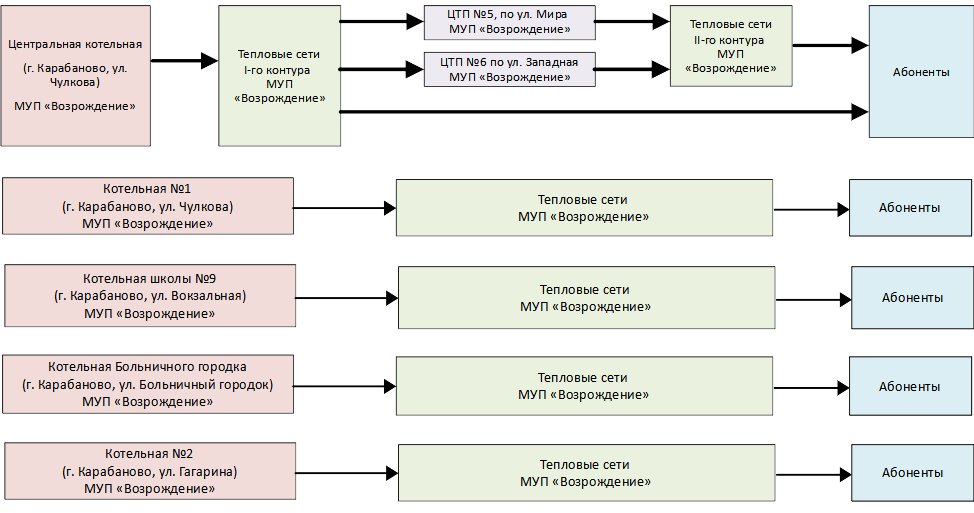 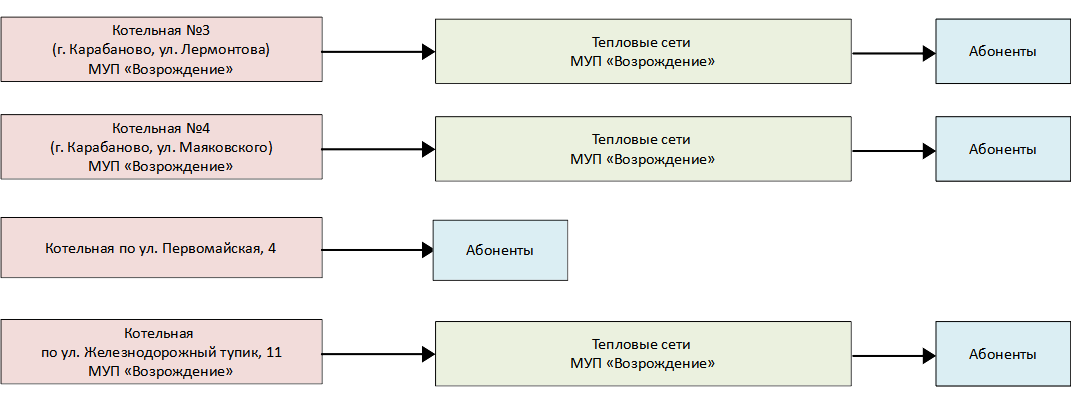 Рисунок 1.1.1 – Функциональные схемы отопительных котельных муниципального образования город Карабаново Александровского района 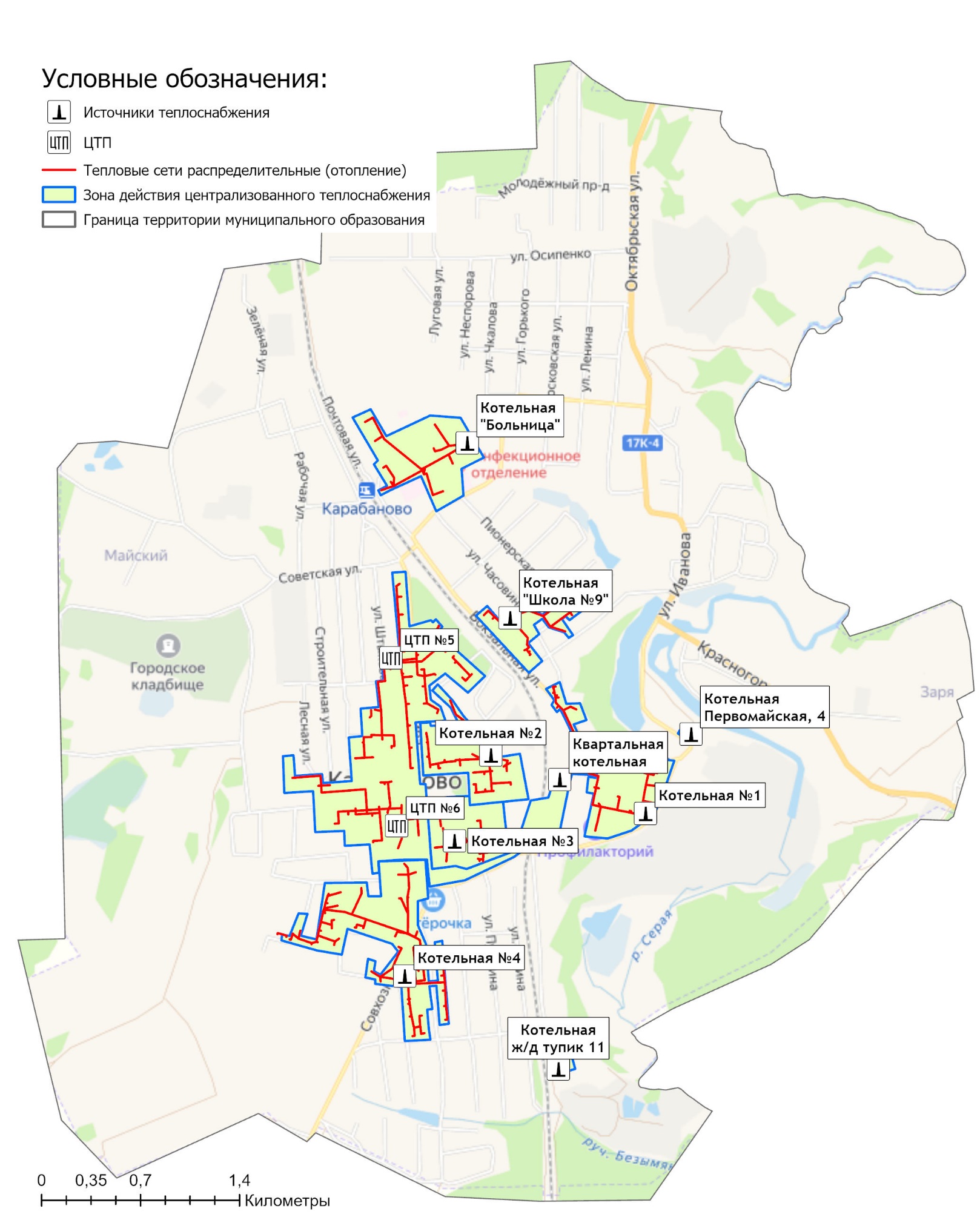 Рисунок 1.1.2 – Зоны действия отопительных котельных на территории муниципального образования город Карабаново Александровского района1.2 Источники тепловой энергии1.2.1 Структура и технические характеристики основного оборудованияОтопительные котельные муниципального образования город Карабаново Александровского районаЦентрализованные системы теплоснабжения представляют собой совокупность источников тепловой энергии и теплопотребляющих установок для отопления и горячего водоснабжения объектов социально-бытового назначения и жилого сектора муниципального образования город Карабаново Александровского района, технологически соединенных тепловыми сетями.Котельные муниципального образования город Карабаново Александровского района работают на природном газе. Использование резервного топлива на источниках теплоснабжения не предусмотрено.На территории муниципального образования город Карабаново Александровского района централизованное теплоснабжение производится от 9 отопительных котельных. Месторасположение котельных муниципального образования город Карабаново Александровского района представлено на рисунке 1.1.2.Центральная квартальная котельная по ул. ЧулковаДанная централизованная система теплоснабжения представляет собой совокупность источника тепловой энергии, тепловых сетей I-го контура до двух центральных тепловых пунктов, и теплопотребляющих установок потребителей, технологически соединенных тепловыми сетями II-го контура.На котельной установлено 3 ед. котлоагрегатов КВГ-6,5, производительностью 6,5 Гкал/ч каждый. Котлы работают на природном газе. Теплоносителем первого контура является вода с температурным графиком 110/70 °С.Ниже в таблице 1.2.1.1. приведена характеристика основного оборудования, установленного на котельной.Таблица 1.2.1.1 – Характеристика центральной квартальной котельнойКотельная №1 по ул. ЧулковаДанная система теплоснабжения представляет собой совокупность источника тепловой энергии и теплопотребляющих установок для отопления и горячего водоснабжения жилого сектора и социально-бытовых объектов г. Карабаново, технологически соединенных тепловыми сетями.На котельной установлено 7 ед. котлоагрегатов НР-18, производительностью 0,6 Гкал/ч каждый. Котлы работают на природном газе. Теплоносителем является вода с температурным графиком 95/70 °С.Ниже в таблице 1.2.1.2. приведена характеристика основного оборудования, установленного на котельной.Таблица 1.2.1.2 – Характеристика котельной №1 по ул. ЧулковаКотельная «Школы №9» по ул. ВокзальнаяДанная система теплоснабжения представляет собой совокупность источника тепловой энергии и теплопотребляющих установок для отопления жилого сектора и социально-бытовых объектов г. Карабаново, технологически соединенных тепловыми сетями.На котельной установлено 2 ед. котлоагрегатов НР-18, производительностью 0,275 Гкал/ч каждый. Котлы работают на природном газе. Теплоносителем является вода с температурным графиком 95/70°С.Ниже в таблице 1.2.1.3 приведена характеристика основного оборудования, установленного на котельной.Таблица 1.2.1.3 – Характеристика котельной школы №9 по ул. ВокзальнаяКотельная «Больничного городка»Данная система теплоснабжения представляет собой совокупность источника тепловой энергии и теплопотребляющих установок для отопления и горячего водоснабжения территории городской больницы и жилого сектора г. Карабаново, технологически соединенных тепловыми сетями.На котельной установлено 5 ед. котлоагрегатов НР-18, производительностью 0,38 Гкал/ч каждый. Котлы работают на природном газе. Теплоносителем является вода с температурным графиком 95/70°С.Ниже в таблице 1.2.1.4. приведена характеристика основного оборудования, установленного на котельной.Таблица 1.2.1.4 – Характеристика котельной Больничного городкаКотельная №2 по ул. ГагаринаДанная система теплоснабжения представляет собой совокупность источника тепловой энергии и теплопотребляющих установок для отопления и горячего водоснабжения жилого сектора и социально-бытовых объектов г. Карабаново, технологически соединенных тепловыми сетями.На котельной установлено 6 ед. котлоагрегатов НР-18, производительностью 0,6 Гкал/ч каждый. Котлы работают на природном газе. Теплоносителем является вода с температурным графиком 95/70°С.Ниже в таблице 1.2.1.5. приведена характеристика основного оборудования, установленного на котельной.Таблица 1.2.1.5 – Характеристика котельной №2 по ул. ГагаринаКотельная №3 по ул. ЛермонтоваДанная система теплоснабжения представляет собой совокупность источника тепловой энергии и теплопотребляющих установок для отопления и горячего водоснабжения жилого сектора и социально-бытовых объектов г. Карабаново, технологически соединенных тепловыми сетями.На котельной установлено 7 ед. котлоагрегатов НР-18, производительностью 0,6 Гкал/ч каждый. Котлы работают на природном газе. Теплоносителем является вода с температурным графиком 95/70 °С.Ниже в таблице 1.2.1.6. приведена характеристика основного оборудования, установленного на котельной.Таблица 1.2.1.6 – Характеристика котельной №3 по ул. ЛермонтоваКотельная №4 по ул. МаяковскогоДанная система теплоснабжения представляет собой совокупность источника тепловой энергии и теплопотребляющих установок для отопления водоснабжения жилого сектора и социально-бытовых объектов г. Карабаново, технологически соединенных тепловыми сетями.На котельной установлено 6 ед. котлоагрегатов НР-18, производительностью 0,6 Гкал/ч каждый. Котлы работают на природном газе. Теплоносителем является вода с температурным графиком 95/70 °С.Ниже в таблице 1.2.1.7. приведена характеристика основного оборудования, установленного на котельной.Таблица 1.2.1.7 – Характеристика котельной №4 по ул. МаяковскогоКотельная по ул. Железнодорожный тупик 11Данная котельная (с установленным котлом Pegasus F2 N2S, мощностью 0,058 Гкал/час) используется для отопления многоквартирного дома, расположенного по адресу: г. Карабаново, ул. Железнодорожный тупик, дом 11.Котельная по ул. Первомайская, 4Является пристроенной котельной (с установленным котлом КЧМ-7, мощностью 0,083 Гкал/час), которая используется для отопления многоквартирного дома, расположенного по адресу: г. Карабаново, ул. Первомайская, дом 4.Таблица 1.2.1.8 – Характеристика источников теплоснабжения муниципального образования город Карабаново Александровского района 1.2.2 Параметры установленной тепловой мощности источника тепловой энергии, в том числе теплофикационного оборудования и теплофикационной установки. Ограничения тепловой мощности и параметров располагаемой тепловой мощности. Объем потребления тепловой энергии (мощности) на собственные и хозяйственные нужды теплоснабжающей организации в отношении источников тепловой энергии и параметры тепловой мощности неттоУстановленная мощность источника тепловой энергии - сумма номинальных тепловых мощностей всего принятого по акту ввода в эксплуатацию оборудования, предназначенного для отпуска тепловой энергии потребителям на собственные и хозяйственные нужды.Располагаемая мощность источника тепловой энергии - величина, равная установленной мощности источника тепловой энергии за вычетом объемов мощности, не реализуемой по техническим причинам, в том числе по причине снижения тепловой мощности оборудования в результате эксплуатации на продленном техническом ресурсе (снижение параметров пара перед турбиной, отсутствие рециркуляции в пиковых водогрейных котлоагрегатах и др.).Мощность источника тепловой энергии нетто - величина, равная располагаемой мощности источника тепловой энергии за вычетом тепловой нагрузки на собственные и хозяйственные нужды.Таблица 1.2.2 – Оценка тепловых мощностей источников тепловой энергии муниципального образования город Карабаново Александровского района Общая установленная тепловая мощность источников муниципального образования город Карабаново Александровского района, обеспечивающая балансы покрытия присоединенной тепловой нагрузки на 2023 год, составляет 37,94 Гкал/ч. Располагаемая тепловая мощность котлов – 37,94 Гкал/час или 100% от установленной мощности оборудования.1.2.3 Сроки ввода в эксплуатацию основного оборудования, год последнего освидетельствования при допуске к эксплуатации после ремонта, год продления ресурса и мероприятия по продлению ресурсаВ настоящее время фактический срок службы котлов превышен относительно нормативных значений почти в 2 раза. Данное положение предусматривает увеличение вероятности возникновения аварийных ситуаций на источниках теплоснабжения и уменьшения КПД котлов – таблица 1.2.3.Таблица 1.2.3 – Оценка сроков эксплуатации котлов источников теплоснабжения муниципального образования город Карабаново Александровского района 1.2.4 Схемы выдачи тепловой мощности, структура теплофикационных установок (для источников тепловой энергии, функционирующих в режиме комбинированной выработки электрической и тепловой энергии)По состоянию на 2023 год на территории муниципального образования город Карабаново Александровского района Владимирской области отсутствуют источники комбинированной выработки тепловой энергии.1.2.5 Способы регулирования отпуска тепловой энергии от источников тепловой энергии с обоснованием выбора графика изменения температур и расхода теплоносителя в зависимости от температуры наружного воздухаОсновной задачей регулирования отпуска теплоты в системах теплоснабжения является поддержание комфортной температуры и влажности воздуха в отапливаемых помещениях при изменяющихся на протяжении отопительного периода внешних климатических условиях и постоянной температуре воды, поступающей в систему горячего водоснабжения (ГВС) при переменном в течение суток расходе.Температурный график определяет режим работы тепловых сетей, обеспечивая центральное регулирование отпуска тепла. По данным температурного графика определяется температура подающей и обратной воды в тепловых сетях, а также в абонентском вводе в зависимости от температуры наружного воздуха.При центральном отоплении регулировать отпуск тепловой энергии на источнике можно двумя способами:- количественным регулированием (расходом или количеством теплоносителя).- качественным регулированием (температурой теплоносителя).В системах теплоснабжения муниципального образования город Карабаново Александровского района Владимирской области на тепловых сетях используется второй способ регулирования - качественное регулирование, основным преимуществом которого является установление стабильного гидравлического режима работы тепловых сетей.   На территории муниципального образования город Карабаново Александровского района теплоснабжение потребителей осуществляется по следующим температурным графикам:Температурный график 95/70⁰С, используется на объектах: котельная №1, котельная №2, котельная №3, котельная №4, котельная «Больницы», котельная «Школы №9», котельная ж/д тупик 11, II-ой контур центральной квартальной котельной.Температурный график 110/70⁰С с нижней срезкой на 60⁰С, используется в первом контуре центральной квартальной котельной.Таблица 1.2.5.1 – Параметры отпуска тепловой энергии в сетьТаблица 1.2.5.2 – Температурный график качественного регулирования отпуска тепла (котельная №1, котельная №2, котельная №3, котельная №4, котельная «Больницы», котельная «Школы №9», котельная ж/д тупик 11, II-ой контур центральной квартальной котельной)Таблица 1.2.5.3 – Температурный график качественного регулирования отпуска тепла (первый контур центральной квартальной котельной)При существующей загрузке систем теплоснабжения и пропускной способности тепловых сетей указанные температурные графики должны обеспечивать поддержание температуры и влажности воздуха в отапливаемых помещениях в пределах утвержденных санитарных норм.1.2.6 Среднегодовая загрузка оборудованияТаблица 1.2.6.1 – Среднегодовая загрузка оборудования котельныхЧисло часов использования установленной тепловой мощности (УТМ) рассчитывается исходя из фактического годового объема выработки тепловой энергии и установленной тепловой мощности источников, согласно п. 14. Приказа Минэнерго России от 05.03.2019 г. №212. Среднегодовая загрузка котельных в течение отопительного сезона составляет ≈ 60% от располагаемой мощности источников.1.2.7 Способы учета тепла, отпущенного в тепловые сетиПеречень источников тепловой энергии муниципального образования город Карабаново Александровского района с указанием наличия установленных приборов учета отпущенной тепловой энергии и рекомендаций о необходимости установки дополнительных приборов учета представлен в таблице 1.2.7.Таблица 1.2.7 – Приборы учета тепловой энергии на котельныхТаким образом, согласно требованиям действующего законодательства, на всех котельных муниципального образования город Карабаново требуется выполнить установку приборов учета тепловой энергии.1.2.8 Статистика отказов и восстановлений оборудования источников тепловой энергииСогласно данным теплоснабжающей организаций аварии, связанные с техническим состоянием оборудования источников теплоснабжения в течение 2021-2022 гг. отсутствовали (таблица 1.2.8).1.2.9 Предписания надзорных органов по запрещению дальнейшей эксплуатации источников тепловой энергииПредписания надзорных органов по запрещению дальнейшей эксплуатации источников тепловой энергии на территории муниципального образования город Карабаново Александровского района по данным теплоснабжающей организации не выдавались (таблица 1.2.9).Таблица 1.2.9 – Предписания надзорных органов по запрещению дальнейшей эксплуатации источников тепловой энергии1.2.10. Перечень источников тепловой энергии и (или) оборудования (турбоагрегатов), входящего в их состав (для источников тепловой энергии, функционирующих в режиме комбинированной выработки электрической и тепловой энергии), которые отнесены к объектам, электрическая мощность которых поставляется в вынужденном режиме в целях обеспечения надежного теплоснабжения потребителей.Источники тепловой энергии, функционирующие в режиме комбинированной выработки электрической и тепловой энергии, электрическая мощность которых поставляется в вынужденном режиме в целях обеспечения надежного теплоснабжения потребителей, на территории муниципального образования город Карабаново Александровского района отсутствуют.1.3 Тепловые сети, сооружения на них и тепловые пункты.1.3.1 Схемы тепловых сетей в зонах действия источников тепловой энергии.В таблице 1.3.1.1 представлено оглавление схем тепловых сетей в зонах действия источников тепловой энергии муниципального образования город Карабаново Александровского района.Таблица 1.3.1.1 – Схемы тепловых сетей источников теплоснабженияБолее детальная прорисовка тепловых схем с расчетными параметрами для гидравлических режимов работы сетей теплоснабжения от источников тепловой энергии в муниципальном образовании город Карабаново Владимирской области представлена в электронной модели системы теплоснабжения муниципального образования город Карабаново Владимирской области на базе графико-информационном расчетном комплексе «ТеплоЭксперт» для наладки тепловых и гидравлических режимов работы.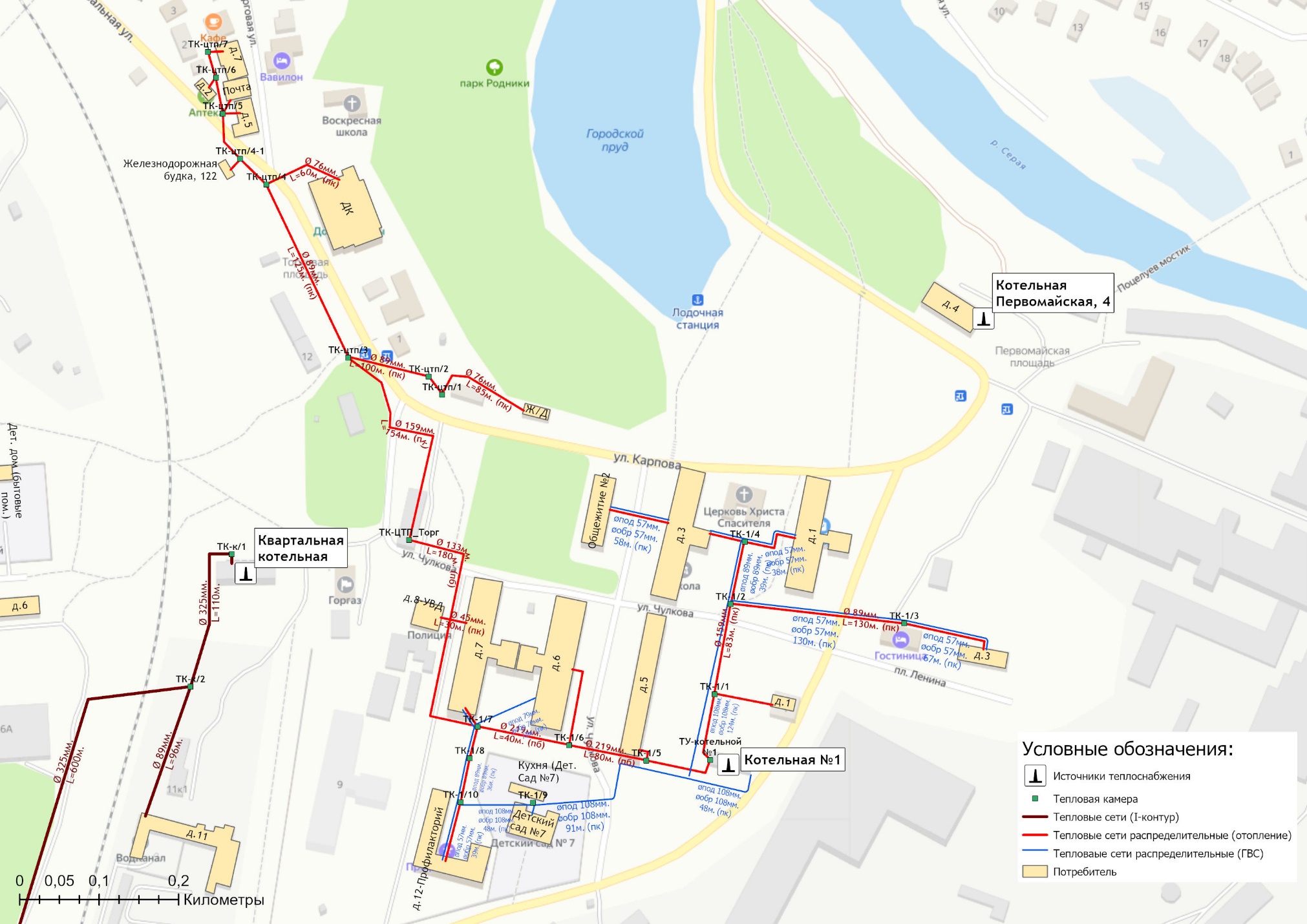 Рисунок 1.3.1.1 – Схема тепловой сети котельной «№1» и котельной Первомайская, 4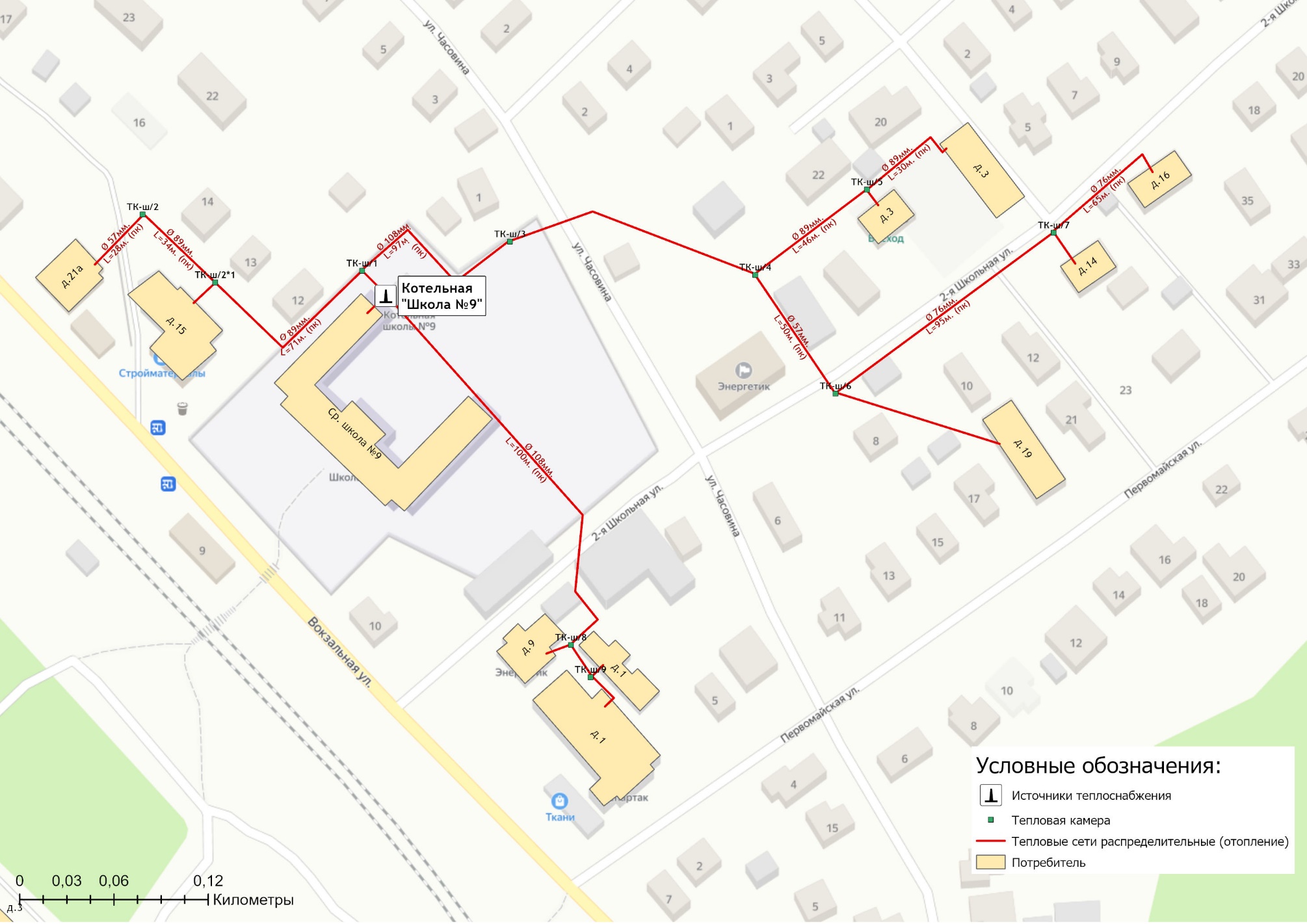 Рисунок 1.3.1.2 – Схема тепловой сети котельной «Школа»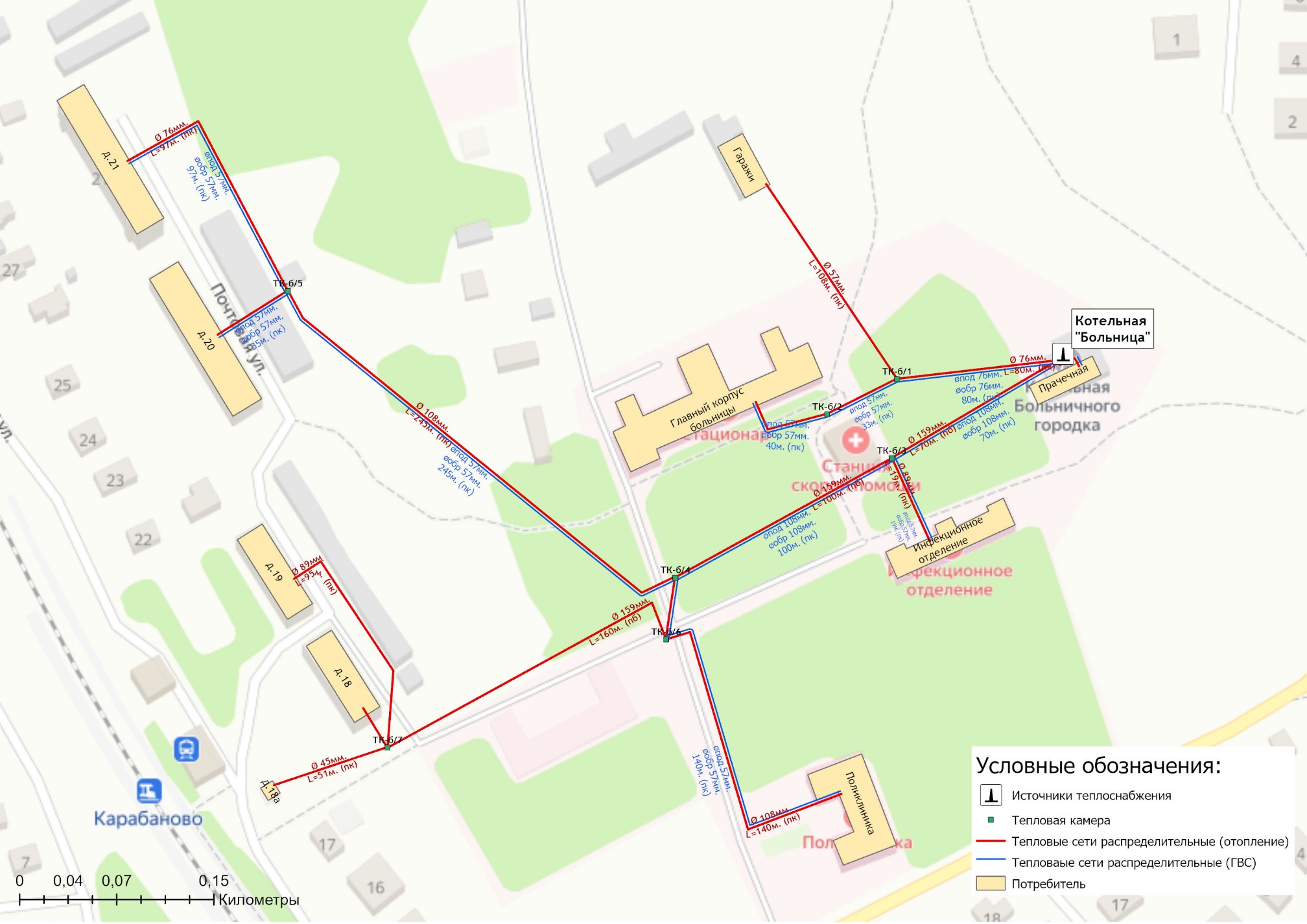 Рисунок 1.3.1.3 – Схема тепловой сети котельной «Больничный городок»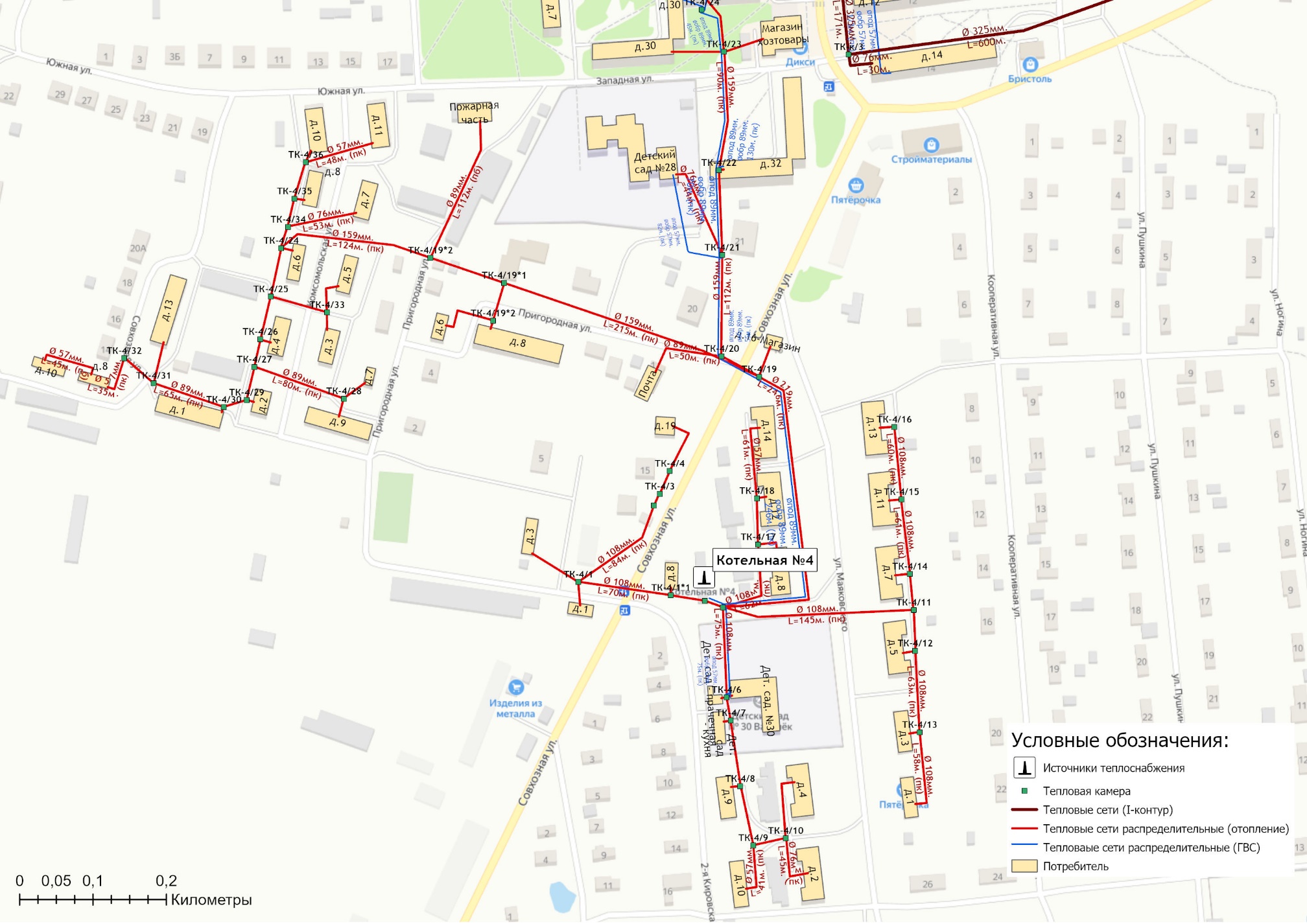 Рисунок 1.3.1.4 – Схема тепловой сети котельной №4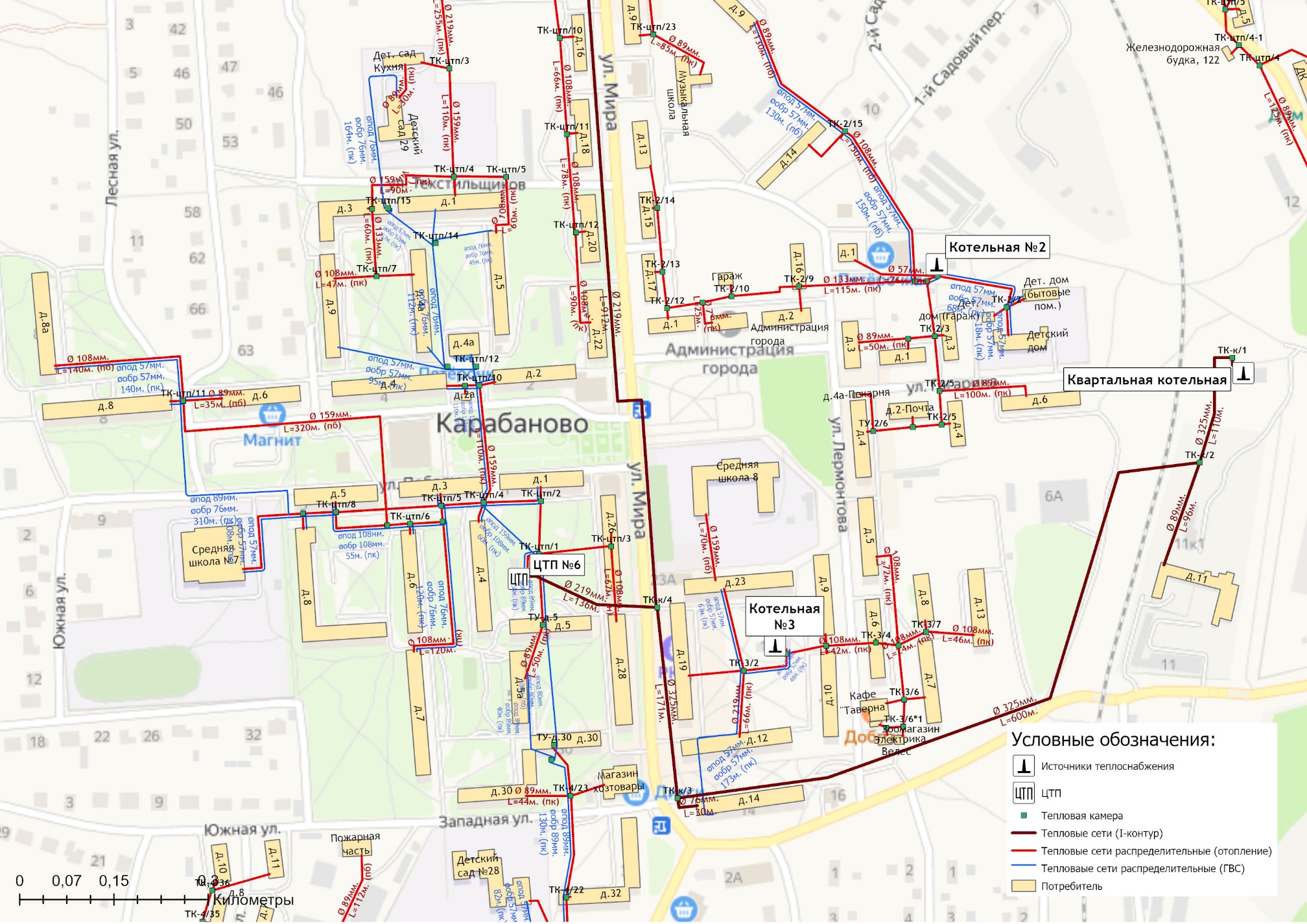 Рисунок 1.3.1.5 – Схема тепловой сети центральной квартальной котельной (I-контур и ЦТП №6), котельной №2 и котельной №3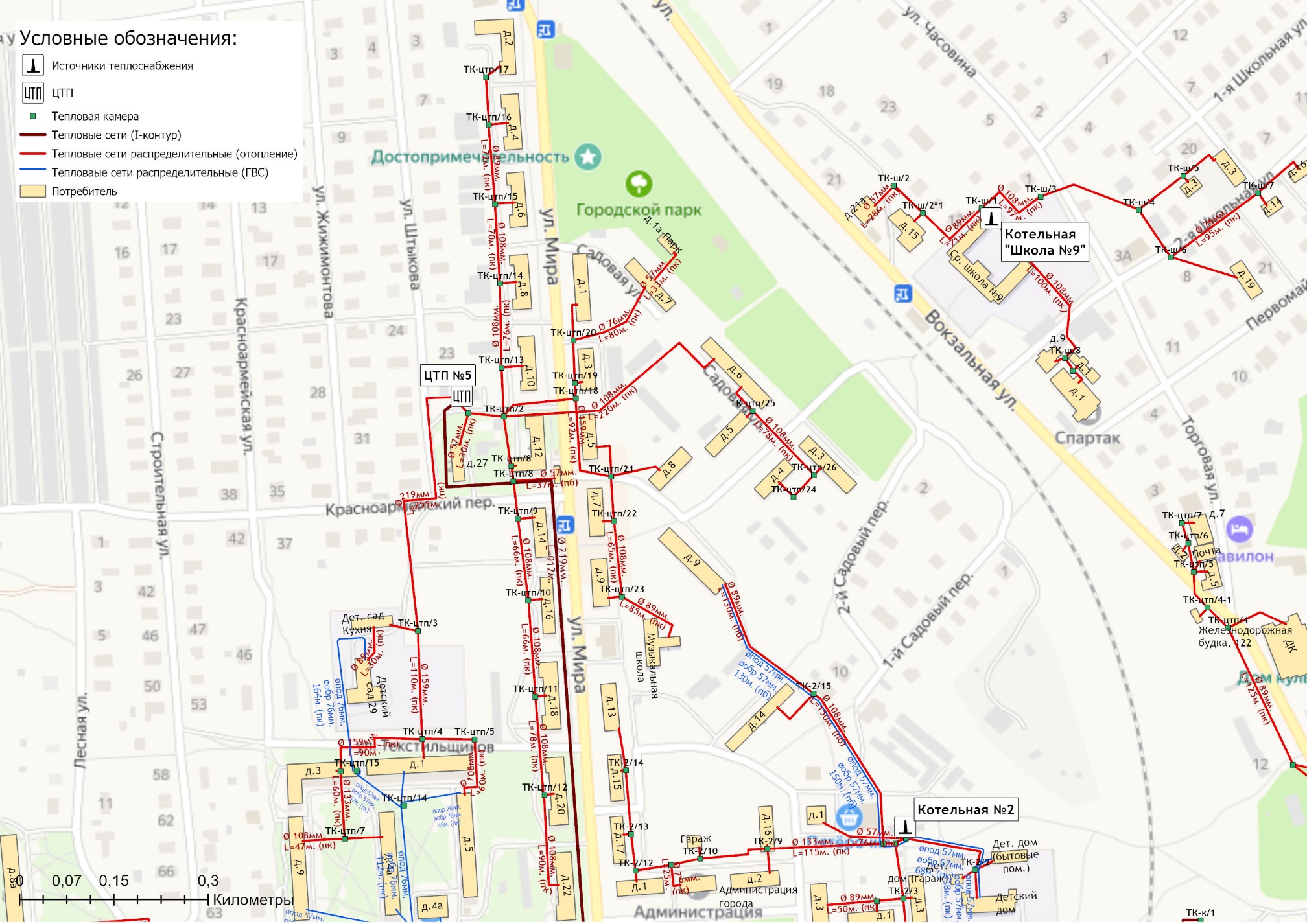 Рисунок 1.3.1.6 – Схема тепловой сети центральной квартальной котельной (ЦТП №5)1.3.2 Описание структуры тепловых сетей от каждого источника тепловой энергии, от магистральных выводов до центральных тепловых пунктов (если таковые имеются) или до ввода в жилой квартал или промышленный объект с выделением сетей горячего водоснабжения. Параметры тепловых сетей, включая год начала эксплуатации, тип изоляции, тип компенсирующих устройств, тип прокладки, краткую характеристику грунтов в местах прокладки с выделением наименее надежных участков, определением их материальной характеристики и тепловой нагрузки потребителей, подключенных к таким участкамОбщая протяженность тепловых сетей в двухтрубном исчислении на территории муниципального образования город Карабаново составляет 20 493 м. Структура тепловых сетей на территории муниципального образования включает в себя:Тепловые сети I-го контура от квартальной котельной, протяженностью 2063 м.;Тепловые сети от ЦТП №5, протяженностью 2789 м.;Тепловые сети от ЦТП №6, протяженностью 3518 м., в т.ч. 1908 м. сети горячего водоснабжения;	Тепловые сети от котельной №1, протяженностью 2641 м., в т.ч. 868 м. сети горячего водоснабжения;	Тепловые сети от котельной №2, протяженностью 1858 м., в т.ч. 408 м. сети горячего водоснабжения;	Тепловые сети от котельной №3, протяженностью 967 м., в т.ч. 289 м. сети горячего водоснабжения;	Тепловые сети от котельной №4, протяженностью 3567 м.;	Тепловые сети от котельной «Больничный городок», протяженностью 2197 м., в т.ч. 879 м. сети горячего водоснабжения;	Тепловые сети от котельной «Школа №9», протяженностью 852 м.;Тепловые сети от котельной ж/д тупик 11, протяженностью 41 м.Сводные параметры участков систем теплоснабжения муниципального образования город Карабаново представлены в таблице 1.3.2.1.1.3.3 Описание типов и количества секционирующей и регулирующей арматуры на тепловых сетяхПреимущественно в качестве секционирующей арматуры на тепловых сетях г. Карабаново применяются стальные клиновые литые задвижки с выдвижным шпинделем и шаровые краны.1.3.4 Описание типов и строительных особенностей тепловых камер и павильоновНа тепловых сетях муниципального образования город Карабаново имеются подземные тепловые камеры. Все существующие тепловые камеры выполнены по типовым проектам из кирпича. В части тепловых камер наблюдается затопление тепловые сетей и секционирующей арматуры.Таблица 1.3.2.1 - Характеристика систем транспорта и распределения тепловой энергии муниципального образования город Карабаново1.3.5 Описание графиков регулирования отпуска тепла в тепловые сети с анализом их обоснованностиНа территории муниципального образования город Карабаново Александровского района теплоснабжение потребителей осуществляется по следующим температурным графикам:Источники теплоснабженияГрафик работы центральной квартальной котельной (I-контур) – 110/70⁰С с изломом для ГВС при tпод.=60 ⁰С;График работы котельная №1, котельная №2, котельная №3, котельная №4, котельная «Больницы», котельная «Школы №9», котельная ж/д тупик 11 – 95/70⁰С.Температурные графики качественного регулирования отпуска тепловой энергии в сеть представлены в таблицах 1.2.5.2 – 1.2.5.3.Таблица 1.3.5.1 – Графики регулирования отпуска тепла в тепловые сетиЦентральные тепловые пункты и насосные станцииГрафик работы ЦТП №5 г. Карабаново – 95/70⁰С;График работы ЦТП №6 г. Карабаново – 95/70⁰С.Температурный график качественного регулирования отпуска тепловой энергии в сеть представлен в таблице 1.3.5.2.Таблица 1.3.5.2 – Температурный график регулирования отпуска тепла от ЦТП №5 и ЦТП №61.3.6 Фактические температурные режимы отпуска тепла в тепловые сети и их соответствие утвержденным графикам регулирования отпуска тепла в тепловые сетиФактические температурные режимы отпуска тепла в тепловые сети должны соответствовать утвержденным графикам регулирования отпуска тепла в тепловые сети. Контроль за соблюдением температурных режимов должен осуществляться с помощью применения термометров на коллекторах котельных муниципального образования город Карабаново Александровского района.1.3.7 Гидравлические режимы тепловых сетей и пьезометрические графики тепловых сетейПри проведении работы были воспроизведены характеристики режима эксплуатации тепловых сетей котельных муниципального образования город Карабаново Александровского района, в расчетную основу были заложены исходные величины элементов сети теплоснабжения. Это диаметры и длины теплопроводов, расчетные тепловые нагрузки присоединенных абонентов. Вместе с тем были использованы технические характеристики режима эксплуатации на источниках теплоснабжения. Регулирование величины отпуска тепловой энергии осуществляется в качественном режиме.Тепловые и гидравлические расчеты осуществлялись при расчетной температуре наружного воздуха, которая составляет величину tн. =-28 ºС. Так же учитывалось влияние тепловых потерь через изоляцию при транспортировке теплоносителя при среднеотопительной температуре грунта +7 ºС. Информация о тепловых и гидравлических режимах участков тепловых сетей приведена в разделе 4.2 Обосновывающих материалов Схемы теплоснабжения.Далее приводятся пьезометрические графики участков сетей при существующих напорных характеристиках тепловых сетей котельных муниципального образования город Карабаново Александровского района (таблица 1.3.7).Таблица 1.3.7 – Напорные характеристики объектов теплоснабженияПьезометрические графики тепловых сетей от котельных муниципального образования город Карабаново Александровского района1.3.8 Статистика отказов (аварий, инцидентов) и восстановлений (аварийно-восстановительных ремонтов) тепловых сетей и среднее время, затраченное на восстановление работоспособности тепловых сетей, за последние 5 летИнформация о количестве отказов (аварий) на участках тепловых сетей теплоснабжающей организации за период 2014-2022 гг. представлена в таблице 1.3.8.Таблица 1.3.8 – Данные по отказам (инцидентам) на участках тепловых сетей1.3.9 Описание процедур диагностики состояния тепловых сетей и планирования капитальных (текущих) ремонтовМероприятия в отношении тепловых сетей, для обеспечения исправного состояния, планируются и осуществляется теплоснабжающей (теплосетевой) организацией в соответствии с требованиями Правил технической эксплуатации тепловых энергоустановок (утв. приказом Министерства энергетики Российской Федерации от 24.03.2003 №115) (далее – Правила), других нормативно-технической документации, нормативно-правовых актов.Теплоснабжающей (теплосетевой) организацией необходимо организовать постоянный и периодический контроль технического состояния тепловых сетей (осмотры, технические освидетельствования).Все тепловые сети подвергаются техническому освидетельствованию с целью:- оценки их технического состояния;- установления сроков и условий их эксплуатации и определения мер, необходимых для обеспечения расчетного ресурса тепловой энергоустановки;- выявления потерь топливно-энергетических ресурсов;Технические освидетельствования тепловых сетей разделяются на:- первичное (предпусковое) - проводится до допуска в эксплуатацию;- периодическое (очередное) - проводится в сроки, установленные Правилами или нормативно-техническими документами завода-изготовителя;- внеочередное - проводится в следующих случаях:- если тепловая сеть не эксплуатировалась более 12 месяцев;- после ремонта, связанного со сваркой элементов, работающих под давлением, модернизации или реконструкции тепловой сети;- после аварии или инцидента на тепловой сети;- по требованию органов государственного энергетического надзора.Теплотехнические испытания, инструментальные измерения и другие диагностические работы на тепловых сетях могут выполняться специализированными организациями. При проведении работ используются соответствующие средства измерений, методики и программы. Помимо гидравлических испытаний на прочность и плотность в организациях, эксплуатирующих тепловые сети, проводятся их испытания на максимальную температуру теплоносителя, на определение тепловых и гидравлических потерь.Для контроля за состоянием подземных теплопроводов, теплоизоляционных и строительных конструкций следует периодически производить шурфовки на тепловой сети.Плановые шурфовки проводятся по ежегодно составляемому плану, утвержденному ответственным лицом за исправное состояние и безопасную эксплуатацию тепловых энергоустановок и (или) тепловых сетей (техническим руководителем) организации.Количество ежегодно проводимых шурфовок устанавливается в зависимости от протяженности сети, способов прокладок и теплоизоляционных конструкций, количества ранее выявленных коррозионных повреждений труб, результатов испытаний на наличие потенциала блуждающих токов.В тепловых сетях осуществляется систематический контроль за внутренней коррозией трубопроводов путем анализов сетевой воды и конденсата, а также по индикаторам внутренней коррозии, установленным в наиболее характерных точках тепловых сетей (на выводах от источника теплоты, на концевых участках, в нескольких промежуточных узлах). Проверка индикаторов внутренней коррозии осуществляется в ремонтный период.При эксплуатации тепловых сетей необходимо обеспечить их техническое обслуживание, ремонт, модернизацию и реконструкцию. Сроки планово-предупредительного ремонта тепловых энергоустановок устанавливаются в соответствии с требованиями заводов-изготовителей или разрабатываются проектной организацией. Перечень оборудования тепловых энергоустановок, подлежащего планово-предупредительному ремонту, разрабатывается ответственным за исправное состояние и безопасную эксплуатацию тепловых энергоустановок и утверждается руководителем организации.Объем технического обслуживания и ремонта определяется необходимостью поддержания исправного, работоспособного состояния и периодического восстановления тепловых сетей с учетом их фактического технического состояния, определяемого по итогам осмотров, технического освидетельствования и диагностирования, испытаний, шурфовок.Периодичность и продолжительность всех видов ремонта устанавливаются нормативно-техническими документами на ремонт данного вида тепловых энергоустановок.   1.3.10 Описание периодичности и соответствия техническим регламентам и иным обязательным требованиям процедур летних ремонтов с параметрами и методами испытаний тепловых сетейПериодичность проводимого ремонта, испытаний (гидравлических, температурных, на тепловые потери) тепловых сетей, расположенных на территории поселения, соответствуют требованиям, определёнными Правилами.1.3.11 Описание нормативов технологических потерь при передаче тепловой энергии (мощности), теплоносителя, включаемых в расчет отпущенных тепловой энергии (мощности) и теплоносителяИнформация о нормативах технологических потерь при передаче тепловой энергии теплоносителя включаемых в расчет отпущенной тепловой энергии от источников теплоснабжения и транспортируемой по тепловым сетям МУП «Возрождение» г. Карабаново Александровского района представлена в таблице ниже.Таблица 1.3.11 – Нормативы технологических потерь и теплоносителя при передаче тепловой энергии1.3.12 Оценка фактических потерь тепловой энергии и теплоносителя при передаче тепловой энергии и теплоносителя по тепловым сетям за последние 3 годаСведения о фактических потерях тепловой энергии при ее передаче по тепловым сетям представлены в таблице 1.3.12.Таблица 1.3.12 – Фактические потери тепловой энергии при передаче тепловой энергииИнформация о фактических потерях теплоносителя при передаче тепловой энергии представлены в часть 1.7 главы 1 Обосновывающих материалов.Трубопроводы тепловых сетей источников теплоснабжения были введены в эксплуатацию преимущественно до 1990 г. и прослужили уже более 30 лет, что свидетельствует о необходимой реконструкции тепловых сетей с использованием современных эффективных теплоизоляционных материалов.1.3.13 Предписания надзорных органов по запрещению дальнейшей эксплуатации участков тепловой сети и результаты их исполненияПо данным, полученным от теплоснабжающей организации предписаний надзорных органов по запрещению дальнейшей эксплуатации участков тепловых сетей, не выдавались (таблица 1.3.13).Таблица 1.3.13 – Предписания надзорных органов по запрещению дальнейшей эксплуатации участков тепловой сети1.3.14 Описание наиболее распространенных типов присоединений теплопотребляющих установок потребителей к тепловым сетям, определяющих выбор и обоснование графика регулирования отпуска тепловой энергии потребителямИнформация о типах присоединения теплопотребляющих установок потребителей к тепловым сетям представлена в таблице 1.3.14.Таблица 1.3.14 – Тип присоединения теплопотребляющих установок потребителей 1.3.15 Сведения о наличии коммерческого приборного учета тепловой энергии, отпущенной из тепловых сетей потребителям и анализ планов по установке приборов учета тепловой энергии и теплоносителяИнформация о наличии коммерческого приборного учета тепловой энергии у потребителей, подключенных к тепловым сетям единой теплоснабжающей организации представлены в таблице 1.3.15.1 и 1.3.15.2.Таблица 1.3.15.1 – Информация о наличии ОДПУ у потребителей тепловой энергии, подключенных к центральной квартальной котельнойТаблица 1.3.15.2 – Информация о наличии ОДПУ у потребителей тепловой энергии, подключенных к котельным г. КарабановоПо состоянию на 01 мая 2023 года 48% объема отпуска тепловой энергии потребителям осуществляется по коммерческим приборам учета.На период 2023-2030 годы планируется продолжить планомерную работу по установке общедомовых приборов учета тепловой энергии за счет средств, подключенных абонентов, с доведением уровня оприборенности до 56% от общего количества абонентов.При отсутствии установленных приборов учета, оплата за поставленную тепловую энергию и горячую воду осуществляется на основании утвержденных нормативов потребления коммунальных услуг (части 1.5.4 Главы 1 Обосновывающих материалов к Схеме теплоснабжения).1.3.16. Анализ работы диспетчерских служб теплоснабжающих (теплосетевых) организаций и используемых средств автоматизации, телемеханизации и связи.МУП «Возрождение» укомплектовано эксплуатационной диспетчерской и аварийной службой. Диспетчерская служба работает ежедневно в круглосуточном режиме. Информация по диспетчерским службам теплоснабжающих организаций представлена в таблице ниже.Таблица 1.3.16 – Информация по работе диспетчерских служб теплоснабжающих организаций1.3.17 Уровень автоматизации и обслуживания центральных тепловых пунктов, насосных станцийНа территории муниципального образования город Карабаново, расположено два центральных тепловых пункта, подключенных к центральной квартальной котельной.Информация о тепловых пунктах представлена в таблице 1.3.17.Таблица 1.3.17 – Информация о центральных тепловых пунктах г. КарабановоМесторасположение тепловых пунктов на территории муниципального образования город Карабаново Александровского района представлено на рисунке 1.1.2.1.3.18 Сведения о наличии защиты тепловых сетей от превышения давления.По данным, полученным от теплоснабжающей организации на всех котельных установлена защитная автоматика.1.3.19 Перечень выявленных бесхозяйных тепловых сетей и обоснование выбора организации, уполномоченной на их эксплуатацию.По состоянию на 01.05.2023 года на территории муниципального образования город Карабаново Александровского района бесхозяйные тепловые сети не выявлены.1.3.20 Данные энергетических характеристик тепловых сетей.Информация о значениях энергетических характеристик тепловых сетей теплоснабжающей организацией не представлена.1.4. Зоны действия источников тепловой энергии.Сведения по зонам действия источников тепловой энергии представлены в таблице 1.4.1.Таблица 1.4.1 – Зоны действия источников тепловой энергии муниципального образования город Карабаново Александровского района1.5 Тепловые нагрузки потребителей тепловой энергии, групп потребителей тепловой энергии1.5.1 Описание значений спроса на тепловую мощность в расчетных элементах территориального деления. Описание значений расчетных тепловых нагрузок на коллекторах источников тепловой энергииТепловые нагрузки потребителей, обслуживаемых котельными, в зонировании по тепловым районам муниципального образования город Карабаново Александровского района приведены в таблице 1.5.1.1.Таблица 1.5.1.1 – Присоединенная нагрузка потребителей по тепловым районамНа 2023 год подключенная тепловая нагрузка на нужды отопления и горячего водоснабжения составляет 24,530 Гкал/ч.В таблице ниже приведена информация о расчетных тепловых нагрузках на коллекторах источников тепловой энергии.Таблица 1.5.1.2 – Информация о расчетных тепловых нагрузках источников тепловой энергии1.5.2 Описание случаев и условий применения отопления жилых помещений в многоквартирных домах с использованием индивидуальных квартирных источников тепловой энергииПунктом 14 статьи 1 Градостроительного кодекса РФ определено, что изменение параметров объектов капитального строительства является реконструкцией. Сводом правил по проектированию и строительству СП 13-102-2003, принятым Постановлением Госстроя России от 21.08.2003 №153 комплекс строительных работ и организационно-технических мероприятий, связанных с изменением основных технико-экономических показателей (нагрузок, планировки помещений, строительного объема и общей площади здания, инженерной оснащенности) определяется как реконструкция здания. Таким образом, установка индивидуальных источников отопления в уже введенных в эксплуатацию жилых домах может осуществляться только путем реконструкции всего многоквартирного дома, а не посредством переустройства (перепланировки) отдельных жилых помещений.В соответствии со статьей 51 Градостроительного кодекса РФ строительство, реконструкция объектов капитального строительства осуществляются на основании разрешения на строительство. Разрешение на строительство выдается органом местного самоуправления по месту нахождения земельного участка, на котором планируется строительство или расположен планируемый к реконструкции объект капитального строительства.В соответствии с подпунктом 6.2 части 7 статьи 51 Градостроительного кодекса РФ перечень документов, прилагаемых к заявлению о выдаче разрешения на реконструкцию, включает решение общего собрания собственников помещений в многоквартирном доме, принятое в соответствии с жилищным законодательством. В связи с демонтажем внутридомовой централизованной системы теплоснабжения при переходе на индивидуальные источники тепловой энергии происходит уменьшение размера общего имущества в многоквартирном доме, поэтому для проведения реконструкции в соответствии с частью 3 ст. 36 Жилищного кодекса РФ, необходимо согласие всех без исключения собственников жилых помещений в многоквартирном доме.Пункт 15 статьи 14 Федерального закона № 190-ФЗ «О теплоснабжении» запрещает переход на отопление жилых помещений в многоквартирных домах с использованием индивидуальных квартирных источников тепловой энергии, перечень которых определяется правилами подключения к системам теплоснабжения, утвержденными Правительством Российской Федерации, при наличии осуществленного в надлежащем порядке подключения к системам теплоснабжения многоквартирных домов, за исключением случаев, определенных схемой теплоснабжения.По состоянию на 01 мая 2023 года предложения граждан по внесению изменений в схему теплоснабжения муниципального образования в части перехода на индивидуальные источники тепловой энергии не поступали.Предложения единой теплоснабжающей организации МУП «Возрождение» по переводу потребителей на индивидуальные источники теплоснабжения приведены в разделе 7.1 Обосновывающих материалов Схемы теплоснабжения.1.5.3 Описание величины потребления тепловой энергии в расчетных элементах территориального деления за отопительный период и за год в целомИнформация об объеме фактического отпуска тепловой энергии представлена в таблице 1.5.3.Таблица 1.5.3 – Фактические значения потребления тепловой энергии1.5.4 Существующие нормативы потребления тепловой энергии для населения на отопление и горячее водоснабжениеНормативы потребления коммунальной услуги по отоплению для населения утверждены постановлением Департамента цен и тарифов Владимирской области от 10.12.2019 г. №47/1.Нормативы потребления коммунальной услуги по горячему водоснабжению для населения утверждены постановлением администрации Владимирской области от 09.11.2016 № 984.Ниже в таблицах приведены нормативы отопления и горячего водоснабжения в многоквартирных и жилых домах с централизованными системами теплоснабжения и при отсутствии приборов учета. Таблица 1.5.4.1 – Нормативы потребления коммунальных услуг населением на отоплениеТаблица 1.5.4.2 - Нормативы потребления коммунальной услуги горячего водоснабжения в жилых помещениях1.5.5 Описание сравнения величины договорной и расчетной тепловой нагрузки по зоне действия каждого источника тепловой энергииРасчетные тепловые нагрузки потребителей централизованного теплоснабжения от котельных муниципального образования г. Карабаново представлены в таблице 1.5.5.Таблица 1.5.5 – Расчетные тепловые нагрузки потребителей муниципального образования г. Карабаново1.6 Балансы тепловой мощности и тепловой нагрузки1.6.1 Балансы установленной, располагаемой тепловой мощности и тепловой мощности нетто, потерь тепловой мощности в тепловых сетях и присоединенной тепловой нагрузки по каждому источнику тепловой энергииСведения по присоединенной нагрузке и располагаемой мощности источников тепловой энергии обеспечивающих теплоснабжение потребителей представлены в таблице 1.6.1.Таблица 1.6.1 - Сведения по присоединенной нагрузке и располагаемой мощности источников тепловой энергии1.6.2 Описание гидравлических режимов, обеспечивающих передачу тепловой энергии от источника тепловой энергии до самого удаленного потребителя и характеризующих существующие возможности (резервы и дефициты по пропускной способности) передачи тепловой энергии от источника тепловой энергии к потребителюРасчет гидравлических режимов, обеспечивающих передачу тепловой энергии от источника тепловой энергии до самого удаленного потребителя и характеризующих существующие возможности (резервы и дефициты по пропускной способности) передачи тепловой энергии от источника к потребителю произведен на базе Графико-информационном расчетном комплексе «ТеплоЭксперт» для наладки тепловых и гидравлических режимов работы. Результаты расчета резервов и дефицитов по пропускной способности тепловых сетей, характеризующих существующие возможности передачи тепловой энергии от источника к потребителю представлены на рисунках 1.6.2.1 – 1.6.2.6.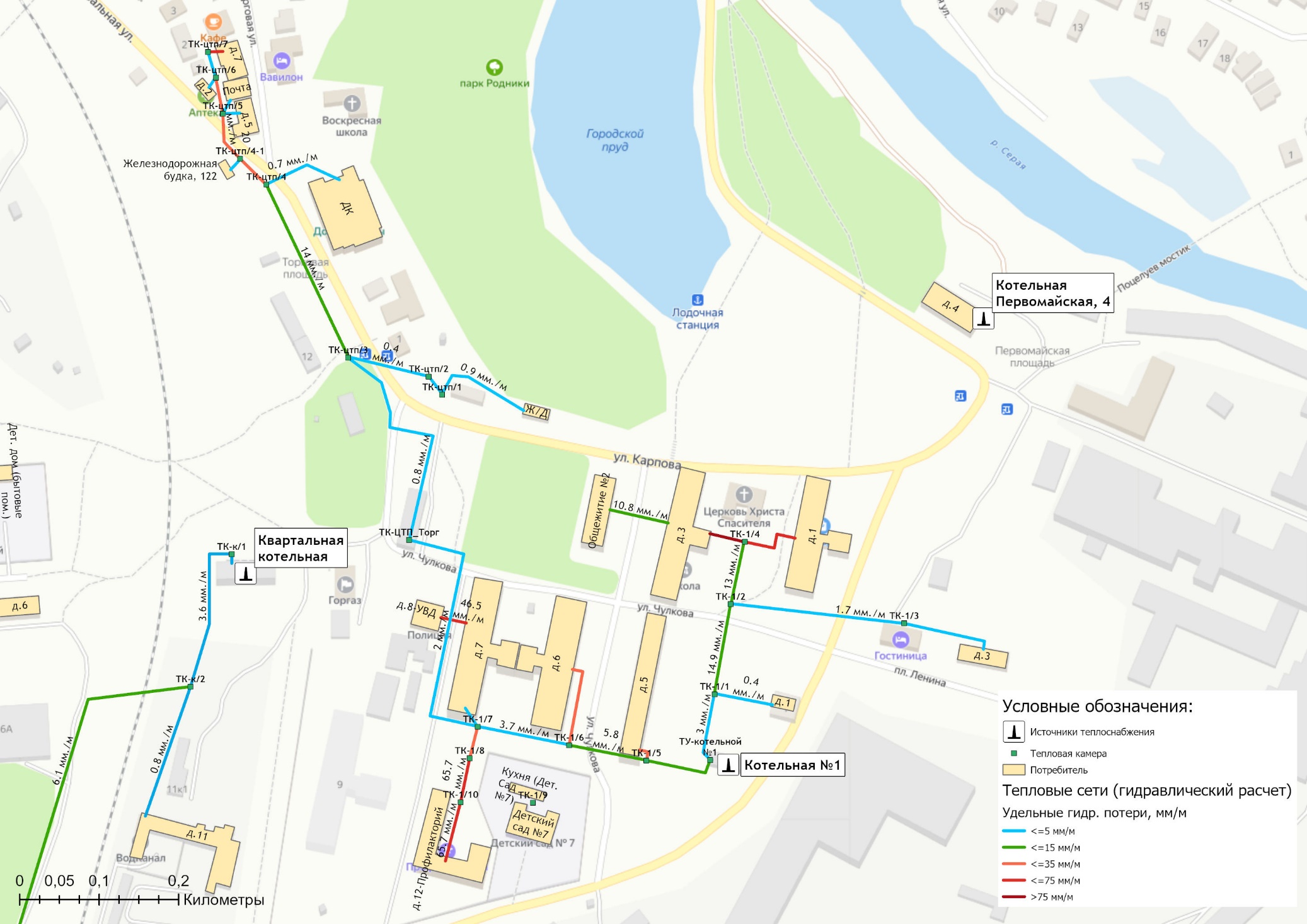 Рисунок 1.6.2.1 – Гидравлические расчеты участков тепловой сети котельной №1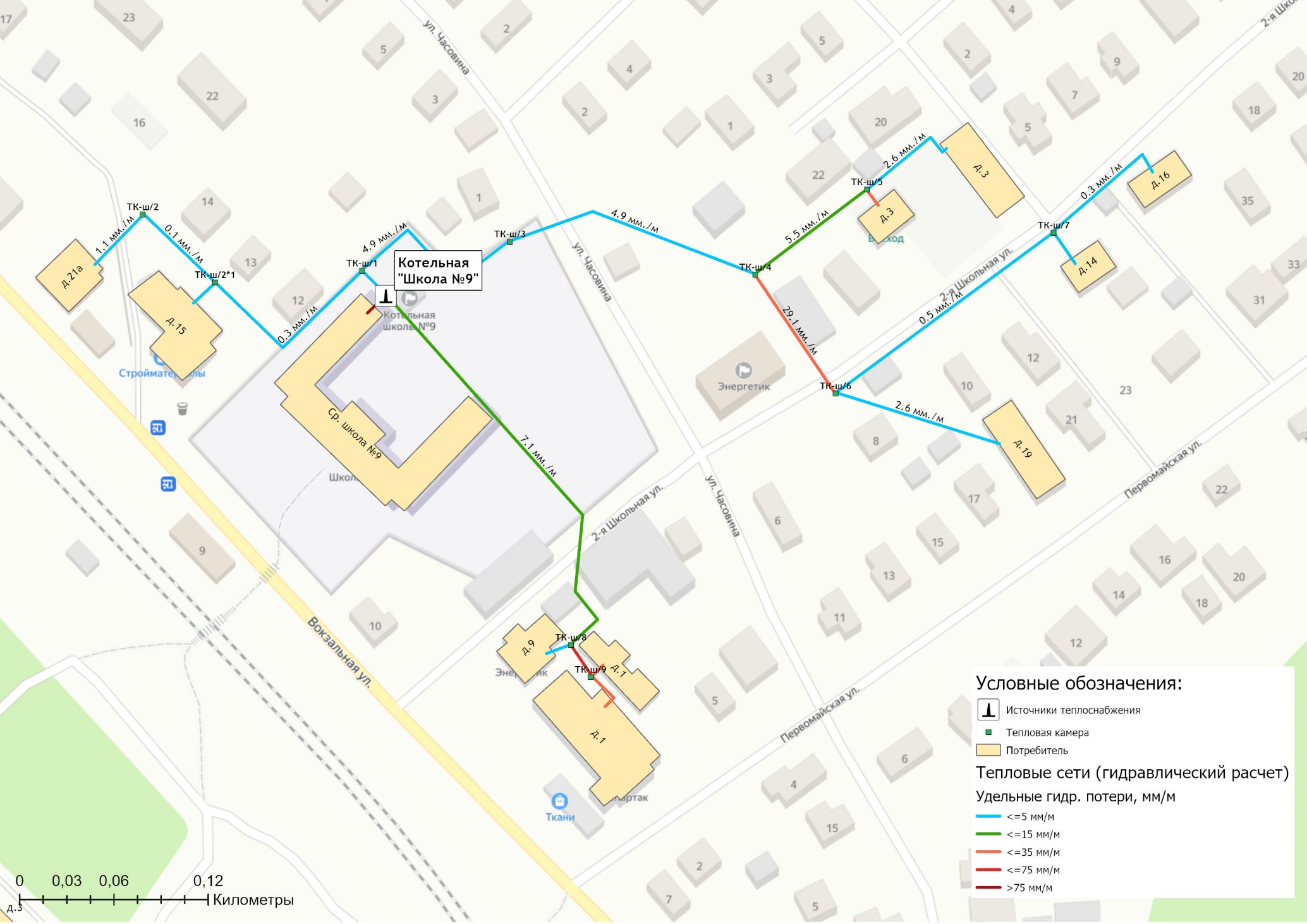 Рисунок 1.6.2.2 – Гидравлические расчеты участков тепловой сети котельной «Школа»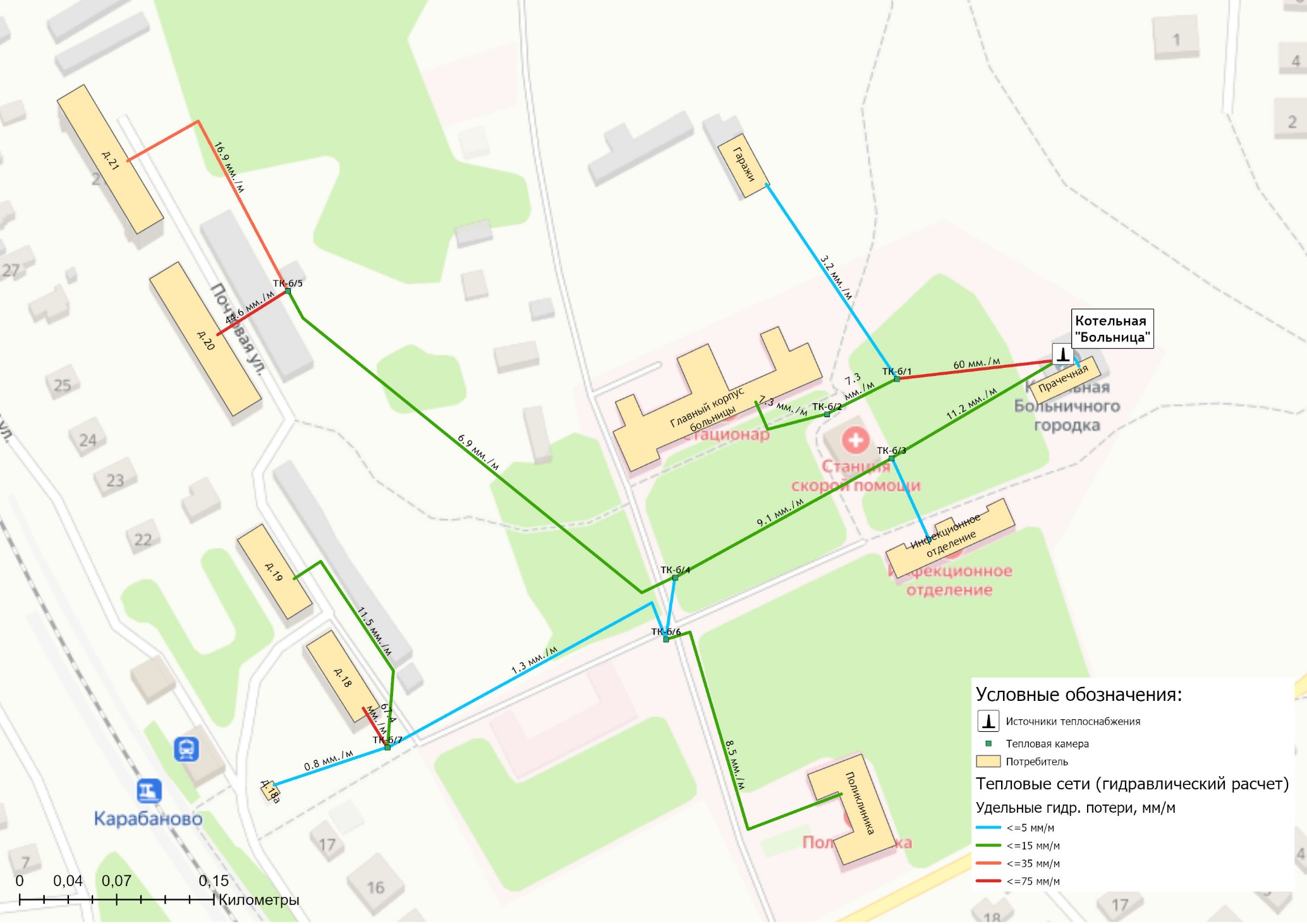 Рисунок 1.6.2.3 – Гидравлические расчеты участков тепловой сети котельной «Больничный городок»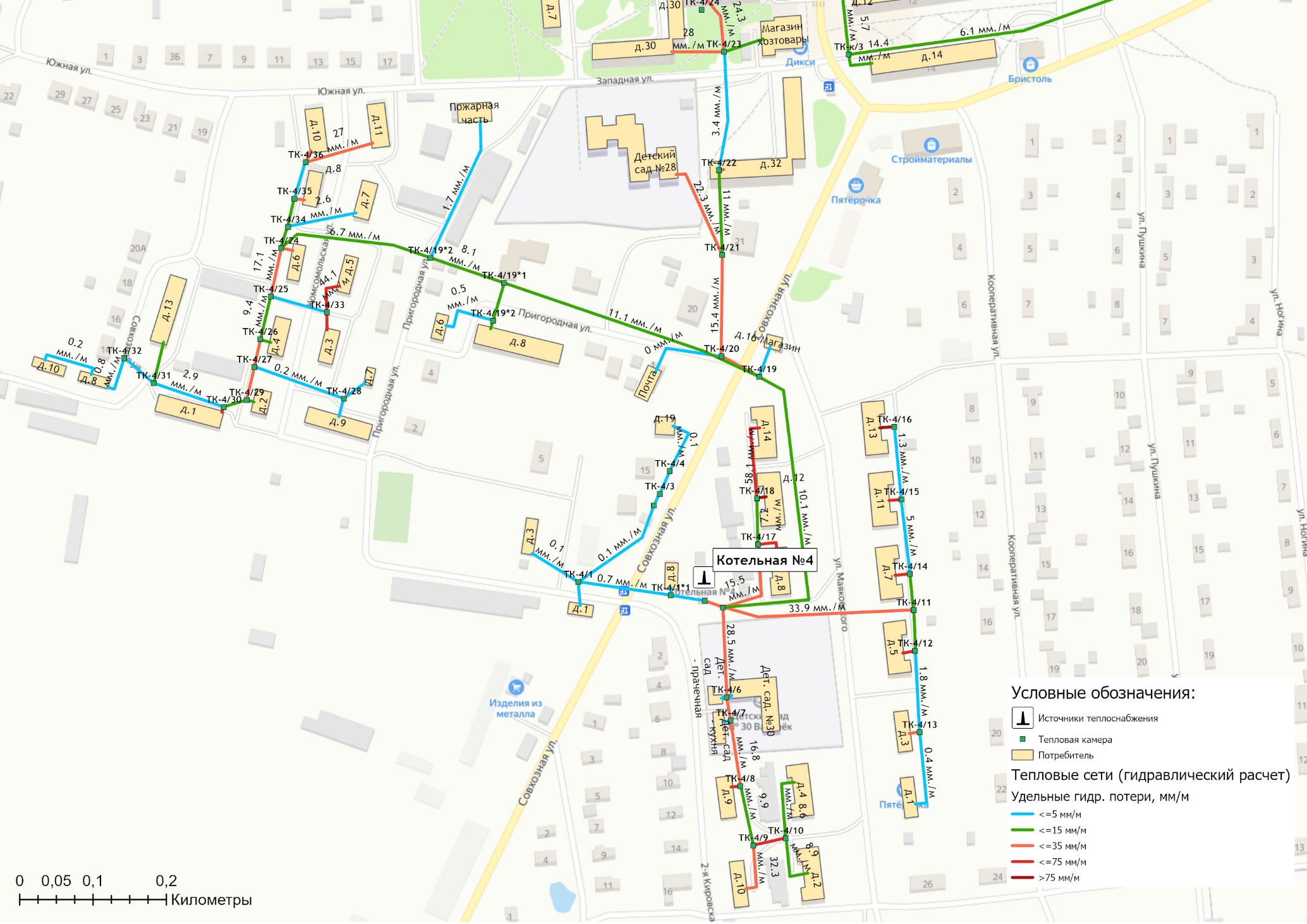 Рисунок 1.6.2.4 – Гидравлические расчеты участков тепловой сети котельной №4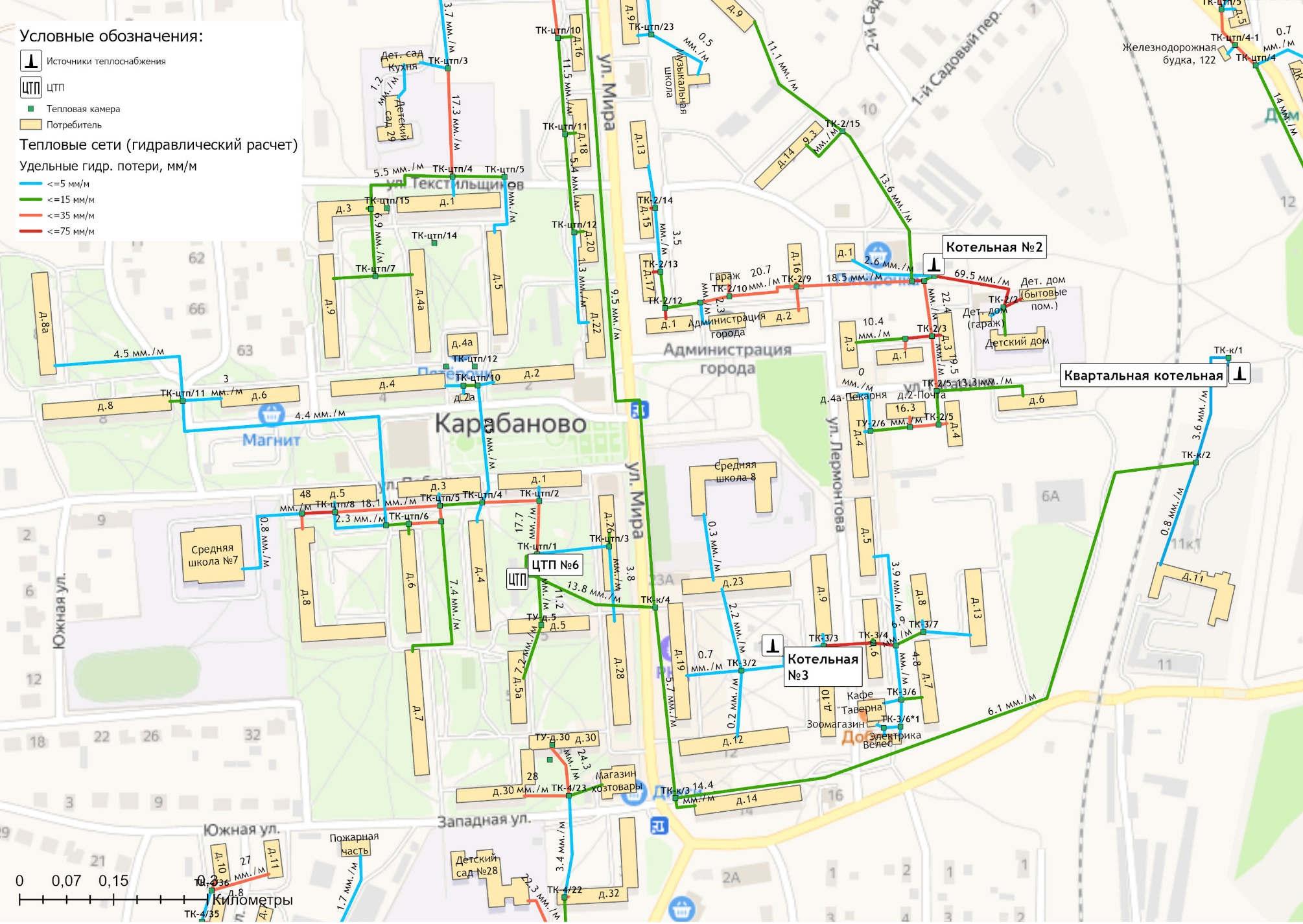 Рисунок 1.6.2.5 – Гидравлические расчеты участков тепловой сети центральной квартальной котельной (I-контур и ЦТП №6), котельной №2 и котельной №3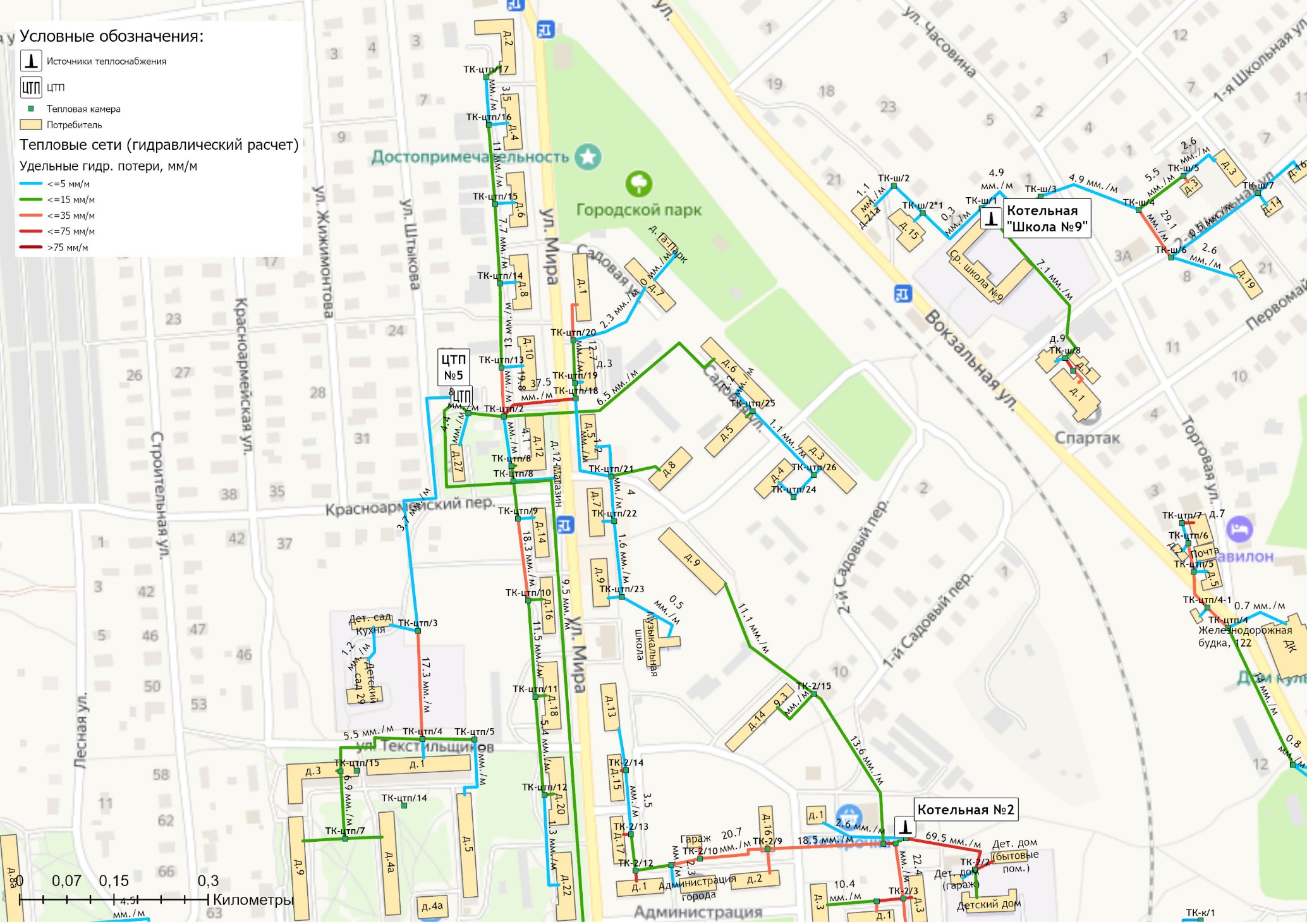 Рисунок 1.6.2.6 – Гидравлические расчеты участков тепловой сети центральной квартальной котельной (ЦТП №5)1.6.3 Причины возникновения дефицитов тепловой мощности и последствия влияния дефицитов на качество теплоснабженияВ муниципальном образовании город Карабаново Владимирской области дефицит тепловой мощности присутствует на котельной №4.Причиной возникновения дефицита является техническая невозможность вывода котлов на режим работы более 80% от их установленной мощности, в связи с двухкратным превышением фактического периода их эксплуатации (55 лет) над расчетным сроком службы (30 лет).1.6.4 Описание резервов тепловой мощности нетто источников тепловой энергии и возможностей расширения технологических зон действия источников тепловой энергии с резервами тепловой мощности нетто в зоны действия с дефицитом тепловой мощностиИнформация о свободном резерве тепловой мощности источников тепловой энергии и возможностей расширения технологических зон действия источников тепловой энергии приведена в таблице 1.6.4.Возникновение резервов тепловой мощности нетто по ряду источников связано с падением спроса на тепловую энергию и переходом на индивидуальные источники теплоснабжения.Таблица 1.6.4 - Сведения по возможности расширения технологических зон действия источников тепловой энергии1.7 Балансы теплоносителя1.7.1 Описание балансов производительности водоподготовительных установок теплоносителя для тепловых сетей и максимального потребления теплоносителя в теплоиспользующих установках потребителей в перспективных зонах действия систем теплоснабжения и источников тепловой энергии, в том числе работающих на единую тепловую сетьВ качестве исходной воды для приготовления химически очищенной воды для подпитки тепловых сетей муниципального образования город Карабаново Александровского района Владимирской области используется вода из городской централизованной системы водоснабжения. Фактический баланс производительности водоподготовительных установок и подпитки тепловой сети в зонах действия источников теплоснабжения муниципального образования город Карабаново Александровского района приведен в таблице 1.7.1.1.Таблица 1.7.1.1 - Балансы производительности водоподготовительных установокИнформация о системе оборудования химводоподготовки котельных МУП «Возрождение» приведена в таблице 1.7.1.2. Таблица 1.7.1.2 – Информация о системах химводоподготовки котельныхОтсутствие химводоподготовки на котельных, обслуживаемых теплоснабжающей организацией, приводит к образованию слоя накипи (до 2-3 см) в трубной части котла. Вследствие чего снижается коэффициент полезного действия котлов.1.7.2 Структура балансов производительности водоподготовительных установок теплоносителя для тепловых сетей и максимального потребления теплоносителя в аварийных режимах систем теплоснабженияПри возникновении аварийной ситуации в системе теплоснабжения возможно организовать обеспечение подпитки тепловой сети путем использования связи между трубопроводами или за счет использования существующих баков аккумуляторов. В соответствии со СП 124.13330.2012 «Тепловые сети» (п.6.22) должна предусматриваться аварийная подпитка в количестве 2% от объема воды в тепловых сетях и присоединенных к ним систем теплопотребления.Расход теплоносителя, необходимый для подпитки тепловой сети и производительности водоподготовительных установок в аварийном режиме, приведен в таблице 1.7.1.1. В таблице 1.7.2 представлена информация об объемах воды, расходуемой теплоснабжающей организацией на подпитку тепловых сетей и отпуск горячего водоснабжения потребителям.Таблица 1.7.2 – Объем потребления воды системами теплоснабжения1.8 Топливные балансы источников тепловой энергии и система обеспечения топливом1.8.1 Описание видов и количества используемого основного топлива для каждого источника тепловой энергииОбъем потребления топлива котельными муниципального образования город Карабаново Александровского района Владимирской области представлен в таблице 1.8.1. На котельных муниципального образования город Карабаново Александровского района используется природный газ.Таблица 1.8.1 – Объем потребления топлива котельными муниципального образования город Карабаново Александровского района1.8.2. Описание видов резервного и аварийного топлива и возможности их обеспечения в соответствии с нормативными требованиями.В соответствии с распоряжением администрации Владимирской области от 07.10.2022 № 1026-р «Об утверждении графика перевода потребителей Владимирской области на резервные виды топлива при похолоданиях в I квартале 2023 года» котельные города Карабаново в графике перевода отсутствуют.1.9. Надежность теплоснабжения муниципального образования1.9.1. Описание показателей, определяющих уровень надежности и качества при производстве и передаче тепловой энергииНиже приведены описания показателей, характеризующие надежность.Безотказность - свойство объекта непрерывно сохранять работоспособность в течение некоторого времени или некоторой наработки.Долговечность - свойство объекта сохранять работоспособность до наступления предельного состояния при установленной системе технического обслуживания и ремонта.Ремонтопригодность - свойство объекта, заключающееся в приспособлении к предупреждению и обнаружению причин возникновения его отказов, повреждений и устранению их последствий путем проведения технического обслуживания и ремонтов.Сохраняемость - свойство объекта непрерывно сохранять исправное или только работоспособное состояние в течение и после хранения.Устойчивоспособность - свойство объекта непрерывно сохранять устойчивость в течение некоторого времени.Режимная управляемость - свойство объекта поддерживать нормальный режим посредством управления.Живучесть - свойство объекта противостоять возмущениям, не допуская их каскадного развития с массовым нарушением питания потребителей.Безопасность - свойство объекта не допускать ситуации, опасные для людей и окружающей среды. Степень снижения надежности выражается в частоте возникновения отказов и величине снижения уровня работоспособности или уровня функционирования системы теплоснабжения. Полностью работоспособное состояние — это состояние системы, при котором выполняются все заданные функции в полном объеме. Под отказом понимается событие, заключающееся в переходе системы теплоснабжения с одного уровня работоспособности на другой, белее низкий в результате выхода из строя одного или нескольких элементов системы. Событие, заключающееся в переходе системы теплоснабжения с одного уровня работоспособности на другой, отражающийся на теплоснабжении потребителей, является аварией. Таким образом, авария также является отказом, но с более тяжелыми последствиями.Наиболее слабым звеном системы теплоснабжения являются тепловые сети. Основная причина этого - наружная коррозия подземных теплопроводов, в первую очередь подающих линий водяных тепловых сетей, на которые приходится 80 % всех повреждений.В муниципальном образовании город Карабаново централизованное теплоснабжение потребителей тепловой энергии осуществляют локальные источники, схемы тепловых сетей радиально-тупиковые. Резервирование, а также кольцевание сетей отсутствует.В таблице 1.9.1.1 приведены данные по надежности систем теплоснабжения.В таблице 1.9.1.2 приведены данные по готовности теплоснабжающей организации МУП Возрождение.Расчет показателей надежности систем теплоснабжения приведен в главе 11 Обосновывающих материалов Схемы теплоснабжения.Таблица 1.9.1.1 – Показатели надежности систем теплоснабжения муниципального образования Таблица 1.9.1.2 – Данные по готовности теплоснабжающей организации к проведению аварийно-восстановительных работ в системах теплоснабжения 1.9.2 Частота отключений потребителейИнформация о фактической частоте отключений потребителей приведена в таблице 1.9.2.  Таблица 1.9.2 – Фактические показатели интенсивности отключения потребителейФактические показатели интенсивности отказов и частоты отказов за 2022 г. превышают расчетные параметры по котельной №1.1.9.3 Поток (частота) и время восстановления теплоснабжения потребителей после отключенийИнформация о фактической частоте отключений потребителей приведена в таблице 1.9.3.  Таблица 1.9.3 – Фактические показатели интенсивности отключения потребителей1.9.4 Графические материалы (карты-схемы тепловых сетей и зон ненормативной надежности и безопасности теплоснабжения)Карты-схемы тепловых сетей с указанием зон ненормативной надежности приведены на рисунках далее.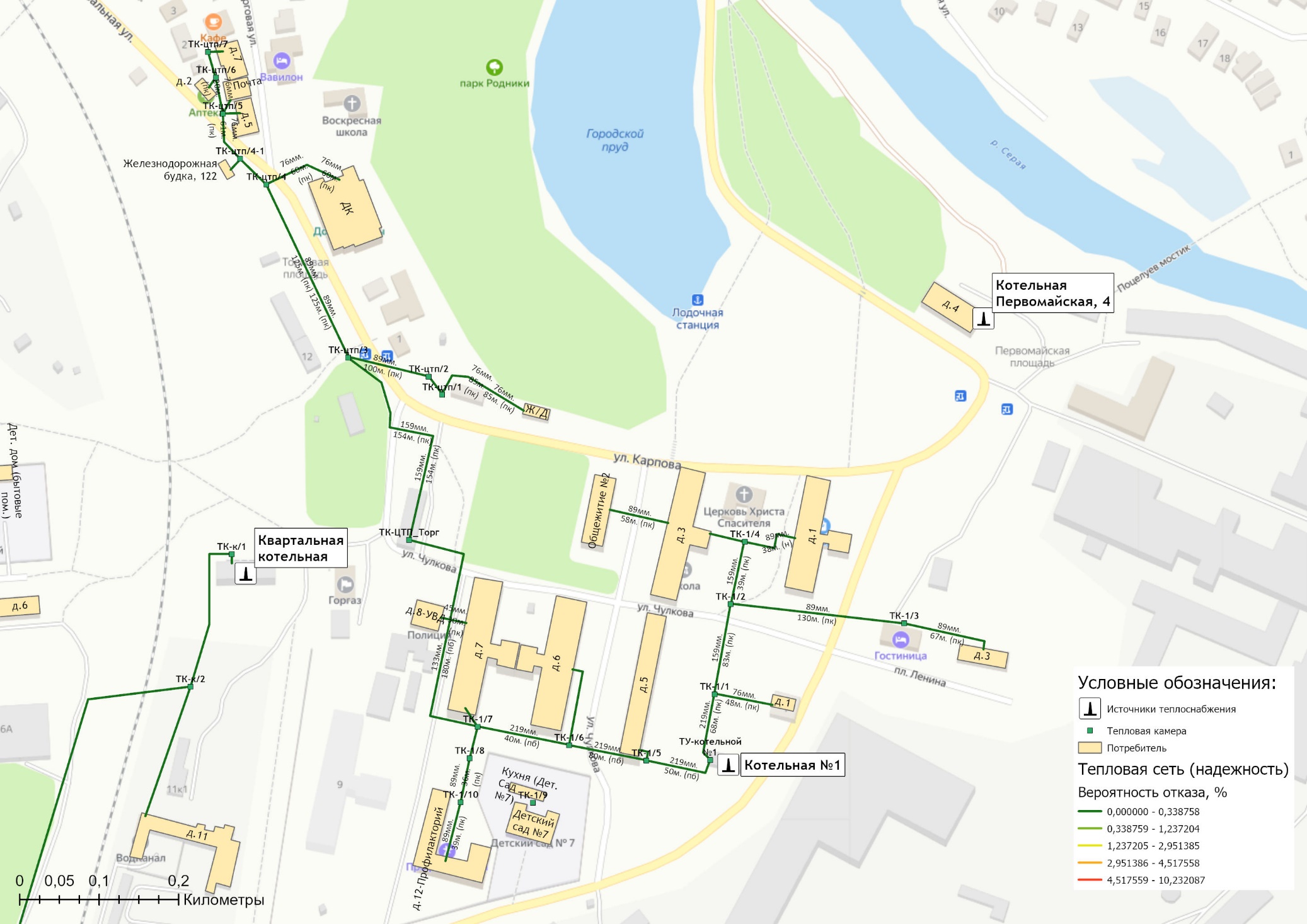 Рисунок 1.9.4.1 – Карта-схемы тепловых сетей и зон ненормативной надежности и безопасности теплоснабжения котельной №1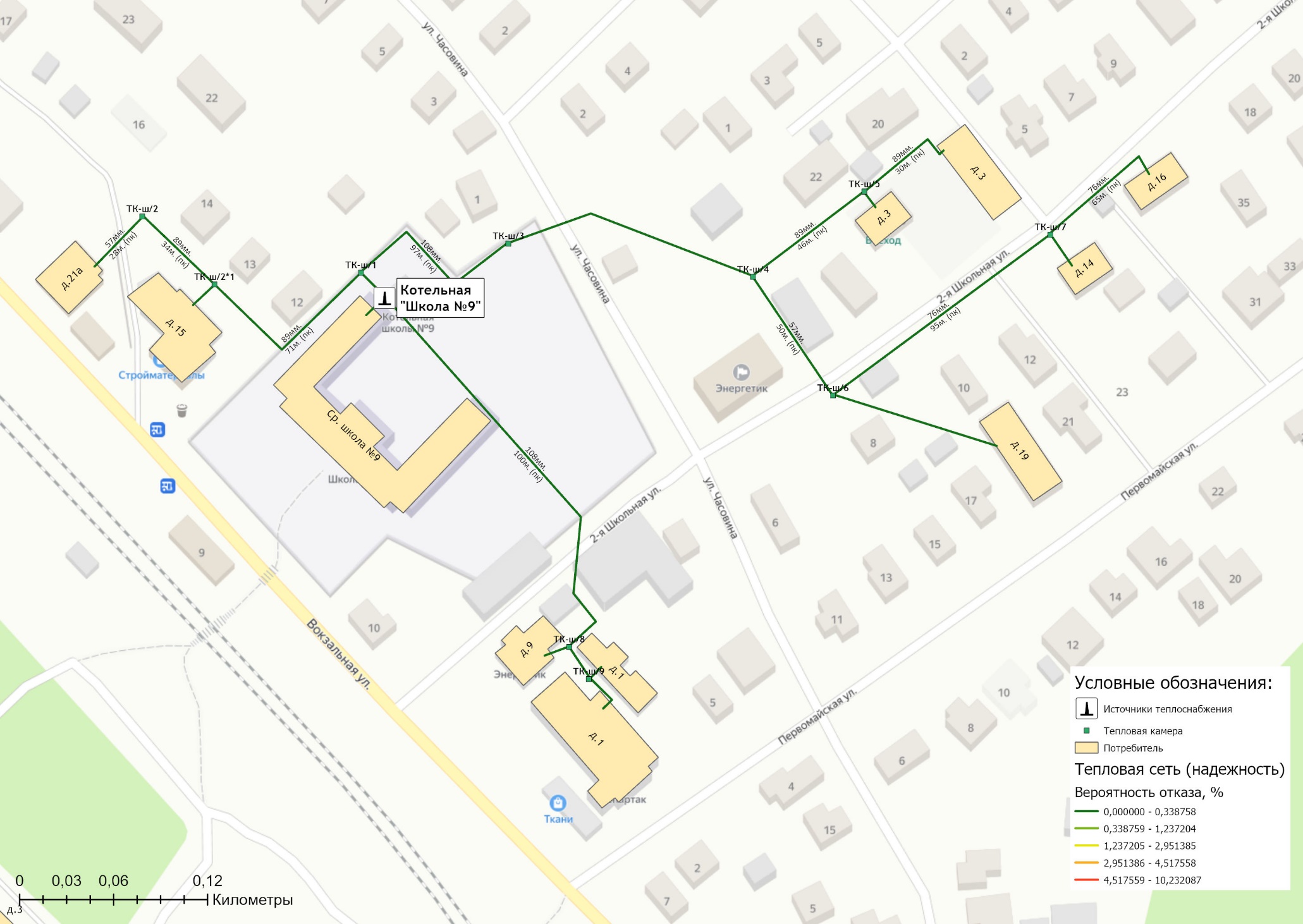 Рисунок 1.9.4.2 – Карта-схемы тепловых сетей и зон ненормативной надежности и безопасности теплоснабжения котельной «Школа»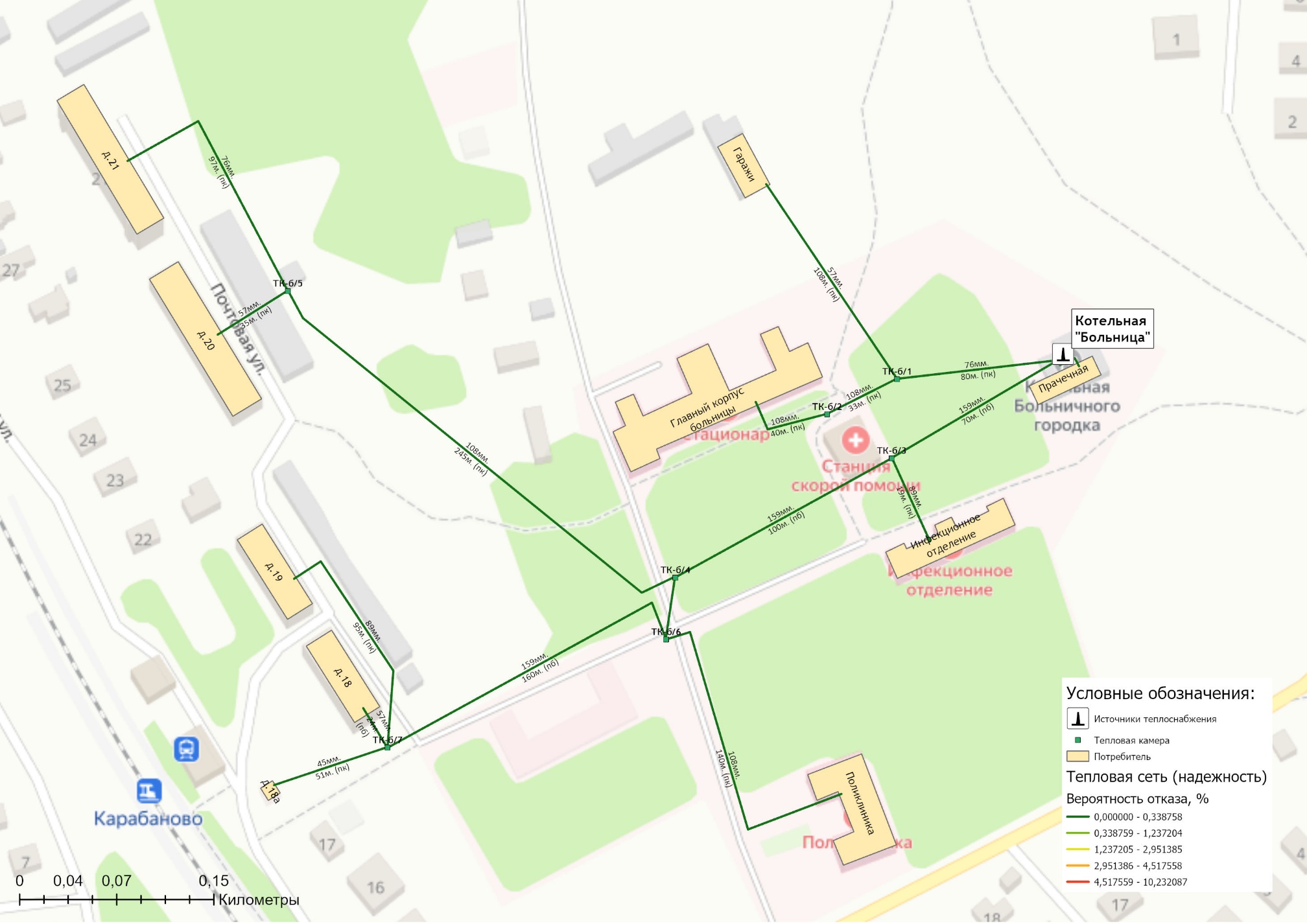 Рисунок 1.9.4.3 – Карта-схемы тепловых сетей и зон ненормативной надежности и безопасности теплоснабжения котельной «Больничный городок»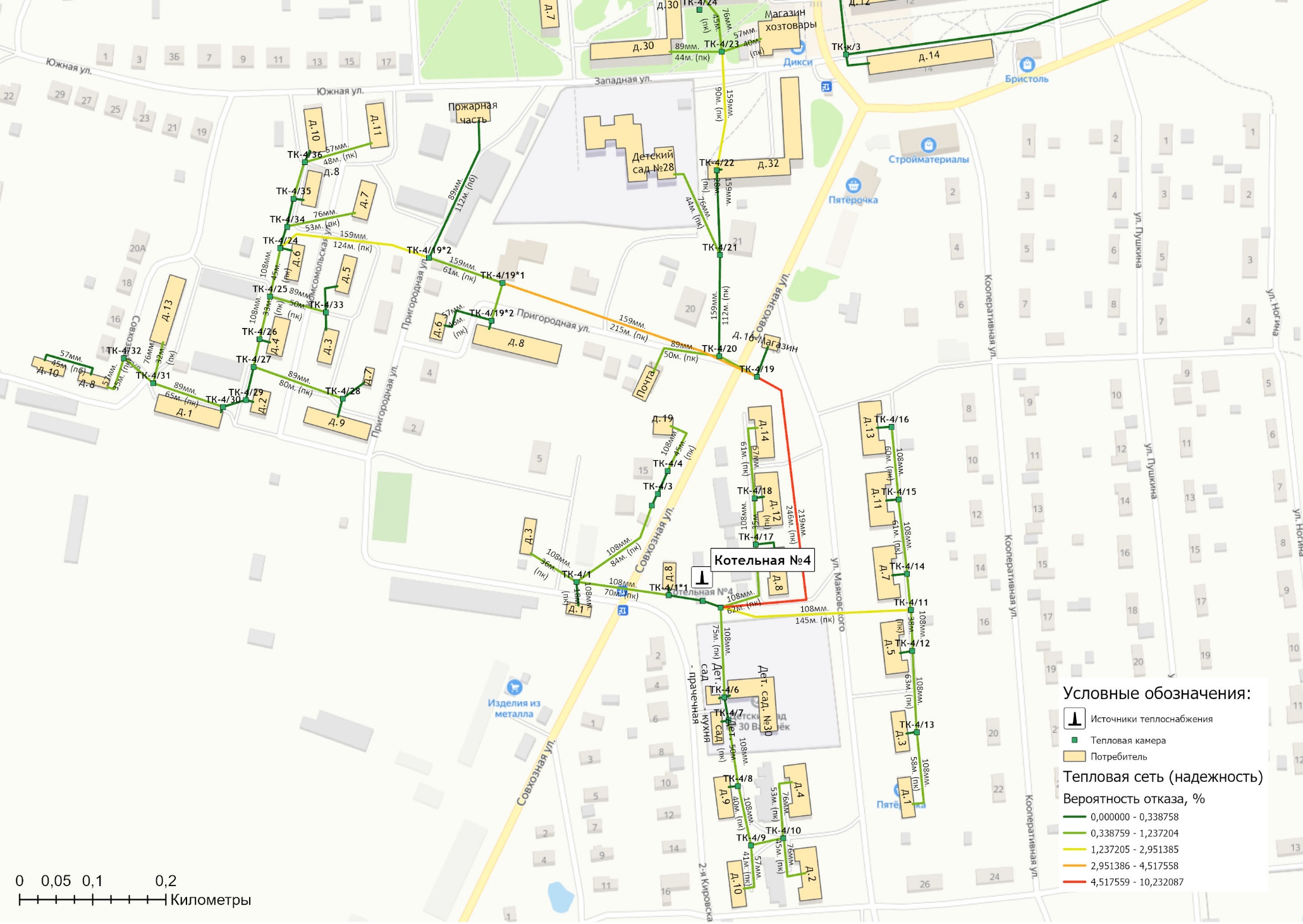 Рисунок 1.9.4.4 – Карта-схемы тепловых сетей и зон ненормативной надежности и безопасности теплоснабжения котельной №4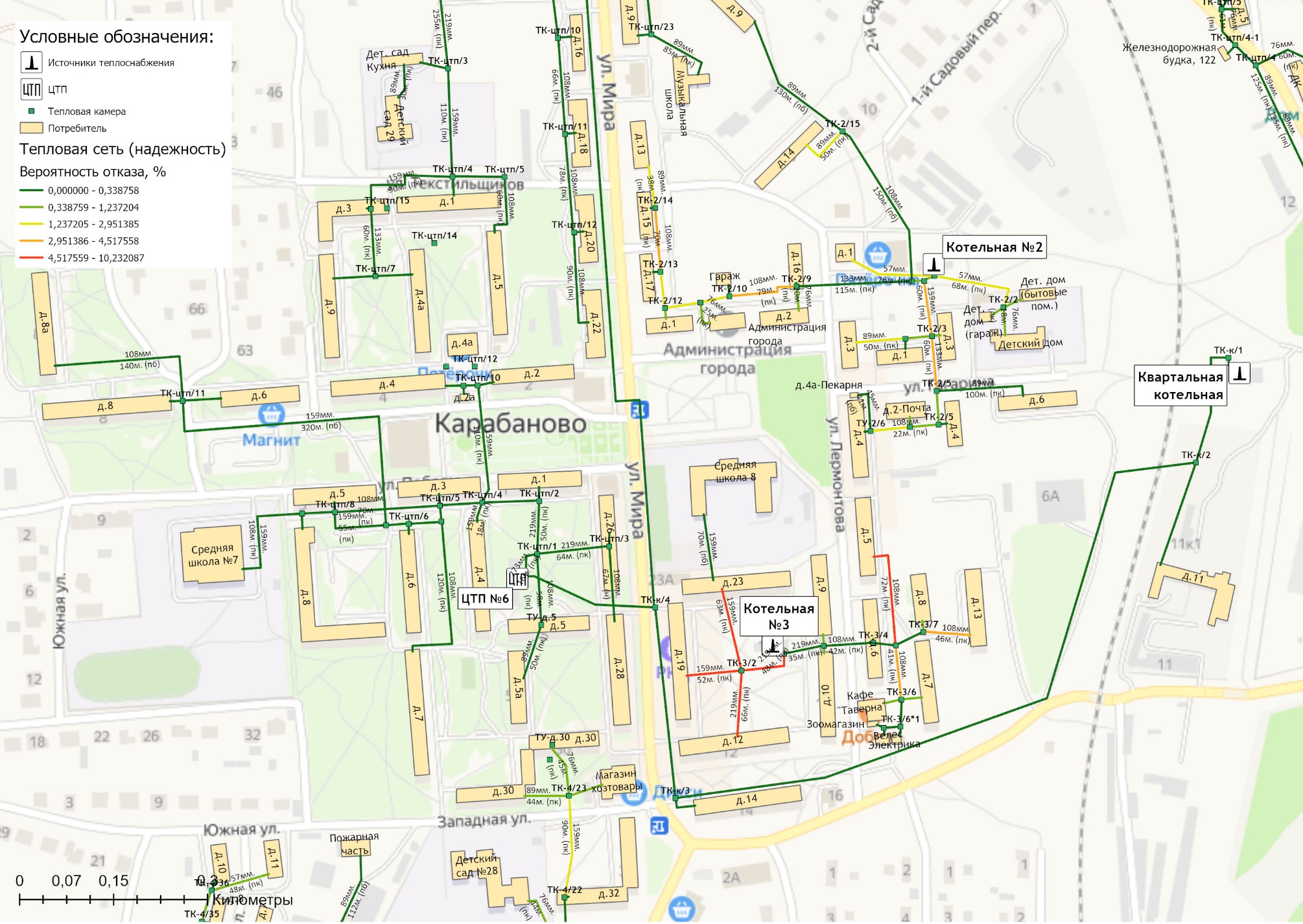 Рисунок 1.9.4.5 – Карта-схемы тепловых сетей и зон ненормативной надежности и безопасности теплоснабжения центральной квартальной котельной (I-контур и ЦТП №6), котельной №2 и котельной №3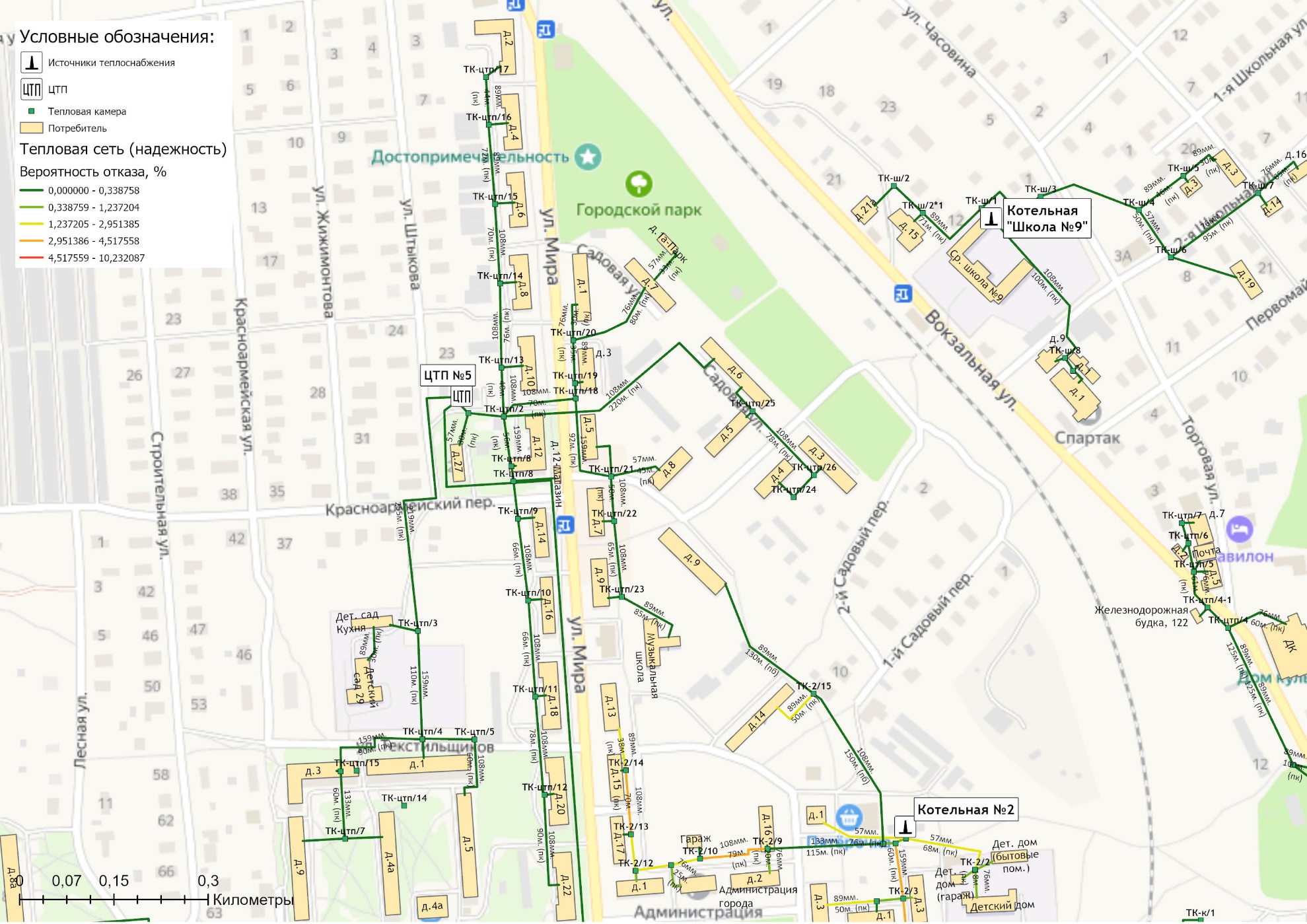 Рисунок 1.9.4.6 – Карта-схемы тепловых сетей и зон ненормативной надежности и безопасности теплоснабжения центральной квартальной котельной (ЦТП №5)1.9.5 Результаты анализа аварийных ситуаций при теплоснабжении, расследование причин которых осуществляется федеральным органом исполнительной власти, уполномоченным на осуществление федерального государственного энергетического надзора, в соответствии с Правилами расследования причин аварийных ситуаций при теплоснабжении, утвержденными постановлением Правительства Российской Федерации от 17 октября 2015 г. N 1114 «О расследовании причин аварийных ситуаций при теплоснабжении и о признании утратившими силу отдельных положений Правил расследования причин аварий в электроэнергетике»Аварийные ситуации при теплоснабжении, расследование причин которых осуществляется федеральным органом исполнительной власти, уполномоченным на осуществление федерального государственного энергетического надзора, в соответствии с Правилами расследования причин аварийных ситуаций при теплоснабжении, утвержденными постановлением Правительства Российской Федерации от 17 октября 2015 г. N 1114 «О расследовании причин аварийных ситуаций при теплоснабжении и о признании утратившими силу отдельных положений Правил расследования причин аварий в электроэнергетике», за последние 3 года на территории муниципального образования Город Карабаново Александровского района  не зафиксированы.1.9.6 Результаты анализа времени восстановления теплоснабжения потребителей, отключенных в результате аварийных ситуаций при теплоснабженииИнформация о фактическом и расчетном времени восстановления теплоснабжения потребителей, представлена в таблице 1.9.6.Таблица 1.9.6 – Время восстановления теплоснабжения потребителей, отключенных в результате аварийных ситуаций при теплоснабженииАнализ показывает, что фактическое время восстановления теплоснабжения потребителей не превышает расчетных значений.1.10 Технико-экономические показатели теплоснабжающих и теплосетевых организаций муниципального образованияСведения по размещению документации о деятельности теплоснабжающих организаций, представлены в таблице 1.10.1.Таблица 1.10.1 – Сведения по размещению документации о деятельности теплоснабжающих организаций за 2022 годТаблица 1.10.2 – Основные показатели финансово-хозяйственной деятельности МУП «Возрождение» г. Карабаново за 2022 годТехнико-экономические показатели работы источников тепловой энергии муниципального образования город Карабаново Александровского района Владимирской области по итогам 2022 года представлены в таблице 1.10.3.Таблица 1.10.3 – Технико-экономические показатели котельных муниципального образования г. Карабаново (по итогам 2022г.)1.11 Цены (тарифы) в сфере теплоснабжения муниципального образования1.11.1 Динамика утвержденных тарифов теплоснабжающей организации муниципального образования Город Карабаново Александровского района Владимирской областиУтвержденные тарифы на 2021-2023 гг. для потребителей муниципального образования город Карабаново Александровского района представлены в таблице 1.11.1. По состоянию базового периода актуализации схемы теплоснабжения, в отношении теплоснабжающей организации МУП «Возрождение» установлены тарифы на услуги теплоснабжения на 2023 год на основании постановления Департамента государственного регулирования цен и тарифов Владимирской области от 19.11.2022 №37/262. Таблица 1.11.1 - Тарифы на тепловую энергию, поставляемую потребителям по системам теплоснабжения муниципального образования город Карабаново Александровского района1.11.2 Структура цен (тарифов) теплоснабжающих организаций, установленных на момент разработки схемы теплоснабженияСтруктура себестоимости производства и передачи тепловой энергии теплоснабжающей организацией, осуществляющей деятельность на территории муниципального образования город Карабаново Александровского района представлена в таблице 1.11.2. (данные на 2023 г.).Таблица 1.11.2 – Структура необходимой валовой выручки МУП «Возрождение» по системам теплоснабжения муниципального образования город Карабаново 1.11.3 Плата за подключение к системе теплоснабжения и поступлений денежных средств от осуществления указанной деятельностиПлата за подключение к системе теплоснабжения - плата, которую вносят лица, осуществляющие строительство здания, строения, сооружения, подключаемых к системе теплоснабжения, а также плата, которую вносят лица, осуществляющие реконструкцию здания, строения, сооружения в случае, если данная реконструкция влечет за собой увеличение тепловой нагрузки реконструируемых здания, строения, сооружения.По данным, полученным от теплоснабжающей организации плата за подключение к системе теплоснабжения не установлена.1.11.4 Плата за услуги по поддержанию резервной тепловой мощностиПлата за услуги по поддержанию резервной тепловой мощности устанавливается в случае, если потребитель не потребляет тепловую энергию, но не осуществил отсоединение принадлежащих ему теплопотребляющих установок от тепловой сети в целях сохранения возможности возобновить потребление тепловой энергии при возникновении такой необходимости.Плата за услуги по поддержанию резервной тепловой мощности подлежит регулированию для отдельных категорий социально значимых потребителей, перечень которых определяется основами ценообразования в сфере теплоснабжения, утвержденными Правительством Российской Федерации, и устанавливается как сумма ставок за поддерживаемую мощность источника тепловой энергии и за поддерживаемую мощность тепловых сетей в объеме, необходимом для возможного обеспечения тепловой нагрузки потребителя.Для иных категорий потребителей тепловой энергии плата за услуги по поддержанию резервной тепловой мощности не регулируется и устанавливается соглашением сторон.По данным, полученным от теплоснабжающей организации плата за услуги по поддержанию резервной тепловой мощности не установлена.1.12 Описание существующих технических и технологических проблем в системах теплоснабжения муниципального образования1.12.1 Описание существующих проблем организации качественного теплоснабжения.В ходе проводимых работ по техническому обследованию системы теплоснабжения г. Карабаново была выявлена неэффективность работы котельных и тепловых сетей.  В результате проведенных работ по обследованию системы теплоснабжения г. Карабаново сделаны следующие выводы: 1.	Тепловые сети изношены и выработали свой ресурс, что приводит к возникновению аварийных отключений на тепловых сетях (1 раз в две недели); 2.	Тепловая изоляция трубопроводов тепловой сети отсутствует, либо нарушена, что увеличивает теплопотери при транспортировке тепловой энергии в 1,5-2 раза; 3.	Тепловые камеры затоплены, что снижает эксплуатационные характеристики тепловых сетей и запорной, регулирующей арматуры и увеличивает теплопотери при транспортировке теплоносителя в 3-5 раз;4.	Конструкции тепловых камер разрушены, в связи с чем ограничивается доступность ремонтного персонала для устранения аварий, не обеспечивается безопасность жителей и защита запорной арматуры от несанкционированных переключений; 5.	Схема тепловых сетей города не рациональна. Потребители значительно удалены от источников тепловой энергии, в связи с чем, не обеспечивается качественное теплоснабжение ряда потребителей города.6.	Наблюдается многочисленная язвенная коррозия тепловых сетей г. Карабаново, которая приводит к невозможности проведения сварочных ремонтных работ.1.12.2 Описание существующих проблем организации надежного и безопасного теплоснабжения муниципального образования Система теплоснабжения г. Карабаново сформирована в период 1966-1987 гг. Длительный срок службы, отсутствие надлежащего обслуживания и своевременного ремонта теплоэнергетического оборудования и систем транспорта тепловой энергии привели к аварийному состоянию и невозможности эксплуатации системы в текущем состоянии.Строительные конструкции зданий котельных не в полной мере соответствуют требованиям промышленной безопасности опасных производственных объектов, что подтверждается экспертизой ООО «Комплексные инженерные системы» и визуальным осмотром, проведенным в рамках технического обследования. Дальнейшая эксплуатация зданий котельных может привести к обрушению строительных конструкций, выходу из строя основного технологического оборудования.Период эксплуатации основного и вспомогательного оборудования котельных и центральных тепловых пунктов значительно превышает нормативный срок службы (более 20 лет), что приводит к возникновению аварийных отключений на источниках тепловой энергии (2-3 раза в месяц).Автоматика управления процессом горения в котельных не предусмотрена, а автоматика безопасности котлов, установленная в каждой котельной, находится в неработоспособном состоянии. Данное обстоятельство может привести к возникновению взрывоопасной ситуации, и, как следствие, угрозе жизни и здоровья персонала котельной, а также населения в случае прекращения подачи тепловой энергии в отопительный период.На котлах КВГ- 6,5 установлены газовые горелки, срок службы этих горелок, как и котлов, составляет 24 года. За это время горелки претерпели значительный физический износ и устарели морально. Они малоэффективны, горелочные устройства не оборудованы автоматикой регулирования процесса горения, не выдерживается режимное соотношение газ-воздух, вследствие чего невозможно добиться полного сгорания топлива, как следствие – большие потери теплоты с уходящими газами и снижение КПД котлов.Техническое состояние тепловых сетей неудовлетворительное. Участки тепловых сетей города изношены на 95%. Трубопроводы, проложенные в непроходных каналах занесены грунтом, скользящие опоры и компенсаторы тепловых расширений не работают, часть сетей проходит вблизи от электрифицированной дороги, что приводит к внутренним напряжениям в металле трубопроводов и ускоряет электрохимическую коррозию. Тепловые сети требуют замены, а все тепловые камеры ремонта. С целью обеспечения надежного и качественного теплоснабжения потребителей города Карабаново необходима срочная модернизация системы теплоснабжения города с приближением источников тепловой энергии к потребителям. Наиболее предпочтительный и оптимальный вариант модернизации системы теплоснабжения г. Карабаново (с разбивкой на тепловые районы) представлен в Главе 7 Обосновывающих материалов.1.12.3 Описание существующих проблем развития систем теплоснабженияСдерживающим фактором развития систем теплоснабжения на территории города является отсутствие требуемого объема финансовых средств, необходимых на капитальный ремонт, реконструкцию и (или) модернизацию теплоэнергетических установок.1.12.4 Описание существующих проблем надежного и эффективного снабжения топливом действующих систем теплоснабженияПроблемы, связанные с доставкой, транспортировкой, складированием, надежным и эффективным снабжением топливом действующих источников тепловой энергии централизованных систем теплоснабжения отсутствуют.1.12.5 Анализ предписаний надзорных органов об устранении нарушений, влияющих на безопасность и надежность системы теплоснабженияПо данным, полученным от теплоснабжающей организации предписаний надзорных органов об устранении нарушений, влияющих на безопасность и надежность системы теплоснабжения нет.Глава 2. Существующее и перспективное потребление тепловой энергии на цели теплоснабжения.2.1 Данные базового уровня потребления тепла на цели теплоснабженияФактически сложившийся базовый уровень реализации тепловой энергии на цели теплоснабжения на территории муниципального образования город Карабаново представлен в таблице 2.1.1.Таблица 2.1.1 - Данные базового уровня потребления тепловой энергии2.2 Прогнозы приростов площади строительных фондов по расчетным элементам территориального деления и по зонам действия источников тепловой энергии с разделением объектов строительства на многоквартирные дома, индивидуальные жилые дома, общественные здания, производственные здания промышленных предприятий, на каждом этапеПо данным администрации жилищный фонд города Карабаново на 01.01.2023 г. составил 417,85 тыс. кв.м общей площади (таблица 2.2.1).Жилой фонд состоит из 123 многоквартирных жилых домов (242,9 тыс. кв.м) и 1819 частных индивидуальных жилых домов (174,95 тыс. кв.м). Средняя жилищная обеспеченность составляет 27,7 кв.м общей площади на одного человека. Таблица 2.2.1 – Распределение жилищного фонда по формам собственностиИнформация о движении жилищного фонда за период 2018-2022 гг. представлена в таблице 2.2.2.Таблица 2.2.2 – Движение жилищного фонда муниципального образованияВ проекте генерального плана принят уровень обеспеченности 29 кв. м/чел., на первую очередь – 27 кв. м/чел. В таблице ниже приведены расчеты территорий, необходимых для размещения нового жилищного строительства в течение расчетного срока. С целью развития жилищного строительства генеральным планом предлагается размещение следующих планируемых функциональных зон:- зона застройки индивидуальными жилыми домами в юго-западной части населенного пункта;- зона застройки индивидуальными жилыми домами в районе ул. 2-ая Воронцова;- зона застройки индивидуальными жилыми домами в районе ул. Комсомольская;- зона застройки индивидуальными жилыми домами в районе ул. Радужная;- зона застройки индивидуальными жилыми домами в северо-западной части населенного пункта;- зона застройки индивидуальными жилыми домами в районе ул. 3-я Луговая;- зона застройки индивидуальными жилыми домами в районе ул. Сосновая;- зона застройки индивидуальными жилыми домами в районе ул. Расковой;- зона застройки индивидуальными жилыми домами в районе ул. Гризодубовой;- зона застройки индивидуальными жилыми домами в районе ул. Молодежная;- зона застройки индивидуальными жилыми домами в районе ул. Александровская;- зона застройки индивидуальными жилыми домами в районе ул. Солнечная;- зона застройки малоэтажными жилыми домами (до 4 этажей, включая мансардный) в северо-западной части населенного пункта.Общая площадь планируемой зоны застройки индивидуальными жилыми домами составляет 37,77 га.Общая площадь планируемой зоны застройки малоэтажными жилыми домами (до 4 этажей, включая мансардный) составляет 0,49 га.Убыль жилищного фонда принята в размере 39 тыс. кв. м., это весь ветхий фонд, который перейдет в разряд аварийного к концу расчетного срока, при этом предусмотрена реконструкция многоквартирных домов, расположенных преимущественно в центральной части города. На первую очередь предусмотрена убыль в размере 16 тыс. кв. м. или порядка 40 % от ветхого жилья. Предусмотрена реконструкция домов по улице Мира, а также в убыли учтена большая часть (порядка 80 %) ветхих индивидуально-определенных жилых домов.Таблица 2.2.3 – Расчет объемов и территорий нового жилищного строительстваОбъем нового жилищного строительства в течение расчетного срока Генерального плана составит 80 тыс. кв. м и будет осуществляться за счет коммерческих и частных инвестиций, а также муниципального и областного бюджетов через реализацию целевых программ.2.3 Прогнозы перспективных удельных расходов тепловой энергии на отопление, вентиляцию и горячее водоснабжение, согласованных с требованиями к энергетической эффективности объектов теплопотребления, устанавливаемых в соответствии с законодательством Российской ФедерацииНа период действия Схемы теплоснабжения муниципального образования город Карабаново Александровского района показатели удельного расхода тепловой энергии на отопление и горячее водоснабжения для многоквартирных домов без установленных общедомовых приборов учета остается без изменений и представлены в таблицах 1.5.4.1 и 1.5.4.2 Обосновывающих материалов к Схеме теплоснабжения.2.4 Прогнозы приростов объемов потребления тепловой энергии (мощности) и теплоносителя с разделением по видам теплопотребления в каждом расчетном элементе территориального деления и в зоне действия каждого из существующих или предлагаемых для строительства источников тепловой энергии на каждом этапеТехнологические присоединение к системам централизованного теплоснабжения на территории муниципального образования город Карабаново Александровского района на 2023 год не ожидается. Прогноз объемов потребления тепловой энергии потребителями централизованного теплоснабжения муниципального образования город Карабаново Александровского района на 2023-2030 годы представлен в таблице 2.4.1 и разделе 2.5 Обосновывающих материалов.Таблица 2.4.1 - Прогнозируемые потребности теплоты для нужд жилищно-коммунального строительства (ЖКС) по очерёдности строительства Примечание: значения под чертой - в том числе, показатели для индивидуального строительства.2.5 Прогнозы приростов объемов потребления тепловой энергии (мощности) и теплоносителя с разделением по видам теплопотребления в расчетных элементах территориального деления и в зонах действия индивидуального теплоснабжения на каждом этапеВ таблице 2.5.1 представлена информация об объемах потребления тепловой энергии различными группами потребителей, подключенных к централизованным системам теплоснабжения муниципального образования город Карабаново Александровского района.По результатам расчетов в краткосрочной перспективе прироста потребления тепловой энергии не ожидается в связи с отсутствием выданных технических условий на технологическое присоединение новых объектов капитального строительства.В среднесрочной перспективе (до 2027 года) ожидается сокращение объема полезного отпуска в связи, с переводом ряда потребителей на индивидуальные источники теплоснабжения: ул. Железнодорожный тупик, д.11; ул. Первомайская, д.4 (расселение дома в связи с его аварийным состоянием); ул. Чулкова, д.11.Таблица 2.5.1 – Баланс тепловой энергии муниципального образования город Карабаново Александровского района Прогноз приростов объемов потребления тепловой энергии с учетом зон действия индивидуального теплоснабжения представлен в таблице 2.5.2.Таблица 2.5.2 – Прогноз прироста потребления тепловой энергии индивидуальными источниками теплоснабжения2.6	Прогнозы приростов объемов потребления тепловой энергии (мощности) и теплоносителя объектами, расположенными в производственных зонах, при условии возможных изменений производственных зон и их перепрофилирования и приростов объемов потребления тепловой энергии (мощности) производственными объектами с разделением по видам теплопотребления и по видам теплоносителя (горячая вода и пар) в зоне действия каждого из существующих или предлагаемых для строительства источников тепловой энергииНа территории муниципального образования город Карабаново Александровского района Владимирской области на краткосрочную перспективу не планируется создание новых тепловых районов в границах производственных зон.Глава 3. Электронная модель системы теплоснабжения поселения, городского округаЭлектронная модель систем теплоснабжения муниципального образования город Карабаново Александровского района разработана на базе Графико-информационного расчетного комплекса «ТеплоЭксперт». Информация по объектам систем теплоснабжения, гидравлическому расчету тепловых сетей, сравнительным пьезометрическим графикам для разработки и анализа сценариев перспективного развития тепловых сетей представлена в электронной модели на базе Графико-информационного расчетного комплекса «ТеплоЭксперт», а также в разделе 1.3 Обосновывающих материалов.3.1. Графическое представление объектов системы теплоснабжения с привязкой к топографической основе поселения, городского округа, города федерального значения и с полным топологическим описанием связности объектовОтображение объектов системы теплоснабжения котельных муниципального образования город Карабаново Александровского района на топографической основе поселения представлено на рисунках 1.3.1.1 – 1.3.1.6.Общий вид электронной модели систем теплоснабжения муниципального образования город Карабаново Александровского района представлено на рисунке 3.1.1.3.2 Паспортизация объектов системы теплоснабженияПараллельно графическому представлению проводился этап информационного описания объектов системы теплоснабжения:- источники тепловой энергии;- потребители;- участки тепловых сетей;- арматура, разветвления, изменения диаметра, перемычки.Основой семантических данных об объектах системы теплоснабжения были данные, предоставленные теплоснабжающими организациями муниципального образования.Паспортизация объектов системы централизованного теплоснабжения муниципального образования город Карабаново Александровского района, дополнительно представлены в таблице 3.2.1.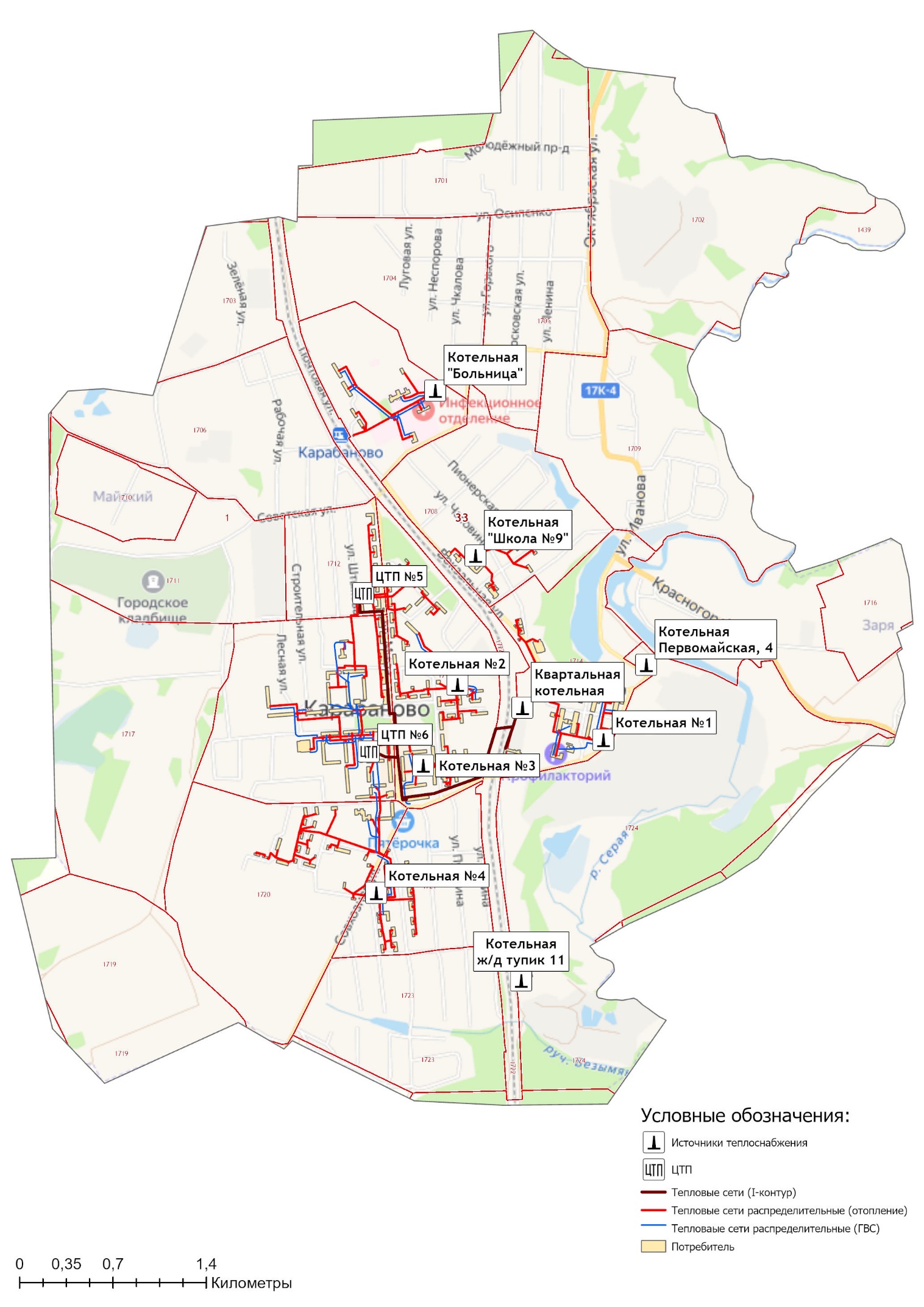 Рисунок 3.1.1 – Общий вид электронной модели систем теплоснабжения муниципального образования город Карабаново Александровского районаТаблица 3.2.1 – Паспортизация оборудования котельных г. Карабаново3.3 Паспортизация и описание расчетных единиц территориального деления, включая административноеГраница и состав территории города утверждены Законом Владимирской области от 16 мая 2005 года № 61-ОЗ «О наделении округа Александров и вновь образованных муниципальных образований, входящих в его состав, соответствующим статусом муниципальных образований и установлении их границ», с учетом закона Владимирской области от 11 июня 2019 г. N 52-ОЗ "О порядке определения границ прилегающих территорий во Владимирской области".Площадь территории города составляет 1123 га (согласно ст. 4 Устава города).В соответствии с кадастровым делением Александровского района город Карабаново разделён на 24 кадастровых квартала, которые объединены в более крупную условную единицу кадастрового деления – массив. Номера кадастровых кварталов находятся в диапазоне от № 33:01:00 17 01 до № 33:01:00 17 24 (рисунок 3.1.1)Сетка кадастрового деления поселка загружена отдельным слоем в Электронную модель системы теплоснабжения муниципального образования город Карабаново.Отображение объектов систем централизованного теплоснабжения муниципального образования на публичной кадастровой карте представлено на рисунках 3.3.1 – 3.3.6.3.4 Гидравлический расчет тепловых сетей любой степени закольцованности, в том числе гидравлический расчет при совместной работе нескольких источников тепловой энергии на единую тепловую сетьЗадачей гидравлического расчёта трубопроводов является определение фактических гидравлических сопротивлений основных магистралей и суммы сопротивлений по участкам, начиная от теплового ввода и до каждого потребителя.Гидравлические расчеты тепловых сетей производятся непосредственно в программном комплексе ГИРК «ТеплоЭксперт». По итогам разработки электронной модели системы теплоснабжения предполагается проведение наладочных и поверочных расчетов тепловой сети.Целью наладочного расчета является обеспечение потребителей расчетным количеством воды и тепловой энергии. В результате расчета осуществляется подбор элеваторов и их сопел, производится расчет смесительных и дросселирующих устройств, определяется количество и место установки дроссельных шайб.Целью поверочного расчета является определение фактических расходов теплоносителя на участках тепловой сети и у потребителей, а также количестве тепловой энергии получаемой потребителем при заданной температуре воды в подающем трубопроводе и располагаемом напоре на источнике.Созданная математическая имитационная модель системы теплоснабжения, служащая для решения поверочной задачи, позволяет анализировать гидравлический и тепловой режим работы системы, а также прогнозировать изменение температуры внутреннего воздуха у потребителей. Расчеты могут проводиться при различных исходных данных, в том числе аварийных ситуациях, например отключении отдельных участков тепловой сети, передачи воды и тепловой энергии от одного источника к другому по одному из трубопроводов и т.д.Информация о результатах проведенных гидравлических расчетах представлена в таблицах далее.Графическая часть результатов гидравлических расчетов приведена на рисунках 1.6.2.Х Обосновывающих материалов Схемы теплоснабжения. 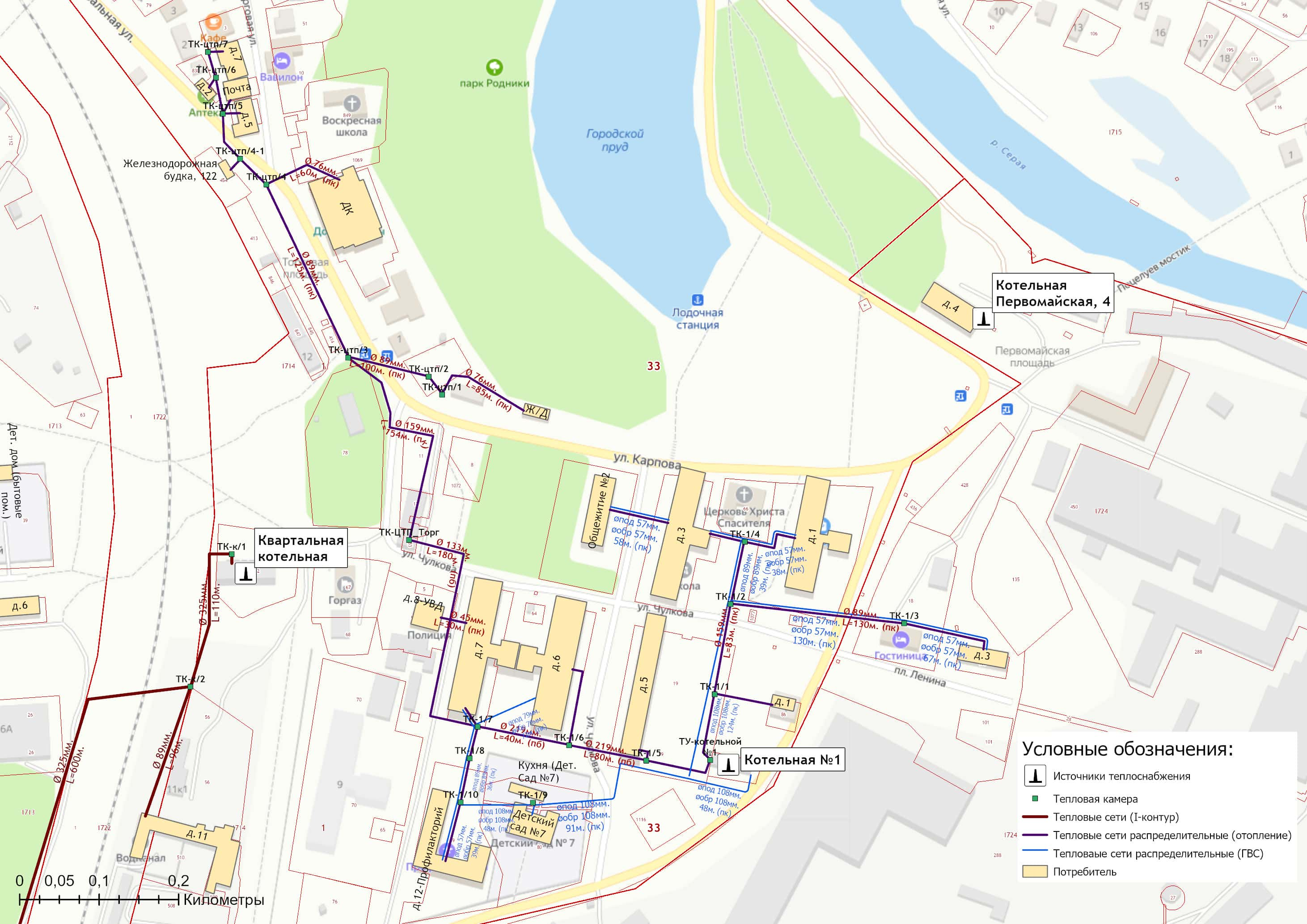 Рисунок 3.3.1 – Отображение объектов системы теплоснабжения котельной «№1» и котельной Первомайская, 4 на публичной кадастровой карте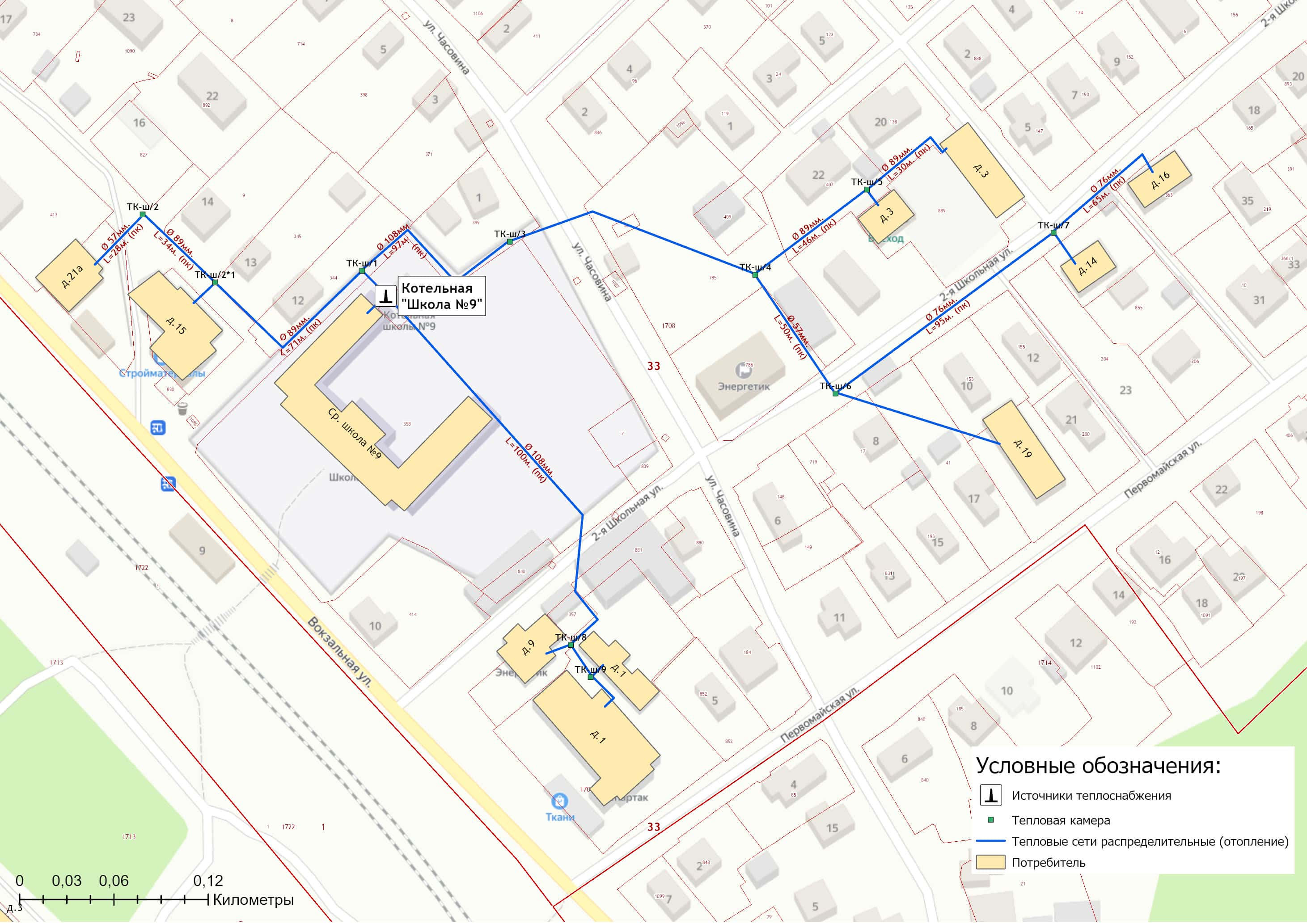 Рисунок 3.3.2 – Отображение объектов системы теплоснабжения котельной «Школа» на публичной кадастровой карте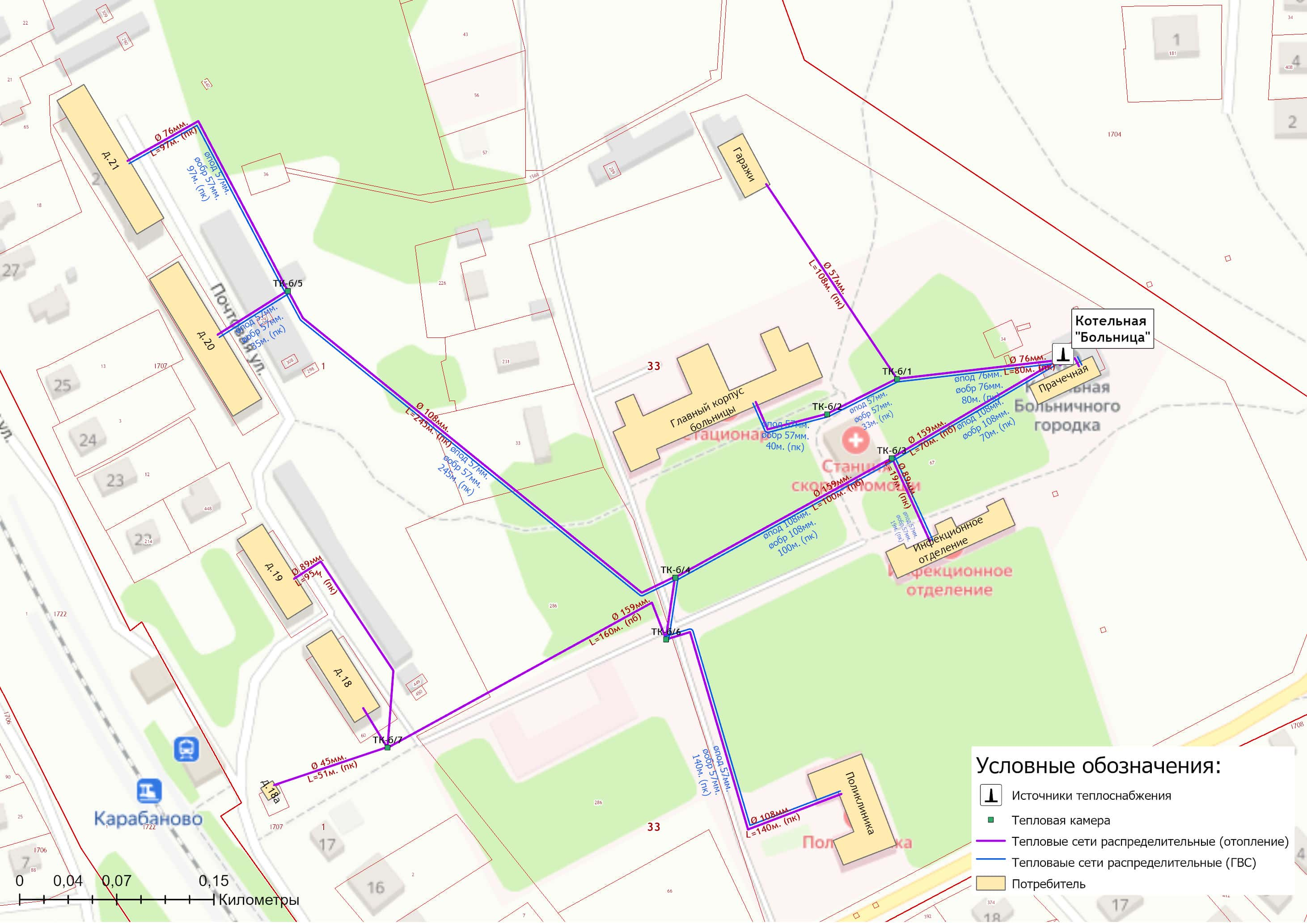 Рисунок 3.3.3 – Отображение объектов системы теплоснабжения котельной «Больничный городок» на публичной кадастровой карте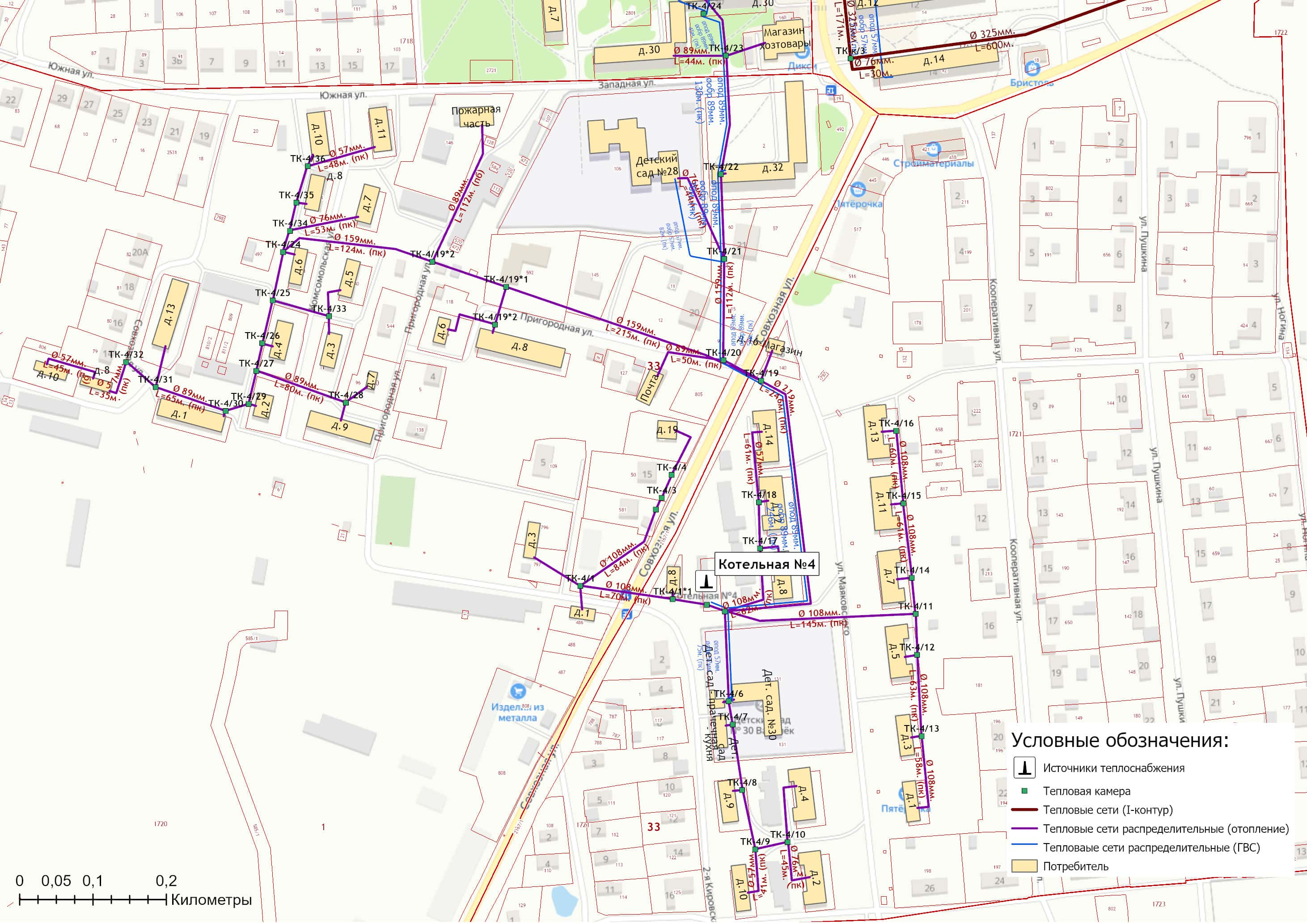 Рисунок 3.3.4 – Отображение объектов системы теплоснабжения котельной №4 на публичной кадастровой карте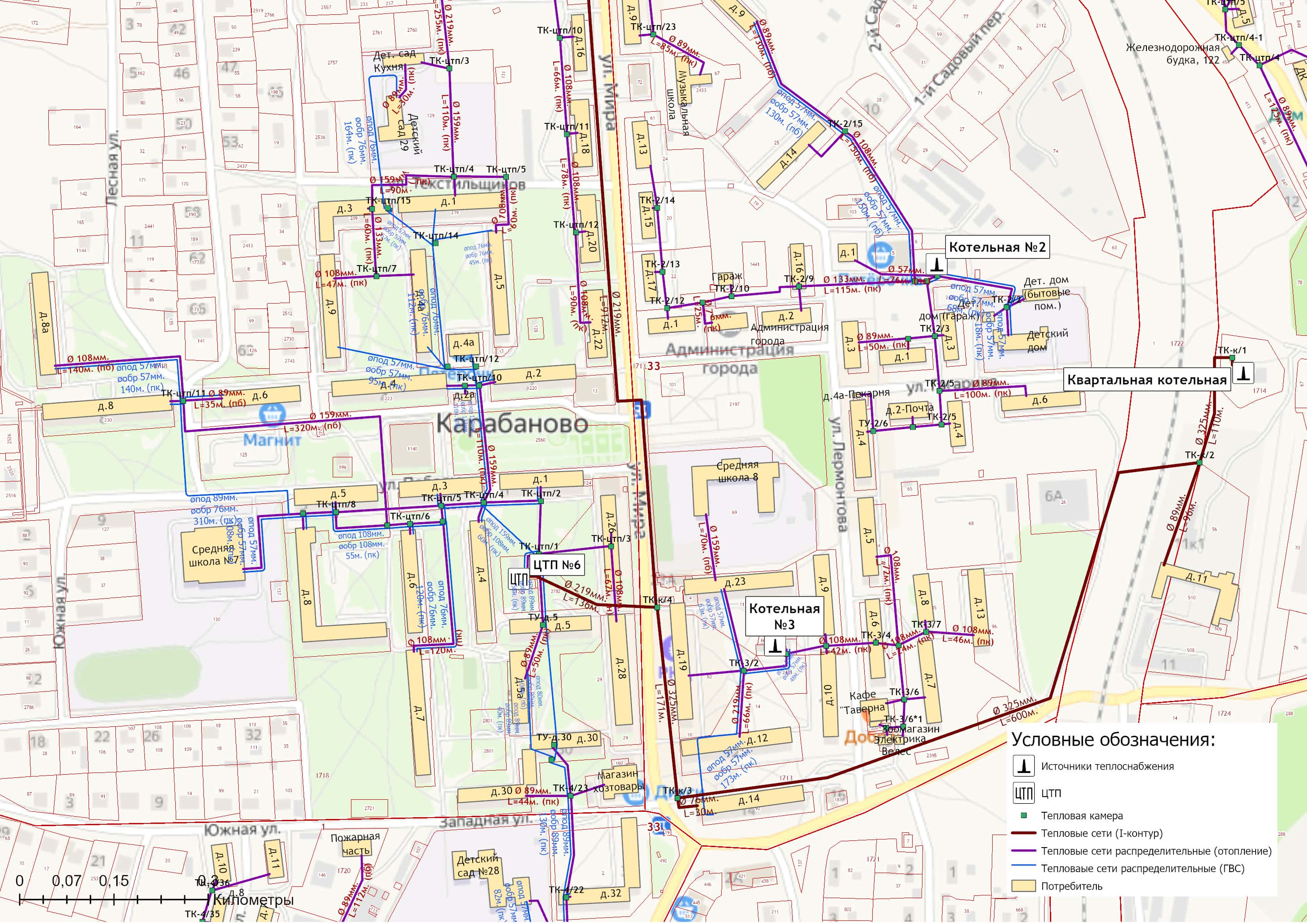 Рисунок 3.3.5 – Отображение объектов системы теплоснабжения центральной квартальной котельной (I-контур и ЦТП №6), котельной №2 и котельной №3 на публичной кадастровой карте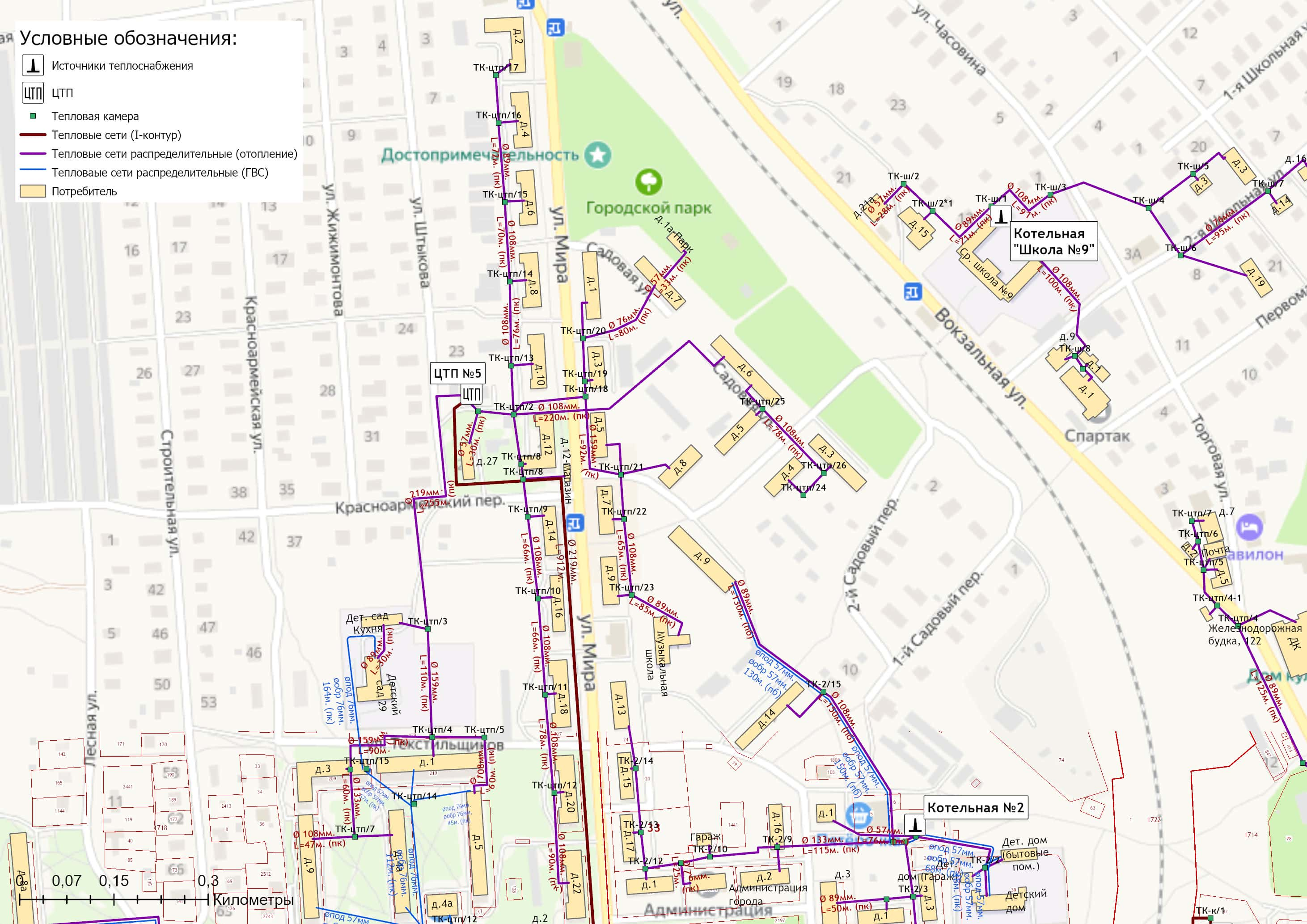 Рисунок 3.3.6 – Отображение объектов системы теплоснабжения центральной квартальной котельной (ЦТП №5) на публичной кадастровой картеТаблица 3.4.1 – Результаты гидравлического расчета систем централизованного теплоснабжения город Карабаново (отопление)3.5 Моделирование всех видов переключений, осуществляемых в тепловых сетях, в том числе переключений тепловых нагрузок между источниками тепловой энергииМоделирование всех видов переключений, осуществляемых в тепловых сетях, производится непосредственно в программном комплексе графико-информационного расчетного комплекса «ТеплоЭксперт» с целью оптимизации протяженности участков тепловых сетей и обеспечения потребителей тепловой энергией требуемого объема.3.6 Расчет балансов тепловой энергии по источникам тепловой энергии и по территориальному признакуВ главе 2 Обосновывающих материалов Схемы теплоснабжения представлены результаты расчета баланса тепловой энергии потребителей по системам централизованного теплоснабжения муниципального образования город Карабаново Александровского района.3.7 Расчет потерь тепловой энергии через изоляцию и с утечками теплоносителяПакет инженерных расчетов ТеплоЭксперт – «Расчет тепловых потерь» способен осуществлять расчет потерь тепловой энергии через изоляцию и с утечками теплоносителя. Просмотреть результаты расчета можно как суммарно по всей тепловой сети, так и по каждому отдельно взятому источнику тепловой энергии и каждому центральному тепловому пункту (ЦТП). Расчет может быть выполнен с учетом поправочных коэффициентов на нормы тепловых потерь.Расчет потерь тепловой энергии произведен в программном комплексе графико-информационного расчетного комплекса «ТеплоЭксперт» и представлен в таблицах 3.7.1-3.7.2.3.8 Расчет показателей надежности теплоснабженияРасчет показателей надежности произведен в программном комплексе графико-информационного расчетного комплекса «ТеплоЭксперт» и представлен в Главе 11 Обосновывающих материалов Схемы.Цель расчета - количественная оценка надежности теплоснабжения потребителей систем централизованного теплоснабжения и обоснование необходимых мероприятий по достижению требуемой надежности.3.9 Групповые изменения характеристик объектов (участков тепловых сетей, потребителей) по заданным критериям с целью моделирования различных перспективных вариантов схем теплоснабженияГИРК «ТеплоЭксперт» позволяет осуществлять групповые изменения характеристик объектов (участков тепловых сетей, потребителей) по заданным критериям с целью моделирования различных перспективных вариантов схем теплоснабжения.При актуализации схемы теплоснабжения в электронную модель были внесены все изменения, сделанные в период актуализации, включая перечень потребителей тепловой энергии, подключенных к существующим тепловым сетям.3.10 Сравнительные пьезометрические графики для разработки и анализа сценариев перспективного развития тепловых сетейСравнительные пьезометрические графики от источников теплоснабжения до наиболее отдаленных потребителей, подключенных к котельной представлены в разделе 1.3.7 Обосновывающих материалов Схемы.Таблица 3.7.1 – Результаты расчета потерь тепловой энергии при её передаче от источников теплоснабжения (отопление)Таблица 3.7.2 – Результаты расчета потерь тепловой энергии при её передаче от источников теплоснабжения (ГВС) Глава 4. Существующие и перспективные балансы тепловой мощности источников тепловой энергии и тепловой нагрузки потребителей.4.1 Балансы существующей на базовый период схемы теплоснабжения (актуализации схемы теплоснабжения) тепловой мощности и перспективной тепловой нагрузки в каждой из зон действия источников тепловой энергии с определением резервов (дефицитов) существующей располагаемой тепловой мощности источников тепловой энергии, устанавливаемых на основании величины расчетной тепловой нагрузкиРасходная часть баланса тепловой мощности по каждому источнику в зоне его действия складывается из максимума тепловой нагрузки, присоединенной к тепловым сетям источника, потерь в тепловых сетях при максимуме тепловой нагрузки и расчетного резерва тепловой мощности.В таблице 4.1.1, представлен баланс тепловой мощности и тепловой нагрузки источников теплоснабжения, обеспечивающих теплоснабжение на территории муниципального образования город Карабаново Александровского района с учетом реализации проектов, предусмотренных Схемой теплоснабжения до конца расчетного периода.4.2 Гидравлический расчет передачи теплоносителя для каждого магистрального вывода с целью определения возможности (невозможности) обеспечения тепловой энергией существующих и перспективных потребителей, присоединенных к тепловой сети от каждого источника тепловой энергииРезультаты гидравлического и конструкторского расчета передачи теплоносителя для магистральных выводов тепловой сети котельных муниципального образования город Карабаново Александровского района, с целью определения возможности обеспечения тепловой энергией, приведены в таблице 4.2.1.4.3 Выводы о резервах (дефицитах) существующей системы теплоснабжения при обеспечении перспективной тепловой нагрузки потребителейСуществующие системы теплоснабжения муниципального образования город Карабаново Александровского района в целом обеспечивают покрытие перспективной тепловой нагрузки потребителей. Суммарный профицит тепловой мощности системы теплоснабжения муниципального образования, на момент актуализации схемы теплоснабжения на 2024 год составляет 6,157 Гкал/ч.Резервы и дефициты тепловой мощности источников теплоснабжения к окончанию планируемого периода (2030 год) представлены в таблице 4.3.1.Таблица 4.3.1 – Информация о резервах (дефицитах) систем теплоснабжения г. КарабановаТаблица 4.1.1 – Баланс тепловой мощности источников теплоснабжения муниципального образования город Карабаново Александровского района Таблица 4.2.1 – Результаты гидравлического и конструкторского расчета магистральных участков тепловых сетей котельных муниципального образования город Карабаново Александровского районаГлава 5. Мастер-план развития систем теплоснабжения муниципального образования5.1 Описание вариантов перспективного развития систем теплоснабжения муниципального образования (в случае их изменения относительно ранее принятого варианта развития систем теплоснабжения)Схема тепловых сетей и расположение источников тепловой энергии города Карабаново исторически складывалась исходя из удобства обслуживания системы градообразующим предприятием – текстильным комбинатом. Энергоэффективность и надежность эксплуатации системы при этом не учитывалась. Эта схема сохранилась до настоящего времени и состоит из 9 тепловых районов.Схемой теплоснабжения муниципального образования город Карабаново предусматривается сохранение теплоснабжения многоквартирных жилых домов и объектов социальной инфраструктуры города от действующих котельных. Для отопления вновь строящегося многоквартирного жилого фонда и объектов общественного назначения Схемой теплоснабжения предлагается использование индивидуальных источников теплоснабжения. Сценарием развития теплоснабжения муниципального образования город Карабаново Александровского района является реализация мероприятий в два этапа:Первый этап: - Переключение тепловой нагрузки с ЦТП «Торг» на котельную №1 (проект реализован в 2022 году);- Строительство блочно-модульной котельной по ул. Штыкова, с целью переключения тепловой нагрузки от ЦТП №5;- Строительство блочно-модульной котельной по ул. Западная, с целью переключения тепловой нагрузки от ЦТП №6.По завершению первого этапа, центральная квартальная котельная выводится из эксплуатации.Второй этап:Реализация ежегодных мероприятий по строительству новых автоматизированных котельных, взамен существующих котельных №1, №2, №3, №4, школы и больницы, либо проведение работ по их реконструкции. Выполнение работ по плановой замене трубопроводов системы транспорта тепловой энергии.Схема перспективного развития системы теплоснабжения г. Карабаново представлена на рисунке 5.1.1.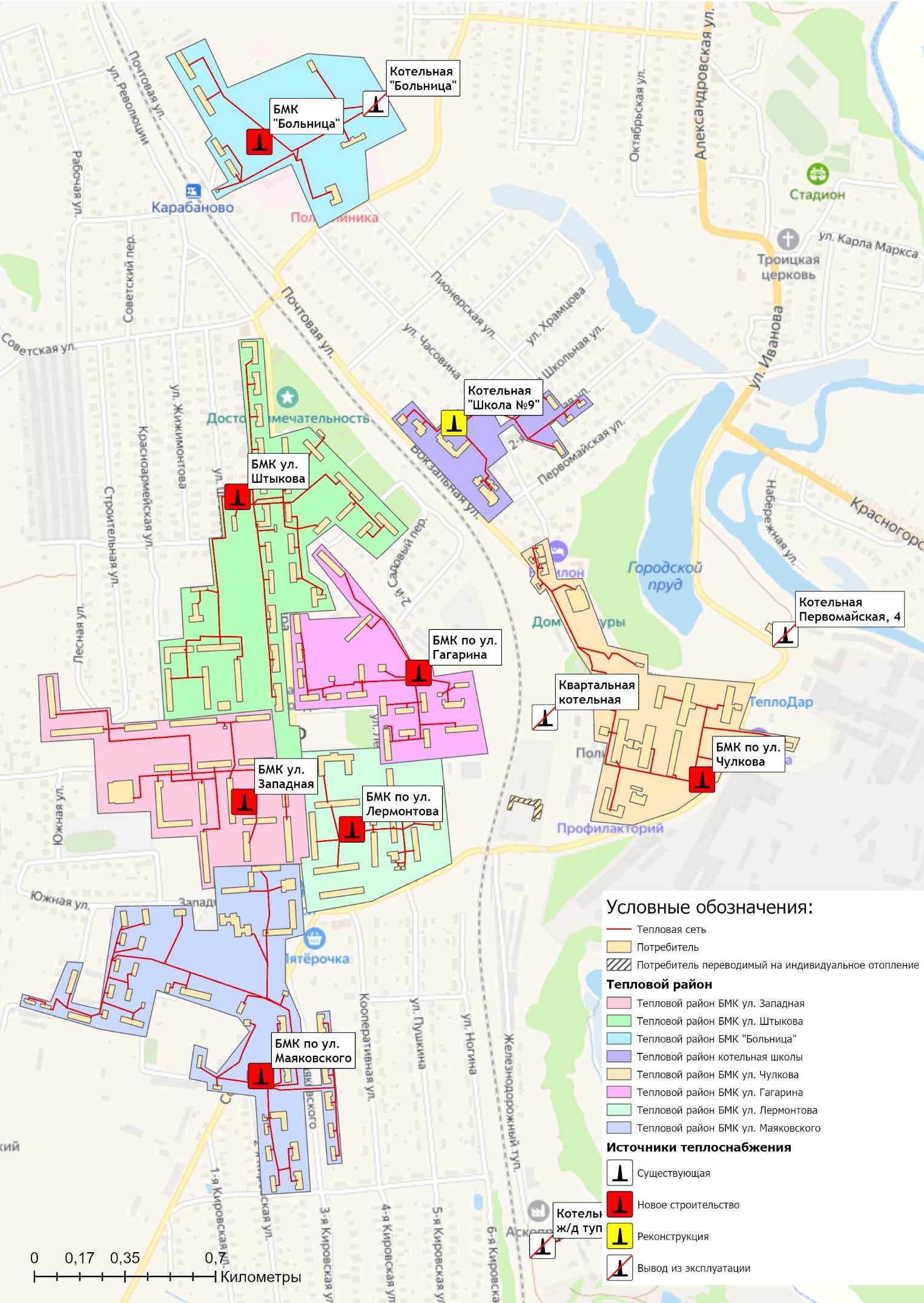 Рисунок 5.1.1 – Графическое представление мастер-плана муниципального образования5.2. Технико-экономическое сравнение вариантов перспективного развития систем теплоснабжения Технико-экономические сравнение сценариев перспективного развития систем теплоснабжения муниципального образования приведено в таблице 5.2.1.Основными технико-экономическими показателями являются:- коэффициент использования установленной тепловой мощности источников централизованного теплоснабжения;- размер потерь тепловой энергии при её передаче по тепловым сетям;- удельный расход топлива на выработку тепловой энергии;- прочие затраты на эксплуатации объектов теплоснабжения (арендная плата, расходы на оплату труда производственного персонала).Таблица 5.2.1 – Сравнение сценариев перспективного развития систем теплоснабженияРеализация мероприятий по приближению источников теплоснабжения к потребителям и реконструкции существующих энергоемких котельных позволит:- сократить нормативные потери тепловой энергии при её передаче по магистральным трубопроводам на -6,9% или 858 Гкал/год;- сократить удельный расход условного топлива на выработку тепловой энергии на -8,8% до 155,80 кг.у.т./Гкал;- сократить затраты на фонд оплаты труда операторов котельной и цехового персонала, ориентировочно на -2640 тыс. руб./год.5.3 Обоснование выбора приоритетного варианта перспективного развития систем теплоснабжения муниципального образования на основе анализа ценовых (тарифных) последствий для потребителейПо результатам анализа направления развития систем теплоснабжения г. Карабаново можно сделать следующие выводы:В связи с тем, что в неотопительный период горячее водоснабжение поставляется малому количеству абонентов, то протяженные участки тепловой сети I-го контура приводят к дополнительным потерям тепловой энергии при её передаче, которые сопоставимы с объемом реализации тепловой энергии на ГВС.По завершению строительства двух блочно-модульных котельных по ул. Западная и ул. Штыкова, тепловые сети I-го контура центральной квартальной котельной (общей протяженностью 2147 м.) выводятся из эксплуатации. Реализация данного проекта позволит сократить фактические потери тепловой энергии на 2557,5 Гкал/год или 7,187 млн. руб./год.С целью недопущения роста тарифа на тепловую энергию выше предельного роста платы граждан, в качестве источника финансирования проектов предусматривается использование бюджетных денежных средств за счет участия в региональных и федеральных программах по модернизации объектов коммунального комплекса.Результатом реализации инвестиционных проектов является создание в г. Карабаново современной, энергоэффективной, работающей в автоматическом режиме системы теплоснабжения. Она обеспечит надежное и качественное теплоснабжение всех потребителей при отсутствии сверхнормативного роста платы граждан за коммунальные услуги. Суммарная финансовая потребность в реализацию мероприятий по строительству, реконструкции и техническому перевооружению источников тепловой энергии и тепловых сетей на период до 2030 года составляет 701,401 млн. руб.Представленные объемы финансовых потребностей для реализации проектов инвестиционных мероприятий определены на основании укрупненных нормативов цен строительства и подлежат уточнению по итогам разработки проектно-сметной документации.Глава 6. Существующие и перспективные балансы производительности водоподготовительных установок и максимального потребления теплоносителя теплопотребляющими установками потребителей, в том числе в аварийных режимах.6.1 Расчетная величина нормативных потерь теплоносителя в тепловых сетях в зонах действия источников тепловой энергииРасчетные (нормируемые) потери сетевой воды в системе теплоснабжения включают расчетные технологические потери (затраты) сетевой воды и потери сетевой воды с нормативной утечкой из тепловой сети и систем теплопотребления. Среднегодовая нормативная утечка теплоносителя (м3/ч) из водяных тепловых сетей должна быть не более 0,25 % среднегодового объема воды в тепловой сети и присоединенных системах теплоснабжения независимо от схемы присоединения. Централизованная система теплоснабжения – закрытого типа. Расчетная величина нормативных потерь теплоносителя в тепловых сетях в зонах действия источников тепловой энергии муниципального образования город Карабаново Александровского района приведена в таблице 1.3.11 Обосновывающих материалов Схемы теплоснабжения.6.2 Максимальный и среднечасовой расход теплоносителя (расход сетевой воды) на горячее водоснабжение потребителей с использованием открытой системы теплоснабжения в зоне действия каждого источника тепловой энергии, рассчитываемый с учетом прогнозных сроков перевода потребителей, подключенных к открытой системе теплоснабжения (горячего водоснабжения), отдельным участкам такой системы, на закрытую систему горячего водоснабженияОткрытые системы теплоснабжения на территории муниципального образования город Карабаново Александровского района отсутствуют. Источники тепловой энергии муниципального образования город Карабаново Александровского района функционируют по закрытой системе теплоснабжения. Перевод потребителей, подключенных к открытой системе теплоснабжения (горячего водоснабжения), на закрытую систему горячего водоснабжения, до конца расчетного периода не требуется.6.3 Сведения о наличии баков-аккумуляторовВ таблице 6.3.1 представлен перечень имеющихся баков аккумуляторов и прочих ёмкостей, используемых на котельных муниципального образования город Карабаново Александровского района.Таблица 6.3.1 – Сведения о наличии баков-аккумуляторов и прочих ёмкостей6.4 Нормативный и фактический (для эксплуатационного и аварийного режимов) часовой расход подпиточной воды в зоне действия источников тепловой энергииВ соответствии с п. 6.22 СП 124.13330.2012 «Тепловые сети» для открытых и закрытых систем теплоснабжения должна предусматриваться дополнительно аварийная подпитка, расход которой принимается в количестве 2% среднегодового объема воды в тепловой сети и присоединенных системах теплоснабжения независимо от схемы присоединения.  Нормативный и фактический часовой расход подпиточной воды в зоне действия источников тепловой энергии приведен в таблице 6.4.1.В связи с высокой изношенностью участков тепловых сетей осуществляется сверхнормативный расход воды на подпитку тепловых сетей.6.5 Существующий и перспективный баланс производительности водоподготовительных установок и потерь теплоносителя с учетом развития системы теплоснабженияИнформация о существующем и перспективном балансе производительности водоподготовительных установок и потерь теплоносителя приведена в таблице 6.5.1.Таблица 6.4.1 – Перспективный расход воды на компенсацию потерь и затрат теплоносителя при передаче тепловой энергии Таблица 6.5.1 – Существующий и перспективный баланс производительности ВПУ и подпитки тепловой сети котельныхГлава 7. Предложения по строительству, реконструкции, техническому перевооружению и (или) модернизации источников тепловой энергии.7.1 Описание условий организации централизованного теплоснабжения, индивидуального теплоснабжения, а также поквартирного отопления, которое должно содержать в том числе определение целесообразности или нецелесообразности подключения (технологического присоединения) теплопотребляющей установки к существующей системе централизованного теплоснабжения исходя из недопущения увеличения совокупных расходов в такой системе централизованного теплоснабжения, расчет которых выполняется в порядке, установленном методическими указаниями по разработке схем теплоснабженияСуществующие зоны децентрализованного теплоснабжения и нагрузка потребителей с индивидуальным отоплением муниципального образования город Карабаново Александровского района сохранятся на период действия схемы теплоснабжения. Потребители с индивидуальным теплоснабжением – это частные одноэтажные дома с неплотной застройкой в населенных пунктах, где индивидуальное теплоснабжение жилых домов сохранится на том же уровне на расчетный период действия Схемы теплоснабжения. Покрытие зоны перспективной тепловой нагрузки, не обеспеченной тепловой мощностью, ожидается от индивидуальных источников теплоснабжения.В рамках проведения работ по актуализации Схемы теплоснабжения, предлагается осуществить перевод на индивидуальное теплоснабжение следующих потребителей на территории муниципального образования г. Карабаново:- многоквартирный жилой дом №11 по ул. Железнодорожный тупик на индивидуальное отопление, с последующим выводом из эксплуатации котельной, мощностью 0,08 Гкал/час (период реализации – до 2024 года);- нежилое здание по ул. Чулкова, д.11 на индивидуальное отопление, в связи с выводом из эксплуатации центральной квартальной котельной (период реализации – до 2026 года).7.2 Описание текущей ситуации, связанной с ранее принятыми в соответствии с законодательством Российской Федерации об электроэнергетике решениями об отнесении генерирующих объектов к генерирующим объектам, мощность которых поставляется в вынужденном режиме в целях обеспечения надежного теплоснабжения потребителейРешения об отнесении генерирующих объектов к генерирующим объектам, мощность которых поставляется в вынужденном режиме в целях обеспечения надежного теплоснабжения потребителей на территории муниципального образования город Карабаново Александровского района, отсутствуют.7.3 Анализ надежности и качества теплоснабжения для случаев отнесения генерирующего объекта к объектам, вывод которых из эксплуатации может привести к нарушению надежности теплоснабжения (при отнесении такого генерирующего объекта к объектам, электрическая мощность которых поставляется в вынужденном режиме в целях обеспечения надежного теплоснабжения потребителей, в соответствующем году долгосрочного конкурентного отбора мощности на оптовом рынке электрической энергии (мощности) на соответствующий период), в соответствии с методическими указаниями по разработке схем теплоснабженияДо конца расчетного периода действия Схемы теплоснабжения муниципального образования город Карабаново Александровского района случаев отнесения генерирующего объекта к объектам, вывод которых из эксплуатации может привести к нарушению надежности теплоснабжения, не ожидается.7.4 Обоснование предлагаемых для строительства источников тепловой энергии, функционирующих в режиме комбинированной выработки электрической и тепловой энергии, для обеспечения перспективных тепловых нагрузок.Строительство источников тепловой энергии с комбинированной выработкой тепловой и электрической энергии для обеспечения перспективных тепловых нагрузок на расчетный период действия Схемы теплоснабжения не планируется. 7.5 Обоснование предлагаемых для реконструкции и (или) модернизации действующих источников тепловой энергии, функционирующих в режиме комбинированной выработки электрической и тепловой энергии, для обеспечения перспективных приростов тепловых нагрузок.Реконструкция и (или) модернизация действующих источников тепловой энергии с комбинированной выработкой тепловой и электрической энергии для обеспечения перспективных тепловых нагрузок на расчетный период не планируется. Источники тепловой энергии, функционирующие в режиме комбинированной выработки электрической и тепловой энергии на территории муниципального образования город Карабаново Александровского района, отсутствуют.При необходимости перспективные потребители тепловой нагрузки будут обеспечиваться тепловой энергией от отопительных источников тепловой энергии.7.6 Обоснование предложений по переоборудованию котельных в источники тепловой энергии, функционирующие в режиме комбинированной выработки электрической и тепловой энергии, с выработкой электроэнергии на собственные нужды теплоснабжающей организации в отношении источника тепловой энергии, на базе существующих и перспективных тепловых нагрузок.Предложений по переоборудованию котельных в источники тепловой энергии, функционирующие в режиме комбинированной выработки электрической и тепловой энергии, не поступало. Перспективные режимы загрузки источников тепловой энергии по присоединенной тепловой нагрузке представлены в Главе 4 Обосновывающих материалов.7.7 Обоснование предлагаемых для реконструкции и (или) модернизации котельных с увеличением зоны их действия путем включения в нее зон действия существующих источников тепловой энергии.На территории муниципального образования город Карабаново Александровского района увеличение зон действия централизованных источников теплоснабжения путем включения в них зон действия существующих источников тепловой энергии не планируется.7.8 Обоснование предлагаемых для перевода в пиковый режим работы котельных по отношению к источникам тепловой энергии, функционирующим в режиме комбинированной выработки электрической и тепловой энергии.Источников тепловой энергии с комбинированной выработкой тепловой и электрической энергии на территории муниципального образования город Карабаново Александровского района нет, перевод в пиковый режим работы котельных не требуется.7.9 Обоснование предложений по расширению зон действия действующих источников тепловой энергии, функционирующих в режиме комбинированной выработки электрической и тепловой энергии.Источники тепловой энергии с комбинированной выработкой тепловой и электрической энергии на территории муниципального образования город Карабаново Александровского района отсутствуют.7.10 Обоснование предлагаемых для вывода в резерв и (или) вывода из эксплуатации котельных при передаче тепловых нагрузок на другие источники тепловой энергииВ связи с высокой изношенностью участков сетей I-го контура от центральной квартальной котельной, для повышения безаварийности и эффективности работы систем централизованного теплоснабжения, Схемой теплоснабжения предусматривается строительство автоматизированных блочно-модульных котельных вместо существующих ЦТП №5 и ЦТП №6.На перспективу до 2030 года планируется вывод из эксплуатации центральной квартальной с перераспределением тепловой нагрузки в соответствии с таблицей 7.10.1.Дополнительно, схемой теплоснабжения предусматривается вывод из эксплуатации 7 существующих котельных с переводом тепловой нагрузки новые блочно-модульные котельные, а также индивидуальные источники теплоснабжения.Таблица 7.10.1 – Перераспределение тепловых нагрузок между источниками тепловой энергии в период 2022-2030 гг.Обоснование перспективных балансов тепловой мощности источников тепловой энергии и присоединенной тепловой нагрузки, а также ее распределение между источниками представлено в Главе 4 Обосновывающих материалов Схемы теплоснабжения.В таблице 7.10.2 приведены капитальные вложения для реализации инвестиционных проектов.7.11 Обоснование организации индивидуального теплоснабжения в зонах застройки поселения, городского округа, города федерального значения малоэтажными жилыми зданиямиПокрытие существующей и перспективной тепловой нагрузки в зонах застройки малоэтажными жилыми зданиями на территории муниципального образования обеспечивается полностью индивидуальными источниками теплоснабжения.Таблица 7.7.1 – План-график по строительству и модернизации (реконструкции) источников теплоснабжения на территории муниципального образования город Карабаново Александровского района	7.12 Обоснование перспективных балансов производства и потребления тепловой мощности источников тепловой энергии и теплоносителя и присоединенной тепловой нагрузки в каждой из систем теплоснабжения поселения, городского округа, города федерального значения.Перспективные балансы тепловой мощности источников тепловой энергии и теплоносителя и присоединенной тепловой нагрузки в системе теплоснабжения на расчетный период представлены в главе 4 и 6 Обосновывающих материалов соответственно.На период действия Схемы теплоснабжения предусматривается сокращение размера подключенной тепловой нагрузки к централизованным системам теплоснабжения в связи отключением ряда потребителей, в том числе связанных с их переводом на индивидуальные источники теплоснабжения (таблица 7.10.1).7.13 Анализ целесообразности ввода новых и реконструкции и (или) модернизации существующих источников тепловой энергии с использованием возобновляемых источников энергии, а также местных видов топлива.В качестве основного топлива на котельных муниципального образования город Карабаново Александровского района используется природный газ. Природный газ является экономически выгодным по цене и эффективности. Необходимость переводить источники тепловой энергии на другие виды топлива, в т.ч. местные отсутствует. Источники тепловой энергии с использованием возобновляемых источников энергии на территории муниципального образования город Карабаново Александровского района отсутствуют. Ввод новых источников тепловой энергии с использованием возобновляемых источников энергии не целесообразен ввиду отсутствия необходимых условий. 7.14 Обоснование организации теплоснабжения в производственных зонах на территории поселения, городского округа, города федерального значения.На территории муниципального образования город Карабаново Александровского района обеспечение потребности промышленных предприятий в паре и тепловой энергии от централизованных отопительных источников теплоснабжения не предусматривается. Обеспечение промышленных предприятий тепловой энергией осуществляется от собственных источников теплоснабжения.7.15 Результаты расчетов радиуса эффективного теплоснабжения.Радиус эффективного теплоснабжения - максимальное расстояние от теплопотребляющей установки до ближайшего источника тепловой энергии в системе теплоснабжения, при превышении которого подключение теплопотребляющей установки к данной системе теплоснабжения нецелесообразно по причине увеличения совокупных расходов в системе теплоснабжения.Информация о распределении тепловой нагрузки внутри радиусов теплоснабжения представлена на рисунках далее.На перспективу до 2030 года предусматривается изменение следующих радиусов теплоснабжения:- ликвидация радиуса теплоснабжения центральной квартальной котельной, в связи с её выводом из эксплуатации с перераспределением тепловой нагрузки на котельную №1, БМК по ул. Штыкова и БМК по ул. Западная;- сокращение радиуса в зоне действия котельной «Больничный городок» за счет строительства новой блочно-модульной котельной в центре тепловых нагрузок.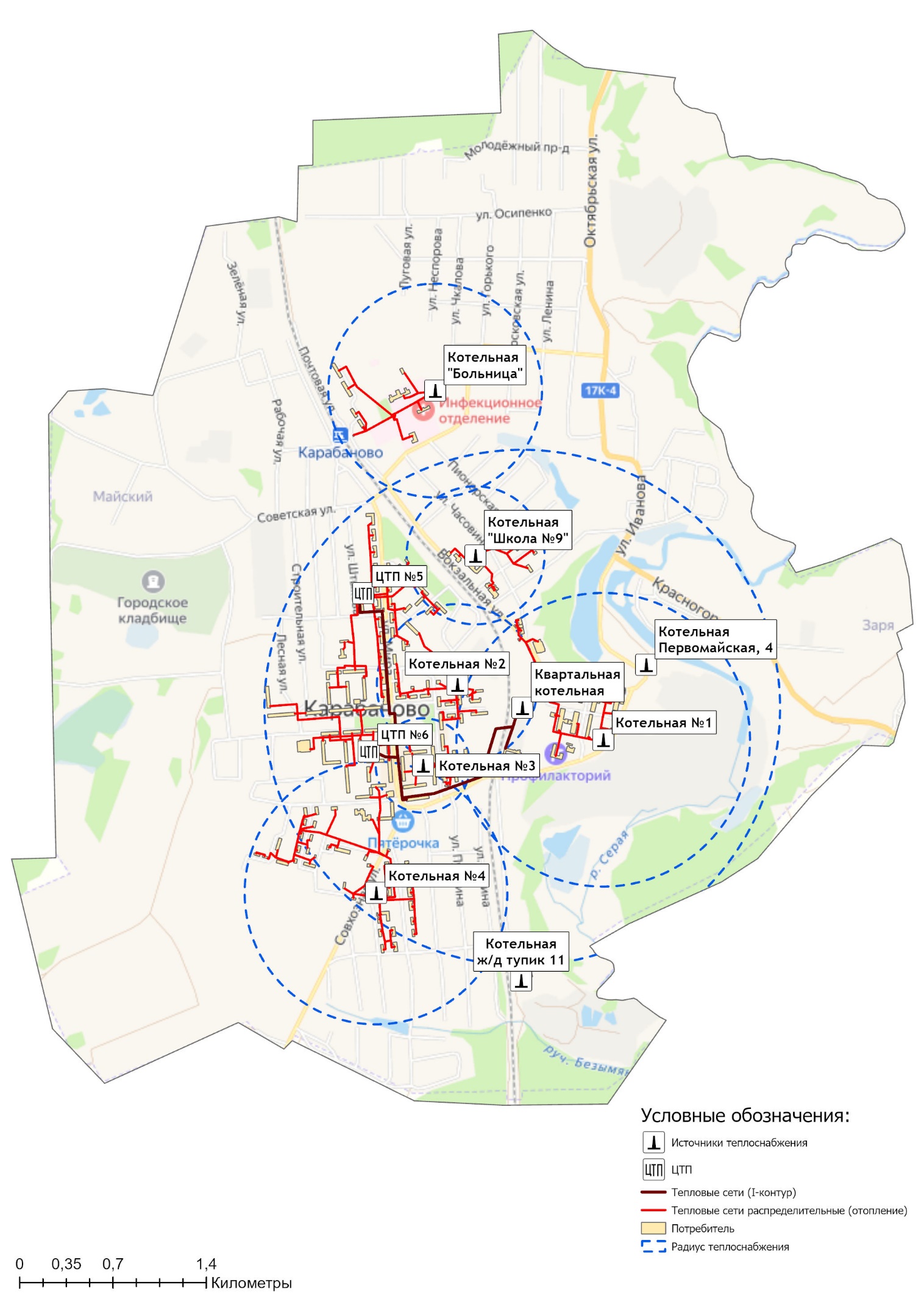 Рисунок 7.15.1 – Радиусы теплоснабжения котельных г. Карабаново Александровского района (существующее положение)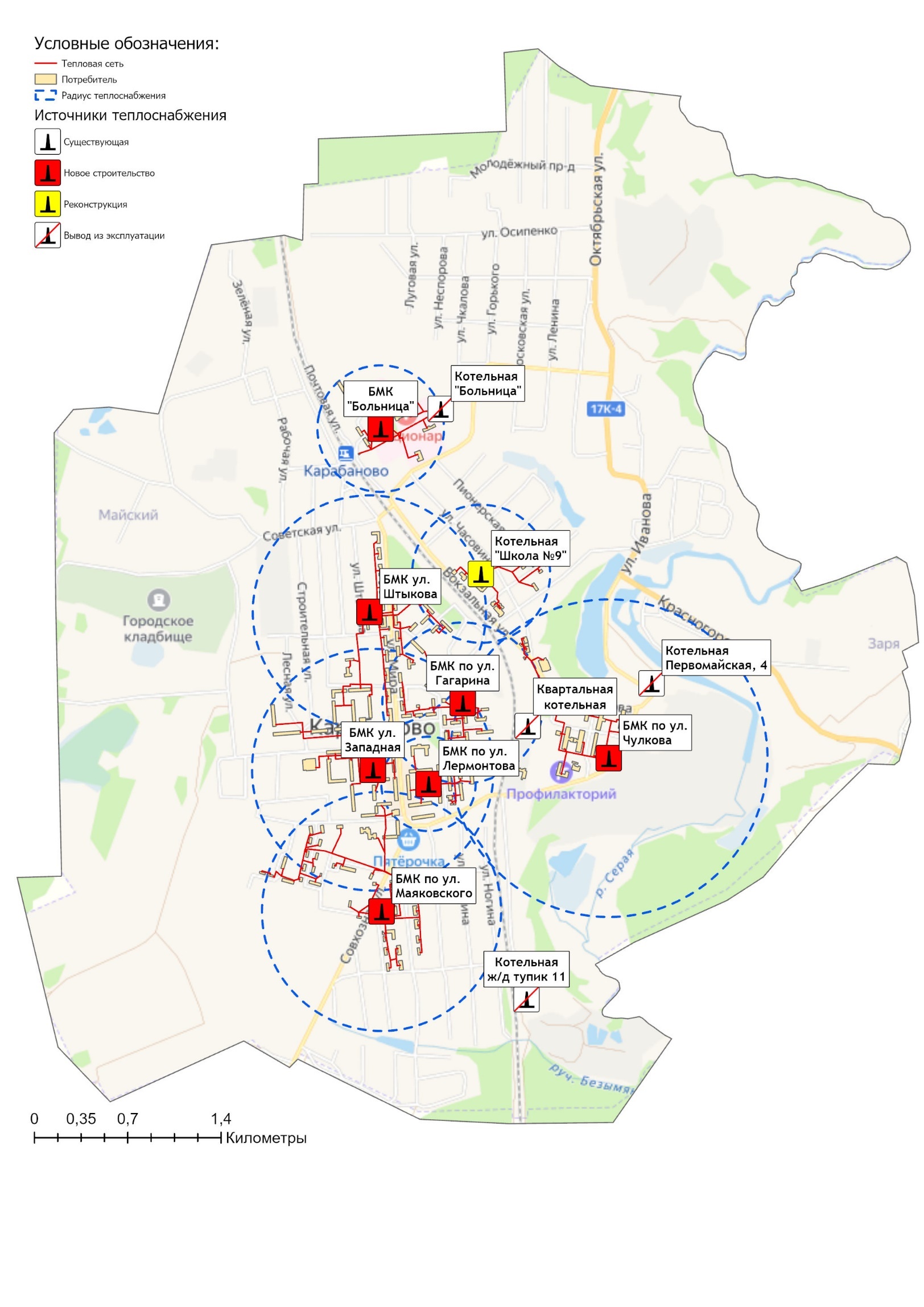 Рисунок 7.15.2 – Радиусы эффективного теплоснабжения котельных г. Карабаново Александровского района (перспективное положение)Глава 8. Предложения по строительству, реконструкции и (или) модернизации тепловых сетей.8.1 Предложения по реконструкции и (или) модернизации, строительству тепловых сетей, обеспечивающих перераспределение тепловой нагрузки из зон с дефицитом тепловой мощности в зоны с избытком тепловой мощности (использование существующих резервов)Реконструкция и строительство тепловых сетей, обеспечивающих перераспределение тепловой нагрузки из зон с дефицитом тепловой мощности в зоны с избытком тепловой мощности, не планируется. Дефициты тепловой мощности на источниках теплоснабжения отсутствуют.8.2 Предложения по строительству тепловых сетей для обеспечения перспективных приростов тепловой нагрузки под жилищную, комплексную или производственную застройку во вновь осваиваемых районах поселения, городского округа, города федерального значенияСтроительство тепловых сетей для обеспечения перспективных приростов тепловой нагрузки под жилищную, комплексную или производственную застройку во вновь осваиваемых районах города не планируется, поскольку на краткосрочную перспективу не планируется подключение объектов к системе централизованного теплоснабжения. По результатам выдачи технических условий на технологическое присоединение, соответствующая информация будет представлена в Схеме теплоснабжения при её актуализации. 8.3 Предложения по строительству тепловых сетей, обеспечивающих условия, при наличии которых существует возможность поставок тепловой энергии потребителям от различных источников тепловой энергии при сохранении надежности теплоснабженияСтроительство тепловых сетей, обеспечивающих условия, при наличии которых существует возможность поставок тепловой энергии потребителям от различных источников тепловой энергии при сохранении надежности теплоснабжения, не требуется.В соответствии с пп.31 пункта 18 Правил оценки готовности к отопительному периоду (утв. приказом Министерства энергетики РФ от 12 марта 2013 г. N 103) необходимость в мероприятиях по установке резервного оборудования, организации совместной работы нескольких источников тепловой энергии на единую тепловую сеть, резервированию тепловых сетей смежных районов поселения отсутствует.8.4 Предложения по строительству, реконструкции и (или) модернизации тепловых сетей для повышения эффективности функционирования системы теплоснабжения, в том числе за счет перевода котельных в пиковый режим работы или ликвидации котельныхПо итогам строительства двух блочно-модульных котельных по ул. Штыкова и ул. Западная, тепловые сети I-го контура центральной квартальной котельной (общей протяженностью 2147 м.) выводятся из эксплуатации. Реализация данного проекта позволит сократить фактические потери тепловой энергии на 2557,5 Гкал/год или 7,187 млн. руб./год.Строительство, реконструкция, модернизация тепловых сетей, для повышения эффективности функционирования системы теплоснабжения, за счет перевода котельных в пиковый режим работы не планируется.8.5 Предложения по строительству тепловых сетей для обеспечения нормативной надежности теплоснабженияПо итогам проведенных расчетов по оценке надежности систем теплоснабжения муниципального образования город Карабаново Александровского района, установлено, что системы теплоснабжения муниципального образования город Карабаново Александровского района являются малонадежными. Установлено, что надежность тепловых сетей ниже нормы в системах централизованного теплоснабжения от котельной №2, №3 и №4.С целью обеспечения нормативной надежности теплоснабжения от рассматриваемых источников теплоснабжения на период до 2030 предусматриваются работы по модернизации и капитальному ремонту участков тепловых сетей за счет бюджетных средств в рамках региональной программы Владимирской области «Модернизация систем коммунальной инфраструктуры» (утв. постановлением Правительства Владимирской области от 12.04.2023г. №240) с привлечением средств ППК «Фонд развития территорий».8.6 Предложения по реконструкции и (или) модернизации тепловых сетей с увеличением диаметра трубопроводов для обеспечения перспективных приростов тепловой нагрузки.Реконструкция тепловых сетей с увеличением диаметра трубопроводов не требуется, при необходимости перспективные приросты тепловой нагрузки на расчетный период предполагается компенсировать от участков с достаточным диаметром.8.7 Предложения по реконструкции и (или) модернизации тепловых сетей, подлежащих замене в связи с исчерпанием эксплуатационного ресурсаОсновная часть участков тепловых сетей муниципального образования город Карабаново Александровского района были введены в эксплуатацию до 1991 года, в связи с чем они частично находятся в ветхом состоянии, поэтому на период до 2030 г. планируется плановая замена ветхих участков тепловых сетей.Проведение работ по модернизации тепловых сетей, подлежащих замене в связи с исчерпанием эксплуатационного ресурса, планируется осуществлять, за счет бюджетных средств и средств, предусмотренных тарифом на тепловую энергию.Перечень участков, в отношении которых планируется проведение работ по реконструкции, модернизации и капитальному ремонту представлен в таблице 8.7.1.Графическое отображение участков тепловых сетей, планируемых к реконструкции и модернизации представлено на рисунке 8.7.1. 8.8 Предложения по строительству, реконструкции и (или) модернизации насосных станцийНа перспективу до 2030 года Схемой теплоснабжения строительство, реконструкция и модернизация насосных станций на территории муниципального образования не предусматривается. По завершению реализации проектов по строительству двух блочно-модульных котельных по ул. Штыкова и ул. Западная, центральные тепловые пункты №5 и №6 выводятся из эксплуатации.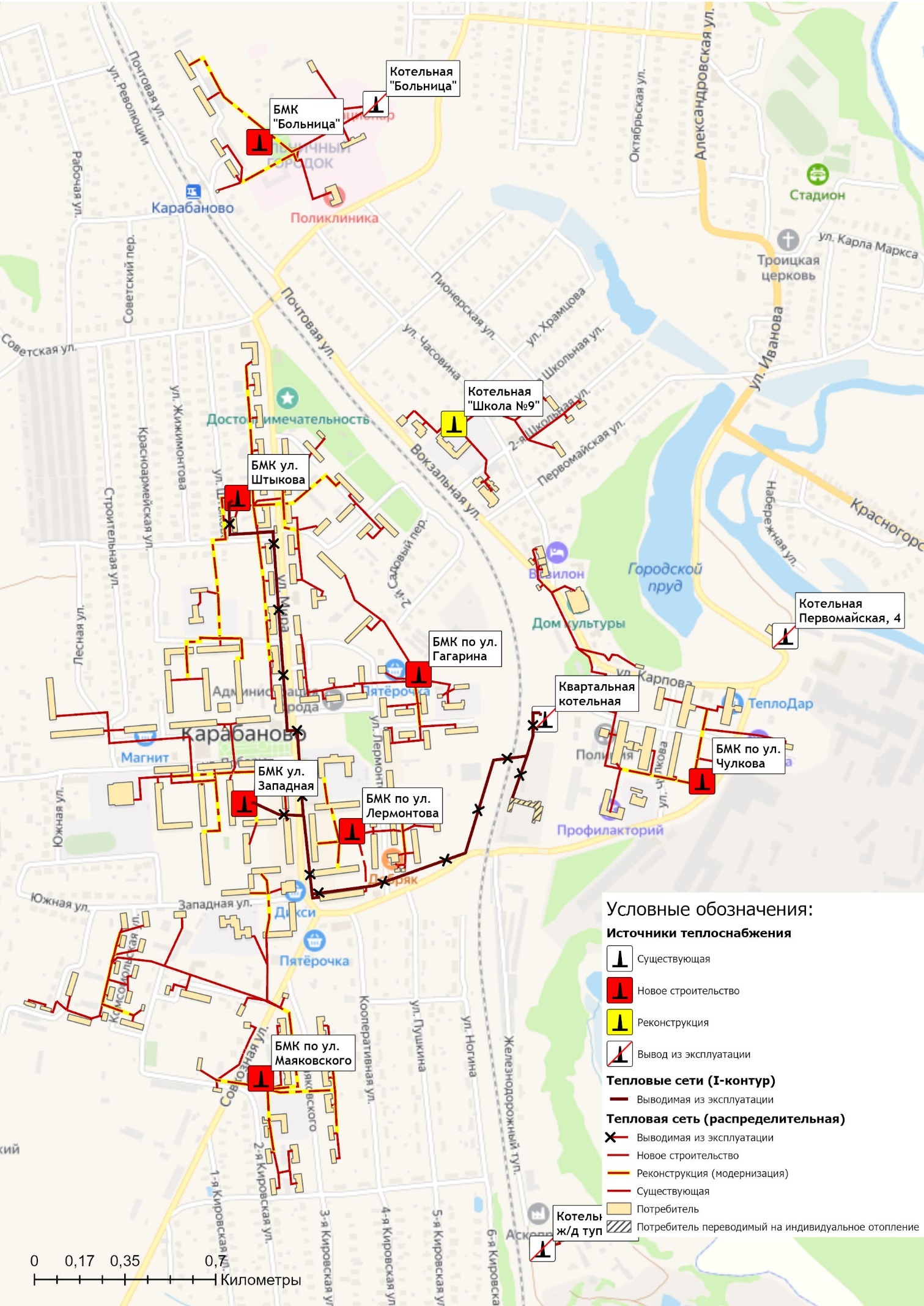 Рисунок 8.7.1 – Перспектива развития участков тепловых сетей на территории города КарабановоТаблица 8.7.1 – План-график по реконструкции, модернизации и капитальному ремонту участков тепловых сетей на территории муниципального образования город Карабаново Александровского районаГлава 9. Предложения по переводу открытых систем теплоснабжения (горячего водоснабжения), отдельных участков таких систем на закрытые системы горячего водоснабжения9.1 Технико-экономическое обоснование предложений по типам присоединений теплопотребляющих установок потребителей (или присоединений абонентских вводов) к тепловым сетям, обеспечивающим перевод потребителей, подключенных к открытой системе теплоснабжения (горячего водоснабжения), на закрытую систему горячего водоснабженияИсточники тепловой энергии муниципального образования город Карабаново функционируют по закрытой системе теплоснабжения. Перевод потребителей, подключенных к открытой системе теплоснабжения (горячего водоснабжения), на закрытую систему горячего водоснабжения, до конца расчетного периода не требуется.9.2 Обоснование и пересмотр графика температур теплоносителя и его расхода в открытой системе теплоснабжения (горячего водоснабжения)В системах теплоснабжения муниципального образования город Карабаново Александровского района регулирование отпуска тепловой энергии от источников тепловой энергии до потребителей осуществляется качественным методом. Пересмотр графика температур теплоносителя и его расхода не требуется в связи с отсутствием открытых систем теплоснабжения на территории муниципального образования.9.3 Предложения по реконструкции тепловых сетей в открытых системах теплоснабжения (горячего водоснабжения), на отдельных участках таких систем, обеспечивающих передачу тепловой энергии к потребителямОткрытые системы теплоснабжения на территории муниципального образования город Карабаново отсутствуют. Реконструкция тепловых сетей для обеспечения передачи тепловой энергии при переходе от открытой системы теплоснабжения (горячего водоснабжения) к закрытой системе горячего водоснабжения не требуется.9.4 Расчет потребности инвестиций для перевода открытой системы теплоснабжения (горячего водоснабжения) в закрытую систему горячего водоснабженияОткрытые системы теплоснабжения на территории города Карабаново отсутствуют. Инвестиции для перевода открытой системы теплоснабжения (горячего водоснабжения) в закрытую систему горячего водоснабжения не требуются.9.5 Оценка экономической эффективности мероприятий по переводу открытых систем теплоснабжения (горячего водоснабжения), отдельных участков таких систем на закрытые системы горячего водоснабженияОткрытые системы теплоснабжения в муниципальном образовании город Карабаново отсутствуют. Оценка экономической эффективности не приводится, т.к. мероприятия по переводу открытых систем теплоснабжения (горячего водоснабжения) в закрытые системы горячего водоснабжения схемой теплоснабжения не предусмотрены.9.6 Расчет ценовых (тарифных) последствий для потребителей в случае реализации мероприятий по переводу открытых систем теплоснабжения (горячего водоснабжения), отдельных участков таких систем на закрытые системы горячего водоснабженияМероприятия по переводу открытых систем теплоснабжения (горячего водоснабжения) в закрытые системы горячего водоснабжения не предусмотрены. Тарифные последствия, связанные с переводом открытых систем теплоснабжения на закрытые системы горячего водоснабжения, для потребителей отсутствуют.Глава 10. Перспективные топливные балансы10.1 Расчеты по каждому источнику тепловой энергии перспективных максимальных часовых и годовых расходов основного вида топлива для зимнего и летнего периодов, необходимого для обеспечения нормативного функционирования источников тепловой энергии на территории поселения, городского округа, города федерального значенияВ перспективе для муниципального образования город Карабаново Александровского района природный газ останется единственным используемым видом топлива на источниках теплоснабжения, что объясняется наибольшей экономической эффективностью его применения при производстве тепловой энергии.Расчет плановых значений удельных расходов топлива на выработанную тепловую энергию проводился на основании главы V «Порядка определения нормативов удельного расхода топлива при производстве электрической и тепловой энергии» Приказа Минэнерго РФ от 20 декабря 2008 г. №323 «Об утверждении порядка определения нормативов удельного расхода топлива при производстве электрической и тепловой энергии». Для расчета плановых показателей потребления топлива на объектах теплоснабжения муниципального образования город Карабаново Александровского района были приняты следующие условия:УРУТ на выработку тепловой энергии для базового периода актуализации схемы теплоснабжения принимался в соответствии с показателями, утвержденными органом регулирования при установлении тарифов на тепловую энергию;для расчета перспективного потребления топлива принимались значения плановой выработки тепловой энергии, приведенные в Главе 2 Обосновывающих материалов;перспективный удельный расход условного топлива (УРУТ) на выработку тепловой энергии принимался в соответствии с техническими характеристиками котлоагрегатов, планируемых к эксплуатации в течение расчетного периода Схемы теплоснабжения.Перспективное топливопотребление было рассчитано с учетом реализации мероприятий по строительству и модернизации (реконструкции) источников теплоснабжения до окончания планируемого периода и представлено в таблице 10.1.1.На перспективу до 2030 года предполагается, что по результатам выполнения мероприятий по строительству новых источников теплоснабжения на территории города Карабаново и перевода части потребителей на индивидуальное отопление, будет снижение значения удельного расхода топлива на -8% от уровня базового значения 2024 года (или -1003 тыс. куб.м.). Экономия в потреблении топлива составит 6,428 млн. руб.Таблица 10.1.1. – Прогнозные значения годовых расходов условного топлива на выработку тепловой энергии источниками тепловой энергии (котельными МУП «Возрождение») В таблице 10.1.2 приведены результаты расчета часовых расходов основного вида топлива – природный газ, в отношении централизованных источников теплоснабжения.Таблица 10.1.2 – Расчеты максимальных часовых расходов основного топлива10.2 Результаты расчетов по каждому источнику тепловой энергии нормативных запасов топливаРасчеты нормативных запасов топлива по источникам тепловой энергии не производились, в связи с тем, что использование резервных видов топлива не предусмотрено.10.3 Вид топлива, потребляемый источником тепловой энергии, в том числе с использованием возобновляемых источников энергии и местных видов топливаОсновным видом топлива для котельных города является природный газ (см. раздел 1.8.1 Обосновывающих материалов Схемы теплоснабжения). Индивидуальные источники тепловой энергии в частных жилых домах в качестве топлива используют природный и сжиженный газ, электроэнергию и твердое топливо. Существующие источники тепловой энергии города Карабаново не используют местные виды топлива в качестве основного в связи с низким КПД и высокой себестоимостью. Возобновляемые источники энергии на территории города отсутствуют.10.4 Виды топлива, их долю и значение низшей теплоты сгорания топлива, используемые для производства тепловой энергии по каждой системе теплоснабженияВ качестве основного топлива на территории муниципального образования город Карабаново Александровского района используется природный газ. Информация о низшей теплоте сгорания топлива, используемого для производства тепловой энергии по системам теплоснабжения представлена в таблице ниже.Таблица 10.4.1 – Установленный топливный режим котельных10.5 Преобладающий в муниципальном образовании вид топлива, определяемый по совокупности всех систем теплоснабжения, находящихся в соответствующем поселении, городском округеНа территории муниципального образования город Карабаново Александровского района для централизованных источников теплоснабжения преобладающим видом топлива является природный газ. Основным видом топлива индивидуальных источников теплоснабжения на территории является природный газ.10.6 Приоритетное направление развития топливного баланса муниципального образованияПриоритетным направлением развития топливного баланса муниципального образования город Карабаново Александровского района является сохранение природного газа как основного вида топлива котельных.Глава 11. Оценка надежности теплоснабжения11.1 Метод и результаты обработки данных по отказам участков тепловых сетей (аварийным ситуациям), средней частоты отказов участков тепловых сетей (аварийных ситуаций) в каждой системе теплоснабженияТепловые сети муниципального образования город Карабаново Александровского района состоят из не резервируемых участков. В соответствии с СП 124.13330.2012 минимально допустимые показатели вероятности безотказной работы следует принимать (пункт «6.26») для: - источника теплоты Рит = 0,97; - тепловых сетей Ртс = 0,9; - потребителя теплоты Рпт = 0,99; - системы централизованного теплоснабжения (СЦТ) в целом Рсцт = 0,9×0,97×0,99 = 0,86. Расчет вероятности безотказной работы тепловых сетей выполнен в соответствии с алгоритмом Приложения 9 Методических рекомендаций по разработке схем теплоснабжения. Интенсивность отказов каждой тепловой сети (без резервирования) принята зависимостью от срока ее эксплуатации.Информация об интенсивности и потоке отказов на участках тепловых сетей приведена в таблице 11.1.1. Таблица 11.1.1 – Расчетные значения интенсивности и потока отказов участков тепловых сетейПо результатам проведенных расчетов установлено, следующее:- уровень надежности систем централизованного теплоснабжения от котельной №1, котельной «Школа №9», котельная «Больница», центральная квартальная котельная (в т.ч. ЦТП №5 и ЦТП №6) находится на уровне нормативных значений.- системы централизованного теплоснабжения котельной №2, котельной №3 и котельной №4 являются ненадежными, в связи с продолжительным периодом (более 40 лет) эксплуатации участков тепловых сетей.11.2 Метод и результаты обработки данных по восстановлениям отказавших участков тепловых сетей (участков тепловых сетей, на которых произошли аварийные ситуации), среднего времени восстановления отказавших участков тепловых сетей в каждой системе теплоснабженияВремя восстановления теплоснабжения потребителей тепловой энергии напрямую зависит от времени восстановления тепловых сетей. Это значение для систем теплоснабжения соответствует требованию СП 124.13330.2012 «Тепловые сети».Результаты расчета интенсивности восстановления участков тепловых сетей представлен далее в таблице.Таблица 11.2.1 – Расчетные значения интенсивности восстановления участков тепловых сетей11.3 Результаты оценки вероятности отказа (аварийной ситуации) и безотказной (безаварийной) работы системы теплоснабжения по отношению к потребителям, присоединенным к магистральным и распределительным теплопроводамВ таблице 11.3.1 (столбец 3) представлены показатели вероятности безотказной работы потребителей для каждого источника тепловой энергии, расположенных на территории муниципального образования город Карабаново Александровского района.Надежность расчетного уровня теплоснабжения оценивается коэффициентами готовности, определяемыми для каждого узла-потребителя и представляющими собой вероятности того, что в произвольный момент времени в течение отопительного периода потребителю будет обеспечена подача расчетного количества тепла.Надежность пониженного уровня теплоснабжения потребителей оценивается вероятностями безотказной работы, определяемыми для каждого потребителя и представляющими собой вероятности того, что в течение отопительного периода температура воздуха в зданиях не опустится ниже граничного значения.Таблица 11.3.1 – Результаты расчета показателей надежности теплоснабжения потребителей централизованных систем теплоснабжения г. Карабаново11.4 Результаты оценки коэффициентов готовности теплопроводов к несению тепловой нагрузкиНадежность расчетного уровня теплоснабжения оценивается коэффициентами готовности, определяемыми для каждого узла-потребителя и представляющими собой вероятности того, что в произвольный момент времени в течение отопительного периода потребителю будет обеспечена подача расчетного количества тепла. В таблице 11.3.1 (столбец 4) представлены значения коэффициента готовности системы к теплоснабжению потребителя для каждого источника тепловой энергии.Для оценки надежности системы теплоснабжения используются следующие показатели, установленные в соответствии с пунктом 123 Правил организации теплоснабжения в Российской Федерации, утвержденным постановлением Правительства Российской Федерации от 8 августа 2012 года №808:показатель надежности электроснабжения источников тепловой энергии (Кэ);показатель надежности водоснабжения источников тепловой энергии (Кв);показатель надежности топливоснабжения источников тепловой энергии (Кт);показатель соответствия тепловой мощности источников тепловой энергии и пропускной способности тепловых сетей расчетным тепловым нагрузкам потребителей (Кб);показатель уровня резервирования источников тепловой энергии и элементов тепловой сети путем их кольцевания и устройств перемычек (Кр);показатель технического состояния тепловых сетей, характеризуемый наличием ветхих, подлежащих замене трубопроводов (Кс);показатель интенсивности отказов систем теплоснабжения (Котк.тс и Котк.ит);показатель относительного аварийного недоотпуска тепла (Кнед);показатель готовности теплоснабжающих организаций к проведению аварийно-восстановительных работ в системах теплоснабжения (итоговый показатель) (Кгот);показатель укомплектованности ремонтным и оперативно-ремонтным персоналом (Кп);показатель оснащенности машинами, специальными механизмами и оборудованием (Км);показатель наличия основных материально-технических ресурсов (Ктр);показатель укомплектованности передвижными автономными источниками электропитания для ведения аварийно-восстановительных работ (Кис).Расчет производился на основании исходных значений, представленных в таблице 1.9.1.1 и 1.9.1.2 Обосновывающих материалов Схемы теплоснабжения. Результаты расчетов приведены в таблице 11.4.1.11.5 Результаты оценки недоотпуска тепловой энергии по причине отказов (аварийных ситуаций) и простоев тепловых сетей и источников тепловой энергииДанные о расчетных объемах недоотпуска тепловой энергии на отопление потребителей на основе результатов расчёта показателей надёжности в программном комплексе ГИРК «ТеплоЭксперт» представлены в таблице 11.3.1 (столбец 5).Таблица 11.4.1 – Показатели надежности систем теплоснабжения муниципального образованияГлава 12. Обоснование инвестиций в строительство, реконструкцию, техническое перевооружение и (или) модернизацию.12.1 Оценка финансовых потребностей для осуществления строительства, реконструкции, технического перевооружения и (или) модернизации источников тепловой энергии и тепловых сетейСводная величина необходимых инвестиций для осуществления строительства, реконструкции, технического перевооружения и (или) модернизации источников тепловой энергии и тепловых сетей представлена в таблице 12.1.1. Расчет оценки объемов капитальных вложений в строительство, реконструкцию и модернизацию объектов централизованных систем теплоснабжения выполнен при использовании: - действующих муниципальных программ по модернизации объектов коммунального комплекса и энергосбережению;- НЦС 81-02-13-2023. Сборник №13. Наружные тепловые сети (утв. Приказом Минстроя России от 06.03.2023 г. №158/пр);- НЦС 81-02-19-2023. Сборник №19. Здания и сооружения городской инфраструктуры (утв. Приказом Минстроя России от 14.03.2023 г. №183/пр).Помимо капитальных затрат, инвестиционные затраты так же учитывают инфляционную составляющую, в соответствии с индексом-дефлятором инвестиций по данным Министерства экономического развития РФ.12.2 Обоснованные предложения по источникам инвестиций, обеспечивающих финансовые потребности для осуществления строительства, реконструкции, технического перевооружения и (или) модернизации источников тепловой энергии и тепловых сетейФинансирование мероприятий по строительству, реконструкции и техническому перевооружению источников тепловой энергии и тепловых сетей предусматривается за счет бюджетных средств, в т.ч. в рамках региональной программы Владимирской области «Модернизация систем коммунальной инфраструктуры» (утв. постановлением Правительства Владимирской области от 12.04.2023г. №240) с привлечением средств ППК «Фонд развития территорий».Также реализация рассматриваемых проектов возможна за счет средств теплоснабжающей организации (концессионера, при передаче объектов теплоснабжения в концессию), состоящих преимущественно из прибыли и амортизационных отчислений от основной деятельности.Все необходимые мероприятия должны быть включены в инвестиционную, ремонтную и иные программы теплоснабжающей организации (концессионера), на основании чего капитальные затраты на осуществление необходимых мероприятий учитываются региональным регулирующим органом в составе необходимой валовой выручки предприятия.Таблица 12.1.1 – Сводная оценка стоимости основных мероприятий и величины необходимых капитальных вложений в строительство и реконструкцию объектов централизованных систем теплоснабжения на территории города Карабаново Александровского районаИнформация о стоимости реализации в разбивке по мероприятиям представлены в Главе 7 и 8 Обосновывающих материалов.12.3 Расчеты экономической эффективности инвестицийОценка экономического эффекта от капитальных вложений в строительство и модернизацию объектов централизованных систем теплоснабжения приведена в таблице ниже.Таблица 12.3.1 – Оценка экономического эффекта от реализации мероприятий по источникам теплоснабжения г. Карабаново12.4 Расчеты ценовых (тарифных) последствий для потребителей при реализации программ строительства, реконструкции, технического перевооружения и (или) модернизации систем теплоснабжения.Информация о среднегодовых значениях тарифов теплоснабжающей организации на расчетный период действия схемы теплоснабжения при реализации проектов по реконструкции объектов теплоснабжения представлены в Главе 14 Обосновывающих материалов Схемы теплоснабжения.В связи с тем, что реализация указанных проектов предусматривается за счет бюджетного финансирования, то в составе структуры долгосрочных параметров тарифного регулирования будут приняты значения с учетом реализации проектов, представленных в Главе 7 и 8 Обосновывающих материалов. Получение дополнительной экономии от реализации представленных проектов теплоснабжающей организацией не предполагается.Глава 13. Индикаторы развития систем теплоснабжения муниципального образованияИндикаторы развития систем теплоснабжения разрабатываются в соответствии c пунктом 79 Постановления Правительства РФ №154 от 22.02.2012 г. «Требования к схемам теплоснабжения, порядку их разработки и утверждения». В Схеме теплоснабжения муниципального образования должны быть приведены результаты оценки существующих и перспективных значений следующих индикаторов развития систем теплоснабжения:количество прекращений подачи тепловой энергии, теплоносителя в результате технологических нарушений на тепловых сетях;количество прекращений подачи тепловой энергии, теплоносителя в результате технологических нарушений на источниках тепловой энергии;удельный расход условного топлива на единицу тепловой энергии, отпускаемой с коллекторов источников тепловой энергии (отдельно для тепловых электрических станций и котельных);отношение величины технологических потерь тепловой энергии, теплоносителя к материальной характеристике тепловой сети;коэффициент использования установленной тепловой мощности;удельная материальная характеристика тепловых сетей, приведенная к расчетной тепловой нагрузке;доля тепловой энергии, выработанной в комбинированном режиме (как отношение величины тепловой энергии, отпущенной из отборов турбоагрегатов, к общей величине выработанной тепловой энергии в границах городского округа;удельный расход условного топлива на отпуск электрической энергии;коэффициент использования теплоты топлива (только для источников тепловой энергии, функционирующих в режиме комбинированной выработки электрической и тепловой энергии);доля отпуска тепловой энергии, осуществляемого потребителям по приборам учета, в общем объеме отпущенной тепловой энергии;средневзвешенный (по материальной характеристике) срок эксплуатации тепловых сетей (для каждой системы теплоснабжения);отношение материальной характеристики тепловых сетей, реконструированных за год, к общей материальной характеристике тепловых сетей (фактическое значение за отчетный период и прогноз изменения при реализации проектов, указанных в утвержденной схеме теплоснабжения) (для каждой системы теплоснабжения, а также для городского округа;отношение установленной тепловой мощности оборудования источников тепловой энергии, реконструированного за год, к общей установленной тепловой мощности источников тепловой энергии (фактическое значение за отчетный период и прогноз изменения при реализации проектов, указанных в утвержденной схеме теплоснабжения)отсутствие зафиксированных фактов нарушения антимонопольного законодательства (выданных предупреждений, предписаний), а также отсутствие применения санкций, предусмотренных Кодексом Российской Федерации об административных правонарушениях, за нарушение законодательства Российской Федерации в сфере теплоснабжения, антимонопольного законодательства Российской Федерации, законодательства Российской Федерации о естественных монополиях.В таблице 13.1 приведены индикаторы развития систем теплоснабжения МУП «Возрождение», осуществляющей деятельность на территории города Карабаново Александровского района.Таблица 13.1 – Индикаторы развития системы теплоснабжения муниципального образования город Карабаново Александровского района (МУП «Возрождение»)Глава 14. Ценовые (тарифные) последствия14.1 Тарифно-балансовые расчетные модели теплоснабжения потребителей по каждой системе теплоснабженияТехнико-экономические показатели по каждой системе теплоснабжения на 2024 год приведены в таблице 14.1.1.Таблица 14.1.1 – Технико-экономические показатели котельных муниципального образования город Карабаново Александровского района (на 2024 год)14.2 Тарифно-балансовые расчетные модели теплоснабжения потребителей по каждой единой теплоснабжающей организацииПоказатели тарифно-балансовой модели по теплоснабжающей организации МУП «Возрождение» приведены в таблице 14.2.1.Таблица 14.2.1 –Структура необходимой валовой выручки МУП «Возрождение» по системам теплоснабжения муниципального образования город Карабаново14.3 Результаты оценки ценовых (тарифных) последствий реализации проектов схемы теплоснабжения на основании разработанных тарифно-балансовых моделейПо состоянию базового периода актуализации схемы теплоснабжения, в отношении теплоснабжающей организации МУП «Возрождение» установлены тарифы на услуги теплоснабжения на 2023 год на основании постановления Департамента государственного регулирования цен и тарифов Владимирской области от 19.11.2022 №37/262.Таблица 14.3.1 – Тарифы на тепловую энергию, поставляемую потребителям по системам теплоснабжения муниципального образования город Карабаново Александровского районаОжидается, что после реализации мероприятий, предусмотренных данной Схемой, тарифы на тепловую энергию, поставляемую потребителям по системам теплоснабжения сохранятся на уровне действующих утвержденных тарифов.Тарифно-балансовые модели теплоснабжения потребителей на очередной долгосрочный период тарифного регулирования 2024-2028 гг. будут представлены при актуализации Схемы теплоснабжения муниципального образования в 2024 году, по итогам их установления Министерством государственного регулирования цен и тарифов Владимирской области в конце 2023 года в отношении теплоснабжающей организации МУП «Возрождение».Глава 15. Реестр единых теплоснабжающих организаций15.1 Реестр систем теплоснабжения, содержащий перечень теплоснабжающих организаций, действующих в каждой системе теплоснабжения, расположенных в границах поселения, городского округа, города федерального значенияВ соответствии со ст.2 Федерального закона от 27.07.2010 №190-ФЗ «О теплоснабжении» теплоснабжающая организация – организация, осуществляющая продажу потребителям и (или) теплоснабжающим организациям произведенных или приобретенных тепловой энергии (мощности), теплоносителя и владеющая на праве собственности или ином законном основании источниками тепловой энергии и (или) тепловыми сетями в системе теплоснабжения, посредством которой осуществляется теплоснабжение потребителей тепловой энергии.Исходя из определения на территории муниципального образования город Карабаново Александровского района теплоснабжающими организациями являются:- Муниципальное унитарное предприятие «Возрождение» (ИНН 3311024144; ОГРН 1193328001426).Реестр систем, теплоснабжения, содержащий перечень теплоснабжающих организаций, действующих в каждой системе теплоснабжения, с указанием объектов, находящихся в обслуживании каждой теплоснабжающей организации, приведен в таблице 15.1.1.15.2 Реестр единых теплоснабжающих организаций, содержащий перечень систем теплоснабжения, входящих в состав единой теплоснабжающей организацииРеестр единых теплоснабжающих организаций, содержащий перечень систем теплоснабжения, входящих в состав единой теплоснабжающей организации приведен в таблице 15.2.1.15.3 Основания, в том числе критерии, в соответствии с которыми теплоснабжающей организации присвоен статус единой теплоснабжающей организацииКритериями определения единой теплоснабжающей организации являются: - владение на праве собственности или ином законном основании источниками тепловой энергии с наибольшей рабочей тепловой мощностью и (или) тепловыми сетями с наибольшей рабочей тепловой мощностью и (или) тепловыми сетями с наибольшей емкостью в границах зоны деятельности единой теплоснабжающей организации;- размер собственного капитала; - способность в лучшей мере обеспечить надежность теплоснабжения в соответствующей системе теплоснабжения. Таблица 15.1.1 – Реестр систем теплоснабжения, содержащий перечень теплоснабжающих организацийТаблица 15.2.1 – Реестр единых теплоснабжающих организаций (ЕТО), содержащий перечень систем теплоснабженияТаблица 15.3.1 – Критерии определения ЕТО в системах теплоснабжения на территории муниципального образования15.4 Заявки теплоснабжающих организаций, поданные в рамках разработки проекта схемы теплоснабжения (при их наличии), на присвоение статуса единой теплоснабжающей организацииСтатус единой теплоснабжающей организации определяется решением органа местного самоуправления при утверждении схемы теплоснабжения муниципального образования. В случае, если на территории муниципального образования существуют несколько систем теплоснабжения, уполномоченные органы вправе:- определить единую теплоснабжающую организацию в каждой из систем теплоснабжения, расположенных в границах поселения, городского округа; - определить на несколько систем теплоснабжения единую теплоснабжающую организацию. Для присвоения организации статуса единой теплоснабжающей организации на территории муниципального образования лица, владеющие на праве собственности или ином законном основании источниками тепловой энергии и (или) тепловыми сетями, подают в уполномоченный орган в течение 1 месяца с даты опубликования сообщения, заявку на присвоение организации статуса единой теплоснабжающей организации с указанием зоны ее деятельности. К заявке прилагается бухгалтерская отчетность, составленная на последнюю отчетную дату перед подачей заявки, с отметкой налогового органа о ее принятии. Сбор заявок на присвоение статуса единой теплоснабжающей организации в рамках актуализации Схемы теплоснабжения муниципального образования в 2023 году не производился по причине сохранения действующей утвержденной ЕТО на территории муниципального образования.15.5 Описание границ зон деятельности единой теплоснабжающей организации (организаций).На рисунке 15.5.1 представлена информация о границах зон деятельности единой теплоснабжающей организации муниципального образования город Карабаново Александровского района.Зона действия источников тепловой энергии совпадает с зонами действия систем теплоснабжения. Границы зоны деятельности единых теплоснабжающих организаций могут быть изменены в дальнейшем в следующих случаях: - подключение к системе теплоснабжения новых теплопотребляющих установок, источников тепловой энергии или разделение систем теплоснабжения; - технологическое объединение или разделение систем теплоснабжения.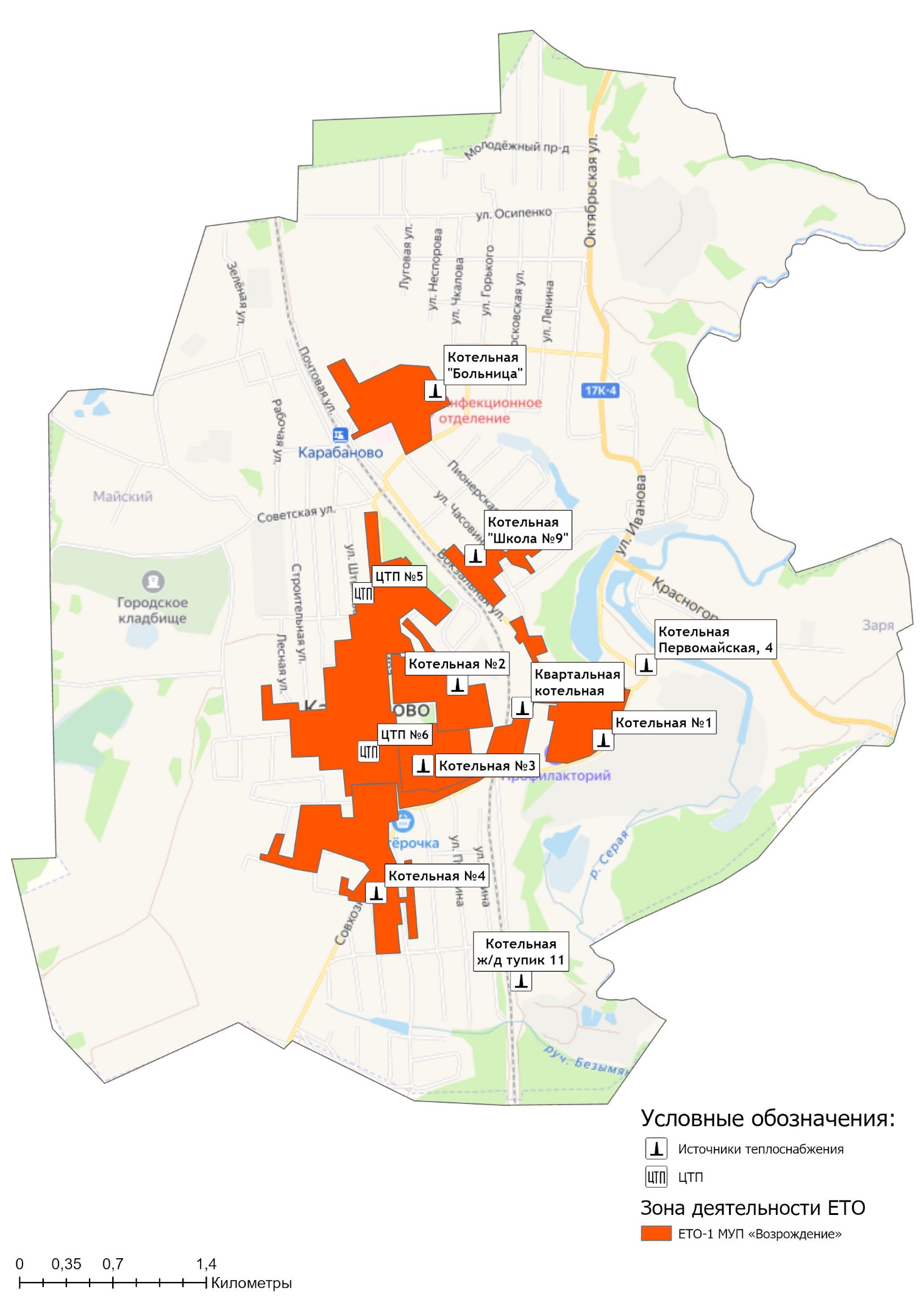 Рисунок 15.5.1 – Границы зон деятельности единой теплоснабжающей организации на территории муниципального образования город Карабаново Александровского района Глава 16. Реестр проектов схемы теплоснабженияОбобщённые данные этого реестра по зонам деятельности ЕТО, группам и подгруппам проектов приведены в Главе 12.2 Обосновывающих материалов.В реестрах присутствует шифр проектов типа A-B-C-D, гдеA – номер зоны деятельности ЕТО;B – номер группы проектов;C – номер подгруппы проектов;D – порядковый номер проекта в составе ЕТО.Подробная расшифровка представлена в таблице ниже (таблица 16.1).Таблица 16.1 – Расшифровка шифра мероприятий16.1 Перечень мероприятий по строительству, реконструкции, техническому перевооружению и (или) модернизации источников тепловой энергииДо конца расчетного периода запланированы мероприятия по строительству, реконструкции или модернизации источников тепловой энергии, приведенные в таблице 16.1.1.Таблица 16.1.1 - Перечень мероприятий по строительству, реконструкции или модернизации источников тепловой энергии16.2 Перечень мероприятий по строительству, реконструкции, техническому перевооружению и (или) модернизации тепловых сетей и сооружений на нихДо конца расчетного периода запланированы мероприятия по строительству, реконструкции, модернизации и капитальному ремонту тепловых сетей и сооружений на них, приведенные в таблице 16.2.1. Таблица 16.2.1 - Перечень мероприятий по строительству, реконструкции, модернизации и капитальному ремонту тепловых сетей и сооружений на них16.3 Перечень мероприятий, обеспечивающих перевод открытых систем теплоснабжения (горячего водоснабжения), отдельных участков таких систем на закрытые системы горячего водоснабженияДо конца расчетного периода мероприятий, обеспечивающих переход от открытых систем теплоснабжения (ГВС) на закрытые системы горячего водоснабжения, не запланировано. Открытые системы теплоснабжения на территории муниципального образования город Карабаново Александровского района отсутствуют.Глава 17. Замечания и предложения к проекту схемы теплоснабжения17.1 Перечень всех замечаний и предложений, поступивших при разработке, утверждении и актуализации схемы теплоснабженияРаздел с информацией о замечаниях и предложениях к актуализированной редакции схемы теплоснабжения по состоянию на 2024 год будет дополнен по итогам проведения публичных слушаний согласно Постановлению Правительства Российской Федерации от 22.02.2012 г. №154.17.2 Ответы разработчиков проекта схемы теплоснабжения на замечания и предложенияРаздел с информацией о замечаниях и предложениях к актуализированной редакции схемы теплоснабжения по состоянию на 2024 год будет дополнен по итогам проведения публичных слушаний согласно Постановлению Правительства Российской Федерации от 22.02.2012 г. №154.17.3 Перечень учтенных замечаний и предложений, а также реестр изменений, внесенных в разделы схемы теплоснабжения и главы обосновывающих материалов к схеме теплоснабженияРаздел с информацией о замечаниях и предложениях к актуализированной редакции схемы теплоснабжения по состоянию на 2024 год будет дополнен по итогам проведения публичных слушаний согласно Постановлению Правительства Российской Федерации от 22.02.2012 г. №154.Глава 18. Сводный том изменений, выполненных в доработанной и (или) актуализированной схеме теплоснабженияВ таблице 18.1 представлена сводная информация по изменениям, выполненных в рамках доработки и актуализация схемы теплоснабжения муниципального образования город Карабаново Александровского района.Таблица 18.1 – Сводный том изменений по Схеме теплоснабженияИнвестиции в строительство, реконструкцию, техническое перевооружение и (или) модернизацию объектов теплоснабжения за базовый период актуализации Схемы теплоснабжения на территории муниципального образования город Карабаново представлены в таблице 18.2.Таблица 18.2 – Информация о реализованных мероприятиях, предусмотренных Схемой теплоснабжения на территории муниципального образования г. КарабановоНаименование параметраЗначениеГод ввода в эксплуатацию 1987РазмещениеОтдельностоящееУстановленная мощность котельной19,5 Гкал/часРасчетная присоединенная тепловая нагрузка потребителей11,88 Гкал/часМарки котловВодогрейный котел КВГ-6,5 – 3 шт.Температурный график сети 110/700СТопливоосновное – газТопливорезервное – нетИсточник водоснабженияЦентральный водопроводТип ХВО Na-катионированиеТип деаэратора имеетсяПриборы учетаТепловая схема котельнойОдноконтурнаяНаименование параметраЗначениеГод ввода в эксплуатацию 1987РазмещениеОтдельностоящееУстановленная мощность котельной4,2 Гкал/часРасчетная присоединенная тепловая нагрузка потребителей3,91 Гкал/часМарки котловВодогрейный котел НР-18 – 7 шт.Температурный график сети 95/700СТопливоосновное – газТопливорезервное – нетИсточник водоснабженияЦентральный водопроводТип ХВО отсутствуетТип деаэратора отсутствуетПриборы учетаТепловая схема котельнойОтопление – одноконтурнаяГВС - двухконтурнаяНаименование параметраЗначениеГод ввода в эксплуатацию 1972РазмещениеПристроенноеУстановленная мощность котельной0,8 Гкал/часРасчетная присоединенная тепловая нагрузка потребителей0,55 Гкал/часМарки котловВодогрейный котел НР-18 – 2 шт.Температурный график сети 95/700СТопливоосновное – газТопливорезервное – нетИсточник водоснабженияЦентральный водопроводТип ХВО отсутствуетТип деаэратора отсутствуетПриборы учетаТепловая схема котельнойОтопление – одноконтурнаяНаименование параметраЗначениеГод ввода в эксплуатацию 1986РазмещениеОтдельностоящееУстановленная мощность котельной1,9 Гкал/часРасчетная присоединенная тепловая нагрузка потребителей1,28 Гкал/часМарки котловВодогрейный котел НР-18 – 5 шт.Температурный график сети 95/700СТопливоосновное – газТопливорезервное – нетИсточник водоснабженияЦентральный водопроводТип ХВО отсутствуетТип деаэратора отсутствуетПриборы учетаТепловая схема котельнойОтопление – одноконтурнаяГВС - двухконтурнаяНаименование параметраЗначениеГод ввода в эксплуатацию1968РазмещениеОтдельностоящееУстановленная мощность котельной3,6 Гкал/часРасчетная присоединенная тепловая нагрузка потребителей2,64 Гкал/часМарки котловВодогрейный котел НР-18 – 6 шт.Температурный график сети 95/700СТопливоосновное – газТопливорезервное – нетИсточник водоснабженияЦентральный водопроводТип ХВО отсутствуетТип деаэратора отсутствуетПриборы учетаТепловая схема котельнойОтопление – одноконтурнаяГВС - двухконтурнаяНаименование параметраЗначениеГод ввода в эксплуатацию1966РазмещениеОтдельностоящееУстановленная мощность котельной4,2 Гкал/часРасчетная присоединенная тепловая нагрузка потребителей3,44 Гкал/часМарки котловВодогрейный котел НР-18 – 7шт.Температурный график сети 95/700СТопливоосновное – газТопливорезервное – нетИсточник водоснабженияЦентральный водопроводТип ХВО отсутствуетТип деаэратора отсутствуетПриборы учетаТепловая схема котельнойОтопление – одноконтурнаяГВС - двухконтурнаяНаименование параметраЗначениеГод ввода в эксплуатацию1968РазмещениеОтдельностоящееУстановленная мощность котельной3,6 Гкал/часРасчетная присоединенная тепловая нагрузка потребителей3,15 Гкал/часМарки котловВодогрейный котел НР-18 – 6 шт.Температурный график сети 95/700СТопливоосновное – газТопливорезервное – нетИсточник водоснабженияЦентральный водопроводТип ХВО отсутствуетТип деаэратора отсутствуетПриборы учетаТепловая схема котельнойОтопление – одноконтурнаяКотельнаяАдрес котельнойМарка котлаКол-во котловРежим котлаГод установки котлаМощность котла,Мощность котельной,УРУТ по котельной, кг у.т./ГкалКотельнаяАдрес котельнойМарка котлаКол-во котловРежим котлаГод установки котлаГкал/чГкал/чУРУТ по котельной, кг у.т./ГкалМУП "Возрождение" (г. Карабаново)МУП "Возрождение" (г. Карабаново)МУП "Возрождение" (г. Карабаново)МУП "Возрождение" (г. Карабаново)МУП "Возрождение" (г. Карабаново)МУП "Возрождение" (г. Карабаново)МУП "Возрождение" (г. Карабаново)МУП "Возрождение" (г. Карабаново)МУП "Возрождение" (г. Карабаново)Центральная квартальная котельнаяг. Карабаново, ул. ЧулковаКВГ-6,53водогрейный19876,5019,50179,55Котельная № 1г. Карабаново, ул. ЧулковаНР-187водогрейный19870,604,20187,06Котельная № 2г. Карабаново, ул. ГагаринаНР-186водогрейный19680,603,60189,37Котельная № 3 г. Карабаново, ул. ЛермонтоваНР-187водогрейный19660,604,20188,21Котельная № 4г. Карабаново, ул. МаяковскогоНР-186водогрейный19680,603,60188,95Котельная "Больницы"г. Карабаново, Больничный городокНР-185водогрейный19860,381,90190,41Котельная "Школы № 9"г. Карабаново, ул. ВокзальнаяНР-182водогрейный19720,400,80190,21Котельная ул. Первомайская, 4г. Карабаново, ул. Первомайская, 4КЧМ-71водогрейный20040,0830,083197,22Котельная ул. ж/д тупик, 11г. Карабаново, ул. ж/д тупик, 11Pegasus F2 N2S1водогрейный20180,0580,058156,40N п/пАдрес или наименование котельнойТепловая мощность котлов установленная, Гкал/чОграничения установленной тепловой мощности, Гкал/чТепловая мощность котлов располагаемая, Гкал/чЗатраты тепловой мощности на собственные нужды, Гкал/чТепловая мощность котельной нетто, Гкал/ч12345 = 3-467 = 6-5МУП "Возрождение" (г. Карабаново)МУП "Возрождение" (г. Карабаново)МУП "Возрождение" (г. Карабаново)МУП "Возрождение" (г. Карабаново)МУП "Возрождение" (г. Карабаново)МУП "Возрождение" (г. Карабаново)МУП "Возрождение" (г. Карабаново)1Центральная квартальная котельная19,500,0019,500,185719,3142Котельная № 14,200,004,200,02464,1753Котельная № 23,600,003,600,01623,5844Котельная № 3 4,200,004,200,01774,1825Котельная № 43,600,003,600,01823,5826Котельная "Больницы" 1,900,001,900,01721,8837Котельная "Школы № 9"0,800,000,800,00940,7918Котельная ул. Первомайская0,0830,000,0830,00000,0839Котельная ул. ж/д тупик, 110,0580,000,0580,00000,058КотельнаяАдрес котельнойМарка котлаКол-во котловГод установки котлаСрок службы оборудованияСрок службы оборудованияКотельнаяАдрес котельнойМарка котлаКол-во котловГод установки котлаНормативный (в соответствии с паспортом)ФактическийМУП "Возрождение" (г. Карабаново)МУП "Возрождение" (г. Карабаново)МУП "Возрождение" (г. Карабаново)МУП "Возрождение" (г. Карабаново)МУП "Возрождение" (г. Карабаново)МУП "Возрождение" (г. Карабаново)МУП "Возрождение" (г. Карабаново)Центральная квартальная котельнаяг. Карабаново, ул. ЧулковаКВГ-6,5319872036Котельная № 1г. Карабаново, ул. ЧулковаНР-18719873036Котельная № 2г. Карабаново, ул. ГагаринаНР-18619683055Котельная № 3 г. Карабаново, ул. ЛермонтоваНР-18719663057Котельная № 4г. Карабаново, ул. МаяковскогоНР-18619683055Котельная "Больницы"г. Карабаново, Больничный городокНР-18519863037Котельная "Школы № 9"г. Карабаново, ул. ВокзальнаяНР-18219723051Котельная ул. Первомайская, 4г. Карабаново, ул. Первомайская, 4КЧМ-7120041019Котельная ул. ж/д тупик, 11г. Карабаново, ул. ж/д тупик, 11Pegasus F2 N2S12018105Наименование котельной (системы теплоснабжения)Температурный график отпуска тепловой энергииСистема теплоснабжения(отопления, горячего водоснабжения (трубопровод)муниципальное образование город Карабаново Александровского районамуниципальное образование город Карабаново Александровского районамуниципальное образование город Карабаново Александровского районаЦККI-контур: 110/70⁰С со срезкой при tпод.=60⁰СII-контур: 95/70⁰С2-х трубная система теплоснабжения (отопление и ГВС) до ЦТП. После ЦТП - 4-х трубная система теплоснабжения (закрытая 2-х- трубная система отопления, централизованная система горячего водоснабжения 2-х-трубная)Котельная №195/70⁰С4-х трубная система теплоснабжения (закрытая 2-х- трубная система отопления, централизованная система горячего водоснабжения 2-х-трубная)Котельная №295/70⁰С4-х трубная система теплоснабжения (закрытая 2-х- трубная система отопления, централизованная система горячего водоснабжения 2-х-трубная)Котельная №395/70⁰С4-х трубная система теплоснабжения (закрытая 2-х- трубная система отопления, централизованная система горячего водоснабжения 2-х-трубная)Котельная №495/70⁰С2-х трубная система теплоснабжения (закрытая система отопления)Котельная «Больницы»95/70⁰С4-х трубная система теплоснабжения (закрытая 2-х- трубная система отопления, централизованная система горячего водоснабжения 2-х-трубная)Котельная «Школы №9»95/70⁰С2-х трубная система теплоснабжения (закрытая система отопления)Котельная ж/д тупик 1195/70⁰С2-х трубная система теплоснабжения (закрытая система отопления)Котельная Первомайская, 495/70⁰С2-х трубная система теплоснабжения (закрытая система отопления)Температура наружного воздуха,
ТНР, 0СТемпература воздуха внутри зданийТВН, 0СТемпература вподающемтрубопроводе,
Т1, 0СТемпература вобратномтрубопроводе,Т2, 0СТемпература смеси,
Т3, 0С+818,039,734,339,7+718,041,535,541,5+618,043,336,843,3+518,045,037,945,0+418,046,739,146,7+318,048,440,248,4+218,050,141,450,1+118,051,742,551,7018,053,343,653,3-118,055,044,655,0-218,056,645,756,6-318,058,246,758,2-418,059,747,859,7-518,061,348,861,3-618,062,949,862,9-718,064,450,864,4-818,065,951,865,9-918,067,552,867,5-1018,069,053,869,0-1118,070,554,770,5-1218,072,055,772,0-1318,073,556,673,5-1418,074,957,674,9-1518,076,458,576,4-1618,077,959,477,9-1718,079,360,379,3-1818,080,861,280,8-1918,082,262,182,2-2018,083,763,083,7-2118,085,163,985,1-2218,086,564,886,5-2318,088,065,788,0-2418,089,466,689,4-2518,090,867,490,8-2618,092,268,392,2-2718,093,669,193,6-2818,095,070,095,0Температура наружного воздуха,
ТНР, 0СТемпература воздуха внутри зданийТВН, 0СТемпература вподающемтрубопроводе,
Т1, 0СТемпература вобратномтрубопроводе,Т2, 0СТемпература смеси,
Т3, 0С818,06046,660718,06046,360618,06046,160518,06045,860418,06045,560318,06045,260218,06044,960118,06044,660018,06044,360-118,061,845,361,8-218,063,746,363,7-318,065,647,365,6-418,067,548,467,5-518,069,449,369,4-618,071,250,371,2-718,073,151,473,1-818,074,952,374,9-918,076,853,276,8-1018,078,654,278,6-1118,080,455,280,4-1218,082,256,182,2-1318,0845784-1418,085,85885,8-1518,087,558,887,5-1618,089,359,889,3-1718,091,160,791,1-1818,092,861,592,8-1918,094,662,494,6-2018,096,363,396,3-2118,09864,198-2218,099,86599,8-2318,0101,565,8101,5-2418,0103,266,7103,2-2518,0104,967,5104,9-2618,0106,668,4106,6-2718,0108,369,2108,3-2818,011070,0110N п/пНаименование котельнойУстановленная тепловая мощность, Гкал/ч2022 год2022 годN п/пНаименование котельнойУстановленная тепловая мощность, Гкал/чВыработка тепла, ГкалЧисло часов использования УТМ, час.МУП "Возрождение" (г. Карабаново)МУП "Возрождение" (г. Карабаново)МУП "Возрождение" (г. Карабаново)МУП "Возрождение" (г. Карабаново)МУП "Возрождение" (г. Карабаново)1Центральная квартальная котельная19,5032 587,631 671,162Котельная № 14,205 961,531 419,413Котельная № 23,606 884,201 912,284Котельная № 34,207 343,121 748,365Котельная № 43,607 281,142 022,546Котельная "Больницы"1,903 255,141 713,237Котельная "Школы № 9"0,80826,991 033,748Котельная ул. Первомайская, 40,08182,422 197,839Котельная ул. ж/д тупик, 110,0692,911 601,90Наименование котельной (системы теплоснабжения)Наличие приборов учета отпускаемой тепловой энергииНеобходимость в установке приборов учета тепловой энергиимуниципальное образование город Карабаново Александровского районамуниципальное образование город Карабаново Александровского районамуниципальное образование город Карабаново Александровского районаЦентральная квартальная котельнаяотсутствуеттребуется установкаКотельная№1отсутствуеттребуется установкаКотельная №2отсутствуеттребуется установкаКотельная №3отсутствуеттребуется установкаКотельная №4отсутствуеттребуется установкаКотельная «Больницы»отсутствуеттребуется установкаКотельная «Школы №9»отсутствуеттребуется установкаКотельная ж/д тупик 11――Котельная Первомайская, 4――Наименование котельной Количество аварий и инцидентов, связанный с техническим состоянием оборудованияКоличество аварий и инцидентов, связанный с техническим состоянием оборудованияАварийный недоотпуск тепла (в т.ч. в результате инцидентов)Аварийный недоотпуск тепла (в т.ч. в результате инцидентов)2021 год2022 год2021 год2022 годМУП "Возрождение" (г. Карабаново)МУП "Возрождение" (г. Карабаново)МУП "Возрождение" (г. Карабаново)МУП "Возрождение" (г. Карабаново)МУП "Возрождение" (г. Карабаново)Центральная квартальная котельная0000Котельная № 10000Котельная № 20000Котельная № 30000Котельная № 40000Котельная "Больницы"0000Котельная "Школы № 9"0000Котельная ул. Первомайская, 40000Котельная ул. ж/д тупик, 110000по состоянию на 01.05.2023по состоянию на 01.05.2023по состоянию на 01.05.2023по состоянию на 01.05.2023по состоянию на 01.05.2023№ п.п.Наименование котельнойНаличие предписаний надзорных органов по запрещению дальнейшей эксплуатации источников тепловой энергииНаличие предписаний надзорных органов по запрещению дальнейшей эксплуатации источников тепловой энергииНаличие предписаний надзорных органов по запрещению дальнейшей эксплуатации источников тепловой энергии№ п.п.Наименование котельнойда/нет; дата, №Перечень замечанийнаименование надзорного органа1Центральная квартальная котельнаянет--2Котельная№1нет--3Котельная №2нет--4Котельная №3нет--5Котельная №4нет--6Котельная «Больницы»нет--7Котельная «Школы №9»нет--8Котельная ж/д тупик 11нет--9Котельная Первомайская, 4нет--Наименование источника тепловой энергииНаименование рисунка тепловой сетимуниципальное образование город Карабаново Александровского районамуниципальное образование город Карабаново Александровского районаI-ый контур центральной квартальной котельнойрисунок 1.3.1.5II-ой контур от ЦТП №5рисунок 1.3.1.6II-ой контур от ЦТП №6рисунок 1.3.1.5Котельная «Школа №9»рисунок 1.3.1.2Котельная «Больничный городок»рисунок 1.3.1.3Котельная №1рисунок 1.3.1.1Котельная №2рисунок 1.3.1.5Котельная №3рисунок 1.3.1.5Котельная №4рисунок 1.3.1.4Котельная Первомайская, 4рисунок 1.3.1.1№ п/пНаименованиепараметровТепловые сети I-го контура от центральной квартальной котельнойТепловые сети от ЦТП №5Тепловые сети от ЦТП №6Тепловые сети от котельной №1Тепловые сети от котельной №2Тепловые сети от котельной №3Тепловые сети от котельной №4Тепловые сети от котельной «Больничный городок»Тепловые сети от котельной «Школа №9»1Год начала эксплуатации1995200119951987196819671969199019892Тип тепловых сетей2-х трубная / закрытая2-х трубная / закрытая4-х трубная / закрытая4-х трубная / закрытая4-х трубная / закрытая4-х трубная / закрытая2-х трубная / закрытая4-х трубная / закрытая2-х трубная / открытая3Материал трубопроводовстальстальстальстальстальстальстальстальсталь4Средний наружный диаметр трубопровода, мм256,5119,3от – 143,3ГВС – 85,2от – 119,6ГВС – 81,9от – 98,7ГВС – 62,8от – 140,5ГВС - 57106,8от – 106,4ГВС – 69,488,15Общая протяжённость (в двухтрубном исчислении), м20632789от – 1610ГВС - 1908от – 1773,1ГВС - 868от – 1450ГВС - 408от – 678ГВС - 2893567от – 1318ГВС - 8798526Объем трубопроводов тепловых сетей, куб.м.−−−−−−−−−6.1- в отопительный период204,361,470,549,723,422,369,828,888,16.2- в летний период142,84−20,48,42,51,2−6,0−8Материальная характеристика тепловой сети, м21058,52665,2от – 461,5ГВС – 325,0от – 424ГВС – 142,2от – 286,3ГВС – 51,2от – 190,5ГВС -33,0762от – 280,4ГВС – 122,0150,17Тип изоляцииППУ изоляция,армопенобетонППУ изоляция,минераловатные утеплителиППУ изоляция,минераловатные утеплителиППУ изоляция,минераловатные утеплителиППУ изоляция,минераловатные утеплителиППУ изоляция,минераловатные утеплителиППУ изоляция,минераловатные утеплителиППУ изоляция,минераловатные утеплителиминераловатные утеплители8Тип компенсирующих устройствП-образные компенсаторыП-образные компенсаторыП-образные компенсаторыП-образные компенсаторыП-образные компенсаторыП-образные компенсаторыП-образные компенсаторыП-образные компенсаторыП-образные компенсаторы9Тип прокладкинадземная, канальная канальнаябесканальная, канальнаянадземная, бесканальная, канальная, в помещениибесканальная, канальнаянадземная, бесканальная, канальная, в помещениибесканальная, канальная, в помещениибесканальная, канальнаяканальная, в помещении10Характеристика грунта2-я группа грунтов2-я группа грунтов2-я группа грунтов2-я группа грунтов2-я группа грунтов2-я группа грунтов2-я группа грунтов2-я группа грунтов2-я группа грунтов11Количество насосных станций в зоне действия системы теплоснабжения, шт.200000000№ п.п.Наименование тепловой сетиСпособ регулирования отпуска тепловой энергииТемпературный график теплоносителя в зависимости от температуры наружного воздуха,0СОбоснованность применяемого графика регулирования отпуска тепловой энергии1тепловая сеть отопления от котельной ЦККцентральныйкачественныйI-контур: 110/70⁰С со срезкой при tпод.=60⁰СII-контур: 95/70⁰ССрезка температурного графика тепловой сети I-го контура осуществляется ввиду подачи тепловой энергии на нужды ГВС с нормативными параметрами теплоносителя2тепловая сеть отопления от котельной №1центральныйкачественный95/70⁰СВвиду зависимой схемы присоединения систем потребителей к тепловой сети и отсутствия элеваторных узлов3тепловая сеть отопления от котельной №2центральныйкачественный95/70⁰СВвиду зависимой схемы присоединения систем потребителей к тепловой сети и отсутствия элеваторных узлов4тепловая сеть отопления от котельной №3 центральныйкачественный95/70⁰СВвиду зависимой схемы присоединения систем потребителей к тепловой сети и отсутствия элеваторных узлов5тепловая сеть отопления от котельной №4центральныйкачественный95/70⁰СВвиду зависимой схемы присоединения систем потребителей к тепловой сети и отсутствия элеваторных узлов6тепловая сеть отопления от котельной «Больница»центральныйкачественный95/70⁰СВвиду зависимой схемы присоединения систем потребителей к тепловой сети и отсутствия элеваторных узлов7тепловая сеть отопления от котельной «Школы №9»центральныйкачественный95/70⁰СВвиду зависимой схемы присоединения систем потребителей к тепловой сети и отсутствия элеваторных узлов8тепловая сеть отопления от котельной ж/д тупик 11центральныйкачественный95/70⁰СВвиду зависимой схемы присоединения систем потребителей к тепловой сети и отсутствия элеваторных узлов9тепловая сеть отопления от котельной Первомайская, 4центральныйкачественный95/70⁰СВвиду зависимой схемы присоединения систем потребителей к тепловой сети и отсутствия элеваторных узловТемпература наружного воздуха,
ТНР, 0СТемпература воздуха внутри зданийТВН, 0СТемпература вподающемтрубопроводе,
Т1, 0СТемпература вобратномтрубопроводе,Т2, 0СТемпература смеси,
Т3, 0С+818,039,734,339,7+718,041,535,541,5+618,043,336,843,3+518,045,037,945,0+418,046,739,146,7+318,048,440,248,4+218,050,141,450,1+118,051,742,551,7018,053,343,653,3-118,055,044,655,0-218,056,645,756,6-318,058,246,758,2-418,059,747,859,7-518,061,348,861,3-618,062,949,862,9-718,064,450,864,4-818,065,951,865,9-918,067,552,867,5-1018,069,053,869,0-1118,070,554,770,5-1218,072,055,772,0-1318,073,556,673,5-1418,074,957,674,9-1518,076,458,576,4-1618,077,959,477,9-1718,079,360,379,3-1818,080,861,280,8-1918,082,262,182,2-2018,083,763,083,7-2118,085,163,985,1-2218,086,564,886,5-2318,088,065,788,0-2418,089,466,689,4-2518,090,867,490,8-2618,092,268,392,2-2718,093,669,193,6-2818,095,070,095,0Наименование источникаСистема централизованного отопленияСистема централизованного отопленияСистема централизованного ГВССистема централизованного ГВСНаименование источникаНапор в подающем трубопроводе, кгс/см²Напор в обратном трубопроводе, кгс/см²Напор в подающем трубопроводе, кгс/см²Напор в обратном трубопроводе, кгс/см²муниципальное образование город Карабаново Александровского районамуниципальное образование город Карабаново Александровского районамуниципальное образование город Карабаново Александровского районамуниципальное образование город Карабаново Александровского районамуниципальное образование город Карабаново Александровского районаЦентральная квартальная котельная5,02,2――Котельная №15,32,23,52,5Котельная №24,02,53,52,5Котельная №34,02,23,52,5Котельная №45,02,0――Котельная «Школы №9»2,51,6――Котельная «Больничный городок»3,11,63,52,5ЦТП №54,02,2――ЦТП №64,52,03,52,5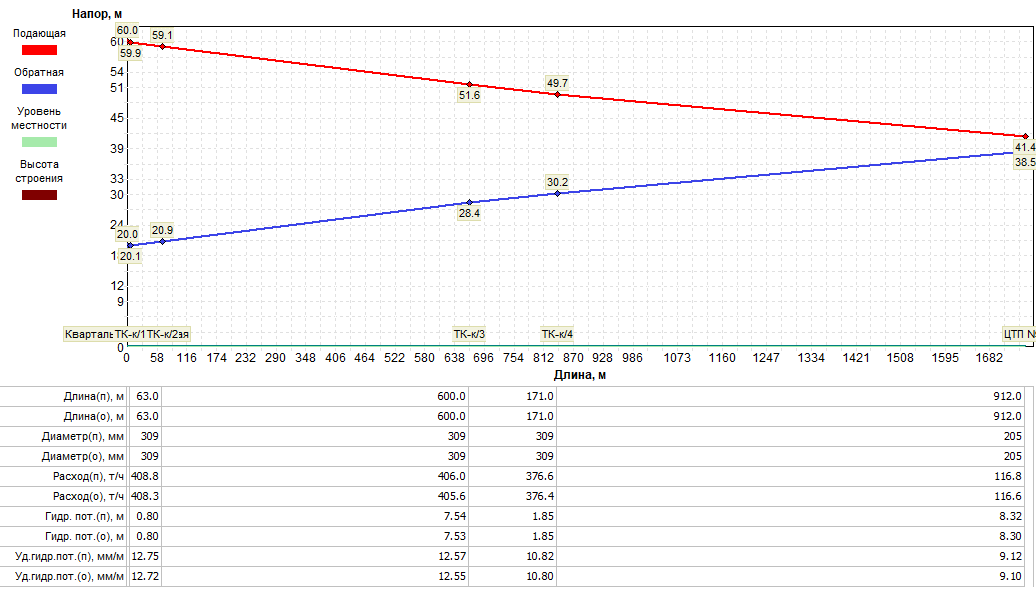 Рисунок 1.3.7.1 – Пьезометрический график участка сети I-го контура ЦКК – ЦТП№5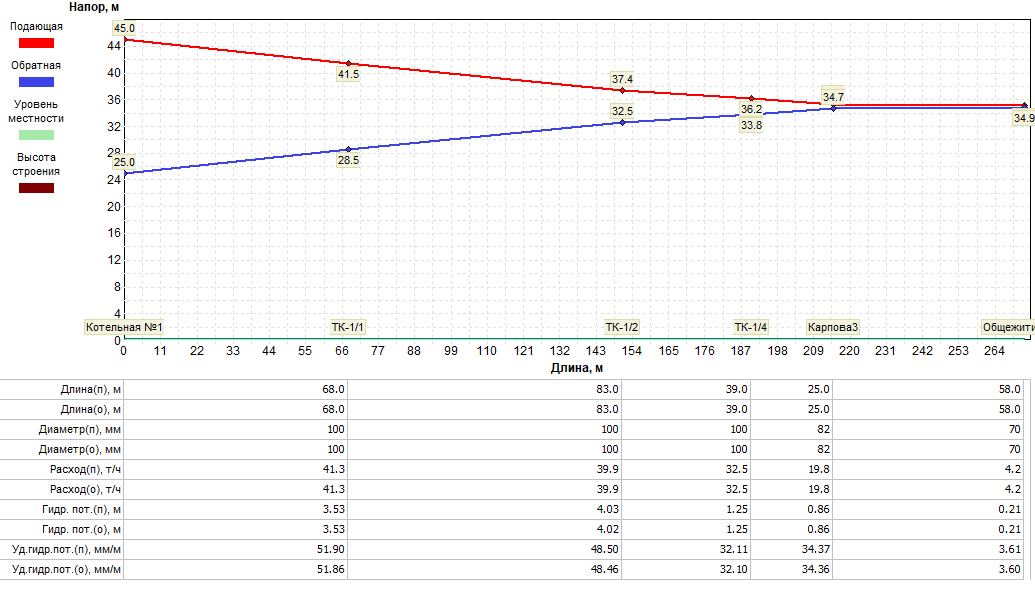 Рисунок 1.3.7.2 – Пьезометрический график участка сети отопления Котельная №1 – Общежитие №2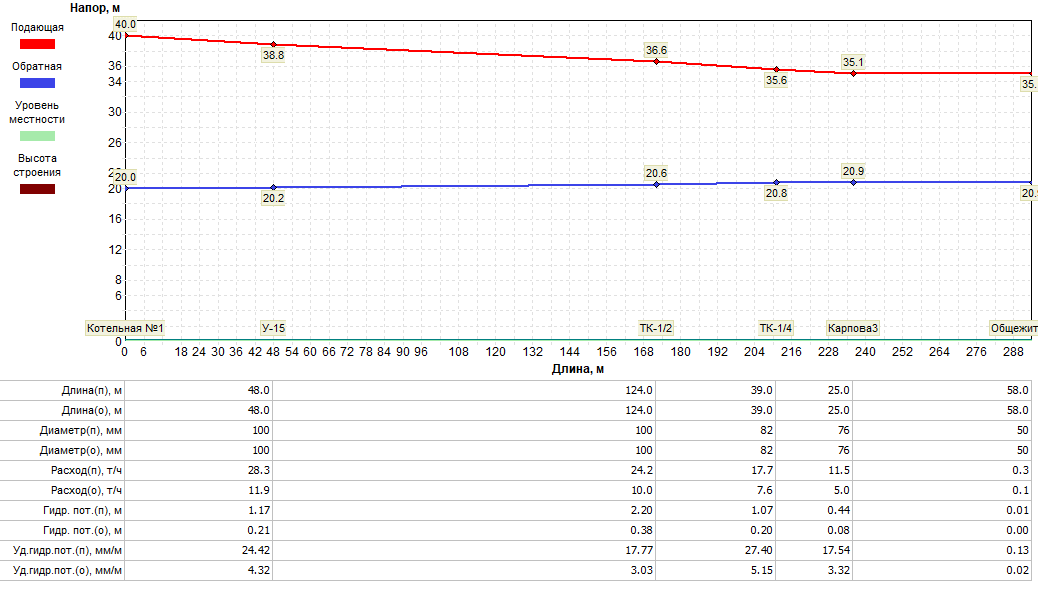 Рисунок 1.3.7.3 – Пьезометрический график участка сети ГВС Котельная №1 – Общежитие №2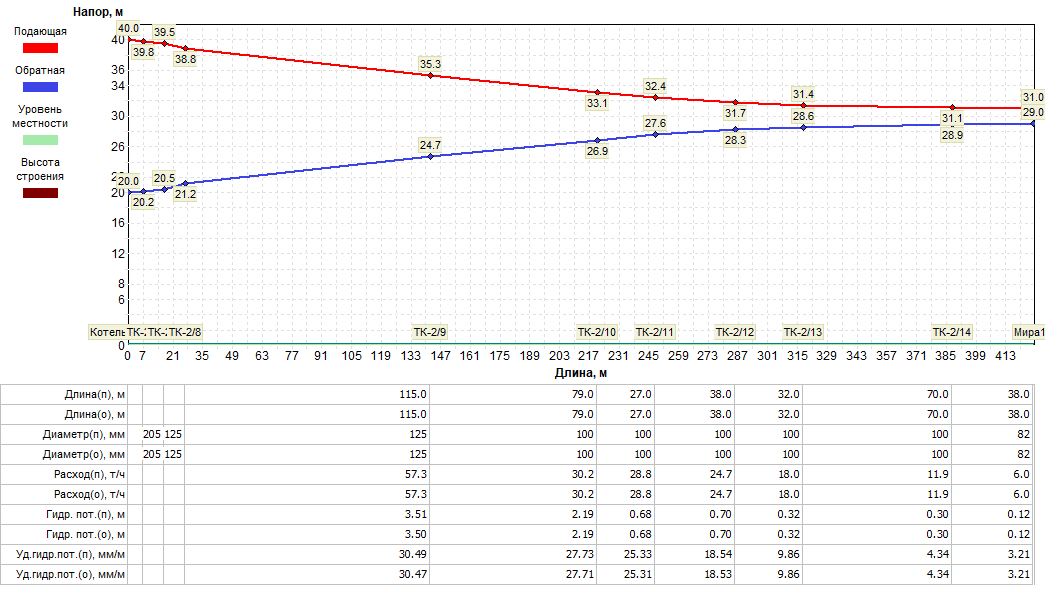 Рисунок 1.3.7.4 – Пьезометрический график участка сети отопления Котельная №2 – Мира, 13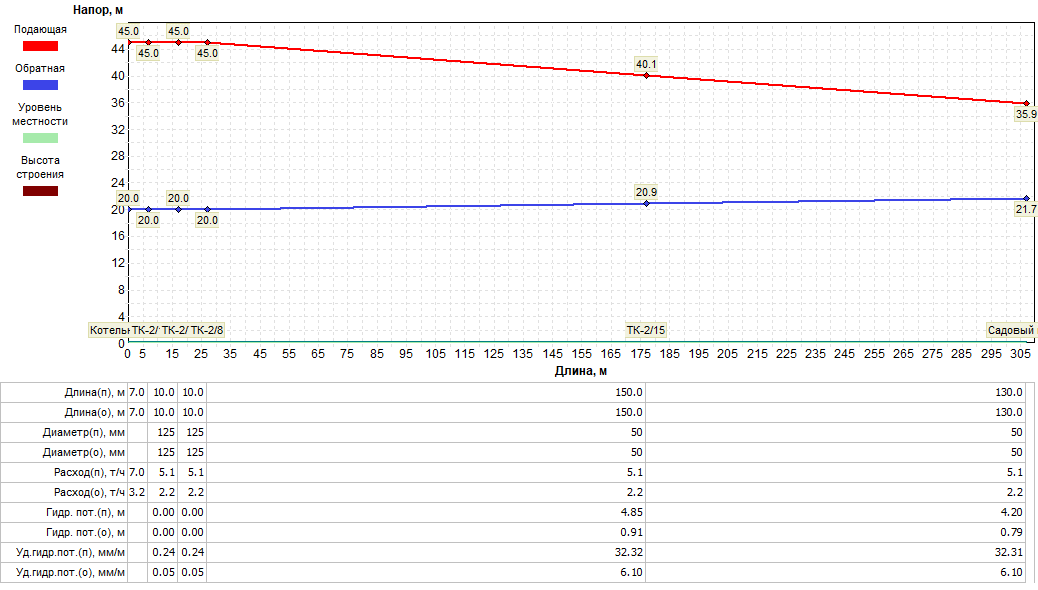 Рисунок 1.3.7.5 – Пьезометрический график участка сети ГВС Котельная №2 – Садовый пер. 9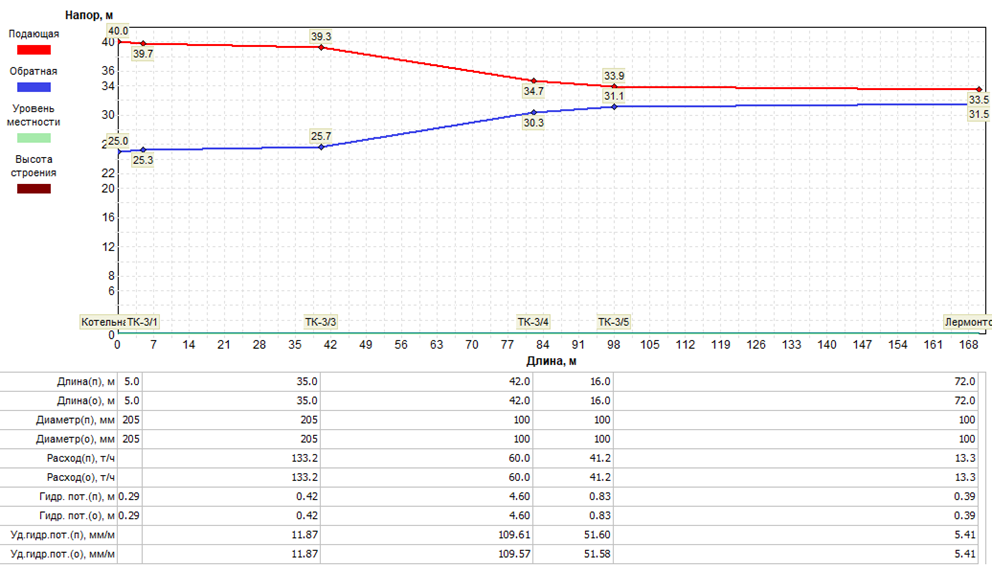 Рисунок 1.3.7.6 – Пьезометрический график участка сети отопления Котельная №3 – Лермонтова, 5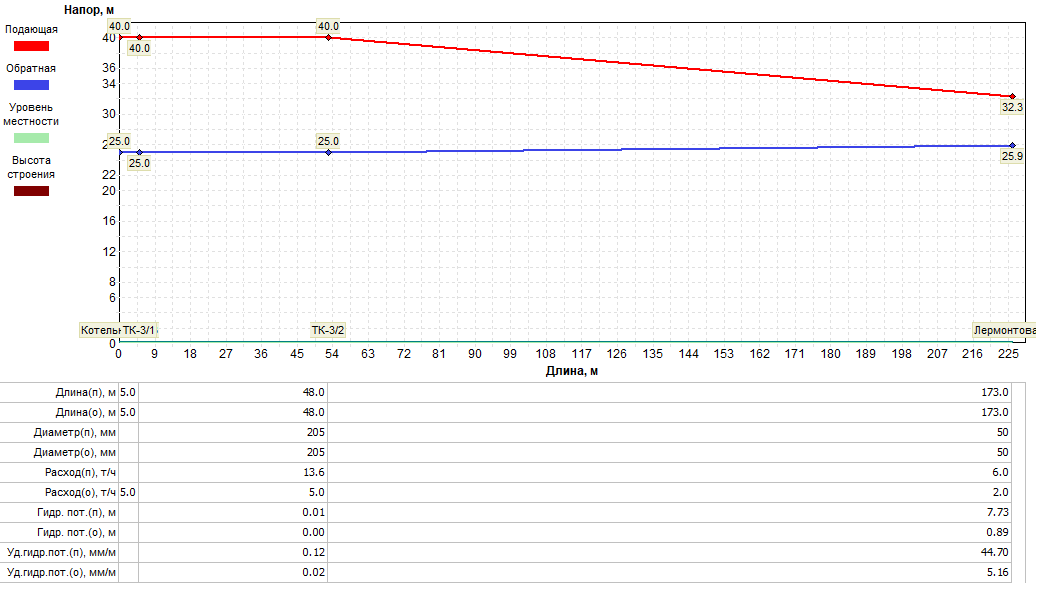 Рисунок 1.3.7.7 – Пьезометрический график участка сети ГВС Котельная №3 – Лермонтова,14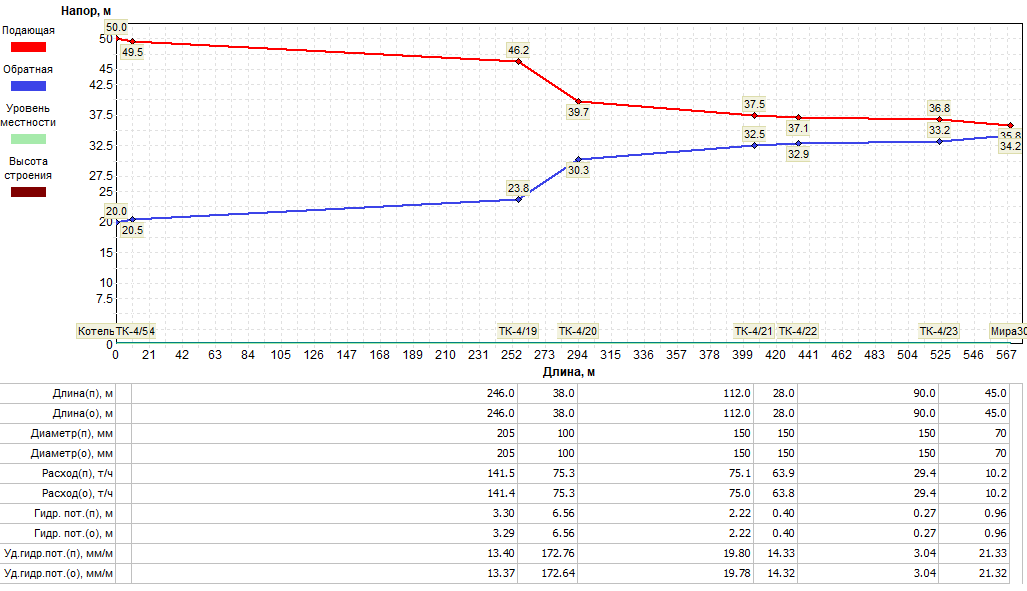 Рисунок 1.3.7.8 – Пьезометрический график участка сети отопления Котельная №4 – Мира, 30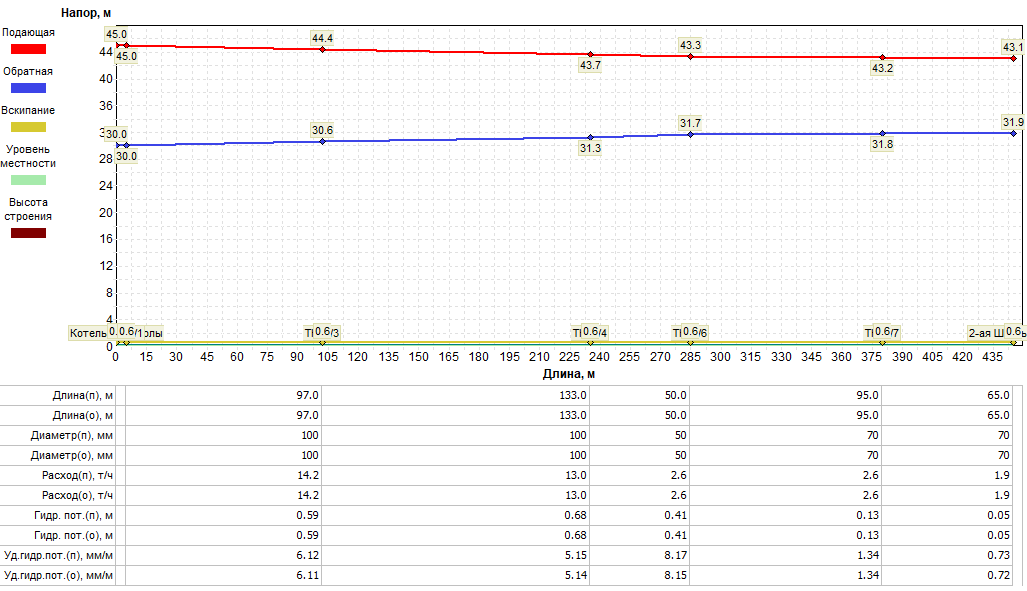 Рисунок 1.3.7.9 – Пьезометрический график участка сети отопления Котельная «Школа №9» – 2-я Школьная, 16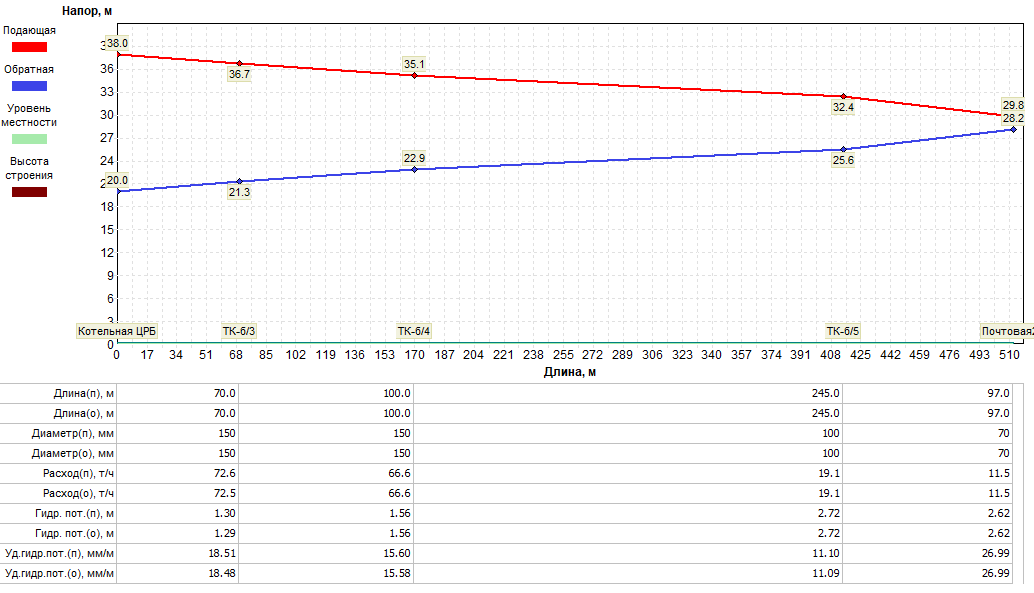 Рисунок 1.3.7.10 – Пьезометрический график участка сети отопления Котельная «Больничный городок» – Почтовая, 21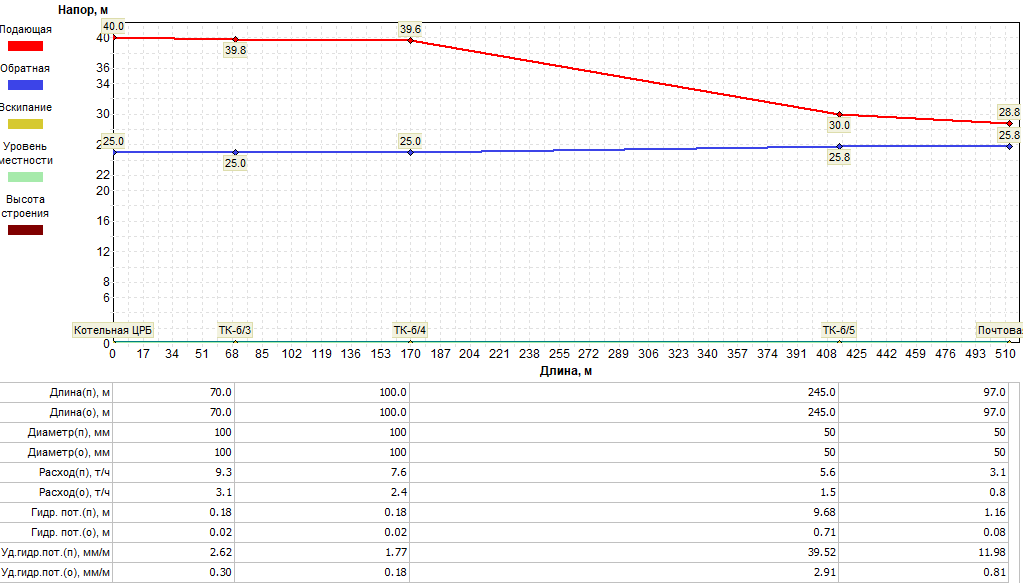 Рисунок 1.3.7.11 – Пьезометрический график участка сети ГВС Котельная «Больничный городок» – Почтовая, 2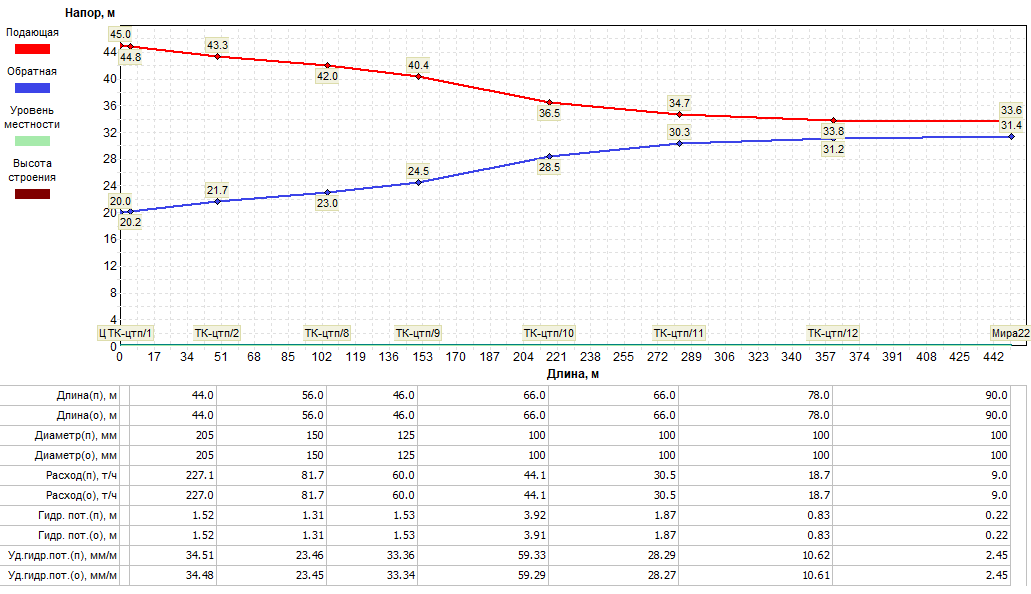 Рисунок 1.3.7.12 – Пьезометрический график участка сети отопления ЦТП №5 – Мира, 22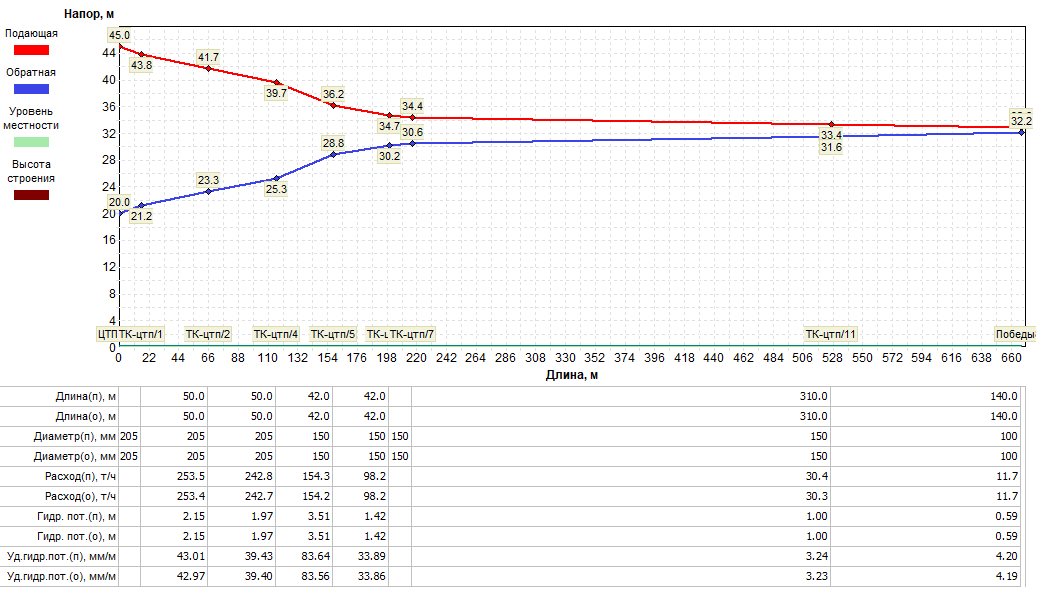 Рисунок 1.3.7.13 – Пьезометрический график участка сети отопления ЦТП №6 – Победы, 8а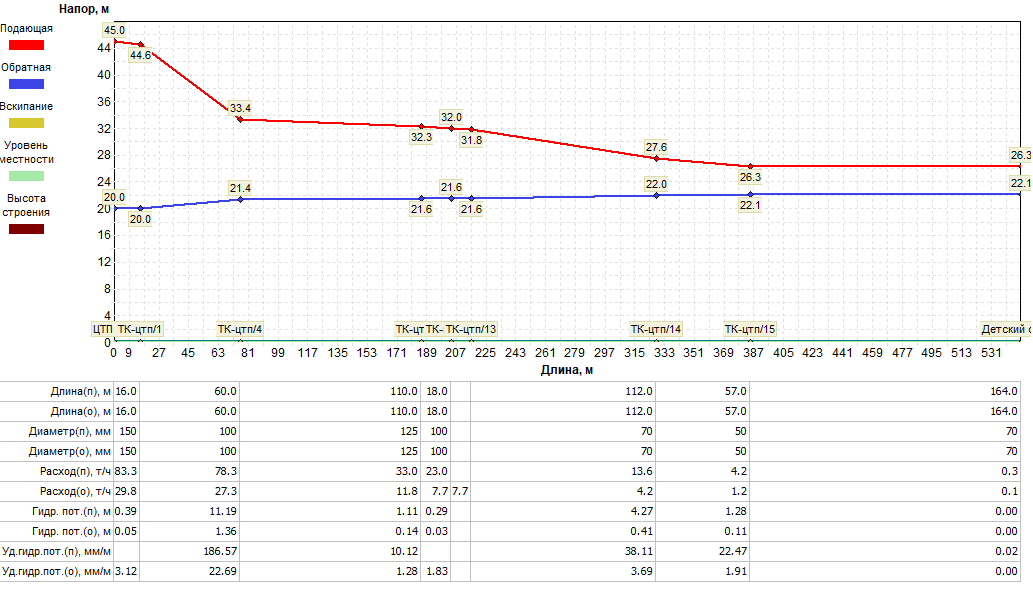 Рисунок 1.3.7.14 – Пьезометрический график участка сети ГВС ЦТП №6 – Детский сад, 29Календарный годКоличество авариный ситуаций/инцидентов на тепловых сетяхСредняя продолжительность устранения аварийной ситуации, ч.Причина (ы) повреждения2014873Коррозионный износ тепловых сетей2015923Коррозионный износ тепловых сетей2016983Коррозионный износ тепловых сетей2021153Коррозионный износ тепловых сетей2022283Коррозионный износ тепловых сетейНаименование системы теплоснабженияНормативные потери и затраты теплоносителя, тыс. куб.м./годНормативные потери и затраты теплоэнергии, Гкал/годМУП "Возрождение" (г. Карабаново)МУП "Возрождение" (г. Карабаново)МУП "Возрождение" (г. Карабаново)Центральная квартальная котельная9,33076 063,92Котельная № 10,75771 277,68Котельная № 20,49271 410,11Котельная № 30,46371 541,84Котельная № 40,99281 537,31Котельная "Больницы"0,6061351,53Котельная "Школы № 9"0,1191121,13Котельная ул. Первомайская, 40,00000,00Котельная ул. ж/д тупик, 110,00000,00Наименование источникаОбъем фактических потерь тепловой энергии при её передаче, ГкалОбъем фактических потерь тепловой энергии при её передаче, ГкалОбъем фактических потерь тепловой энергии при её передаче, ГкалОбъем фактических потерь тепловой энергии при её передаче, ГкалНаименование источника2019 г.2020 г. (план)2021 г.2022 г.МУП "Возрождение" (г. Карабаново)МУП "Возрождение" (г. Карабаново)МУП "Возрождение" (г. Карабаново)МУП "Возрождение" (г. Карабаново)МУП "Возрождение" (г. Карабаново)Центральная квартальная котельная6 708,606 063,926 229,915 826,59Котельная № 12 502,301 277,681 267,581 232,96Котельная № 23 207,601 410,111 400,011 360,76Котельная № 3 1 678,801 541,841 531,741 487,88Котельная № 45 701,601 537,311 527,211 483,50Котельная "Больницы"848,40351,53349,53339,23Котельная "Школы № 9"2 058,60 121,13 120,11 116,89Котельная ул. Первомайская, 40,00 0,00 0,00 0,00Котельная ул. ж/д тупик, 110,00 0,00 0,00 0,00по состоянию на 01.05.2023 годпо состоянию на 01.05.2023 годпо состоянию на 01.05.2023 годпо состоянию на 01.05.2023 годпо состоянию на 01.05.2023 годпо состоянию на 01.05.2023 год№ п.п.Наименование тепловой сетиНаличие предписаний надзорных органов по запрещению дальнейшей эксплуатации участков тепловой сети и результат их исполненияНаличие предписаний надзорных органов по запрещению дальнейшей эксплуатации участков тепловой сети и результат их исполненияНаличие предписаний надзорных органов по запрещению дальнейшей эксплуатации участков тепловой сети и результат их исполненияНаличие предписаний надзорных органов по запрещению дальнейшей эксплуатации участков тепловой сети и результат их исполнения№ п.п.Наименование тепловой сетиучасток(от __до __)да/нет; дата, №наименование надзорного органарезультат исполнения1Участки тепловой сети котельной ЦКК-нет--2Участки тепловой сети котельной больницы -нет--3Участки тепловой сети котельной школы -нет--4Участки тепловой сети котельной №1 -нет--5Участки тепловой сети котельной №2 -нет--6Участки тепловой сети котельной №3 -нет--7Участки тепловой сети котельной №4 -нет--Наименование системы теплоснабженияТип присоединения теплопотребляющих установок потребителей к тепловым сетямТип присоединения теплопотребляющих установок потребителей к тепловым сетямНаименование системы теплоснабженияСистема отопленияСистема горячего водоснабженияЦентральная квартальная котельнаязакрытая, прямая зависимаяоткрытаяКотельная № 1закрытая, прямая зависимаяоткрытаяКотельная № 2закрытая, прямая зависимаяоткрытаяКотельная № 3 закрытая, прямая зависимаяоткрытаяКотельная № 4закрытая, прямая зависимая―Котельная "Больницы"закрытая, прямая зависимаяоткрытаяКотельная "Школы № 9"закрытая, прямая зависимая―Котельная ул. Первомайская, 4закрытая, прямая зависимая―Котельная ул. ж/д тупик, 11закрытая, прямая зависимая―№ п/пУлицаНомер домаНаличие ОДПУ1Западная     4да2Западная     5да3Западная     6да4Западная     7да5Западная     8да6Западная     9да7Западная    5Ада8Карпова     5нет9Лермонтова    14нет10Мира     1да11Мира     2нет12Мира     3да13Мира     4нет14Мира     5нет15Мира     6нет16Мира     7нет17Мира     8нет18Мира     9нет19Мира    10нет20Мира    12нет21Мира    14нет22Мира    16нет23Мира    18нет24Мира    20да25Мира    22нет26Мира    26нет27Мира    28да28Мира    30нет29Мира    32нет30Победы     1да31Победы     2да32Победы     3да33Победы     4да34Победы     4ада35Победы     5да36Победы     6да37Победы     8да38Победы    4Ада39Победы    8Ада40Садовая     3нет41Садовая     4нет42Садовая     5нет43Садовая     6нет44Садовая     7нет45Садовая     8нет46Совхозная    20нет47Текстильщиков     1да48Текстильщиков     3да49Текстильщиков     5да50Штыкова    27нет№ п/пУлицаНомер домаКотельныеНаличие ОДПУ12-Школьная1Котельная "Школы №9"да22-Школьная14Котельная "Школы №9"нет32-Школьная16Котельная "Школы №9"нет4I Садовый переулок14Котельная №2нет5I Садовый переулок16Котельная №2нет6Вокзальная 2Котельная №1нет7Гагарина1Котельная №2нет8Гагарина2Котельная №2нет9Гагарина3Котельная №2нет10Гагарина4Котельная №2нет11Гагарина6Котельная №2нет12Железнодорожная будка,122 1Котельная №1нет13Железнодорожный тупик11Котельная Ж/д тупик 11нет14Карпова1Котельная №1нет15Карпова3Котельная №1нет16Карпова4Котельная №1нет17Комсомольская1Котельная №4нет18Комсомольская2Котельная №4нет19Комсомольская3Котельная №4нет20Комсомольская4Котельная №4нет21Комсомольская5Котельная №4нет22Комсомольская6Котельная №4нет23Комсомольская7Котельная №4нет24Комсомольская8Котельная №4нет25Комсомольская9Котельная №4нет26Комсомольская10Котельная №4нет27Комсомольская11Котельная №4нет28Ленина3Котельная №1нет29Лермонтова1Котельная №2нет30Лермонтова2Котельная №2нет31Лермонтова3Котельная №2да32Лермонтова4Котельная №2нет33Лермонтова5Котельная №3нет34Лермонтова6Котельная №3нет35Лермонтова7Котельная №3нет36Лермонтова8Котельная №3нет37Лермонтова9Котельная №3да38Лермонтова10Котельная №3да39Лермонтова12Котельная №3да40Лермонтова13Котельная №3нет41Лермонтова14Котельная №3нет42Маяковская1Котельная №4нет43Маяковская2Котельная №4нет44Маяковская3Котельная №4нет45Маяковская4Котельная №4нет46Маяковская5Котельная №4нет47Маяковская7Котельная №4нет48Маяковская8Котельная №4нет49Маяковская9Котельная №4нет50Маяковская10Котельная №4нет51Маяковская11Котельная №4нет52Маяковская12Котельная №4нет53Маяковская13Котельная №4нет54Маяковская14Котельная №4нет55Мира13Котельная №2нет56Мира15Котельная №2нет57Мира17Котельная №2нет58Мира19Котельная №3нет59Мира23Котельная №3да60Мира30Котельная №3да61Мира32Котельная №3да62Первомайская4Котельная "Школы №9"нет63Первомайская19Котельная "Школы №9"нет64Почтовая18Котельная "Больницы"нет65Почтовая19Котельная "Больницы"да66Почтовая20Котельная "Больницы"нет67Почтовая21Котельная "Больницы"да68Пригородная6Котельная №4нет69Пригородная7Котельная №4нет70Пригородная8Котельная №4нет71Садовая9Котельная №2нет72Совхозная3Котельная №4нет73Совхозная5Котельная №4нет74Совхозная8Котельная №4нет75Совхозная10Котельная №4нет76Совхозная13Котельная №4нет77Совхозная1аКотельная №4нет78Часовина1Котельная "Школы №9"нет79Чулкова1Котельная №1нет80Чулкова5Котельная №1да81Чулкова6Котельная №1нет№ п/пНаименование теплоснабжающей организацииНаличие диспетчерской службы теплоснабжающей организацииИспользование средств автоматизации, телемеханизации при работе диспетчерской службыНаличие замечаний к работе диспетчерской службыпо состоянию на 01.05.2023 годпо состоянию на 01.05.2023 годпо состоянию на 01.05.2023 годпо состоянию на 01.05.2023 годпо состоянию на 01.05.2023 год1МУП «Возрождение»даИсточники работают в ручном режиме с постоянно обслуживающим персоналом. Техническая возможность автоматизации существующего оборудования котельных отсутствуетотсутствуютНаименование источника, от которого происходит транспортировка тепловой энергииОбозначение теплового пунктаНазначение теплового пунктаНаличие постоянного обслуживающего персоналаЦККЦТП №5, по ул. Мираизменение параметров теплоносителя с помощью теплообменного оборудованияВ отопительный периодЦККЦТП №6, по ул. Западнаяизменение параметров теплоносителя с помощью теплообменного оборудования, подготовка горячей воды системы ГВСКруглогодично Наименование источников Графическое отображениеЗона действия источникаМуниципальное образование город Карабаново Александровского районаМуниципальное образование город Карабаново Александровского районаМуниципальное образование город Карабаново Александровского районаЦКК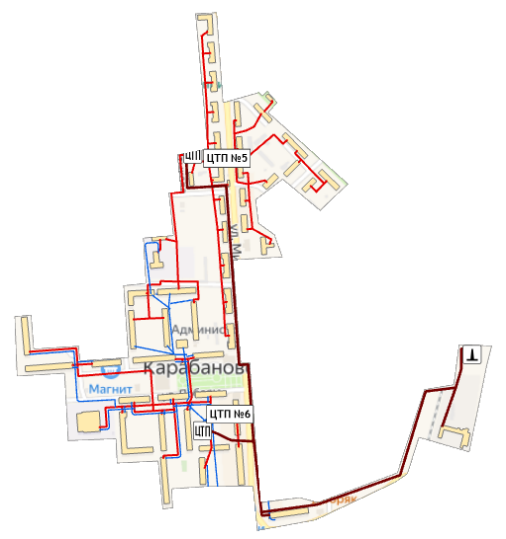 ЦТП №5Штыкова, 27; Мира, 12; Мира, 14; Мира, 16; Мира, 18; Мира, 20; Мира, 22; Текстильщик, 5; Текстильщик, 1;Победы, 4а; Западная, 9; Текстильщик, 3; Кухня (Дет. Сад №29); Дет. Сад №29;Мира, 10; Мира, 8; Мира, 6; Мира, 4;Мира, 2; Мира,3; Садовая, 7; Мира,1;Мира, 7; Мира, 9; Дом детского творчества; Мира, 5; Садовая, 4; Садовая, 3; Садовая, 6; Садовая, 5;Садовая, 8; Парк (Мира 1а)ЦТП №6Западная, 5; Западная, 5а; Мира, 26;Мира, 28; Победы, 1; Западная, 4;Западная, 6; Западная, 7; Победы, 8а;Победы, 8; Западная, 8; Школа №7;Победы, 3; Победы, 5; Победы, 2;Победы, 4; магазин "Юбилейный" (Победы, 2а); магазин ООО "КТД"+ООО "Чугай" (Победы, 4а)I-контур: МУП ККЖО; Лермонтова, 14Котельная №1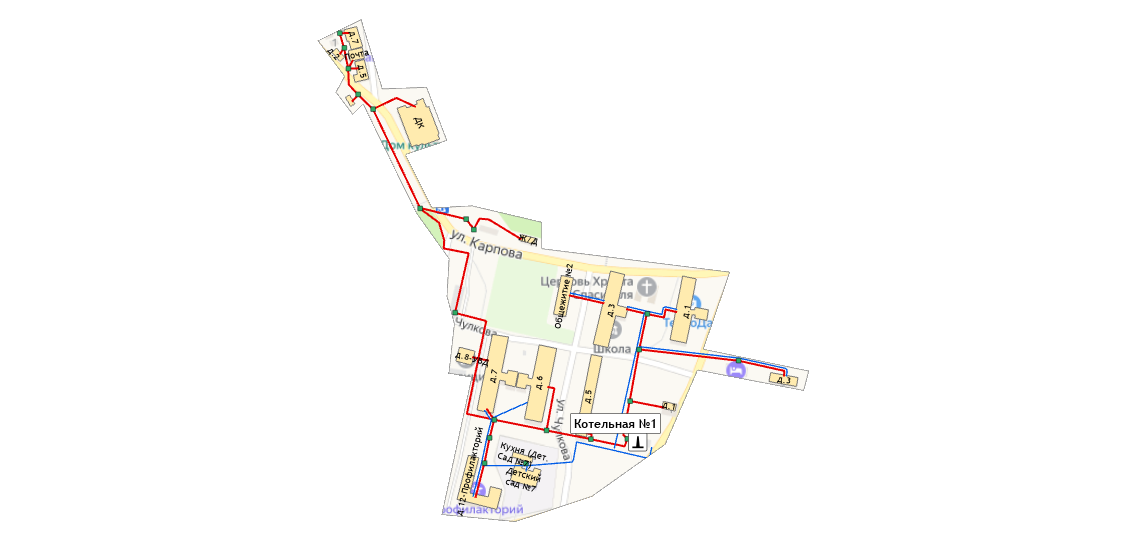 Профилакторий, Чулкова 12Чулкова, 7УВД, Чулкова 8пл. Ленина, 3Карпова, 1Карпова, 3Общежитие №2Чулкова, 5Чулкова, 1Чулкова,6Вокзальная, 2; Д/К; Почта;  Магазин ткани; ул. Торговая 2, магазин; Мебельный магазин;Магазин "Пилигрим"; Аптечный киоскКотельная №2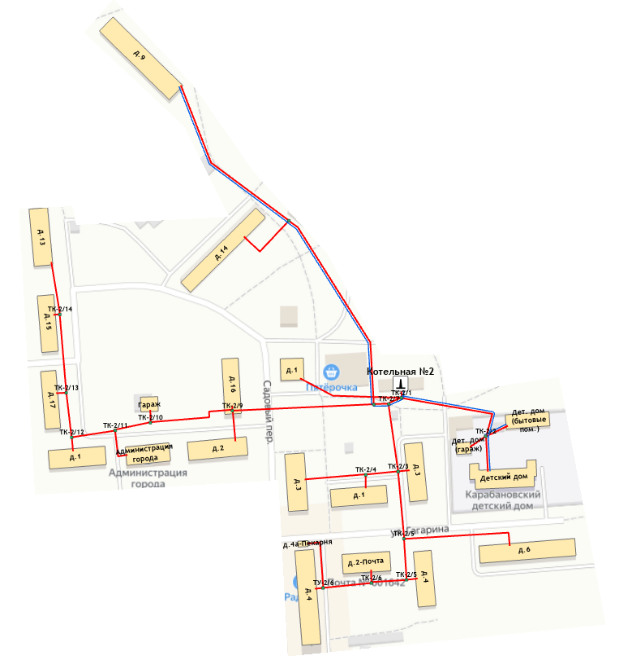 Дет. Дом -Быт. ПомещениеДет.дом - Жилой корпусГараж (дет. Дом)Гагарина, 3; Гагарина, 1; Гагарина, 4;Гагарина, 2; Лермонтова, 4; Дом Быта (Садовая 1), Садовая 1Садовый пер 14; Садовая, 9;Садовый пер 16Лермонтова, 2; Гараж Здание управления; Лермонтова, 1/13; Мира, 17Мира, 15; Гагарина, 6; Лермонтова, 3; Мира, 13Пекарня "Колобок" (Лермонтова 4а)Котельная №3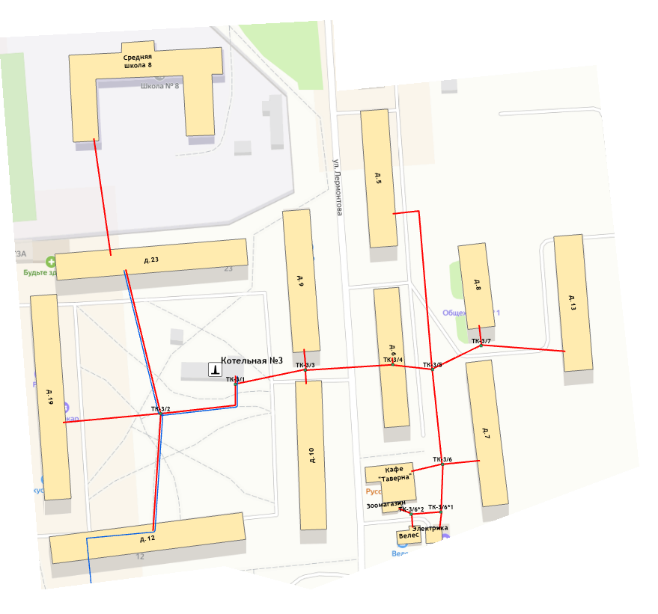 Мира, 19Мира, 23Школа 8Лермонтова, 9Лермонтова, 10Лермонтова, 6Кафе "Таверна"Лермонтова, 7Лермонтова, 8Лермонтова, 5Лермонтова, 12Котельная №4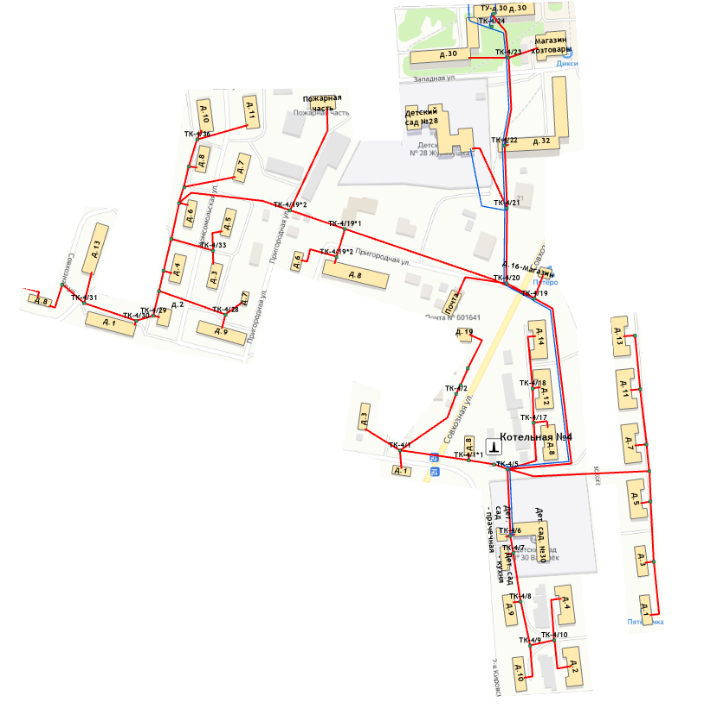 Маяковского, 8; Маяковского, 12;Маяковского, 14; Почта совхоз;Мира, 32; Дет. Сад 28; ЗАО "Луч", Мира,32 а; Мира, 30 (корпус 1); Маяковского, 7; Маяковского, 11;Маяковского, 13; ООО "Заря"; Маяковского, 5; Маяковского, 3;Маяковского, 1; Дет. Сад 30;Кухня (Дет. Сад №30); Маяковского, 9;Маяковского, 4; Маяковского, 2;Маяковского, 10; Махринский сельсовет;Совхозная,17; Совхозная,19;Прачечная (Дет. Сад №30); Мира,30 корпус 2; Совхозная.3; Совхозная,5; Комсомольская, 6; Комсомольская, 7;Комсомольская, 8; Комсомольская, 10;Комсомольская, 11; Комсомольская, 5;Комсомольская, 3; Пригородная, 8;Комсомольская, 4; Пригородная,7;Комсомольская, 9; Комсомольская, 2;Комсомольская, 1; Совхозная, 13;Совхозная, 8; Совхозная,10; Пригородная, 6Котельная «Больницы»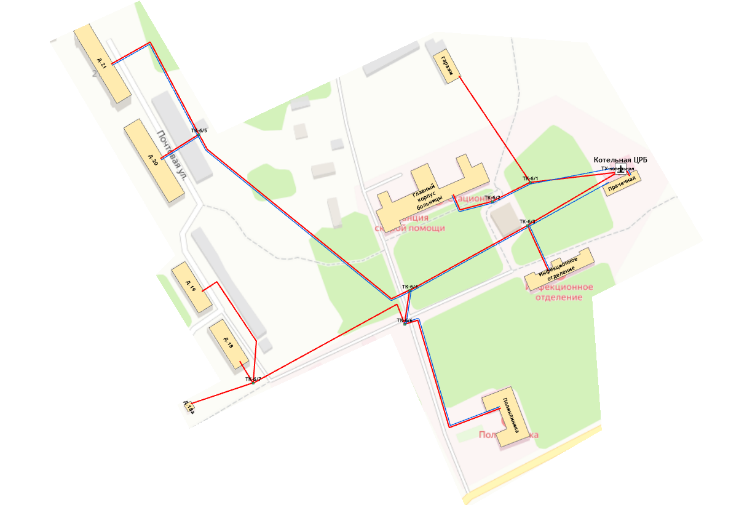 Главный корпусИнфекционное отдел.ПоликлиникаПочтовая 18а:Торговый павильонПочтовая, 18Почтовая, 19Почтовая, 20Почтовая, 21Гаражи ПрачечнаяКотельная «Школы №9»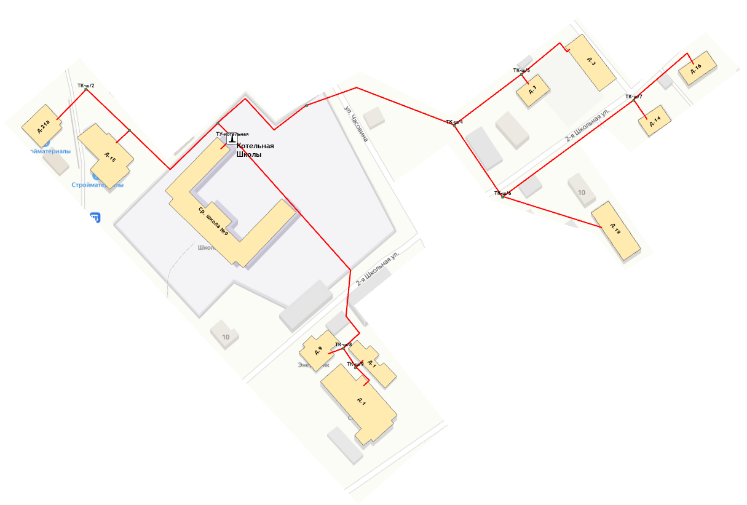 ул. Вокзальная ,21а:спорт зал школы №9Часовина,1ул. 2-ая Школьная 3- Гаражиул. 2-ая Школьная 3- Контора2-Школьная,142-Школьная,16Первомайская, 19ул. Вокзальная 9:-гаражул.  Первомайская 1: - гаражул.  Первомайская 1:-основное+подвалул. Вокзальная 9:-Здание ул. Вокзальная :-Школа №9Котельная ж/д тупик 11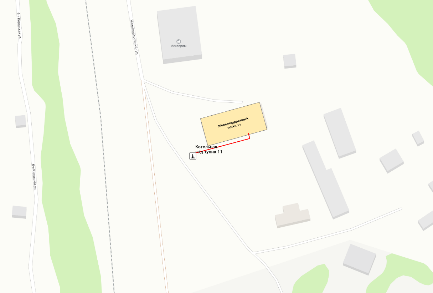 ул. Железнодорожный тупик, д.11Котельная Первомайская, 4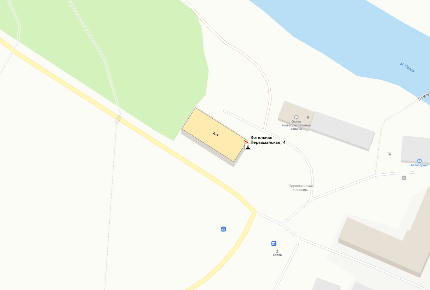 ул. Первомайская, д.4Наименование теплового районаНаименование источников теплоснабженияПодключенная нагрузка, Гкал/чТепловой район №1ЦКК11,719Тепловой район №2Котельная №13,000Тепловой район №3Котельная №22,274Тепловой район №4Котельная №32,711Тепловой район №5Котельная №43,012Тепловой район №6Котельная «Больницы»1,157Тепловой район №7Котельная «Школы №9»0,577Тепловой район №8Котельная ж/д тупик 110,030Тепловой район №9Котельная Первомайская, 40,050Наименование источника тепловой энергииПрисоединенная тепловая нагрузка потребителей, Гкал/чПрисоединенная тепловая нагрузка потребителей, Гкал/чПрисоединенная тепловая нагрузка потребителей, Гкал/чНаименование источника тепловой энергииВсегоОтоплениеГВС (среднее)МУП "Возрождение" (г. Карабаново)МУП "Возрождение" (г. Карабаново)МУП "Возрождение" (г. Карабаново)МУП "Возрождение" (г. Карабаново)Центральная квартальная котельная11,71910,6071,112Котельная № 13,0002,7600,240Котельная № 22,2742,2210,053Котельная № 3 2,7112,5850,126Котельная № 43,0123,0120,000Котельная "Больницы"1,1570,9860,171Котельная "Школы № 9"0,5770,5770,000Котельная ул. Первомайская, 40,0300,0300,000Котельная ул. ж/д тупик, 110,0500,0500,000ИТОГО24,53022,8281,702Наименование источника тепловой энергии2021 год2021 год2022 год2022 годНаименование источника тепловой энергииОтпущено тепловой энергии, ГкалОтпущено тепловой энергии, ГкалОтпущено тепловой энергии, ГкалОтпущено тепловой энергии, ГкалНаименование источника тепловой энергииНа отопление На ГВСНа отопление На ГВСМУП "Возрождение" (г. Карабаново)МУП "Возрождение" (г. Карабаново)МУП "Возрождение" (г. Карабаново)МУП "Возрождение" (г. Карабаново)МУП "Возрождение" (г. Карабаново)Центральная квартальная котельная20 531,265 371,7820 676,435 774,27Котельная № 13 952,321 352,063 541,041 152,65Котельная № 25 261,01127,525 271,48220,89Котельная № 3 5 048,41572,975 273,73550,63Котельная № 45 571,10-5 760,80-Котельная "Больницы"2 677,79248,801 936,30950,21Котельная "Школы № 9"734,54-700,40-Котельная ул. Первомайская, 4174,70-182,42-Котельная ул. ж/д тупик, 1188,97-92,91-ИТОГО44 040,107 673,1443 435,518 648,65Категория многоквартирного (жилого) дома (этажность)Категория многоквартирного (жилого) дома (этажность)Метод определенияНорматив потребления (Гкал на 1 кв. метр общей площади всех помещений в многоквартирном доме или жилого дома в месяц)Норматив потребления (Гкал на 1 кв. метр общей площади всех помещений в многоквартирном доме или жилого дома в месяц)Норматив потребления (Гкал на 1 кв. метр общей площади всех помещений в многоквартирном доме или жилого дома в месяц)Норматив потребления (Гкал на 1 кв. метр общей площади всех помещений в многоквартирном доме или жилого дома в месяц)Норматив потребления (Гкал на 1 кв. метр общей площади всех помещений в многоквартирном доме или жилого дома в месяц)Норматив потребления (Гкал на 1 кв. метр общей площади всех помещений в многоквартирном доме или жилого дома в месяц)Категория многоквартирного (жилого) дома (этажность)Категория многоквартирного (жилого) дома (этажность)Метод определениямногоквартирные и жилые дома со стенами из камня, кирпичамногоквартирные и жилые дома со стенами из камня, кирпичамногоквартирные и жилые дома со стенами из панелей, блоковмногоквартирные и жилые дома со стенами из панелей, блоковмногоквартирные и жилые дома со стенами из дерева, смешанных и других материаловмногоквартирные и жилые дома со стенами из дерева, смешанных и других материаловМногоквартирные дома или жилые дома до 1999 года постройки включительноМногоквартирные дома или жилые дома до 1999 года постройки включительноМногоквартирные дома или жилые дома до 1999 года постройки включительноМногоквартирные дома или жилые дома до 1999 года постройки включительноМногоквартирные дома или жилые дома до 1999 года постройки включительноМногоквартирные дома или жилые дома до 1999 года постройки включительноМногоквартирные дома или жилые дома до 1999 года постройки включительноМногоквартирные дома или жилые дома до 1999 года постройки включительноМногоквартирные дома или жилые дома до 1999 года постройки включительноОдноэтажныерасчётныйрасчётныйрасчётный0,04600,04600,04600,04600,04602-этажныеаналогованалогованалогов0,03260,03260,03260,03260,03263 - 4-этажныерасчётныйрасчётныйрасчётный0,02850,02850,02850,02850,02855 - 9-этажныерасчётныйрасчётныйрасчётный0,02390,02390,02390,02390,0239Многоквартирные дома или жилые дома после 1999 года постройкиМногоквартирные дома или жилые дома после 1999 года постройкиМногоквартирные дома или жилые дома после 1999 года постройкиМногоквартирные дома или жилые дома после 1999 года постройкиМногоквартирные дома или жилые дома после 1999 года постройкиМногоквартирные дома или жилые дома после 1999 года постройкиМногоквартирные дома или жилые дома после 1999 года постройкиМногоквартирные дома или жилые дома после 1999 года постройкиМногоквартирные дома или жилые дома после 1999 года постройкиОдноэтажныерасчётныйрасчётныйрасчётный0,02080,02080,02080,02080,02082-этажныерасчётныйрасчётныйрасчётный0,01700,01700,01700,01700,01703-этажныерасчётныйрасчётныйрасчётный0,01590,01590,01590,01590,01594 - 5-этажныерасчётныйрасчётныйрасчётный0,01350,01350,01350,01350,01356 - 7-этажныерасчётныйрасчётныйрасчётный0,01260,01260,01260,01260,0126N
п/пКатегория жилых помещенийМетод расчета нормативов коммунальной услуги по горячему водоснабжениюВеличина норматива потребления коммунальной услуги по горячему водоснабжению (куб. м/чел./месяц)1Многоквартирные и жилые дома с централизованным холодным и горячим водоснабжением, водоотведением, оборудованные унитазами, раковинами, мойками, ваннами сидячими длиной 1200 мм с душемрасчётный3,122Многоквартирные и жилые дома с централизованным холодным и горячим водоснабжением, водоотведением, оборудованные унитазами, раковинами, мойками, ваннами длиной 1500 - 1550 мм с душемрасчётный3,183Многоквартирные и жилые дома с централизованным холодным и горячим водоснабжением, водоотведением, оборудованные унитазами, раковинами, мойками, ваннами длиной 1650 - 1700 мм с душемрасчётный3,234Многоквартирные и жилые дома с централизованным холодным и горячим водоснабжением, водоотведением, оборудованные унитазами, раковинами, мойками, ваннами без душарасчётный1,645Многоквартирные и жилые дома с централизованным холодным и горячим водоснабжением, водоотведением, оборудованные унитазами, раковинами, мойкамирасчётный1,216Многоквартирные и жилые дома с централизованным холодным и горячим водоснабжением, водоотведением, оборудованные унитазами, раковинами, мойками, душемрасчётный2,577Многоквартирные и жилые дома с централизованным холодным и горячим водоснабжением, без централизованного водоотведения, оборудованные унитазами, раковинами, мойками, ваннами сидячими длиной 1200 мм с душемрасчётный3,128Многоквартирные и жилые дома с централизованным холодным и горячим водоснабжением, без централизованного водоотведения, оборудованные унитазами, раковинами, мойками, ваннами длиной 1500 -1550 мм с душемрасчётный3,189Многоквартирные и жилые дома с централизованным холодным и горячим водоснабжением, без централизованного водоотведения, оборудованные унитазами, раковинами, мойками, ваннами длиной 1650 -1700 мм с душемрасчётный3,2310Многоквартирные и жилые дома с централизованным холодным и горячим водоснабжением, без централизованного водоотведения, оборудованные унитазами, раковинами, мойками, ваннами без душарасчётный1,6411Многоквартирные и жилые дома с централизованным холодным и горячим водоснабжением, без централизованного водоотведения, оборудованные унитазами, раковинами, мойками, душемрасчётный2,57Наименование потребителяМаксимальная расчетная нагрузка на отопление, Гкал/чСредняя нагрузка на ГВС, Гкал/чКотельная №1Котельная №1Котельная №1Профилакторий, Чулкова 120,59000,0013Чулкова, 70,38160,1065УВД, Чулкова 80,0400―пл. Ленина, 30,05000,0030Карпова, 10,28000,0304Карпова, 30,49000,0398Общежитие №20,2100―Чулкова, 50,2800―Чулкова, 10,0300―Чулкова,60,30000,0586Ж/Д будка0,0100―Вокзальная, 20,0070―Д/К0,0300―Почта +м-н Александровский+Алекскомбанк0,0300―Аптека0,0060―ул. Торговая 2, магазин0,0060―ЧП Анотонова Магазин №30,0070―Мебельный магазин0,0090―Магазин "Пилигрим"0,0040―Расчетный расход тепла на отопление, Гкал/чРасчетный расход тепла на отопление, Гкал/ч2,7606Средний расчетный расход тепла на ГВС, Гкал/чСредний расчетный расход тепла на ГВС, Гкал/ч0,2396Расчетный суммарный расход тепла, Гкал/чРасчетный суммарный расход тепла, Гкал/ч3,0002Котельная №2Котельная №2Котельная №2Дет. Дом -Быт. Помещение0,02600,0010Дет.дом - Жилой корпус0,07300,0100Гараж (дет. Дом)0,0070―Гагарина, 30,1300―Гагарина, 10,1310―Гагарина, 40,1290―Гагарина, 20,1110―Лермонтова, 40,2180―Дом Быта (Садовая 1), Садовая 10,0120―Садовый пер 140,1520―Садовая, 90,18800,0420Садовый пер 160,1130―Лермонтова, 20,1030―Гараж 0,0140―Здание управления0,0480―Лермонтова, 1/130,1110―Мира, 170,1040―Мира, 150,1070―Гагарина, 60,2020―Лермонтова, 30,1310―Мира, 130,1070―Лермонтова 4а, Пекарня "Колобок"0,0040Расчетный расход тепла на отопление, Гкал/чРасчетный расход тепла на отопление, Гкал/ч2,2210Средний расчетный расход тепла на ГВС, Гкал/чСредний расчетный расход тепла на ГВС, Гкал/ч0,0530Расчетный суммарный расход тепла, Гкал/чРасчетный суммарный расход тепла, Гкал/ч2,2740Котельная №3Котельная №3Котельная №3Мира, 190,3140―Мира, 230,33500,0580Школа 80,2020―Лермонтова, 90,2470―Лермонтова, 100,2630―Лермонтова, 60,2280―Кафе "Таверна"0,0050―Лермонтова, 70,2620―Лермонтова, 80,1540―Лермонтова, 50,2390―Лермонтова, 120,3350―Лермонтова, 14―0,0680Расчетный расход тепла на отопление, Гкал/чРасчетный расход тепла на отопление, Гкал/ч2,5850Средний расчетный расход тепла на ГВС, Гкал/чСредний расчетный расход тепла на ГВС, Гкал/ч0,1260Расчетный суммарный расход тепла, Гкал/чРасчетный суммарный расход тепла, Гкал/ч2,7110Котельная №4Котельная №4Котельная №4Маяковского, 80,0610―Маяковского, 120,0730―Маяковского, 140,0710―Почта совхоз0,0020―Мира, 320,4310―-Дет. Сад 280,1730―Мира,32 а0,0310―Мира, 30 (корпус 1)0,2000―Маяковского, 70,0720―Маяковского, 110,0740―Маяковского, 130,0740―ООО "Заря"0,0080―Маяковского, 50,0730―Маяковского, 30,0440―Маяковского, 10,0420―-Дет. Сад 300,0480―Кухня (Дет. Сад №30)0,0060―Маяковского, 90,0510―Маяковского, 40,0720―Маяковского, 20,0730―Маяковского, 100,0540―Махринский сельсовет0,0120―Совхозная,170,0120―Совхозная,190,0120―Прачечная (Дет. Сад №30)0,0060―ООО "Север» Пригородная0,0038―Мира,30 корпус 20,3760―Совхозная.30,0080―Совхозная,50,0180―Комсомольская, 60,0450―Комсомольская, 70,0460―Комсомольская, 80,0470―Комсомольская, 100,0630―Комсомольская, 110,0780―Комсомольская, 50,0460―Комсомольская, 30,0470―Пригородная, 60,0050Пригородная, 80,1060―Комсомольская, 40,0450―Пригородная,70,0050―Комсомольская, 90,0810―Комсомольская, 20,0380―Комсомольская, 10,0860―Совхозная, 130,0810―Совхозная, 80,0060―Совхозная,100,0060―Расчетный расход тепла на отопление, Гкал/чРасчетный расход тепла на отопление, Гкал/ч3,0118Котельная «Больница»Котельная «Больница»Котельная «Больница»Главный корпус0,21300,0725Инфекционное отдел.0,03800,0145Поликлиника0,14700,0081 Почтовая 18а: Торговый павильон0,0040―Почтовая, 180,0710―Почтовая, 190,1020―Почтовая, 200,14900,0282Почтовая, 210,22900,0359Гаражи 0,0210―Прачечная0,01200,0047Сушилка―0,0075Расчетный расход тепла на отопление, Гкал/чРасчетный расход тепла на отопление, Гкал/ч0,9860Средний расчетный расход тепла на ГВС, Гкал/чСредний расчетный расход тепла на ГВС, Гкал/ч0,1714Расчетный суммарный расход тепла, Гкал/чРасчетный суммарный расход тепла, Гкал/ч1,1574Котельная «Школы №9»Котельная «Школы №9»Котельная «Школы №9»Стройпартнер0,0070―ЗАО "Эмальстройсервис", ул. Вокзальная ,21а:0,0080―Администрация, ул. Вокзальная: -спорт зал школы №90,0490―МУП "ККЖО", ул. 2-ая Школьная 3- Гаражи0,0530―МУП "ККЖО", ул. 2-ая Школьная 3- Контора0,0250―2-Школьная,140,0050―2-Школьная,160,0140―Первомайск, 190,0510―МП "Горэлектросеть",ул. Вокзальная 9:-гараж0,0050―ОАО "Ф-ка Спартак", ул.  Первомайская 1: - гараж0,0150―ОАО "Ф-ка Спартак", ул.  Первомайская 1: -основное+подвал0,1440―Администрация, ул. Вокзальная: -Школа №90,2010―Расчетный расход тепла на отопление, Гкал/чРасчетный расход тепла на отопление, Гкал/ч0,5770ЦТП №5ЦТП №5ЦТП №5Штыкова, 270,0460―Мира, 120,1260―Мира, 140,1050―Мира, 160,1270―Мира, 180,1520―Мира, 200,1600―Мира, 220,1500―Текстильщик, 50,3590―Текстильщик, 10,3930―Победы, 4а0,3340―Западная, 90,3500―Текстильщик, 30,3070―Кухня (Дет. Сад №29)0,0050―-Дет. Сад №290,0880―Мира, 100,1210―Мира, 80,1190―Мира, 60,1150―Мира, 40,1160―Мира, 20,1440―Мира,30,1070―Садовая, 70,0770―Мира,10,2180―Мира,1а парк0,0040Мира, 70,1040―Мира, 90,1100―Дом детского творчества0,0490―Мира, 50,1080―Мира, 5а кафе0,0150Садовая, 40,0420―Садовая, 30,0930―Садовая, 60,1480―Садовая, 50,0570―Садовая, 80,0680―Расчетный расход тепла на отопление, Гкал/чРасчетный расход тепла на отопление, Гкал/ч4,5170ЦТП №6ЦТП №6ЦТП №6Западная, 50,25400,0495Западная, 5а0,2260―Мира, 260,3370―Мира, 280,2770―Победы, 10,26900,0395Западная, 40,35300,0677Западная, 60,32600,0517Западная, 70,38500,0813Победы, 8а0,36400,0587Победы, 80,42100,0813Западная, 80,64700,0921Школа №70,37100,0111Победы, 30,25300,0506Победы, 50,25300,0489Победы, 20,30500,0561Победы, 60,14000,0560Победы, 40,36200,0630магазин "Юбилейный" (Победы, 2а)0,04200,0040магазин ООО "КТД"+ООО "Чугай" (Победы, 4а)0,0600―Дет. Сад №29―0,0032Текстильщик, 5―0,0675Победы, 4а―0,0586Западная, 9―0,0572Текстильщик, 3―0,0553Текстильщик, 1―0,0586Расчетный расход тепла на отопление, Гкал/чРасчетный расход тепла на отопление, Гкал/ч5,6450Средний расчетный расход тепла на ГВС, Гкал/чСредний расчетный расход тепла на ГВС, Гкал/ч1,1119Расчетный суммарный расход тепла, Гкал/чРасчетный суммарный расход тепла, Гкал/ч6,7569Центральная квартальная котельнаяЦентральная квартальная котельнаяЦентральная квартальная котельнаяЦТП №54,5170―ЦТП №65,64501,1119ООО Водканал, ООО Аквапродукт0,1100―Лермонтова, 140,3350―Расчетный расход тепла на отопление, Гкал/чРасчетный расход тепла на отопление, Гкал/ч10,6070Средний расчетный расход тепла на ГВС, Гкал/чСредний расчетный расход тепла на ГВС, Гкал/ч1,1119Расчетный суммарный расход тепла, Гкал/чРасчетный суммарный расход тепла, Гкал/ч11,7189Наименование источника теплоснабженияУстановленная мощность источника, Гкал/часРасполагаемая мощность источника, Гкал/часМощность нетто, Гкал/часПрисоединенная нагрузка потребителей, Гкал/часПотери тепловой энергии, Гкал/часРезервная тепловая мощность источника, Гкал/часМУП "Возрождение" (г. Карабаново)МУП "Возрождение" (г. Карабаново)МУП "Возрождение" (г. Карабаново)МУП "Возрождение" (г. Карабаново)МУП "Возрождение" (г. Карабаново)МУП "Возрождение" (г. Карабаново)МУП "Возрождение" (г. Карабаново)Центральная квартальная котельная19,50019,50019,31411,7193,4874,109Котельная № 14,2004,2004,1753,0000,8690,307Котельная № 23,6003,6003,5842,2740,7120,598Котельная № 34,2004,2004,1822,7110,8510,620Котельная № 43,6003,6003,5823,0120,734-0,164Котельная "Больницы"1,9001,9001,8831,1570,1980,527Котельная "Школы № 9"0,8000,8000,7910,5770,1130,101Котельная ул. Первомайская, 40,0830,0830,0830,0300,0000,053Котельная ул. ж/д тупик, 110,0580,0580,0580,0500,0000,008Наименование источника тепловой энергииРезервная тепловая мощность источника, Гкал/чРасширение зоны теплоснабженияМУП "Возрождение" (г. Карабаново)МУП "Возрождение" (г. Карабаново)МУП "Возрождение" (г. Карабаново)Центральная квартальная котельная4,109Присутствует возможность расширения технологической зоны действия источникаКотельная № 10,307Расширение технологическое зоны действия источника не предусматриваетсяКотельная № 20,598Расширение технологическое зоны действия источника не предусматриваетсяКотельная № 3 0,620Расширение технологическое зоны действия источника не предусматриваетсяКотельная № 4-0,164Расширение технологическое зоны действия источника не предусматриваетсяКотельная "Больницы"0,527Расширение технологическое зоны действия источника не предусматриваетсяКотельная "Школы № 9"0,101Расширение технологическое зоны действия источника не предусматриваетсяКотельная ул. Первомайская, 40,053Расширение технологическое зоны действия источника не предусматриваетсяКотельная ул. ж/д тупик, 110,008Расширение технологическое зоны действия источника не предусматриваетсяНаименование параметра2020 г. (план)2021 г. (факт)2022 г. (факт)МУП "Возрождение" (г. Карабаново)МУП "Возрождение" (г. Карабаново)МУП "Возрождение" (г. Карабаново)МУП "Возрождение" (г. Карабаново)Производительность ВПУ, т/ч10,010,010,00Расчетный часовой расход для подпитки системы теплоснабжения, т/ч3,388,2811,63Отпуск теплоносителя из тепловых сетей на цели ГВС, т/ч16,6414,2814,11Объем аварийной подпитки, т/ч12,8412,8412,84Резерв (+)/дефицит (-) ВПУ, т/ч0,930,931,11Доля резерва, %9,349,3411,14Центральная квартальная котельнаяПроизводительность ВПУ, т/ч101010,00Расчетный часовой расход для подпитки системы теплоснабжения, т/ч2,1904,2316,92Отпуск теплоносителя из тепловых сетей на цели ГВС, т/ч11,6510,1510,71Объем аварийной подпитки, т/ч9,079,078,89Резерв (+)/дефицит (-) ВПУ, т/ч0,930,931,11Доля резерва, %9,349,3411,14Котельная № 1Производительность ВПУ, т/ч---Расчетный часовой расход для подпитки системы теплоснабжения, т/ч0,181,231,99Отпуск теплоносителя из тепловых сетей на цели ГВС, т/ч2,932,291,67Объем аварийной подпитки, т/ч0,540,540,72Резерв (+)/дефицит (-) ВПУ, т/ч---Котельная № 2Производительность ВПУ, т/ч---Расчетный часовой расход для подпитки системы теплоснабжения, т/ч0,160,730,84Отпуск теплоносителя из тепловых сетей на цели ГВС, т/ч0,280,220,22Объем аварийной подпитки, т/ч0,470,470,47Резерв (+)/дефицит (-) ВПУ, т/ч---Котельная № 3Производительность ВПУ, т/ч---Расчетный часовой расход для подпитки системы теплоснабжения, т/ч0,160,080,76Отпуск теплоносителя из тепловых сетей на цели ГВС, т/ч1,240,970,97Объем аварийной подпитки, т/ч0,440,440,44Резерв (+)/дефицит (-) ВПУ, т/ч---Котельная № 4Производительность ВПУ, т/ч---Расчетный часовой расход для подпитки системы теплоснабжения, т/ч0,481,470,75Отпуск теплоносителя из тепловых сетей на цели ГВС, т/ч---Объем аварийной подпитки, т/ч1,551,551,55Резерв (+)/дефицит (-) ВПУ, т/ч---Котельная "Больницы"Производительность ВПУ, т/ч---Расчетный часовой расход для подпитки системы теплоснабжения, т/ч0,160,460,31Отпуск теплоносителя из тепловых сетей на цели ГВС, т/ч0,540,650,54Объем аварийной подпитки, т/ч0,580,580,58Резерв (+)/дефицит (-) ВПУ, т/ч---Котельная "Школы № 9"Производительность ВПУ, т/ч---Расчетный часовой расход для подпитки системы теплоснабжения, т/ч0,050,080,05Отпуск теплоносителя из тепловых сетей на цели ГВС, т/ч---Объем аварийной подпитки, т/ч0,190,190,19Резерв (+)/дефицит (-) ВПУ, т/ч---Котельная ул. Первомайская, 4Производительность ВПУ, т/ч---Расчетный часовой расход для подпитки системы теплоснабжения, т/ч--0,002Отпуск теплоносителя из тепловых сетей на цели ГВС, т/ч---Объем аварийной подпитки, т/ч---Резерв (+)/дефицит (-) ВПУ, т/ч---Котельная ул. ж/д тупик, 11Производительность ВПУ, т/ч---Расчетный часовой расход для подпитки системы теплоснабжения, т/ч--0,002Отпуск теплоносителя из тепловых сетей на цели ГВС, т/ч---Объем аварийной подпитки, т/ч---Резерв (+)/дефицит (-) ВПУ, т/ч---Наименование котельнойТип ХВОМУП "Возрождение" (г. Карабаново)МУП "Возрождение" (г. Карабаново)ЦККодноступенчатое Na-катионированиеЦТП №5отсутствуетЦТП №6отсутствуетЦТП «Торг»отсутствуетКотельная№1отсутствуетКотельная №2отсутствуетКотельная №3отсутствуетКотельная №4отсутствуетКотельная «Больницы»отсутствуетКотельная «Школы №9»отсутствуетКотельная ж/д тупик 11―Котельная Первомайская, 4―Наименование параметра2020 г. (план)2021 г. (факт)2022 г. (факт)МУП "Возрождение" (г. Карабаново)МУП "Возрождение" (г. Карабаново)МУП "Возрождение" (г. Карабаново)МУП "Возрождение" (г. Карабаново)Потребление воды на источнике, тыс.м3 в т.ч:26,64964,46195,053- нормативный расход воды на производство и передачу тепловой энергии12,76312,76312,783- сверхнормативный расход воды на производство и передачу тепловой энергии13,88751,69882,270Отпуск теплоносителя из тепловых сетей на цели ГВС, тыс.м3139,790119,880118,400Отпуск тепловой энергии (ГВС), Гкал8 2487 6738 649Центральная квартальная котельнаяПотребление воды на источнике, тыс.м3 в т.ч:18,39635,54058,125- нормативный расход воды на производство и передачу тепловой энергии9,5199,5199,331- сверхнормативный расход воды на производство и передачу тепловой энергии8,87726,02148,794Отпуск теплоносителя из тепловых сетей на цели ГВС, тыс.м397,87085,26089,930Отпуск тепловой энергии (ГВС), Гкал5 7745 3725 774Котельная № 1 (БМК ул. Чулкова)Потребление воды на источнике, тыс.м3 в т.ч:1,51210,30016,710- нормативный расход воды на производство и передачу тепловой энергии0,5690,5690,758- сверхнормативный расход воды на производство и передачу тепловой энергии0,9439,73115,952Отпуск теплоносителя из тепловых сетей на цели ГВС, тыс.м324,63019,23014,000Отпуск тепловой энергии (ГВС), Гкал1 4531 3521 153Котельная № 2 (БМК ул. Гагарина)Потребление воды на источнике, тыс.м3 в т.ч:1,3446,1507,019- нормативный расход воды на производство и передачу тепловой энергии0,4930,4930,493- сверхнормативный расход воды на производство и передачу тепловой энергии0,8515,6576,526Отпуск теплоносителя из тепловых сетей на цели ГВС, тыс.м32,3201,8101,810Отпуск тепловой энергии (ГВС), Гкал137128221Котельная № 3 (БМК ул. Лермонтова)Потребление воды на источнике, тыс.м3 в т.ч:1,3440,6976,411- нормативный расход воды на производство и передачу тепловой энергии0,4640,4640,464- сверхнормативный расход воды на производство и передачу тепловой энергии0,8800,2335,947Отпуск теплоносителя из тепловых сетей на цели ГВС, тыс.м310,4408,1508,150Отпуск тепловой энергии (ГВС), Гкал616573551Котельная № 4 (БМК ул. Маяковского)Потребление воды на источнике, тыс.м3 в т.ч:2,4547,5363,858- нормативный расход воды на производство и передачу тепловой энергии0,9930,9930,993- сверхнормативный расход воды на производство и передачу тепловой энергии1,4616,5432,865Отпуск теплоносителя из тепловых сетей на цели ГВС, тыс.м3---Отпуск тепловой энергии (ГВС), Гкал---Котельная "Больницы" (БМК больничный городок)Потребление воды на источнике, тыс.м3 в т.ч:1,3443,8502,635- нормативный расход воды на производство и передачу тепловой энергии0,6060,6060,606- сверхнормативный расход воды на производство и передачу тепловой энергии0,7383,2442,029Отпуск теплоносителя из тепловых сетей на цели ГВС, тыс.м34,5305,4304,510Отпуск тепловой энергии (ГВС), Гкал267249950Котельная "Школы № 9"Потребление воды на источнике, тыс.м3 в т.ч:0,2560,3880,275- нормативный расход воды на производство и передачу тепловой энергии0,1190,1190,119- сверхнормативный расход воды на производство и передачу тепловой энергии0,1370,2690,156Отпуск теплоносителя из тепловых сетей на цели ГВС, тыс.м3---Отпуск тепловой энергии (ГВС), Гкал---Котельная ул. Первомайская, 4Потребление воды на источнике, тыс.м3 в т.ч:--0,010- нормативный расход воды на производство и передачу тепловой энергии--0,010- сверхнормативный расход воды на производство и передачу тепловой энергии---Отпуск теплоносителя из тепловых сетей на цели ГВС, тыс.м3---Отпуск тепловой энергии (ГВС), Гкал---Котельная ул. ж/д тупик, 11Потребление воды на источнике, тыс.м3 в т.ч:--0,010- нормативный расход воды на производство и передачу тепловой энергии--0,010- сверхнормативный расход воды на производство и передачу тепловой энергии---Отпуск теплоносителя из тепловых сетей на цели ГВС, тыс.м3---Отпуск тепловой энергии (ГВС), Гкал---Наименование параметра2020 г. (план)2021 г. (факт)2022 г. (факт)МУП "Возрождение" (г. Карабаново)МУП "Возрождение" (г. Карабаново)МУП "Возрождение" (г. Карабаново)МУП "Возрождение" (г. Карабаново)Вид топливагазгазгазВыработка тепловой энергии, Гкал63 90764 62464 415Удельный расход условного топлива на выработку, кг у.т./Гкал170,57199,10184,05Расход условного топлива на выработку, т у.т.10 90112 86711 855Расход натурального топлива на выработку тепла, тыс.м39 27211 42010 189Котельная ул. ж/д тупик, 11Вид топливагазгазгазВыработка тепловой энергии, Гкал-8993Удельный расход условного топлива на выработку, кг у.т./Гкал-156,41156,40Расход условного топлива на выработку, т у.т.-1415Расход натурального топлива на выработку тепла, тыс.м3-714Центральная квартальная котельнаяВид топливагазгазгазВыработка тепловой энергии, Гкал32 70632 45932 588Удельный расход условного топлива на выработку, кг у.т./Гкал161,70198,35179,55Расход условного топлива на выработку, т у.т.5 2896 4385 851Расход натурального топлива на выработку тепла, тыс.м34 4985 6065 006Котельная № 1 (БМК ул. Чулкова)Вид топливагазгазгазВыработка тепловой энергии, Гкал5 9546 6045 962Удельный расход условного топлива на выработку, кг у.т./Гкал178,40198,34187,06Расход условного топлива на выработку, т у.т.1 0621 3101 115Расход натурального топлива на выработку тепла, тыс.м39031 0781 033Котельная № 2 (БМК ул. Гагарина)Вид топливагазгазгазВыработка тепловой энергии, Гкал6 3556 8176 884Удельный расход условного топлива на выработку, кг у.т./Гкал180,60208,41189,37Расход условного топлива на выработку, т у.т.1 1481 4211 304Расход натурального топлива на выработку тепла, тыс.м39761 035909Котельная № 3 (БМК ул. Лермонтова)Вид топливагазгазгазВыработка тепловой энергии, Гкал8 1797 1817 343Удельный расход условного топлива на выработку, кг у.т./Гкал179,50189,23188,21Расход условного топлива на выработку, т у.т.1 4681 3591 382Расход натурального топлива на выработку тепла, тыс.м31 2491 4221 253Котельная № 4 (БМК ул. Маяковского)Вид топливагазгазгазВыработка тепловой энергии, Гкал7 0257 1327 281Удельный расход условного топлива на выработку, кг у.т./Гкал180,20205,67188,95Расход условного топлива на выработку, т у.т.1 2661 4671 376Расход натурального топлива на выработку тепла, тыс.м31 0771 3031 121Котельная "Больницы" (БМК больничный городок)Вид топливагазгазгазВыработка тепловой энергии, Гкал2 7143 3033 255Удельный расход условного топлива на выработку, кг у.т./Гкал181,60197,52190,41Расход условного топлива на выработку, т у.т.493652620Расход натурального топлива на выработку тепла, тыс.м3419645582Котельная "Школы № 9"Вид топливагазгазгазВыработка тепловой энергии, Гкал848864827Удельный расход условного топлива на выработку, кг у.т./Гкал181,40198,24190,21Расход условного топлива на выработку, т у.т.154171157Расход натурального топлива на выработку тепла, тыс.м3131296250Котельная ул. Первомайская, 4Вид топливагазгазгазВыработка тепловой энергии, Гкал127175182Удельный расход условного топлива на выработку, кг у.т./Гкал174,80197,22197,22Расход условного топлива на выработку, т у.т.223436Расход натурального топлива на выработку тепла, тыс.м3192821Источник теплоснабжения (наименование котельной, ТЭЦ)Показатель надежности электроснабжения источника тепловой энергииПоказатель надежности электроснабжения источника тепловой энергииПоказатель надежности водоснабжения источника тепловой энергииПоказатель надежности топливоснабжения источника тепловой энергииПоказатель надежности топливоснабжения источника тепловой энергииПоказатель надежности топливоснабжения источника тепловой энергииПоказатель соответствия тепловой мощности источников тепловой энергии и пропускной способности тепловых сетей расчетным тепловым нагрузкам потребителейПоказатель соответствия тепловой мощности источников тепловой энергии и пропускной способности тепловых сетей расчетным тепловым нагрузкам потребителейПоказатель соответствия тепловой мощности источников тепловой энергии и пропускной способности тепловых сетей расчетным тепловым нагрузкам потребителейПоказатель соответствия тепловой мощности источников тепловой энергии и пропускной способности тепловых сетей расчетным тепловым нагрузкам потребителейПоказатель технического состояния тепловых сетейПоказатель технического состояния тепловых сетейПоказатель интенсивности отказов тепловых сетейПоказатель бесперебойного теплоснабженияПоказатель бесперебойного теплоснабженияИсточник теплоснабжения (наименование котельной, ТЭЦ)Количество вводов, шт.Резервный источник питания, марка (кВт)Резервный источник водоснабжения, есть/нет;
указать какойОсновное топливоРезервное топливоРезервное топливоУстановленная тепловая мощность источника тепловой энергии, Гкал/чРасчетная тепловая нагрузки потребителей, Гкал/чв т.ч. подлежащих резервированию потребителей (потребители I-ой категории), Гкал/чПроцент износа основного энергетического оборудования, % Протяженность тепловых сетей, находящихся в эксплуатации (в двухтрубном исчислении), кмПротяженность ветхих, подлежащих замене тепловых сетей, находящихся в эксплуатации  (в двухтрубном исчислении), кмКоличество отказов в тепловых сетях за 2022 г.  приведших к вынужденному отключению участков тепловой сети с ограничением отпуска тепловой энергии потребителям nотк, шт.Количество зданий, снабжающихся теплом от системы теплоснабжения, шт.Количество зданий, по которым поступили жалобы на работу системы теплоснабжения в 2022 году, шт.Источник теплоснабжения (наименование котельной, ТЭЦ)Количество вводов, шт.Резервный источник питания, марка (кВт)Резервный источник водоснабжения, есть/нет;
указать какойвид топливавид топливанормативный запас топлива, 
т у.т.Установленная тепловая мощность источника тепловой энергии, Гкал/чРасчетная тепловая нагрузки потребителей, Гкал/чв т.ч. подлежащих резервированию потребителей (потребители I-ой категории), Гкал/чПроцент износа основного энергетического оборудования, % Протяженность тепловых сетей, находящихся в эксплуатации (в двухтрубном исчислении), кмПротяженность ветхих, подлежащих замене тепловых сетей, находящихся в эксплуатации  (в двухтрубном исчислении), кмКоличество отказов в тепловых сетях за 2022 г.  приведших к вынужденному отключению участков тепловой сети с ограничением отпуска тепловой энергии потребителям nотк, шт.Количество зданий, снабжающихся теплом от системы теплоснабжения, шт.Количество зданий, по которым поступили жалобы на работу системы теплоснабжения в 2022 году, шт.12345678910111213141516котельная №12нетнетгазнет-4,23,9100,000602,6410,7022100котельная №22нетнетгазнет-4,22,6400,106601,8580,7272200котельная №31нетнетгазнет-4,23,4400,000600,9670,3872150котельная №41нетнетгазнет-3,63,1500,000603,5671,3902390котельная Школы №91нетнетгазнет-0,80,5500,000600,8520,3322110котельная Больницы1нетнетгазнет-21,2800,251602,1970,8582100котельная Первомайская 41нетнетгазнет-0,0830,0300,000600,0000,000010котельная ЖДТ1нетнетгазнет-0,120,0580,000600,0000,000010котельная ЦКК2нетнетгазнет-19,511,8800,000608,3703,6413600Наименование теплоснабжающей организации Показатель укомплектованности ремонтным и оперативно-ремонтным персоналомПоказатель укомплектованности ремонтным и оперативно-ремонтным персоналомПоказатель оснащенности машинами, специальными механизмами и оборудованиемПоказатель оснащенности машинами, специальными механизмами и оборудованиемПоказатель наличия основных материально-технических ресурсов (запас) по основной номенклатуре ресурсов (трубы, компенсаторы, арматура, сварочные материалы и т.п.)Показатель наличия основных материально-технических ресурсов (запас) по основной номенклатуре ресурсов (трубы, компенсаторы, арматура, сварочные материалы и т.п.)Показатель укомплектованности передвижными автономными источниками электропитания (АИЭ) для ведения аварийно-восстановительных работПоказатель укомплектованности передвижными автономными источниками электропитания (АИЭ) для ведения аварийно-восстановительных работНаименование теплоснабжающей организации Фактическая численность персонала, шт.Численность в соответствии с нормами, шт.Фактическое наличие, шт.Нормативное количество, шт.Фактическое наличие, шт.Нормативное количество, шт.Фактическое наличие источников (в единицах мощности), кВтПотребность в источниках (в единицах мощности), кВтМУП «Возрождение»88554040615Система централизованного теплоснабженияФактическая интенсивность отказов, 1/мРасчетная интенсивность отказов системы, 1/мСистема централизованного теплоснабжения2022 г.Расчетная интенсивность отказов системы, 1/мЦентральная квартальная котельная0,0007170,002470816Котельная №10,0015150,006663581Котельная №20,002153116,19269822Котельная №30,004137119,09699426Котельная №40,001121124,01730360Котельная «Школа»0,0046950,003265615Котельная «Больница»0,0018210,000435685Система централизованного теплоснабженияФактический поток отказов, 1/(м*ч)Расчетный поток отказов системы, 1/(м*ч)Система централизованного теплоснабжения2022 г.Расчетный поток отказов системы, 1/(м*ч)Центральная квартальная котельная0,0000001400,00005575Котельная №10,0000002960,000147649Котельная №20,0000004213,15087505Котельная №30,0000008093,6664857419Котельная №40,0000002194,6528755975Котельная «Школа»0,0000009180,000063953Котельная «Больница»0,0000003560,0000146102Наименование системы теплоснабженияФактическая средняя продолжительность устранения аварийной ситуации, ч.*Расчетная средняя продолжительность устранения аварийной ситуации, ч.Центральная квартальная котельная6,75Котельная №16,8Котельная №25,95Котельная №36,93Котельная №45,95Котельная «Школа»5,63Котельная «Больница»6,36№ п/пНаименованиеРазмещение документации1МУП «Возрождение»http://ri.eias.ru/Discl/PublicDisclosureInfo.aspx?reg=2589&razdel=Fact&sphere=TS&year=2022  № п/пСтатьи расходовФакт 2022, тыс. руб.№ п/пСтатьи расходовпроизводство тепловой энергии1Выручка от регулируемой деятельности по виду деятельности113 458,302Себестоимость производимых товаров (оказываемых услуг) по регулируемому виду деятельности, включая:139 360,052.1Расходы на топливо66 294,012.2Расходы на покупаемую электрическую энергию (мощность), используемую в технологическом процессе12 766,082.3Расходы на приобретение холодной воды, используемой в технологическом процессе0,002.4Расходы на хим. реагенты, используемые в технологическом процессе80,002.5Расходы на оплату труда основного производственного персонала17 238,172.6Отчисления на социальные нужды основного производственного персонала5 205,932.7Расходы на оплату труда административно-управленческого персонала14 268,272.8Отчисления на социальные нужды административно-управленческого персонала4 309,022.9Расходы на амортизацию основных производственных средств7 158,892.10Расходы на аренду имущества, используемого для осуществления регулируемого вида деятельности391,972.11Общепроизводственные расходы0,002.12Общехозяйственные расходы2 600,692.13Расходы на капитальный и текущий ремонт основных производственных средств2 381,052.14Прочие расходы, которые подлежат отнесению на регулируемые виды деятельности6 665,973Валовая прибыль (убытки) от реализации товаров и оказания услуг по регулируемому виду деятельности11 844,754Чистая прибыль, полученная от регулируемого вида деятельности10 479,65Наименование показателя Удельн. расход топлива, кг у.т./ГкалУдельн. расход э/э, кВт*ч/ГкалУдельн. расход воды, м3/ГкалУдельн. расход воды, м3/ГкалГодовое потр. газа, тыс.м3Годовое потр. э/э, тыс.кВт*чГодовое потр. воды, тыс.м312334567МУП "Возрождение" (г. Карабаново)МУП "Возрождение" (г. Карабаново)МУП "Возрождение" (г. Карабаново)МУП "Возрождение" (г. Карабаново)МУП "Возрождение" (г. Карабаново)МУП "Возрождение" (г. Карабаново)МУП "Возрождение" (г. Карабаново)МУП "Возрождение" (г. Карабаново)Котельная ул. ж/д тупик, 11156,4056,0856,080,10813,585,210,010Центральная квартальная котельная179,5532,6432,641,7845 006,141 063,5458,125Котельная № 1187,0624,9724,972,8031 033,41148,8316,710Котельная № 2189,3726,4626,461,020908,53182,157,019Котельная № 3188,216,326,320,8731 253,0846,436,411Котельная № 4188,9531,1931,190,5301 120,71227,103,858Котельная "Больницы"190,4157,4457,440,809582,34186,982,635Котельная "Школы № 9"190,2176,2676,260,333249,9563,060,275Котельная ул. Первомайская, 4197,226,516,510,05520,791,190,010Наименование организацииВид тарифаПериод тарифного регулированияСтоимостьМУП «Возрождение»г. Карабаново Александровского районаДля потребителей, в случае отсутствия дифференциации тарифов по схеме подключения (НДС не облагается)Для потребителей, в случае отсутствия дифференциации тарифов по схеме подключения (НДС не облагается)Для потребителей, в случае отсутствия дифференциации тарифов по схеме подключения (НДС не облагается)МУП «Возрождение»г. Карабаново Александровского районаодноставочныйруб./Гкал01.01.2021-30.06.20212 409,68МУП «Возрождение»г. Карабаново Александровского районаодноставочныйруб./Гкал01.07.2021-31.12.20212 539,80МУП «Возрождение»г. Карабаново Александровского районаодноставочныйруб./Гкал01.01.2022-30.06.20222 539,80МУП «Возрождение»г. Карабаново Александровского районаодноставочныйруб./Гкал01.07.2022-30.11.20222 676,88МУП «Возрождение»г. Карабаново Александровского районаодноставочныйруб./Гкал01.12.2022-31.12.20232 810,15МУП «Возрождение»г. Карабаново Александровского районаНаселение (НДС не облагается)Население (НДС не облагается)Население (НДС не облагается)МУП «Возрождение»г. Карабаново Александровского районаодноставочныйруб./Гкал01.01.2021-30.06.20212 409,68МУП «Возрождение»г. Карабаново Александровского районаодноставочныйруб./Гкал01.07.2021-31.12.20212 539,80МУП «Возрождение»г. Карабаново Александровского районаодноставочныйруб./Гкал01.01.2022-30.06.20222 539,80МУП «Возрождение»г. Карабаново Александровского районаодноставочныйруб./Гкал01.07.2022-30.11.20222 676,88МУП «Возрождение»г. Карабаново Александровского районаодноставочныйруб./Гкал01.12.2022-31.12.20232 810,15№ п/пСтатьи расходовСумма расходов, тыс. руб.№ п/пСтатьи расходов2023 год1.Операционные расходы36 981,831.1.Сырье и материалы27,501.2.Ремонт основных средств2 297,191.3.Оплата труда32 951,351.4.Работы и услуги производственного характера151,921.5.Иные работы и услуги912,181.6.Обучение персонала35,471.7.Лизинговый платеж, арендная плата 413,731.8.Другие расходы192,492.Неподконтрольные расходы10 090,712.1.Услуги регулируемых организаций,132,802.2.Налоги, сборы и другие обязательные платежи6,602.3.Отчисления на социальные нужды9 951,313.Налог УСН1 524,044.Расходы на приобретение энергетических ресурсов:103 807,074.1.Топливо83 211,644.2.Электроэнергия19 956,994.3.Вода638,445.Нормативная прибыль436,556.Корректировка НВВ1 211,227.Необходимая валовая выручка, всего154 051,42Наименование котельнойОбъем реализации тепловой энергии, ГкалОбъем реализации тепловой энергии, ГкалОбъем реализации тепловой энергии, ГкалНаименование котельной2020 г.2021 г.2022 г.Центральная квартальная котельная26 34325 90326 451Котельная № 14 6415 3044 694Котельная № 24 9145 3895 492Котельная № 3 6 6065 6215 824Котельная № 45 4515 5715 761Котельная "Больницы"2 3332 9272 887Котельная "Школы № 9"717735700Котельная ул. Первомайская, 4127175182Котельная ул. ж/д тупик, 11―8993№Принадлежность жилищного фондаОбщая площадь
на 01.01.2021 г.Общая площадь
на 01.01.2021 г.Общая площадьна 01.01.2022 г.Общая площадьна 01.01.2022 г.Общая площадьна 01.01.2023 г.Общая площадьна 01.01.2023 г.№Принадлежность жилищного фондатыс.кв.м%тыс.кв.м%тыс.кв.м%1.Частный (граждан, ТСЖ и ЖСК)395,194,9395,594,9396,6594,92.Муниципальный21,25,121,25,121,25,13.Другой (юридических лиц)0,00,00,00,00,00,0Всего:416,3100416,7100417,85100Наименование показателяЕд. измерения2018 г.2019 г.2020 г.2021 г.2022 г.Общая площадь жилых помещений на начало годатыс. м2415,4415,4415,4416,3416,7Прибыло общей площади за год (новое строительство)тыс. м20,00,00,90,41,15Выбыло общей площади за годтыс. м20,00,00,00,00,0Общая площадь жилых помещений на конец годатыс. м2415,4415,4416,3416,7417,85№ п./пПоказателиЕдиница
измеренияРасчетный срок 
(2030 г.)1.Проектная численность населениятыс. чел.15,02.Средняя жилищная обеспеченность 
на конец периодакв.м общ.пл. на 1 чел.293.Требуемый жилищный фондтыс. кв. м общ. пл.435,04.Существующий жилищный фонд тыс. кв. м общ. пл.394,05.Убыль жилищного фонда-«-39,06.Существующий сохраняемый жилищный фонд-«-355,07.Объем нового жилищного 
строительства, всего
в том числе:- Застройка малоэтажными жилыми домами (до 4 этажей)- Застройка индивидуальными жилыми домами с участками тыс. кв. м общ. пл80,0

30,046,08.Территория для нового строительства, всего- Застройка малоэтажными жилыми домами (до 4 этажей)- Застройка индивидуальными жилыми домами с участкамига
38,190,4937,7№ПотребительПотребительНаселение,тыс. человекЖилищный фонд, тыс. кв. мРасход тепла, МВтРасход тепла, МВтРасход тепла, МВтРасход тепла, МВт№ПотребительПотребительНаселение,тыс. человекЖилищный фонд, тыс. кв. мОтопл.Вент.ГВС срИтогоIРасчётный срокРасчётный срокРасчётный срокРасчётный срокРасчётный срокРасчётный срокРасчётный срокРасчётный срокНовоестроительствоСреднеэт. застройка0,24,00,470,100,080,65НовоестроительствоМалоэт. застройка1,2305,020,840,456,31НовоестроительствоИндивид. застройка1,1469,03-0,419,44Итого по новому строительствуИтого по новому строительству2,580,014,520,940,9416,4СохраняемыйфондСреднеэт. застройка6,2152,018,783,762,3324,87СохраняемыйфондМалоэт. застройка3,07212,562,011,1315,7СохраняемыйфондИндивид. застройка3,3131,025,71-1,2426,95Итого по сохраняемому фондуИтого по сохраняемому фонду12,5355,057,055,774,767,52ВсегоВсего15,0435,071,576,715,6483,92Всего Гкал/часВсего Гкал/час72,16/31,3072,16/31,3072,16/31,3072,16/31,30IIПервая очередьПервая очередьПервая очередьПервая очередьПервая очередьПервая очередьПервая очередьПервая очередьНовоестроительствоСреднеэт. застройка------НовоестроительствоМалоэт. застройка0,49,01,510,250,151,91НовоестроительствоИндивид. застройка0,518,03,53-0,193,72Итого по новому строительствуИтого по новому строительству0,927,05,040,250,345,63Сохраняемый фондСреднеэт. застройка6,4152,018,783,762,4124,95Сохраняемый фондМалоэт. застройка3,992,016,052,571,4720,09Сохраняемый фондИндивид. застройка3,8134,026,3-1,4327,73Итого по сохраняемому фондуИтого по сохраняемому фонду14,1378,061,136,335,3172,77ВсегоВсего15,0405,066,176,585,6578,4Всего Гкал/часВсего Гкал/час67,41/27,0467,41/27,0467,41/27,0467,41/27,04Наименование параметра2020 г. (план)2021 г. (факт)2022 г. (факт)2023 г.2024 г.2025 г.2026 г.2027 г.2028 г.2029 г.2030 г.МУП "Возрождение" (г. Карабаново)МУП "Возрождение" (г. Карабаново)МУП "Возрождение" (г. Карабаново)МУП "Возрождение" (г. Карабаново)МУП "Возрождение" (г. Карабаново)МУП "Возрождение" (г. Карабаново)МУП "Возрождение" (г. Карабаново)МУП "Возрождение" (г. Карабаново)МУП "Возрождение" (г. Карабаново)МУП "Возрождение" (г. Карабаново)МУП "Возрождение" (г. Карабаново)МУП "Возрождение" (г. Карабаново)Выработка тепловой энергии, Гкал63 90764 62464 41567 79866 71466 61965 30665 11965 11965 11965 119Собственные нужды источника, Гкал472485483502502502462462462462462Отпуск тепловой энергии в сеть, Гкал63 43564 13963 93267 29666 21266 11764 84464 65764 65764 65764 657Потери в тепловых сетях, Гкал12 30412 42611 84812 47712 27612 27611 41811 41811 41811 41811 418Полезный отпуск тепловой энергии, Гкал, в т.ч.51 13251 71352 08454 82053 93753 84153 42653 23953 23953 23953 239- население42 52542 95943 99746 06545 18245 08745 08744 90044 90044 90044 900- бюджетные учреждения5 9606 2485 8356 2486 2486 2486 2486 2486 2486 2486 248- прочее2 6462 5062 2522 5062 5062 5062 0912 0912 0912 0912 091Котельная ул. ж/д тупик, 11Выработка тепловой энергии, Гкал-89939595------Собственные нужды источника, Гкал-----------Отпуск тепловой энергии в сеть, Гкал-89939595------Потери в тепловых сетях, Гкал-----------Полезный отпуск тепловой энергии, Гкал, в т.ч.-89939595------- население-89939595------- бюджетные учреждения------------ прочее-----------Центральная квартальная котельнаяВыработка тепловой энергии, Гкал32 70632 45932 58834 09333 73633 736-----Собственные нужды источника, Гкал299326310329329329-----Отпуск тепловой энергии в сеть, Гкал32 40732 13332 27733 76433 40833 408-----Потери в тепловых сетях, Гкал6 0646 2305 8276 2376 0366 036-----Полезный отпуск тепловой энергии, Гкал, в т.ч.26 34325 90326 45127 52727 37127 371------ население23 05022 46223 30424 08623 93123 931------ бюджетные учреждения2 0182 3052 1292 3052 3052 305------ прочее1 2751 1351 0181 1351 1351 135-----Котельная № 1 БМК ул. ЧулковаБМК ул. ЧулковаВыработка тепловой энергии, Гкал5 9546 6045 9626 9286 2016 2016 2016 2016 2016 2016 201Собственные нужды источника, Гкал3532353535353535353535Отпуск тепловой энергии в сеть, Гкал5 9196 5725 9276 8936 1666 1666 1666 1666 1666 1666 166Потери в тепловых сетях, Гкал1 2781 2681 2331 2781 2781 2781 2781 2781 2781 2781 278Полезный отпуск тепловой энергии, Гкал, в т.ч.4 6415 3044 6945 6154 8884 8884 8884 8884 8884 8884 888- население3 6334 2963 7764 6063 8793 8793 8793 8793 8793 8793 879- бюджетные учреждения240240225240240240240240240240240- прочее769769692769769769769769769769769Котельная № 2БМК ул. ГагаринаБМК ул. ГагаринаБМК ул. ГагаринаВыработка тепловой энергии, Гкал6 3556 8176 8847 1347 1347 1347 1347 1347 1347 1347 134Собственные нужды источника, Гкал3128313131313131313131Отпуск тепловой энергии в сеть, Гкал6 3246 7896 8537 1037 1037 1037 1037 1037 1037 1037 103Потери в тепловых сетях, Гкал1 4101 4001 3611 4101 4101 4101 4101 4101 4101 4101 410Полезный отпуск тепловой энергии, Гкал, в т.ч.4 9145 3895 4925 6935 6935 6935 6935 6935 6935 6935 693- население3 7384 2134 3994 5184 5184 5184 5184 5184 5184 5184 518- бюджетные учреждения878878826878878878878878878878878- прочее297297268297297297297297297297297Котельная № 3 БМК ул. ЛермонтоваБМК ул. ЛермонтоваБМК ул. ЛермонтоваБМК ул. ЛермонтоваВыработка тепловой энергии, Гкал8 1797 1817 3437 5717 5717 5717 5717 5717 5717 5717 571Собственные нужды источника, Гкал3128313131313131313131Отпуск тепловой энергии в сеть, Гкал8 1487 1537 3127 5407 5407 5407 5407 5407 5407 5407 540Потери в тепловых сетях, Гкал1 5421 5321 4881 5421 5421 5421 5421 5421 5421 5421 542Полезный отпуск тепловой энергии, Гкал, в т.ч.6 6065 6215 8245 9995 9995 9995 9995 9995 9995 9995 999- население6 2025 2175 4485 5955 5955 5955 5955 5955 5955 5955 595- бюджетные учреждения318318299318318318318318318318318- прочее8686788686868686868686Котельная № 4БМК ул. МаяковскогоВыработка тепловой энергии, Гкал7 0257 1327 2817 5107 5107 5107 5107 5107 5107 5107 510Собственные нужды источника, Гкал3734373737373737373737Отпуск тепловой энергии в сеть, Гкал6 9887 0987 2447 4737 4737 4737 4737 4737 4737 4737 473Потери в тепловых сетях, Гкал1 5371 5271 4841 5371 5371 5371 5371 5371 5371 5371 537Полезный отпуск тепловой энергии, Гкал, в т.ч.5 4515 5715 7615 9365 9365 9365 9365 9365 9365 9365 936- население4 9285 0495 2725 4145 4145 4145 4145 4145 4145 4145 414- бюджетные учреждения467467439467467467467467467467467- прочее5555495555555555555555Котельная "Больницы"Выработка тепловой энергии, Гкал2 7143 3033 2553 4023 4023 4023 4023 4023 4023 4023 402Собственные нужды источника, Гкал2927292929292929292929Отпуск тепловой энергии в сеть, Гкал2 6853 2763 2263 3723 3723 3723 3723 3723 3723 3723 372Потери в тепловых сетях, Гкал352350339352352352352352352352352Полезный отпуск тепловой энергии, Гкал, в т.ч.2 3332 9272 8873 0213 0213 0213 0213 0213 0213 0213 021- население7101 3031 3611 3981 3981 3981 3981 3981 3981 3981 398- бюджетные учреждения1 6151 6151 5191 6151 6151 6151 6151 6151 6151 6151 615- прочее88788888888Котельная "Школы № 9"Котельная "Школы №9" (после модернизации)Котельная "Школы №9" (после модернизации)Котельная "Школы №9" (после модернизации)Котельная "Школы №9" (после модернизации)Котельная "Школы №9" (после модернизации)Выработка тепловой энергии, Гкал848864827877877877877877877877877Собственные нужды источника, Гкал1010101010101010101010Отпуск тепловой энергии в сеть, Гкал838855817867867867867867867867867Потери в тепловых сетях, Гкал121120117121121121121121121121121Полезный отпуск тепловой энергии, Гкал, в т.ч.717735700746746746746746746746746- население137155162166166166166166166166166- бюджетные учреждения424424399424424424424424424424424- прочее155155140155155155155155155155155Котельная ул. Первомайская, 4Выработка тепловой энергии, Гкал127175182187187187187----Собственные нужды источника, Гкал-----------Отпуск тепловой энергии в сеть, Гкал127175182187187187187----Потери в тепловых сетях, Гкал-----------Полезный отпуск тепловой энергии, Гкал, в т.ч.127175182187187187187----- население127175182187187187187----- бюджетные учреждения------------ прочее-----------БМК ул. ШтыковаБМК ул. ШтыковаБМК ул. ШтыковаБМК ул. ШтыковаБМК ул. ШтыковаВыработка тепловой энергии, Гкал------11 32511 32511 32511 32511 325Собственные нужды источника, Гкал------101101101101101Отпуск тепловой энергии в сеть, Гкал------11 22411 22411 22411 22411 224Потери в тепловых сетях, Гкал------1 8091 8091 8091 8091 809Полезный отпуск тепловой энергии, Гкал, в т.ч.------9 4159 4159 4159 4159 415- население------8 3598 3598 3598 3598 359- бюджетные учреждения------805805805805805- прочее------252252252252252БМК ул. ЗападнаяБМК ул. ЗападнаяБМК ул. ЗападнаяБМК ул. ЗападнаяБМК ул. ЗападнаяВыработка тепловой энергии, Гкал------21 09921 09921 09921 09921 099Собственные нужды источника, Гкал------188188188188188Отпуск тепловой энергии в сеть, Гкал------20 91020 91020 91020 91020 910Потери в тепловых сетях, Гкал------3 3693 3693 3693 3693 369Полезный отпуск тепловой энергии, Гкал, в т.ч.------17 54117 54117 54117 54117 541- население------15 57215 57215 57215 57215 572- бюджетные учреждения------1 5001 5001 5001 5001 500- прочее------469469469469469№п/пНаименованиеПоказательЕд. изм.КоличествоIПервая очередьПервая очередьПервая очередьПервая очередьСохраняемый фондРасход тепла - общийтыс. Гкал118,86Сохраняемый фондРасход тепла – индивидуальное теплоснабжениетыс. Гкал67,66Новое строительствоРасход тепла - общийтыс. Гкал23,61Новое строительствоРасход тепла – индивидуальное теплоснабжениетыс. Гкал23,61Всего жил. фондРасход тепла - общийтыс. Гкал142,47Всего жил. фондРасход тепла – индивидуальное теплоснабжениетыс. Гкал91,27IIРасчетный срокРасчетный срокРасчетный срокРасчетный срокСохраняемый фондРасход тепла - общийтыс. Гкал121,48Сохраняемый фондРасход тепла – индивидуальное теплоснабжениетыс. Гкал70,28Новое строительствоРасход тепла - общийтыс. Гкал9,41Новое строительствоРасход тепла – индивидуальное теплоснабжениетыс. Гкал9,41Всего жил. фондРасход тепла - общийтыс. Гкал130,89Всего жил. фондРасход тепла – индивидуальное теплоснабжениетыс. Гкал79,69Наименование групп однотипных объектовНаименование имуществаГод вводаКол-во штукНаименованиеМарка оборудованияМощность, кВтОборотыКоличествоКотельная №1, ул. ЧулковаКотельная №1, ул. ЧулковаКотельная №1, ул. ЧулковаКотельная №1, ул. ЧулковаКотельная №1, ул. ЧулковаКотельная №1, ул. ЧулковаКотельная №1, ул. ЧулковаКотельная №1, ул. ЧулковаКотельная №1, ул. ЧулковаВодоподогревателиВодоподогреватель 2 сек. №1219991ВодоподогревателиВодоподогреватель 2 сек. №1419991ВодоподогревателиВодоподогреватель 2 сек. №1620111КотлыКотел НР-1819991циркул. №3 кот.-бойлерК 100-65-20018,515001КотлыКотел НР-1819991циркул. №4 кот.-бойлерК 80-65-1607,530001КотлыКотел НР-1820061КотлыКотел НР-1819951КотлыКотел НР-1819951КотлыКотел НР-1819951НасосыНасос К90/35 ГВС20011Сетевой №2 отоплениеК 160/303015001НасосыНасос центробежный 8к-1219951Сетевой №1 отоплениеК 160/303015001Котельная №2, ул. ГагаринаКотельная №2, ул. ГагаринаКотельная №2, ул. ГагаринаКотельная №2, ул. ГагаринаКотельная №2, ул. ГагаринаКотельная №2, ул. ГагаринаКотельная №2, ул. ГагаринаКотельная №2, ул. ГагаринаКотельная №2, ул. ГагаринаКотлыКотел НР-1819991циркул. №2 кот.-бойлерК 160/301115001КотлыКотел НР-1819991КотлыКотел НР-1819991КотлыКотел НР-1819991КотлыКотел НР-1819991КотлыКотел НР-1819991КотлыКотел НР-1819951НасосыНасос К 90/5520011НасосыНасос центробежный 8-к1820011Сетевой №1 ГВС1К 20/302,230001НасосыНасос центробежный 8-к1820011Сетевой №1 отопление8К-122215001НасосыНасос 1К 160/3020111Сетевой №2 отоплениеК 100-80-160А2215001ДымососДымосос20011ДымососД-107,510001Котельной №3, ул. ЛермонтоваКотельной №3, ул. ЛермонтоваКотельной №3, ул. ЛермонтоваКотельной №3, ул. ЛермонтоваКотельной №3, ул. ЛермонтоваКотельной №3, ул. ЛермонтоваКотельной №3, ул. ЛермонтоваКотельной №3, ул. ЛермонтоваКотельной №3, ул. ЛермонтоваВодоподогревателиВодоподогреватель 3 сек №1620111КотлыКотел НР-1819951КотлыКотел НР-1819951КотлыКотел НР-1819951КотлыКотел НР-1819951КотлыКотел НР-1820061циркул №3  кот.-бойлер3К-65,515001КотлыКотел НР-1820061КотлыКотел НР-1820061НасосыНасос 290/3020011Сетевой №1 отоплениеАЦМЛ1155/2003730001НасосыНасос 290/3020011НасосыНасос к20/30 сетевой20011Сетевой №4 ГВС3К-62,230001НасосыНасос к20/30 сетевой20011НасосыНасос 1К 8/18М20111Сетевой №2 отопление8К-183015001СчетчикСчетчик газовый котельной №320071Котельная №4, ул МаяковскогоКотельная №4, ул МаяковскогоКотельная №4, ул МаяковскогоКотельная №4, ул МаяковскогоКотельная №4, ул МаяковскогоКотельная №4, ул МаяковскогоКотельная №4, ул МаяковскогоКотельная №4, ул МаяковскогоКотельная №4, ул МаяковскогоКотлыКотел НР-1819951КотлыКотел НР-1819951КотлыКотел НР-1819951КотлыКотел НР-1819951КотлыКотел НР-1820071НасосыНасос к 160/30 сетевой20011Сетевой №1 отоплениеАЦМЛ1155/2203730001НасосыНасос 90/3520011Сетевой №2 отопление8К-185530001НасосыСетевой №3 отопление1Д315-50А2215001Котельная Больничного городкаКотельная Больничного городкаКотельная Больничного городкаКотельная Больничного городкаКотельная Больничного городкаКотельная Больничного городкаКотельная Больничного городкаКотельная Больничного городкаКотельная Больничного городкаКотлыКотел НР-1819991циркул. №8 кот.-бойлК45/307,530001КотлыКотел НР-1819991циркул. №7кот.-бойлК45/307,530001КотлыКотел НР-1819991КотлыКотел НР-1819991КотлыКотел НР-1819991КотлыКотел НР-1820061НасосыНасос 2к/620011Сетевой №3 ГВСК100-65-2001515001НасосыНасос Д1020011Сетевой №4 ГВСК100-65-2001530001НасосыНасос К 160/30 ГВС20011Сетевой №5 отоплениеК100-65-200А18,530001НасосыНасос К 90/35 ГВС20011Сетевой №6 отоплениеК100-65-200А18,530001ДымососыДымосос Д-1020011Дымосос №1Д-10315001ДымососыДымосос Д-3.5 л/в20071Дымосос №2Д-10315001Газорегул. Устр.Газорегул. Устр.19861Котельная Школы №9, ул. ВокзальнаяКотельная Школы №9, ул. ВокзальнаяКотельная Школы №9, ул. ВокзальнаяКотельная Школы №9, ул. ВокзальнаяКотельная Школы №9, ул. ВокзальнаяКотельная Школы №9, ул. ВокзальнаяКотельная Школы №9, ул. ВокзальнаяКотельная Школы №9, ул. ВокзальнаяКотельная Школы №9, ул. ВокзальнаяКотлыКотел НР-1820061КотлыКотел НР-1820061НасосыНасос 4НДВ20011Сетевой №1 отоплениеАЦМЛ1155/2203730001НасосыНасос центробежный К 100-80-160а20111Сетевой №2 отопление8К-185530001НасосыСетевой №3 отопление1Д315-50А2215001Газорегул. Уст.Газорегул. Уст.19861Центральная котельная  (ЦКК), г.Карабаново, ул. ЧулковаЦентральная котельная  (ЦКК), г.Карабаново, ул. ЧулковаЦентральная котельная  (ЦКК), г.Карабаново, ул. ЧулковаЦентральная котельная  (ЦКК), г.Карабаново, ул. ЧулковаЦентральная котельная  (ЦКК), г.Карабаново, ул. ЧулковаЦентральная котельная  (ЦКК), г.Карабаново, ул. ЧулковаЦентральная котельная  (ЦКК), г.Карабаново, ул. ЧулковаЦентральная котельная  (ЦКК), г.Карабаново, ул. ЧулковаЦентральная котельная  (ЦКК), г.Карабаново, ул. ЧулковаВентиляторыВентилятор Д20011ВентиляторВДН-9У1110003ВентиляторыВентилятор Д20011ВентиляторыВентилятор Д20011ВодоподогревателиВодоподогреватель 2 сек/4000/д.15919891Газ.распред.узелГаз. распред. узел сред. давл20011ДеаэраторыДеаэратор V=4куб.м.20011ДистилляторыДистиллятор19951ДымососыДымосос20011ДымососДН-11,2У2210003ДымососыДымосос20011ДымососыДымосос ДН -11,2 сдв.22квт/1000 правое вращение20041КалориферКалорифер F 29,57 кв.м.20011КалориферКалорифер F 29,57 кв.м.20011КалориферКалорифер F 29,57 кв.м.20011КотлыКотел КВГ19951КотлыКотел КВГ-6,519951КотлыКотел КВГ-6,619951НасосыНасос 1Д-100-90А20061Сетевой нас.№21Д200-90а7530001НасосыНасос АЦМЛ 11 06-21320071Сетевой нас.№1К100-65-200а2230001НасосыНасос Д100-90 с з/дв. 90*3 кат.20041Сетевой нас.№41Д200-90а7530001НасосыНасос Д200-90А19991Сетевой нас.№3Д200-95а7530001НасосыНасос ВК 5/24 а20111Солевой №1Х50-32-125Д330001НасосыНасос ВК 5/24 а20111Солевой №2Х50-32-125ДС5,515001НасосыСолевой №3Х50-32-125ДС5,515001Фильтры нат.кат.Фильтр нат.кат20011Фильтры нат.кат.Фильтр нат.кат20011Фильтры нат.кат.Фильтр нат.кат20011Фильтры нат.кат.ВзрыхлениеК50-32-1251,530001Фильтры нат.кат.подпиткаВК5/24А-УЗ.17,515002Фильтры нат.кат.рециркуляцияАЦМЛ100F/2002230001ЦТП №5, г.Карабаново, ул. МираЦТП №5, г.Карабаново, ул. МираЦТП №5, г.Карабаново, ул. МираЦТП №5, г.Карабаново, ул. МираЦТП №5, г.Карабаново, ул. МираЦТП №5, г.Карабаново, ул. МираЦТП №5, г.Карабаново, ул. МираЦТП №5, г.Карабаново, ул. МираЦТП №5, г.Карабаново, ул. МираВодоподогревателиВодонагреватель 4сек.№1620051ВодоподогревателиВодонагреватель 4сек.№1720051ВодоподогревателиВодонагреватель 6сек.№1819991НасосыНасос центр. АК-3080-200/20720051Сетевой №2К200-150-3153730001НасосыНасос 1К 150-125-31520111Сетевой №1К150-125-315 93.13030001ЭлектродвигателиЭлектродвиг. 5А 200L21M308120051ЦТП №6, г. Карабаново, ул.ЗападнаяЦТП №6, г. Карабаново, ул.ЗападнаяЦТП №6, г. Карабаново, ул.ЗападнаяЦТП №6, г. Карабаново, ул.ЗападнаяЦТП №6, г. Карабаново, ул.ЗападнаяЦТП №6, г. Карабаново, ул.ЗападнаяЦТП №6, г. Карабаново, ул.ЗападнаяЦТП №6, г. Карабаново, ул.ЗападнаяЦТП №6, г. Карабаново, ул.ЗападнаяВодонагревателиВодонагреватель 0273/2се20001ВодонагревателиВодонагреватель 0273/2се20001ВодонагревателиВодонагреватель 8 сек. №1219951ВодонагревателиВодонагреватель ГВС 8сек.-1419951ВодоподогревателиВодоподогреватель 4сек. №1620041ВодоподогревателиВодоподогреватель 4сек. №1720041НасосыНасос 8-к1219951Сетевой №48К-183730001НасосыНасос 8-к1219951Сетевой №2К290-303015001НасосыНасос АЦМЛ-1155/22520061Сетевой №1АЦМЛ1155/225-454530001НасосыНасос К 100-80-160а20111Сетевой №4 ГВСК100-80-160А1130001НасосыНасос К 100-80-160а20111Сетевой №3 ГВСК100-80-160А1110001Узел НачальныйУзел КонечныйДлина, мДиам, мм, Напор в конечном узле (изб.), м Под.Напор в конечном узле (изб.), м Обр.Потери напора, м, Под.Потери напора, м, Обр.Удельные потери, мм/м Под.Удельные потери, мм/м Обр.Фактический расход, т/ч Под.Фактический расход, т/ч Обр.Температура в конечном узле, °С Под.Температура в конечном узле, °С Обр.Скорость, м/с Котельная №11773,1ТУ-котельной №1ТК-1/16820543,827,20,20,23364,6564,6294,8876,910,56ТК-1/1Чулкова,1,487043,827,20,020,020,40,41,421,4292,671,560,11ТК-1/1ТК-1/28315040,626,41,241,2414,914,963,2263,294,7577,161,02ТК-1/2ТК-1/31308242,328,70,220,221,71,74,244,2392,4778,310,23ТК-1/3Ленина,3,678242,228,80,110,111,71,74,244,2391,3279,180,23ТК-1/2ТК-1/43915040,126,90,510,51131358,9858,9794,6977,250,95ТК-1/4Карпова,1,388238,628,41,51,539,439,420,4920,4994,5580,211,11ТК-1/4Карпова,3,258236,630,43,483,4713913938,4938,4894,6475,762,08Карпова,3,,,Общежитие №2588236310,620,6210,810,710,710,794,2474,260,58ТУ-котельной №1ТК-1/55020541,625,40,370,377,37,3101,7101,6394,9676,050,88ТК-1/5Чулкова,5,77041,425,60,190,1927,527,511,211,294,9269,940,83ТК-1/5ТК-1/68020541,225,80,460,465,85,890,590,4494,976,850,78ТК-1/6Чулкова,6,107040,926,10,320,3231,631,6121294,8469,880,89ТК-1/6ТК-1/74021141260,150,153,73,778,4978,4494,8677,960,64ТК-1/7Чулкова,7,1521141260,010,010,80,837,2937,2894,8382,720,3ТК-1/7ТК-1/82510042,528,50,570,5722,722,726,4526,4594,7871,920,96ТК-1/8ТК-1/10368240,130,92,362,3665,765,726,4526,4594,68721,43ТК-1/10Чулкова,12,Профилакторий398237,533,52,562,5665,765,726,4526,4594,5772,081,43Чулкова,7,Чулкова,8,УВД304039,627,41,391,3946,546,53,223,2294,381,210,73ТК-ЦТП_ТоргТК-цтп/315415032,518,50,120,120,80,814,7414,7293,1878,150,24ТК-цтп/1,,Ж/Д857032,418,60,080,080,90,92,112,185,7280,930,16ТК-цтп/1ТК-цтп/2118232,518,5000,40,42,112,189,1278,250,11ТК-цтп/2ТК-цтп/31008232,518,50,040,040,40,42,112,193,1878,150,11ТК-цтп/3ТК-цтп/41258228,818,21,751,75141412,6312,6292,3379,280,68ТК-цтп/4,,ДК607028,718,30,040,040,70,71,881,8889,8974,50,14ТК-цтп/4ТК-цтп/4-1257028,218,80,590,5923,723,710,7510,7592,1580,580,8ТК-цтп/5Торговая пл.,5,205026,920,10,040,041,81,81,191,1990,5276,870,17ТК-цтп/5ТК-цтп/6207026,720,30,310,3115,515,58,78,6991,5181,350,64ТК-цтп/6Торговая пл.,2,33226,720,30,010,012,52,50,430,4391,0976,80,15ТК-цтп/6ТК-цтп/7610026,620,30,010,012,12,18,278,2791,4481,650,3ТК-цтп/7Торговая пл.,7,103426210,610,6160,860,82,462,4691,277,150,77ТК-цтп/7ТК-цтп/8910026,620,40,010,01115,815,8191,383,740,21ТК-цтп/8,,Пионер артскважина510026,620,40,010,01115,815,8191,2283,80,21ТК-цтп/4-1ТК-цтп/5617027201,221,2220209,889,8891,6880,580,73ТК-цтп/4-1,,Железнодорожная будка, 122105028,218,80,010,010,90,90,870,8791,3585,230,13Котельная №1ТУ-котельной №11,13254427001,61,6166,35166,259576,330,57ТК-1/7ТК-ЦТП_Торг180125202,7188,30,360,362214,7514,7194,3377,30,34Котельная Школы852ТУ-котельная,,Ср. школа №957024,516,50,510,5110310322,422,494,9985,311,66ТУ-котельнаяТК-ш/151502516000,70,714,5214,594,9778,550,23ТК-ш/1ТК-ш/2*1718225160,020,020,30,31,791,7992,5179,930,1ТК-ш/2Вокзальная,21а,285024,916,10,030,031,11,10,950,9588,9380,350,14ТК-ш/1ТК-ш/39710024,516,50,480,484,94,912,7312,7194,4678,990,46ТК-ш/3ТК-ш/492,510024,116,90,460,464,94,912,7312,7293,9779,350,46ТК-ш/4ТК-ш/5468223,817,20,250,255,55,57,97,993,6182,70,43ТК-ш/52-ая Школьная.3,гаражи,308223,717,30,080,082,62,65,395,3993,2782,870,29ТК-ш/52-ая Школьная.3,54023,717,30,130,1326,226,22,512,5193,5282,970,57ТК-ш/4ТК-ш/6505022,618,41,461,4529,129,14,834,8293,4474,690,7ТК-ш/6ТК-ш/7957022,618,40,050,050,50,51,541,5490,0373,480,11ТК-ш/72-ая Школьная.14,57022,618,400000,410,4189,3776,970,03ТК-ш/72-ая Школьная.16,657022,518,50,020,020,30,31,131,1386,9774,80,08ТУ-котельнаяТК-ш/810010024,316,70,710,717,17,115,2415,2394,5582,460,55ТК-ш/8Вокзальная,9,107024,316,7000,20,21,11,194,0584,340,08ТК-ш/8ТК-ш/9207023,517,50,820,82414114,1414,1494,4882,411,05ТК-ш/9Первомайская,1,гаражи,63223,317,70,170,1727,827,81,411,4194,2983,010,5ТК-ш/9Первомайская,1,157023180,50,533,233,212,7212,7294,4182,40,94ТК-ш/2*1ТК-ш/234822516000,10,10,950,9590,3579,250,05ТК-ш/2*1Вокзальная,15,115025160,010,010,90,90,840,8491,8683,060,12Котельная ШколыТУ-котельная12052516001,81,852,1652,149582,490,45ТК-ш/6Первомайская,19,60,57022,418,50,160,162,62,63,293,2992,8276,920,24Котельная ЦРБ1318ТУ-котельнаяТК-б/1807021,216,84,84,8606017,1117,194,7779,581,27ТК-б/1ТК-б/23310021170,240,247,37,315,4915,4994,6579,970,56ТК-б/2,,Главный корпус больницы4010020,717,30,290,297,37,315,4915,4994,5180,080,56ТК-б/1,,Гаражи1085020,817,20,350,353,23,21,611,6192,0478,630,23ТУ-котельная,,Прачечная541301600110,520,5294,6371,310,11ТУ-котельнаяТК-б/37015027,214,80,780,7811,211,156,3456,2994,9379,910,91ТК-б/3,,Инфекционное отделение198227,214,80,050,052,52,55,345,3494,7487,010,29ТК-б/3ТК-б/410015026,315,70,910,919,19,15150,9594,8379,260,82ТК-б/4ТК-б/61515026,215,80,070,074,54,535,9535,9294,884,090,58ТК-б/6,,Поликлиника14010025171,191,198,58,516,7116,794,3384,890,61ТК-б/6ТК-б/716015026160,210,211,31,319,2419,2294,4283,990,31ТК-б/7Почтовая,18,245024,417,61,621,6267,467,47,347,3494,3584,021,07ТК-б/7Почтовая,19,958224,917,11,091,0911,511,511,4311,4393,9884,440,62ТК-б/4ТК-б/524510022,615,41,691,696,96,915,0515,0493,9168,430,55ТК-б/5Почтовая,20,355021,116,91,561,5644,644,65,975,9793,6869,020,87ТК-б/5Почтовая,21,977021171,641,6416,916,99,079,0793,468,540,67Котельная ЦРБТУ-котельная12053016003,73,773,9673,919579,70,64ТК-б/7Почтовая,18а,514126160,040,040,80,80,460,4591,583,190,1Квартальная котельная2063Квартальная котельнаяТК-к/1830955,517,10,10,112,212,2400399,4910575,451,52ТК-к/1ТК-к/211030957,121,41,341,3412,212,2400399,49104,9775,471,52ТК-к/2Чулкова,11,2,96826630,60,150,151,51,54,194,19103,6376,680,23ТК-к/2ТК-к/360030946,925,67,177,1511,911,9395,79395,32104,8175,581,5ТК-к/3Лермонтова,14,307044,128,52,892,8996,496,421,6721,67104,7487,931,61ТК-к/3ТК-к/417130945,127,41,821,8210,710,7374373,76104,7574,921,42ТК-к/4ЦТП №613621138,831,75,325,3139,139,1260,88260,86104,7278,742,13ТК-к/4ЦТП №591220537,335,27,87,788,68,5113,09112,94104,1366,620,98Котельная №3678Котельная №3ТК-3/1520539,822,20,150,1530,230,2190,21190,169579,311,64ТК-3/1ТК-3/33520539,622,40,260,267,47,494,2594,2394,9777,330,81ТК-3/1ТК-3/24820539,522,50,370,377,77,795,9695,9394,9281,330,83ТК-3/2Лермонтова,12,6620539,422,60,040,040,60,627,5327,5294,5581,680,24ТК-3/2Мира,19,5215039,322,70,150,152,92,925,6325,6394,6681,70,41ТК-3/2Мира,23,6315039230,510,518,18,142,842,7994,7381,320,69ТК-3/3Лермонтова,9,1110039,422,60,180,18161620,2520,2594,9181,970,73ТК-3/3Лермонтова,10,510039,522,50,090,0918,318,321,6721,6794,9582,060,79ТК-3/3ТК-3/44210033,124,94,494,4910710752,3352,3294,9473,621,9ТК-3/4Лермонтова,6,18233,124,90,020,0219,219,2131394,9376,780,7ТК-3/4ТК-3/51610032,125,90,970,9760,560,439,3339,3294,9272,591,43ТК-3/5ТК-3/64110031,926,10,260,266,36,312,7312,7394,5772,770,46ТК-3/6,,Кафе "Таверна"85031,926,1000,40,40,480,4893,2182,210,07ТК-3/6Лермонтова,7,88231,726,30,130,13161611,8711,8794,5172,230,64ТК-3/5Лермонтова,5,7210031,826,20,360,364,94,911,2511,2594,2372,760,41ТК-3/5ТК-3/72410031,926,10,220,229,29,215,3515,3594,8572,960,56ТК-3/7Лермонтова,8,510031,926,10,010,012,12,17,417,4194,7873,640,27ТК-3/7Лермонтова,13,4610031,826,20,110,112,52,57,947,9494,2372,840,29Мира,23,,,Средняя школа 87015039,924,10,080,081,11,116,0516,0494,581,220,26ТК-3/6ТК-3/6*1243931,826,20,020,020,90,90,380,3893,880,870,09ТК-3/6*1ТК-3/6*2153931,826,20,010,010,50,50,290,2993,1781,330,07ТК-3/6*1,,Электрика93231,826,2000,20,20,10,192,7381,740,03ТК-3/6*2,,Велес63231,826,2000,70,70,190,1992,8181,790,07ТК-3/6*2,,Зоомагазин63231,826,2000,20,20,10,192,4581,470,03Котельная №43567,1ТУ-котельнаяТК-4/1*12310040200,020,020,90,94,964,9594,576,520,18ТК-4/1Совхозная,1,1810039,920,1000,10,11,511,5191,5483,210,05ТК-4/1Совхозная,3,3610039,920,1000,10,11,431,4390,1384,250,05ТК-4/1ТК-4/28410039,920,10,010,010,10,11,511,5186,9370,640,05ТК-4/2ТК-4/31010039,920,1000,10,11,511,5186,2871,170,05ТК-4/3ТК-4/41910039,920,1000,10,11,511,5185,0472,180,05ТК-4/4Совхозная,19,4510039,920,1000,10,11,511,5182,1674,560,05ТУ-котельнаяТК-4/51020539,720,30,290,2929,229,1195,98195,8294,9976,751,69ТК-4/5ТК-4/67510037,622,42,142,1428,528,528,528,4994,7181,51,03ТК-4/6,,Дет. сад - прачечная55037,622,4000,60,60,660,6694,0984,370,1ТК-4/6,,Дет. сад. №30510037,622,400115,285,2894,684,840,19ТК-4/6ТК-4/71510037,322,70,270,2717,917,822,5522,5594,6380,710,82ТК-4/7,,Дет. сад - кухня55037,322,7000,60,60,650,6594,0184,130,09ТК-4/7ТК-4/85010036,523,50,840,8416,816,821,921,994,3980,810,79ТК-4/8Маяковского,9,55036,323,70,190,1938,238,25,095,0994,3183,630,74ТК-4/8ТК-4/94010036,123,90,40,49,99,916,8116,894,1380,160,61ТК-4/9Маяковского,10,415034,725,31,321,3232,332,34,694,6993,4381,330,68ТК-4/9ТК-4/10367034,825,21,261,2635,135,112,1212,1293,8780,110,9ТК-4/10Маяковского,2,457034,425,60,40,48,98,96,126,1293,2180,730,45ТК-4/10Маяковского,4,537034,325,70,460,468,68,66693,0880,550,44ТК-4/5ТК-4/1114510034,825,24,924,9133,933,931,0931,0794,4979,141,13ТК-4/11ТК-4/123810034,625,40,230,236,26,213,2513,2594,1879,850,48ТК-4/12Маяковского,5,45034,325,70,220,2253,853,86,056,0594,1281,410,88ТК-4/12ТК-4/136310034,425,60,110,111,81,87,27,293,2479,270,26ТК-4/13Маяковского,3,45034,425,60,080,0819,819,83,673,6793,1580,620,53ТК-4/13Маяковского,1,5810034,425,60,030,030,40,43,533,5391,4979,240,13ТК-4/11ТК-4/143010034,525,50,330,3311,211,217,8317,8394,3178,920,65ТК-4/14Маяковского,7,45034,225,70,210,2151,351,35,915,9194,2581,390,86ТК-4/14ТК-4/156110034,125,80,30,35511,9311,9293,7678,120,43ТК-4/15Маяковского,11,45033,9260,20,250,350,35,855,8593,780,460,85ТК-4/15ТК-4/166010034,125,90,080,081,31,36,086,0792,776,70,22ТК-4/16Маяковского,13,44033,526,50,580,58145,5145,55,435,4392,6578,591,23ТК-4/16,,Магазин продукты925034260,060,060,60,60,640,6481,2969,710,09ТК-4/5ТК-4/176210038,721,30,960,9615,515,5212194,6783,360,76ТК-4/17Маяковского,8,205037,522,51,291,2964,764,76,646,6494,4384,570,96ТК-4/17ТК-4/183510038,521,50,250,257,27,214,3614,3694,4183,080,52ТК-4/18Маяковского,12,85037,722,30,770,7795,895,88,078,0794,3384,641,17ТК-4/18Маяковского,14,615034,9253,543,5458,158,16,296,2993,6281,730,91ТК-4/5ТК-4/1924620534,219,82,492,4810,110,1115,39115,2794,6674,171ТК-4/19Совхозная,16,Магазин285034,219,80,010,010,20,20,410,4189,0979,610,06ТК-4/19ТК-4/203815033,620,40,590,5915,615,662,3562,3294,5973,741,01ТК-4/20,,Почта508233,620,400000,290,2977,6371,320,02ТК-4/20ТК-4/2111215031,922,11,731,7315,415,462,0662,0394,4973,881ТК-4/21,,Детский сад №28447030,923,10,980,9822,322,39,679,6694,0875,740,72ТК-4/21ТК-4/222815031,622,40,310,31111152,3952,3894,4673,610,85ТК-4/22Мира,32,110031,622,40,020,02191923,2823,2894,4675,480,84ТК-4/22ТК-4/239015031,322,70,310,313,43,429,1129,194,0772,410,47ТК-4/23,,Магазин хозтовары405030,923,10,350,358,98,92,462,4692,7679,660,36ТК-4/23Мира,30,448230,123,91,231,23282816,5716,5793,8171,120,89ТК-4/23Мира,30,457030,223,81,091,0924,324,310,0810,0893,6873,60,75ТК-4/24ТК-4/254510032,727,20,770,7717,117,122,0622,0493,3872,790,8ТК-4/25ТК-4/263310032,427,50,310,319,49,416,3916,3893,1672,430,59ТК-4/24Комсомольская,6,45033,526,50,070,0716,416,43,343,3493,579,480,48ТК-4/26Комсомольская,4,55032,427,60,060,0611,311,32,782,7893,0276,440,4ТК-4/26ТК-4/27278231,928,10,510,5118,918,913,6113,692,9771,770,73ТК-4/27ТК-4/29258231,528,40,390,3915,615,512,3512,3592,7772,480,67ТК-4/29Комсомольская,2,45031,528,50,020,025,25,21,871,8792,672,340,27ТК-4/27ТК-4/28808231,928,10,010,010,20,21,261,2586,7770,960,07ТК-4/28Пригородная,9,107031,928,1000,20,20,860,8685,8173,430,06ТК-4/28Пригородная,7,207031,928,100000,390,3982,5870,590,03ТК-4/29ТК-4/30178231,328,60,190,1911,211,210,4810,4892,6272,650,57ТК-4/30Комсомольская,1,55031,228,80,20,239,239,25,165,1692,5475,620,75ТК-4/30ТК-4/31658231,228,80,190,192,92,95,325,3191,4370,720,29ТК-4/31Совхозная,13,327031290,160,16554,594,5990,8373,260,34ТК-4/31ТК-4/32308231,228,8000,10,10,720,7287,4660,50,04ТК-4/32Совхозная,8,355031,128,90,030,030,80,80,720,7283,8463,390,11ТК-4/25ТК-4/33508232,627,40,160,163,33,35,675,6792,5274,940,31ТК-4/33Комсомольская,3,154032,127,90,530,5335,435,42,682,6892,1174,420,61ТК-4/33Комсомольская,5,284031,428,61,231,2344,144,12,992,9991,8376,20,68ТК-4/19*1ТК-4/19*229,570206,4197,60,430,4314,514,57,797,7993,8178,610,58ТК-4/24ТК-4/341510033,426,60,120,128,28,215,3315,3293,4976,170,56ТК-4/34Комсомольская,7,537033,326,70,140,142,62,63,323,3292,0877,880,25ТК-4/34ТК-4/352210033,326,70,110,115,15,112,011293,376,140,44ТК-4/35Комсомольская,8,45033,226,80,070,0716,716,73,373,3793,278,740,49ТК-4/35ТК-4/363210033,226,80,080,082,62,68,648,6492,975,450,31ТК-4/36Комсомольская,10,75033270,20,227,927,94,354,3592,7777,890,63ТК-4/36Комсомольская,11,485031,928,11,31,327274,294,2892,0173,740,62ТК-4/19ТК-4/19*121515034,825,22,392,3811,111,152,6152,5694,1575,130,85ТК-4/19*1ТК-4/19*26115034,325,60,490,498,1844,8144,7893,9874,70,72ТК-4/19*2ТК-4/2412415033,526,50,830,826,76,640,7340,793,674,490,66ТК-4/19*2,,Пожарная часть1128234,225,80,190,191,71,74,084,0893,180,310,22ТК-4/1*1Маяковского,8,73940200,010,011,41,40,510,5194,0285,510,12ТК-4/1*1ТК-4/17010039,920,10,050,050,70,74,464,4492,876,80,16Совхозная,8,Совхозная,10,455031,128,90,010,010,20,20,360,3677,9463,330,05ТК-4/19*2Пригородная,8,6,57034,325,70,080,0812,412,47,27,293,7378,460,53ТК-4/19*2Пригородная,6,465134,425,60,020,020,50,50,590,5991,6482,790,08Котельная №21450Котельная №2ТК-2/1720539,925,10,10,11515105,8105,7494,9972,420,91ТК-2/1ТК-2/2685033,227,84,734,7269,569,54,684,6894,170,540,68ТК-2/2,,Дет. дом (гараж)114033,227,80,010,011,21,20,320,3292,270,740,07ТК-2/2,,Дет. дом (бытовые пом.)153232,528,50,650,6543,143,11,041,0493,3568,780,37ТК-2/2,,Детский дом187033,127,90,10,15,35,33,313,3193,7471,650,25ТК-2/1ТК-2/71020539,825,20,130,1313,513,4100,21100,1694,9872,540,87ТК-2/7ТК-2/36015036,424,61,351,3522,622,655,555,4894,8874,780,9ТК-2/3Гагарина,3,107036250,360,3636,336,38,658,6594,879,080,64ТК-2/3ТК-2/4208235,525,50,940,94474715,2515,2594,7876,580,82ТК-2/4Лермонтова,3,508234,926,10,520,5210,410,47,167,1694,2675,520,39ТК-2/4Гагарина,1,67035,325,70,190,1931,831,88,098,0994,7377,90,6ТК-2/3ТК-2/56012535,225,81,191,1919,819,831,631,5994,7172,90,73ТК-2/5Гагарина,6,928234271,211,2113,213,28,088,0894,3669,50,44ТК-2/5ТК-2/51812535260,20,2111123,5223,5194,6474,210,55ТК-2/5Гагарина,4,47034,926,10,110,1128,428,47,657,6594,677,150,57ТК-2/5ТК-2/62210034,626,40,370,37171715,8715,8794,5372,890,58ТК-2/6Гагарина,2,Почта157034,426,60,280,2818,518,56,176,1794,3675,880,46ТК-2/6ТУ-2/628100210,5202,50,180,186,46,49,79,794,2971,240,35ТК-2/7ТК-2/81012539,425,60,40,439,739,744,7144,6894,9669,881,04ТК-2/1Садовый пер.,1,765039,725,30,20,22,62,60,910,9189,8976,610,13ТК-2/8ТК-2/1515010037,327,72,042,0413,613,614,1814,1794,4769,540,51ТК-2/15Садовый пер.,14,508236,928,10,460,469,39,36,786,7893,9371,470,37ТК-2/15Садовый пер.,9,1308235,929,11,441,4411,1117,47,3993,7768,670,4ТК-2/8ТК-2/911512537,227,82,132,1318,518,530,5330,5194,8270,30,71ТК-2/9Садовый пер.,16,17037,227,80,020,0223,323,36,936,9394,8177,860,51ТК-2/9Лермонтова,2,207036,928,10,360,3618186,096,0994,677,10,45ТК-2/9ТК-2/107910035,629,41,641,6320,720,717,517,4994,4565,270,64ТК-2/10,,Гараж103235,429,60,180,1818,118,10,680,6893,6872,80,24ТК-2/10ТК-2/112710035,129,90,520,5219,119,116,8316,8294,3265,090,61ТК-2/11,,Администрация города257035300,060,062,32,32,162,1693,5471,320,16ТК-2/11ТК-2/123810034,530,50,550,5514,514,514,6714,6694,1164,410,53ТК-2/12Лермонтова,1,10503430,90,480,4848483,893,8993,9666,120,56ТК-2/12ТК-2/133210034,330,70,250,257,97,910,7810,7793,8764,010,39ТК-2/13Мира,17,75034310,280,2840,740,73,583,5893,7665,540,52ТК-2/13ТК-2/147010034310,250,253,53,57,27,293,0963,880,26ТК-2/14Мира,15,35033,931,10,120,1240,640,63,583,5893,0464,30,52ТК-2/14Мира,13,388233,931,10,10,12,72,73,623,6292,3364,090,2ТУ-2/6Лермонтова,4,410034,426,60,020,025,85,89,259,2594,2670,70,34ТУ-2/6Лермонтова,4а,Пекарня414034,426,60,030,030,80,80,450,4593,1883,720,1ЦТП №61610ЦТП №6ТК-цтп/11626336,725,30,270,2716,616,6304,7304,589575,961,6ТК-цтп/1Западная,5,5810034,727,32,072,0735,735,734,2334,2294,8880,011,24Западная,5,Западная,5а,508233,728,30,960,9619,319,314,814,894,6978,760,8ТК-цтп/1ТК-цтп/36420536,625,40,120,121,91,953,4353,4294,982,680,46ТК-цтп/3Мира,26,1210036,325,70,330,3327,427,429,9929,9994,8783,231,09ТК-цтп/3Мира,28,6710035,526,51,121,1216,716,723,4423,4494,782,160,85ТК-цтп/1ТК-цтп/25021135,426,61,351,3527,127217,04216,9494,9873,711,77ТК-цтп/2Победы,1,1210035,226,80,180,1814,814,822,0322,0394,9481,980,8ТК-цтп/2ТК-цтп/45021134,327,71,091,0921,821,8195,01194,9294,9672,791,59ТК-цтп/4Западная,4,1815034,227,70,040,042,32,325,4525,4594,9180,310,41ТК-цтп/4ТК-цтп/54221133,928,10,40,49,59,4128,3128,2394,9369,841,05ТК-цтп/5Победы,3,1210033,828,20,10,18,78,716,8816,8894,8979,20,61ТК-цтп/5ТК-цтп/5*11415033,528,50,380,3827,427,388,2788,2294,9268,761,42ТК-цтп/6Западная,6,108231,828,20,260,26262617,1917,1994,8675,390,93ТК-цтп/6ТК-цтп/71715031,928,10,170,17109,953,2553,2194,8865,480,86ТК-цтп/7ТК-цтп/85515031,828,20,10,11,81,822,9122,9194,7367,290,37ТК-цтп/8ТК-цтп/57010033,928,11,141,1416,316,323,1423,1394,9369,840,84ТК-цтп/8Победы,5,1210031,728,30,060,065,35,313,1313,1394,6774,950,48ТК-цтп/8ТК-цтп/92910030,829,20,960,96333332,9232,9194,6764,291,19ТК-цтп/9Западная,8,1410030,629,40,170,1712,412,420,220,294,6263,690,73ТК-цтп/9,,Средняя школа №710815030,729,30,060,060,60,612,7212,7194,1265,710,21ТК-цтп/5*1Западная,7,12010032,329,61,161,169,79,717,8317,8294,4872,640,65ТК-цтп/7ТК-цтп/1131015033,832,1113,23,230,3430,394,4164,550,49ТК-цтп/11Победы,8а,14010033,432,50,40,42,92,99,739,7393,8858,820,35ТК-цтп/11Победы,8,2810033,732,30,170,165,95,913,9113,9194,2864,910,5ТК-цтп/4ТК-цтп/1011015033,628,40,660,666641,2641,2594,7977,540,67ТК-цтп/10Победы,2,2110033,428,60,230,2310,910,918,8818,8894,7177,920,69ТК-цтп/10ТУ-цтп/1029100209,2204,80,440,4415,315,322,3822,3894,777,330,81ТК-цтп/11Победы,6,358233,732,30,140,143,93,96,686,6894,2473,040,36ТК-цтп/5*1ТК-цтп/62815032280,490,4917,417,470,4470,494,967,881,14ТУ-цтп/10Победы,4,110033,228,80,010,0113,813,821,321,394,777,110,77ТУ-цтп/10Победы,2а,84033,228,80,040,044,84,81,081,0894,6181,840,24ЦТП №52789ЦТП №5ТК-цтп/325520533,826,21,181,174,64,68382,9394,7871,950,72ТК-цтп/3Дет. сад Кухня258233,626,40,210,218,38,39,79,794,6484,10,52Дет. сад КухняДетский сад 29308233,426,60,220,227,47,49,179,1694,4784,190,49ТК-цтп/3ТК-цтп/411015033,730,22,082,0718,918,873,2873,2594,6870,431,18ТК-цтп/4Текстильщиков,1,2515033,730,30,040,041,51,520,5120,5194,674,980,33ТК-цтп/4ТК-цтп/69015033,330,70,460,465,15,138,0738,0594,5268,430,61ТК-цтп/6Текстильщиков,3,18233,330,70,020,0216,716,713,7813,7894,5272,060,74ТК-цтп/6ТК-цтп/76012533310,330,335,55,524,2824,2794,3766,490,56ТК-цтп/7Западная,9,4710032,831,20,210,214,54,512,1312,1394,1566,010,44ТК-цтп/7Победы,4а,3010032,831,20,130,134,54,512,1512,1494,2367,230,44ТК-цтп/4ТК-цтп/546100206,4203,50,30,36,66,614,714,6994,569,770,53ЦТП №5ТК-цтп/1520534,925,10,070,0713,313,2140,78140,79574,411,22ТК-цтп/1Штыкова,27,305033,926,10,990,9933,133,15,145,1494,7685,130,75ТК-цтп/1ТК-цтп/24420534,425,60,540,5412,312,3135,64135,5694,9774,031,17ТК-цтп/2ТК-цтп/85615034260,410,417,37,345,5745,5594,8975,510,74ТК-цтп/8Мира,12,17034260,010,0113,813,88,198,1994,8978,810,61ТК-цтп/8ТК-цтп/81312533,826,20,170,171312,937,3837,3694,8774,810,87ТК-цтп/9Мира,14,157033,126,90,330,3322,122,110,3910,3994,7483,930,77ТК-цтп/9ТК-цтп/106610032,127,91,351,3520,420,425,8925,8894,6770,950,94ТК-цтп/10Мира,16,107032280,10,110,310,37,17,194,676,180,53ТК-цтп/10ТК-цтп/116610031,428,60,710,7110,810,718,7918,7894,4769,140,68ТК-цтп/11Мира,18,97031,328,70,090,099,69,66,836,8394,4171,980,51ТК-цтп/11ТК-цтп/127810033310,340,344,44,411,9711,9694,1167,820,43ТК-цтп/12Мира,20,97032,931,10,070,077,97,96,26,294,0468,540,46ТК-цтп/12Мира,22,9010032,931,10,090,09115,775,7793,2467,760,21ТК-цтп/2ТК-цтп/134010033,226,81,211,2130,330,231,5331,5194,974,061,14ТК-цтп/13Мира,10,207032,927,10,280,2813,913,98,238,2394,7879,390,61ТК-цтп/13ТК-цтп/147610031,928,11,261,2616,516,523,323,2994,7272,340,85ТК-цтп/14Мира,8,217031,828,20,170,178,18,16,296,2994,5675,180,47ТК-цтп/14ТК-цтп/157010029,326,70,620,628,88,8171794,4971,510,62ТК-цтп/15Мира,6,227029,126,90,210,219,59,56,86,894,3376,870,5ТК-цтп/15ТК-цтп/16728228,627,30,660,669,29,110,210,294,1168,290,55ТК-цтп/16Мира,4,207028,627,40,10,14,94,94,864,8693,9270,170,36ТК-цтп/16ТК-цтп/17448228,527,50,110,112,52,55,345,3493,6867,020,29ТК-цтп/17Мира,2,187028,427,60,110,115,85,85,345,3493,5267,150,4ТК-цтп/2Садовая,6,22010031,728,32,72,712,312,320,0820,0694,3676,290,73ТК-цтп/2ТК-цтп/187010031,228,83,153,1545,14538,4638,4494,8771,491,4ТК-цтп/18ТК-цтп/191010031,228,80,080,088,48,316,5616,5594,8469,720,6ТК-цтп/19Мира,3,57031,128,90,040,048,38,36,376,3794,877,370,47ТК-цтп/19ТК-цтп/20358230,829,20,320,329,19,110,1910,1994,6665,090,55ТК-цтп/20Мира,1,307030,629,40,260,268,88,86,556,5594,4362,510,48ТК-цтп/20Садовая,7,807030,629,40,220,222,72,73,643,6493,5970,820,27ТК-цтп/18ТК-цтп/219215031,128,90,160,151,71,721,9121,8994,5973,050,35ТК-цтп/21Мира,5,3910031290,050,051,21,26,226,2294,2476,380,23Садовая,6,ТК-цтп/253010031,628,40,140,144,74,712,3712,3794,2277,360,45ТК-цтп/21Садовая,8,455030,629,40,490,4910,810,82,942,9493,9770,890,43ТК-цтп/24Садовая,4,125031,228,80,10,18,78,72,632,6393,1776,820,38ТК-цтп/24ТК-цтп/26267031,428,60,040,041,41,42,632,6393,8377,130,2ТК-цтп/21ТК-цтп/225010030,829,20,250,254,94,912,7312,7394,3772,320,46ТК-цтп/22Мира,7,108230,829,20,020,022,52,55,35,394,2774,280,29ТК-цтп/22ТК-цтп/236510030,729,30,110,111,71,77,437,4393,8871,340,27ТК-цтп/23Мира,9,87030,729,30,040,045,45,45,135,1393,8172,250,38ТК-цтп/23,,Музыкальная школа858230,729,30,040,040,50,52,32,391,9470,880,12ТК-цтп/8ТК-цтп/93312533,426,60,40,412,212,236,2836,2794,8174,580,84ТК-цтп/8Мира,12,Магазин375033,826,20,060,061,51,51,11,194,1684,40,16ТК-цтп/25Садовая,5,85031,428,60,140,1418,118,13,83,894,1578,570,55ТК-цтп/25ТК-цтп/267810031,428,60,170,172,22,28,578,5693,8377,130,31ТК-цтп/26Садовая,3,147031,328,70,10,17,27,25,935,9393,7477,550,44ТК-цтп/5Текстильщиков,5,6010033,130,90,390,396,66,614,714,794,2769,940,53Садовая,7,Мира,1а,Парк335030,629,4000,10,10,220,2290,5668,710,03ЯнварьФевральМартАпрельСентябрьОктябрьНоябрьДекабрьГодовоеКвартальная котельная216,9601195,964201,4493193,6176115,8635198,5369195,0303200,8751518,296723Режим работы, ч744,00672,00744,00720,00336744,00720,00744,005424,0Средняя температура грунта, °С7,007,007,007,0012,57,007,007,005Средняя температура воздуха, °С-11,00-10,00-4,304,9010,93,70-2,70-7,50-1,94ПСВ на заполнение, м30,0ПСВ на испытание, м351,0730ПСВ с норм. утечкой, м3379,984343,212379,984367,727259,36379,984367,727379,98451,073ПСВ на САРЗ, м32857,962ИТОГО потери сетевой воды, м3379,984343,212379,984418,8259,36379,984367,727379,9840Потери тепла на заполнение, Гкал2909,035Потери тепла на испытание, Гкал1,9217610Потери тепла с норм. утечкой, Гкал20,727518,7216119,443518,8162913,5151719,443518,8162919,44351,921761Потери тепла при работе САРЗ, Гкал148,9273Потери тепла на участках, Гкал196,2326177,2424182,0058172,8795102,3484179,0934176,214181,43150ИТОГО тепловые потери, Гкал216,9601195,964201,4493193,6176115,8635198,5369195,0303200,8751367,448Котельная ЦРБ66,5647159,259757,1943842,0840921,1484937,9482849,9159261,35914395,4747Режим работы, ч7446727447203367447207445424Средняя температура грунта, °С3,83,22,7312,510,17,355Средняя температура воздуха, °С-9,6-8,5-2,65,710,94,4-2,2-7-1,94ПСВ на заполнение, м334,23534,235ПСВ на испытание, м35,7065,70611,412ПСВ с норм. утечкой, м342,45238,34442,45241,08319,17242,45241,08342,452ПСВ на САРЗ, м3ИТОГО потери сетевой воды, м342,45238,34442,45246,78959,11342,45241,08342,452Потери тепла на заполнение, Гкал1,28821,2882Потери тепла на испытание, Гкал0,21470,21470,4294Потери тепла с норм. утечкой, Гкал2,2269411,9598551,8537451,3301650,7920471,4642341,7761852,09030613,49348Потери тепла при работе САРЗ, ГкалПотери тепла на участках, Гкал64,3377657,2998455,3406440,5392318,8535436,4840548,1397359,26883380,2636ИТОГО тепловые потери, Гкал66,5647159,259757,1943842,0840921,1484937,9482849,9159261,35914395,4747Котельная Школы57,9668751,6151549,8294736,569717,6490632,9479743,4151253,41478343,4081Режим работы, ч7446727447203367447207445424Средняя температура грунта, °С3,83,22,7312,510,17,355Средняя температура воздуха, °С-9,6-8,5-2,65,710,94,4-2,2-7-1,94ПСВ на заполнение, м313,79113,791ПСВ на испытание, м32,2992,2994,597ПСВ с норм. утечкой, м317,10115,44617,10116,5497,72317,10116,54917,101ПСВ на САРЗ, м3ИТОГО потери сетевой воды, м317,10115,44617,10118,84823,81317,10116,54917,101Потери тепла на заполнение, Гкал0,5189290,518929Потери тепла на испытание, Гкал0,0864880,0864880,172976Потери тепла с норм. утечкой, Гкал0,8970850,7894950,746750,5358340,3190630,5898420,7155060,8420445,435619Потери тепла при работе САРЗ, ГкалПотери тепла на участках, Гкал57,0697850,8256549,0827235,9473816,7245832,3581242,6996252,57274337,2806ИТОГО тепловые потери, Гкал57,9668751,6151549,8294736,569717,6490632,9479743,4151253,41478343,4081Котельная №1162,7612144,8145139,4378102,016950,3902192,5387121,9285149,9852963,873Режим работы, ч7446727447203367447207445424Средняя температура грунта, °С3,83,22,7312,510,17,355Средняя температура воздуха, °С-9,6-8,5-2,65,710,94,4-2,2-7-1,94ПСВ на заполнение, м361,63261,632ПСВ на испытание, м310,27210,27220,544ПСВ с норм. утечкой, м376,42469,02876,42473,95934,51476,42473,95976,424ПСВ на САРЗ, м3ИТОГО потери сетевой воды, м376,42469,02876,42484,231106,41876,42473,95976,424Потери тепла на заполнение, Гкал2,3190732,319073Потери тепла на испытание, Гкал0,3865120,3865120,773024Потери тепла с норм. утечкой, Гкал4,0090363,5282173,3371922,3946211,4258772,6359783,1975653,7630624,29155Потери тепла при работе САРЗ, ГкалПотери тепла на участках, Гкал158,7521141,2862136,100799,2357946,2587589,90272118,731146,2221936,4894ИТОГО тепловые потери, Гкал162,7612144,8145139,4378102,016950,3902192,5387121,9285149,9852963,873Котельная №2104,088492,6909189,526865,8149332,0014959,2458577,9987495,92912617,2962Режим работы, ч7446727447203367447207445424Средняя температура грунта, °С3,83,22,7312,510,17,355Средняя температура воздуха, °С-9,6-8,5-2,65,710,94,4-2,2-7-1,94ПСВ на заполнение, м331,32631,326ПСВ на испытание, м35,2215,22110,442ПСВ с норм. утечкой, м338,84535,08638,84537,59217,54338,84537,59238,845ПСВ на САРЗ, м3ИТОГО потери сетевой воды, м338,84535,08638,84542,81354,0938,84537,59238,845Потери тепла на заполнение, Гкал1,1787361,178736Потери тепла на испытание, Гкал0,1964560,1964560,392912Потери тепла с норм. утечкой, Гкал2,0377081,7933181,6962241,2171350,7247431,3398121,6252551,91268412,34688Потери тепла при работе САРЗ, ГкалПотери тепла на участках, Гкал102,050790,8975987,8305864,4013429,9015657,9060376,3734894,01644603,3777ИТОГО тепловые потери, Гкал104,088492,6909189,526865,8149332,0014959,2458577,9987495,92912617,2962Котельная №375,4154267,1504264,8437947,7117723,6141842,9742856,5396369,51327447,7628Режим работы, ч7446727447203367447207445424Средняя температура грунта, °С3,83,22,7312,510,17,355Средняя температура воздуха, °С-9,6-8,5-2,65,710,94,4-2,2-7-1,94ПСВ на заполнение, м331,6131,61ПСВ на испытание, м35,2685,26810,537ПСВ с норм. утечкой, м339,19635,40339,19637,93217,70239,19637,93239,196ПСВ на САРЗ, м3ИТОГО потери сетевой воды, м339,19635,40339,19643,254,5839,19637,93239,196Потери тепла на заполнение, Гкал1,1894071,189407Потери тепла на испытание, Гкал0,1982350,1982350,396469Потери тепла с норм. утечкой, Гкал2,0561561,8095541,7115811,2281540,7313051,3519421,6399691,9312,45866Потери тепла при работе САРЗ, ГкалПотери тепла на участках, Гкал73,3592765,3408763,1322146,2853921,4952341,6223454,8996667,58327433,7182ИТОГО тепловые потери, Гкал75,4154267,1504264,8437947,7117723,6141842,9742856,5396369,51327447,7628Котельная №4420,4896374,4615361,7026265,7815128,2286239,2079315,0237387,50342492,399Режим работы, ч7446727447203367447207445424Средняя температура грунта, °С3,83,22,7312,510,17,355Средняя температура воздуха, °С-9,6-8,5-2,65,710,94,4-2,2-7-1,94ПСВ на заполнение, м3104,69104,69ПСВ на испытание, м317,44817,44834,897ПСВ с норм. утечкой, м3129,815117,252129,815125,62858,626129,815125,628129,815ПСВ на САРЗ, м3ИТОГО потери сетевой воды, м3129,815117,252129,815143,076180,764129,815125,628129,815Потери тепла на заполнение, Гкал3,9392193,939219Потери тепла на испытание, Гкал0,6565360,6565361,313073Потери тепла с норм. утечкой, Гкал6,809825,9930925,6686144,0675462,422024,4775195,4314416,39200141,26205Потери тепла при работе САРЗ, ГкалПотери тепла на участках, Гкал413,6798368,4684356,034261,0574121,2108234,7304309,5923381,11142445,884ИТОГО тепловые потери, Гкал420,4896374,4615361,7026265,7815128,2286239,2079315,0237387,50342492,399ЦТП №5155,3112138,2731133,498498,383849,9256188,66554116,5271143,1877923,7725Режим работы, ч7446727447203367447207445424Средняя температура грунта, °С3,83,22,7312,510,17,355Средняя температура воздуха, °С-9,6-8,5-2,65,710,94,4-2,2-7-1,94ПСВ на заполнение, м392,09692,096ПСВ на испытание, м315,34915,34930,699ПСВ с норм. утечкой, м3114,199103,147114,199110,51551,574114,199110,515114,199ПСВ на САРЗ, м3ИТОГО потери сетевой воды, м3114,199103,147114,199125,864159,019114,199110,515114,199Потери тепла на заполнение, Гкал3,4653463,465346Потери тепла на испытание, Гкал0,5775580,5775581,155115Потери тепла с норм. утечкой, Гкал5,9906255,2721474,9867023,5782362,1306613,9388914,778065,62306936,29839Потери тепла при работе САРЗ, ГкалПотери тепла на участках, Гкал149,3206133,001128,511794,2280143,7520584,72665111,7491137,5646882,8536ИТОГО тепловые потери, Гкал155,3112138,2731133,498498,383849,9256188,66554116,5271143,1877923,7725ЦТП №6108,931196,829992,8978667,6523835,5743861,7418681,5423100,3563645,5261Режим работы, ч7446727447203367447207445424Средняя температура грунта, °С3,83,22,7312,510,17,355Средняя температура воздуха, °С-9,6-8,5-2,65,710,94,4-2,2-7-1,94ПСВ на заполнение, м375,09275,092ПСВ на испытание, м312,51512,51525,031ПСВ с норм. утечкой, м393,11484,10393,11490,1142,05193,11490,1193,114ПСВ на САРЗ, м3ИТОГО потери сетевой воды, м393,11484,10393,114102,625129,65893,11490,1193,114Потери тепла на заполнение, Гкал2,8255172,825517Потери тепла на испытание, Гкал0,4709190,4709190,941839Потери тепла с норм. утечкой, Гкал4,8845374,2987164,0659742,9175631,7372633,2116283,8958554,58484529,59638Потери тепла при работе САРЗ, ГкалПотери тепла на участках, Гкал104,046692,5311988,8318964,263930,5406858,5302377,6464495,77149612,1624ИТОГО тепловые потери, Гкал108,931196,829992,8978667,6523835,5743861,7418681,5423100,3563645,5261Суммарный итог1226,9861092,2721053,516774,6979393,7082697,0114918,81811130,577287,58ЯнварьФевральМартАпрельМайИюньИюльАвгустСентябрьОктябрьНоябрьДекабрьГодовоеКотельная ЦРБ23,3220,8722,2421,9422,8922,2711,4222,8922,1522,6721,5222,46256,65ГВС23,3220,8722,2421,9422,8922,2711,4222,8922,1522,6721,5222,46256,65Режим работы, ч744,00672,00744,00720,00744,00720,00360,00744,00720,00744,00720,00744,008400,00Средняя температура грунта, °С7,007,007,007,007,007,007,007,007,007,007,007,007,00Средняя температура воздуха, °С-11,00-10,00-4,304,9012,2016,6017,9016,4010,703,70-2,70-7,503,90ПСВ на заполнение, м39,059,05ПСВ на испытание, м33,023,02ПСВ с норм. утечкой, м311,2210,1411,2210,8611,2210,865,4311,2210,8611,2210,8611,22126,32ПСВ на САРЗ, м3ИТОГО потери сетевой воды, м311,2210,1411,2210,8611,2213,8814,4811,2210,8611,2210,8611,22138,39Потери тепла на заполнение, Гкал0,340,34Потери тепла на испытание, Гкал0,110,11Потери тепла с норм. утечкой, Гкал0,590,530,570,560,580,560,280,580,560,580,550,576,52Потери тепла при работе САРЗ, ГкалПотери тепла на участках, Гкал22,7320,3421,6721,3822,3121,5910,7922,3121,5922,1020,9821,89249,67ИТОГО тепловые потери, Гкал23,3220,8722,2421,9422,8922,2711,4222,8922,1522,6721,5222,46256,65Котельная №156,3050,3853,7052,9755,2653,6427,2255,2653,4854,7451,9654,22619,14ГВС56,3050,3853,7052,9755,2653,6427,2255,2653,4854,7451,9654,22619,14Режим работы, ч744,00672,00744,00720,00744,00720,00360,00744,00720,00744,00720,00744,008400,00Средняя температура грунта, °С7,007,007,007,007,007,007,007,007,007,007,007,007,00Средняя температура воздуха, °С-11,00-10,00-4,304,9012,2016,6017,9016,4010,703,70-2,70-7,503,90ПСВ на заполнение, м312,8012,80ПСВ на испытание, м34,274,27ПСВ с норм. утечкой, м315,8814,3415,8815,3615,8815,367,6815,8815,3615,8815,3615,88178,73ПСВ на САРЗ, м3ИТОГО потери сетевой воды, м315,8814,3415,8815,3615,8819,6320,4815,8815,3615,8815,3615,88195,80Потери тепла на заполнение, Гкал0,480,48Потери тепла на испытание, Гкал0,160,16Потери тепла с норм. утечкой, Гкал0,840,750,800,790,820,800,400,820,800,820,780,819,23Потери тепла при работе САРЗ, ГкалПотери тепла на участках, Гкал55,4649,6352,9052,1854,4452,6826,3454,4452,6853,9251,1953,41609,27ИТОГО тепловые потери, Гкал56,3050,3853,7052,9755,2653,6427,2255,2653,4854,7451,9654,22619,14Котельная №230,7927,5529,3628,9730,2229,3014,8030,2229,2429,9328,4229,65338,44ГВС30,7927,5529,3628,9730,2229,3014,8030,2229,2429,9328,4229,65338,44Режим работы, ч744,00672,00744,00720,00744,00720,00360,00744,00720,00744,00720,00744,008400,00Средняя температура грунта, °С7,007,007,007,007,007,007,007,007,007,007,007,007,00Средняя температура воздуха, °С-11,00-10,00-4,304,9012,2016,6017,9016,4010,703,70-2,70-7,503,90ПСВ на заполнение, м34,624,62ПСВ на испытание, м31,541,54ПСВ с норм. утечкой, м35,735,185,735,555,735,552,775,735,555,735,555,7364,54ПСВ на САРЗ, м3ИТОГО потери сетевой воды, м35,735,185,735,555,737,097,405,735,555,735,555,7370,70Потери тепла на заполнение, Гкал0,170,17Потери тепла на испытание, Гкал0,060,06Потери тепла с норм. утечкой, Гкал0,300,270,290,290,300,290,140,300,290,290,280,293,33Потери тепла при работе САРЗ, ГкалПотери тепла на участках, Гкал30,4827,2829,0728,6829,9228,9614,4829,9228,9629,6428,1429,36334,88ИТОГО тепловые потери, Гкал30,7927,5529,3628,9730,2229,3014,8030,2229,2429,9328,4229,65338,44Котельная №317,8415,9717,0216,7917,5117,038,7217,5116,9517,3516,4717,18196,33ГВС17,8415,9717,0216,7917,5117,038,7217,5116,9517,3516,4717,18196,33Режим работы, ч744,00672,00744,00720,00744,00720,00360,00744,00720,00744,00720,00744,008400,00Средняя температура грунта, °С7,007,007,007,007,007,007,007,007,007,007,007,007,00Средняя температура воздуха, °С-11,00-10,00-4,304,9012,2016,6017,9016,4010,703,70-2,70-7,503,90ПСВ на заполнение, м36,646,64ПСВ на испытание, м32,212,21ПСВ с норм. утечкой, м38,237,448,237,978,237,973,988,237,978,237,978,2392,67ПСВ на САРЗ, м3ИТОГО потери сетевой воды, м38,237,448,237,978,2310,1810,628,237,978,237,978,23101,52Потери тепла на заполнение, Гкал0,250,25Потери тепла на испытание, Гкал0,080,08Потери тепла с норм. утечкой, Гкал0,440,390,420,410,430,410,210,430,410,420,400,424,78Потери тепла при работе САРЗ, ГкалПотери тепла на участках, Гкал17,4115,5816,6016,3817,0816,538,2717,0816,5316,9216,0716,76191,21ИТОГО тепловые потери, Гкал17,8415,9717,0216,7917,5117,038,7217,5116,9517,3516,4717,18196,33ЦТП №644,5239,8442,4641,8943,7042,5621,9643,7042,2943,2941,0942,88490,19ГВС44,5239,8442,4641,8943,7042,5621,9643,7042,2943,2941,0942,88490,19Режим работы, ч744,00672,00744,00720,00744,00720,00360,00744,00720,00744,00720,00744,008400,00Средняя температура грунта, °С7,007,007,007,007,007,007,007,007,007,007,007,007,00Средняя температура воздуха, °С-11,00-10,00-4,304,9012,2016,6017,9016,4010,703,70-2,70-7,503,90ПСВ на заполнение, м321,6921,69ПСВ на испытание, м37,237,23ПСВ с норм. утечкой, м326,8924,2926,8926,0326,8926,0313,0126,8926,0326,8926,0326,89302,76ПСВ на САРЗ, м3ИТОГО потери сетевой воды, м326,8924,2926,8926,0326,8933,2534,7026,8926,0326,8926,0326,89331,67Потери тепла на заполнение, Гкал0,820,82Потери тепла на испытание, Гкал0,270,27Потери тепла с норм. утечкой, Гкал1,421,271,361,341,401,350,681,401,351,381,311,3715,63Потери тепла при работе САРЗ, ГкалПотери тепла на участках, Гкал43,1038,5741,1140,5542,3040,9420,4742,3040,9441,9039,7841,50473,47ИТОГО тепловые потери, Гкал44,5239,8442,4641,8943,7042,5621,9643,7042,2943,2941,0942,88490,19Суммарный итог172,78154,61164,78162,56169,58164,8084,12169,58164,11167,98159,46166,381900,75Наименование котельной20232024202520262027202820292030МУП "Возрождение" (г. Карабаново)6,1746,1576,1494,3704,6644,6595,1075,754Котельная ул. ж/д тупик, 110,0080,008------Центральная квартальная котельная4,0264,1024,102-----Котельная № 1 (БМК ул. Чулкова)0,4040,3110,3110,3110,3110,3110,7590,759Котельная № 2 (БМК ул. Гагарина)0,5990,5990,5990,5990,5990,5930,5930,593Котельная № 3 (БМК ул. Лермонтова)0,6170,6170,6170,6170,9640,9640,9640,964Котельная № 4 (БМК ул. Маяковского)-0,166-0,166-0,166-0,166-0,166-0,166-0,1660,481Котельная "Больницы" (БМК больничный городок)0,5300,5300,5300,5300,5300,5300,5300,530Котельная "Школы № 9"0,1040,1040,1040,0200,0200,0200,0200,020Котельная ул. Первомайская, 40,0530,0530,0530,053----БМК ул. Штыкова---0,2150,2150,2150,2150,215БМК ул. Западная---2,1922,1922,1922,1922,192Наименование параметра2020 г. (план)2021 г. (факт)2022 г. (факт)2023 г.2024 г.2025 г.2026 г.2027 г.2028 г.2029 г.2030 г.МУП "Возрождение" (г. Карабаново)МУП "Возрождение" (г. Карабаново)МУП "Возрождение" (г. Карабаново)МУП "Возрождение" (г. Карабаново)МУП "Возрождение" (г. Карабаново)МУП "Возрождение" (г. Карабаново)МУП "Возрождение" (г. Карабаново)МУП "Возрождение" (г. Карабаново)МУП "Возрождение" (г. Карабаново)МУП "Возрождение" (г. Карабаново)МУП "Возрождение" (г. Карабаново)МУП "Возрождение" (г. Карабаново)Установленная мощность источника, Гкал/час37,9437,9437,9437,9437,9437,8834,3134,1333,7333,7334,03Располагаемая мощность источника, Гкал/час37,9437,9437,9437,9437,9437,8834,3134,1333,7333,7334,03Собственные нужды источника, Гкал/час0,290,290,290,290,290,290,220,220,220,220,22Нетто мощность источника, Гкал/час37,6637,6537,6537,6637,6537,5934,0933,9133,5133,5133,81Потери тепловой мощности на передачу, Гкал/час7,267,276,966,956,966,965,695,244,854,404,05Присоединенная нагрузка потребителей, Гкал/ч, в т.ч.:25,0926,9324,5324,5324,5324,4824,0424,0124,0124,0124,01- отопление и вентиляция22,6824,5222,8322,8322,8322,7822,3322,3022,3022,3022,30- ГВС2,412,411,701,701,701,701,701,701,701,701,70Резерв/дефицит мощности, Гкал/час5,313,456,166,176,166,154,374,664,665,115,75Котельная ул. ж/д тупик, 11Установленная мощность источника, Гкал/час0,060,060,060,060,06------Располагаемая мощность источника, Гкал/час0,060,060,060,060,06------Собственные нужды источника, Гкал/час-----------Нетто мощность источника, Гкал/час0,060,060,060,060,06------Потери тепловой мощности на передачу, Гкал/час-----------Присоединенная нагрузка потребителей, Гкал/ч, в т.ч.:0,050,050,050,050,05------- отопление и вентиляция0,050,050,050,050,05------- ГВС-----------Резерв/дефицит мощности, Гкал/час0,010,010,010,010,01------Центральная квартальная котельнаяУстановленная мощность источника, Гкал/час19,5019,5019,5019,5019,5019,50-----Располагаемая мощность источника, Гкал/час19,5019,5019,5019,5019,5019,50-----Собственные нужды источника, Гкал/час0,180,200,190,190,190,19-----Нетто мощность источника, Гкал/час19,3219,3019,3119,3119,3119,31-----Потери тепловой мощности на передачу, Гкал/час3,623,743,493,573,493,49-----Присоединенная нагрузка потребителей, Гкал/ч, в т.ч.:11,6411,8811,7211,7211,7211,72------ отопление и вентиляция10,5610,8010,6110,6110,6110,61------ ГВС1,081,081,111,111,111,11-----Резерв/дефицит мощности, Гкал/час4,063,684,114,034,104,10-----Котельная № 1 БМК ул. ЧулковаБМК ул. ЧулковаУстановленная мощность источника, Гкал/час4,204,204,204,204,204,204,204,204,204,204,20Располагаемая мощность источника, Гкал/час4,204,204,204,204,204,204,204,204,204,204,20Собственные нужды источника, Гкал/час0,020,020,020,020,020,020,020,020,020,020,02Нетто мощность источника, Гкал/час4,184,184,184,184,184,184,184,184,184,184,18Потери тепловой мощности на передачу, Гкал/час0,900,810,870,770,870,870,870,870,870,420,42Присоединенная нагрузка потребителей, Гкал/ч, в т.ч.:3,513,913,003,003,003,003,003,003,003,003,00- отопление и вентиляция2,653,052,762,762,762,762,762,762,762,762,76- ГВС0,860,860,240,240,240,240,240,240,240,240,24Резерв/дефицит мощности, Гкал/час- 0,24- 0,540,310,400,310,310,310,310,310,760,76Котельная № 2 БМК ул. ГагаринаБМК ул. ГагаринаБМК ул. ГагаринаУстановленная мощность источника, Гкал/час3,603,603,603,603,603,603,603,603,203,203,20Располагаемая мощность источника, Гкал/час3,603,603,603,603,603,603,603,603,203,203,20Собственные нужды источника, Гкал/час0,020,010,020,020,020,020,020,020,010,010,01Нетто мощность источника, Гкал/час3,583,593,583,583,583,583,583,583,193,193,19Потери тепловой мощности на передачу, Гкал/час0,800,740,710,710,710,710,710,710,320,320,32Присоединенная нагрузка потребителей, Гкал/ч, в т.ч.:2,382,642,272,272,272,272,272,272,272,272,27- отопление и вентиляция2,222,482,222,222,222,222,222,222,222,222,22- ГВС0,160,160,050,050,050,050,050,050,050,050,05Резерв/дефицит мощности, Гкал/час0,410,210,600,600,600,600,600,600,590,590,59Котельная № 3БМК ул. ЛермонтоваБМК ул. ЛермонтоваБМК ул. ЛермонтоваБМК ул. ЛермонтоваУстановленная мощность источника, Гкал/час4,204,204,204,204,204,204,204,104,104,104,10Располагаемая мощность источника, Гкал/час4,204,204,204,204,204,204,204,104,104,104,10Собственные нужды источника, Гкал/час0,020,020,020,020,020,020,020,020,020,020,02Нетто мощность источника, Гкал/час4,184,184,184,184,184,184,184,084,084,084,08Потери тепловой мощности на передачу, Гкал/час0,790,900,850,860,860,860,860,410,410,410,41Присоединенная нагрузка потребителей, Гкал/ч, в т.ч.:2,713,442,712,712,712,712,712,712,712,712,71- отопление и вентиляция2,593,322,592,592,592,592,592,592,592,592,59- ГВС0,120,120,130,130,130,130,130,130,130,130,13Резерв/дефицит мощности, Гкал/час0,69- 0,150,620,620,620,620,620,960,960,960,96Котельная № 4БМК ул. МаяковскогоУстановленная мощность источника, Гкал/час3,603,603,603,603,603,603,603,603,603,603,90Располагаемая мощность источника, Гкал/час3,603,603,603,603,603,603,603,603,603,603,90Собственные нужды источника, Гкал/час0,020,020,020,020,020,020,020,020,020,020,02Нетто мощность источника, Гкал/час3,583,583,583,583,583,583,583,583,583,583,88Потери тепловой мощности на передачу, Гкал/час0,790,770,730,740,740,740,740,740,740,740,39Присоединенная нагрузка потребителей, Гкал/ч, в т.ч.:3,013,153,013,013,013,013,013,013,013,013,01- отопление и вентиляция3,013,153,013,013,013,013,013,013,013,013,01- ГВС-----------Резерв/дефицит мощности, Гкал/час- 0,21- 0,34- 0,16- 0,17- 0,17-  0,17- 0,17- 0,17- 0,17-  0,170,48Котельная "Больницы"Установленная мощность источника, Гкал/час1,901,901,901,901,901,901,901,901,901,901,90Располагаемая мощность источника, Гкал/час1,901,901,901,901,901,901,901,901,901,901,90Собственные нужды источника, Гкал/час0,020,020,020,020,020,020,020,020,020,020,02Нетто мощность источника, Гкал/час1,881,881,881,881,881,881,881,881,881,881,88Потери тепловой мощности на передачу, Гкал/час0,250,200,200,200,200,200,200,200,200,200,20Присоединенная нагрузка потребителей, Гкал/ч, в т.ч.:1,181,281,161,161,161,161,161,161,161,161,16- отопление и вентиляция0,991,090,990,990,990,990,990,990,990,990,99- ГВС0,190,190,170,170,170,170,170,170,170,170,17Резерв/дефицит мощности, Гкал/час0,460,400,530,530,530,530,530,530,530,530,53Котельная "Школы № 9"Котельная "Школы №9" (после модернизации)Котельная "Школы №9" (после модернизации)Котельная "Школы №9" (после модернизации)Котельная "Школы №9" (после модернизации)Котельная "Школы №9" (после модернизации)Установленная мощность источника, Гкал/час0,800,800,800,800,800,800,700,700,700,700,70Располагаемая мощность источника, Гкал/час0,800,800,800,800,800,800,700,700,700,700,70Собственные нужды источника, Гкал/час0,010,010,010,010,010,010,010,010,010,010,01Нетто мощность источника, Гкал/час0,790,790,790,790,790,790,690,690,690,690,69Потери тепловой мощности на передачу, Гкал/час0,110,110,110,110,110,110,100,100,100,100,10Присоединенная нагрузка потребителей, Гкал/ч, в т.ч.:0,600,550,580,580,580,580,580,580,580,580,58- отопление и вентиляция0,600,550,580,580,580,580,580,580,580,580,58- ГВС-----------Резерв/дефицит мощности, Гкал/час0,080,130,100,100,100,100,020,020,020,020,02Котельная ул. Первомайская, 4Установленная мощность источника, Гкал/час0,080,080,080,080,080,080,08----Располагаемая мощность источника, Гкал/час0,080,080,080,080,080,080,08----Собственные нужды источника, Гкал/час-----------Нетто мощность источника, Гкал/час0,080,080,080,080,080,080,08----Потери тепловой мощности на передачу, Гкал/час-----------Присоединенная нагрузка потребителей, Гкал/ч, в т.ч.:0,030,030,030,030,030,030,03----- отопление и вентиляция0,030,030,030,030,030,030,03----- ГВС-----------Резерв/дефицит мощности, Гкал/час0,050,050,050,050,050,050,05----БМК ул. ШтыковаБМК ул. ШтыковаБМК ул. ШтыковаБМК ул. ШтыковаБМК ул. ШтыковаУстановленная мощность источника, Гкал/час------5,535,535,535,535,53Располагаемая мощность источника, Гкал/час------5,535,535,535,535,53Собственные нужды источника, Гкал/час------0,030,030,030,030,03Нетто мощность источника, Гкал/час------5,505,505,505,505,50Потери тепловой мощности на передачу, Гкал/час------0,770,770,770,770,77Присоединенная нагрузка потребителей, Гкал/ч, в т.ч.:------4,524,524,524,524,52- отопление и вентиляция------4,524,524,524,524,52- ГВС-----------Резерв/дефицит мощности, Гкал/час------0,220,220,220,220,22БМК ул. ЗападнаяБМК ул. ЗападнаяБМК ул. ЗападнаяБМК ул. ЗападнаяБМК ул. ЗападнаяУстановленная мощность источника, Гкал/час------10,5010,5010,5010,5010,50Располагаемая мощность источника, Гкал/час------10,5010,5010,5010,5010,50Собственные нужды источника, Гкал/час------0,090,090,090,090,09Нетто мощность источника, Гкал/час------10,4110,4110,4110,4110,41Потери тепловой мощности на передачу, Гкал/час------1,461,461,461,461,46Присоединенная нагрузка потребителей, Гкал/ч, в т.ч.:------6,766,766,766,766,76- отопление и вентиляция------5,655,655,655,655,65- ГВС------1,111,111,111,111,11Резерв/дефицит мощности, Гкал/час------2,192,192,192,192,19Начальный узелКонечный узелДлина, мТекущий диаметр, мм (внутренний)Резерв пропускной способности, %Котельная №1ТУ-котельной №1ТК-1/16820526,83ТК-1/6ТК-1/74021113,74ТК-1/7Чулкова,7,1521140,76ТК-1/7ТК-1/825100-5ТК-ЦТП_ТоргТК-цтп/315415044,67ТК-цтп/6ТК-цтп/7610032,5ТК-цтп/7ТК-цтп/8910041ТК-цтп/8,,Пионер артскважина510041Котельная №1ТУ-котельной №11,132536,31ТК-1/7ТК-ЦТП_Торг18012533,6Котельная ШколыТУ-котельнаяТК-ш/1515044,67ТК-ш/1ТК-ш/39710020ТК-ш/3ТК-ш/492,510020Котельная ШколыТУ-котельная120526,83Котельная ЦРБТК-б/4ТК-б/61515016,67ТК-б/6ТК-б/716015033,33Котельная ЦРБТУ-котельная120511,22Квартальная котельнаяТК-к/4ЦТП №6136211-18,48Котельная №3Котельная №3ТК-3/15205-21,95ТК-3/2Лермонтова,12,6620548,78ТК-3/2Мира,19,5215030ТК-3/3Лермонтова,9,111000ТК-3/3Лермонтова,10,51000ТК-3/3ТК-3/442100-50ТК-3/4ТК-3/516100-25ТК-3/5Лермонтова,5,7210024ТК-3/7Лермонтова,8,510032,5ТК-3/7Лермонтова,13,4610032,5Мира,23,,,Средняя школа 87015033,33Котельная №4ТУ-котельнаяТК-4/1*12310043ТК-4/1Совхозная,1,1810061ТК-4/1Совхозная,3,3610061ТК-4/1ТК-4/28410061ТК-4/2ТК-4/31010061ТК-4/3ТК-4/41910061ТК-4/4Совхозная,19,4510061ТУ-котельнаяТК-4/510205-21,95ТК-4/5ТК-4/675100-11ТК-4/6,,Дет. сад. №30510043ТК-4/6ТК-4/7151000ТК-4/7ТК-4/8501000ТК-4/5ТК-4/11145100-11ТК-4/12ТК-4/136310032,5ТК-4/13Маяковского,1,5810050ТК-4/14ТК-4/156110020ТК-4/15ТК-4/166010040ТК-4/5ТК-4/17621000ТК-4/19ТК-4/20381500ТК-4/20ТК-4/211121500ТК-4/22Мира,32,11000ТК-4/22ТК-4/239015026ТК-4/24ТК-4/25451000ТК-4/35ТК-4/363210031ТК-4/1*1ТК-4/17010043Котельная №4ТУ-котельная1,136731,88Котельная №2ТК-2/7ТК-2/3601500ТК-2/3ТК-2/56012511,2ТК-2/5ТК-2/6221000ТК-2/7ТК-2/810125-4ТК-2/8ТК-2/911512511,2ТК-2/9ТК-2/10791000ТК-2/10ТК-2/11271000ТК-2/13ТК-2/147010032,5ЦТП №6ТК-цтп/1Западная,5,58100-14ТК-цтп/1ТК-цтп/36420526,83ТК-цтп/3Мира,26,12100-11ТК-цтп/3Мира,28,671000ТК-цтп/1ТК-цтп/250211-18,48ТК-цтп/2Победы,1,121000ТК-цтп/4Западная,4,1815026ТК-цтп/4ТК-цтп/54221113,74ТК-цтп/5ТК-цтп/5*11415033,33ТК-цтп/6ТК-цтп/71715055ТК-цтп/7ТК-цтп/85515033,33ТК-цтп/8ТК-цтп/570100-25ТК-цтп/8Победы,5,1210040ТК-цтп/9Западная,8,1410028ТК-цтп/9,,Средняя школа №710815060ТК-цтп/5*1Западная,7,1201000ТК-цтп/7ТК-цтп/1131015046,67ТК-цтп/11Победы,8а,14010043ТК-цтп/11Победы,8,2810041ТК-цтп/10ТУ-цтп/1029100-2ТУ-цтп/10Победы,4,11000ЦТП №5ЦТП №5ТК-цтп/325520511,22ТК-цтп/3ТК-цтп/4110150-21,33ТК-цтп/4Текстильщиков,1,2515033,33ТК-цтп/7Западная,9,4710020ТК-цтп/7Победы,4а,3010020ТК-цтп/9ТК-цтп/1066100-5ТК-цтп/11ТК-цтп/127810020ТК-цтп/12Мира,22,9010041ТК-цтп/2ТК-цтп/1340100-11ТК-цтп/13ТК-цтп/14761000ТК-цтп/2ТК-цтп/1870100-25ТК-цтп/18ТК-цтп/219215033,33ТК-цтп/21Мира,5,3910032,5Садовая,6,ТК-цтп/253010020ТК-цтп/21ТК-цтп/225010020ТК-цтп/22ТК-цтп/236510032,5ТК-цтп/25ТК-цтп/267810031Наименование показателяЕд. изм.Существующее положение систем теплоснабженияПерспективное положение, предусмотренное схемой теплоснабженияУстановленная тепловая мощностьГкал/час37,9434,03Подключенная нагрузкаГкал/час24,5324,01ВыработкаГкал66 71465 119Собственные нужды источникаГкал502462Потери в тепловых сетяхГкал12 27611 418Полезный отпускГкал53 93753 239Годовой объем потребления природного газатыс. куб.м.9 7698 691Удельный расход условного топлива на выработку тепловой энергиикг.у.т/Гкал170,74155,80Экономия прочих затрат на эксплуатацию объектов теплоснабжениятыс. руб.―2640Наименование котельнойБаки аккумуляторыЦКК10 м3Котельная№1―Котельная №2―Котельная №3―Котельная №4―Котельная «Больницы»―Котельная «Школы №9»―Котельная ж/д тупик 11―Котельная Первомайская, 4―Наименование параметра2020 г. (план)2021 г. (факт)2022 г. (факт)2023 г.2024 г.2025 г.2026 г.2027 г.2028 г.2029 г.2030 г.МУП "Возрождение" (г. Карабаново)МУП "Возрождение" (г. Карабаново)МУП "Возрождение" (г. Карабаново)МУП "Возрождение" (г. Карабаново)МУП "Возрождение" (г. Карабаново)МУП "Возрождение" (г. Карабаново)МУП "Возрождение" (г. Карабаново)МУП "Возрождение" (г. Карабаново)МУП "Возрождение" (г. Карабаново)МУП "Возрождение" (г. Карабаново)МУП "Возрождение" (г. Карабаново)МУП "Возрождение" (г. Карабаново)Потребление воды на источнике, тыс.м3 в т.ч:26,64964,46195,05389,31486,96086,96051,73251,13647,52934,18429,577- нормативный расход воды на производство и передачу тепловой энергии12,76312,76312,78312,78312,78312,78312,78312,77312,77312,77312,773- сверхнормативный расход воды на производство и передачу тепловой энергии13,88751,69882,27076,53174,17774,17738,94938,36334,75721,41116,804Отпуск теплоносителя из тепловых сетей на цели ГВС, тыс.м3139,790119,880118,400124,661120,740120,740120,740120,740120,740120,740120,740Отпуск тепловой энергии (ГВС), Гкал8 2487 6738 6498 8448 6498 6498 6498 6498 6498 6498 649Котельная ул. ж/д тупик, 11Потребление воды на источнике, тыс.м3 в т.ч:--0,0100,0100,0100,0100,0100,0100,0100,0100,010- нормативный расход воды на производство и передачу тепловой энергии--0,0100,0100,0100,0100,0100,0100,0100,0100,010- сверхнормативный расход воды на производство и передачу тепловой энергии-----------Отпуск теплоносителя из тепловых сетей на цели ГВС, тыс.м3-----------Отпуск тепловой энергии (ГВС), Гкал-----------Центральная квартальная котельнаяПотребление воды на источнике, тыс.м3 в т.ч:18,39635,54058,12548,33347,82747,827------ нормативный расход воды на производство и передачу тепловой энергии9,5199,5199,3319,3319,3319,331------ сверхнормативный расход воды на производство и передачу тепловой энергии8,87726,02148,79439,00238,49638,496-----Отпуск теплоносителя из тепловых сетей на цели ГВС, тыс.м397,87085,26089,93083,23189,93089,930-----Отпуск тепловой энергии (ГВС), Гкал5 7745 3725 7745 9055 7745 774-----Котельная № 1БМК ул. ЧулковаБМК ул. ЧулковаПотребление воды на источнике, тыс.м3 в т.ч:1,51210,30016,71017,61215,76415,76415,76415,76415,7642,4182,418- нормативный расход воды на производство и передачу тепловой энергии0,5690,5690,7580,7580,7580,7580,7580,7580,7580,7580,758- сверхнормативный расход воды на производство и передачу тепловой энергии0,9439,73115,95216,85515,00615,00615,00615,00615,0061,6611,661Отпуск теплоносителя из тепловых сетей на цели ГВС, тыс.м324,63019,23014,00016,61616,34016,34016,34016,34016,34016,34016,340Отпуск тепловой энергии (ГВС), Гкал1 4531 3521 1531 1791 1531 1531 1531 1531 1531 1531 153Котельная № 2БМК ул. ГагаринаБМК ул. ГагаринаБМК ул. ГагаринаПотребление воды на источнике, тыс.м3 в т.ч:1,3446,1507,0196,3896,3896,3896,3896,3892,7822,7822,782- нормативный расход воды на производство и передачу тепловой энергии0,4930,4930,4930,4930,4930,4930,4930,4930,4930,4930,493- сверхнормативный расход воды на производство и передачу тепловой энергии0,8515,6576,5265,8965,8965,8965,8965,8962,2902,2902,290Отпуск теплоносителя из тепловых сетей на цели ГВС, тыс.м32,3201,8101,8103,1821,8101,8101,8101,8101,8101,8101,810Отпуск тепловой энергии (ГВС), Гкал137128221226221221221221221221221Котельная № 3БМК ул. ЛермонтоваБМК ул. ЛермонтоваБМК ул. ЛермонтоваБМК ул. ЛермонтоваПотребление воды на источнике, тыс.м3 в т.ч:1,3440,6976,4113,5393,5393,5393,5392,9532,9532,9532,953- нормативный расход воды на производство и передачу тепловой энергии0,4640,4640,4640,4640,4640,4640,4640,4640,4640,4640,464- сверхнормативный расход воды на производство и передачу тепловой энергии0,8800,2335,9473,0753,0753,0753,0752,4892,4892,4892,489Отпуск теплоносителя из тепловых сетей на цели ГВС, тыс.м310,4408,1508,1507,9368,1508,1508,1508,1508,1508,1508,150Отпуск тепловой энергии (ГВС), Гкал616573551563551551551551551551551Котельная № 4БМК ул. МаяковскогоПотребление воды на источнике, тыс.м3 в т.ч:2,4547,5363,8587,5367,5367,5367,5367,5367,5367,5362,929- нормативный расход воды на производство и передачу тепловой энергии0,9930,9930,9930,9930,9930,9930,9930,9930,9930,9930,993- сверхнормативный расход воды на производство и передачу тепловой энергии1,4616,5432,8656,5436,5436,5436,5436,5436,5436,5431,936Отпуск теплоносителя из тепловых сетей на цели ГВС, тыс.м3-----------Отпуск тепловой энергии (ГВС), Гкал-----------Котельная "Больницы"Потребление воды на источнике, тыс.м3 в т.ч:1,3443,8502,6355,4975,4975,4975,4975,4975,4975,4975,497- нормативный расход воды на производство и передачу тепловой энергии0,6060,6060,6060,6060,6060,6060,6060,6060,6060,6060,606- сверхнормативный расход воды на производство и передачу тепловой энергии0,7383,2442,0294,8914,8914,8914,8914,8914,8914,8914,891Отпуск теплоносителя из тепловых сетей на цели ГВС, тыс.м34,5305,4304,51013,6954,5104,5104,5104,5104,5104,5104,510Отпуск тепловой энергии (ГВС), Гкал267249950972950950950950950950950Котельная "Школы № 9"Котельная "Школы №9" (после модернизации)Котельная "Школы №9" (после модернизации)Котельная "Школы №9" (после модернизации)Котельная "Школы №9" (после модернизации)Котельная "Школы №9" (после модернизации)Потребление воды на источнике, тыс.м3 в т.ч:0,2560,3880,2750,3880,3880,3880,3420,3420,3420,3420,342- нормативный расход воды на производство и передачу тепловой энергии0,1190,1190,1190,1190,1190,1190,1190,1190,1190,1190,119- сверхнормативный расход воды на производство и передачу тепловой энергии0,1370,2690,1560,2690,2690,2690,2230,2230,2230,2230,223Отпуск теплоносителя из тепловых сетей на цели ГВС, тыс.м3-----------Отпуск тепловой энергии (ГВС), Гкал-----------Котельная ул. Первомайская, 4Потребление воды на источнике, тыс.м3 в т.ч:--0,0100,0100,0100,0100,010----- нормативный расход воды на производство и передачу тепловой энергии--0,0100,0100,0100,0100,010----- сверхнормативный расход воды на производство и передачу тепловой энергии-----------Отпуск теплоносителя из тепловых сетей на цели ГВС, тыс.м3-----------Отпуск тепловой энергии (ГВС), Гкал-----------БМК ул. ШтыковаБМК ул. ШтыковаБМК ул. ШтыковаБМК ул. ШтыковаБМК ул. ШтыковаПотребление воды на источнике, тыс.м3 в т.ч:------4,4174,4174,4174,4174,417- нормативный расход воды на производство и передачу тепловой энергии------3,2593,2593,2593,2593,259- сверхнормативный расход воды на производство и передачу тепловой энергии------1,1581,1581,1581,1581,158Отпуск теплоносителя из тепловых сетей на цели ГВС, тыс.м3-----------Отпуск тепловой энергии (ГВС), Гкал-----------БМК ул. ЗападнаяБМК ул. ЗападнаяБМК ул. ЗападнаяБМК ул. ЗападнаяБМК ул. ЗападнаяПотребление воды на источнике, тыс.м3 в т.ч:------8,2288,2288,2288,2288,228- нормативный расход воды на производство и передачу тепловой энергии------6,0726,0726,0726,0726,072- сверхнормативный расход воды на производство и передачу тепловой энергии------2,1572,1572,1572,1572,157Отпуск теплоносителя из тепловых сетей на цели ГВС, тыс.м3------89,93089,93089,93089,93089,930Отпуск тепловой энергии (ГВС), Гкал------5 7745 7745 7745 7745 774Наименование параметра2020 г. (план)2021 г. (факт)2022 г. (факт)2023 г.2024 г.2025 г.2026 г.2027 г.2028 г.2029 г.2030 г.МУП "Возрождение" (г. Карабаново)МУП "Возрождение" (г. Карабаново)МУП "Возрождение" (г. Карабаново)МУП "Возрождение" (г. Карабаново)МУП "Возрождение" (г. Карабаново)МУП "Возрождение" (г. Карабаново)МУП "Возрождение" (г. Карабаново)МУП "Возрождение" (г. Карабаново)МУП "Возрождение" (г. Карабаново)МУП "Возрождение" (г. Карабаново)МУП "Возрождение" (г. Карабаново)МУП "Возрождение" (г. Карабаново)Производительность ВПУ, т/ч10,0010,0010,0010,0010,0010,004,505,506,507,509,50Расчетный часовой расход для подпитки системы теплоснабжения, т/ч3,388,2811,6311,2410,9610,967,107,036,605,014,11Отпуск теплоносителя из тепловых сетей на цели ГВС, т/ч16,6414,2814,1114,8414,3914,3914,3914,3914,3914,3914,39Объем аварийной подпитки, т/ч12,8412,8412,8412,8412,8412,846,686,686,686,686,68Резерв (+)/дефицит (-) ВПУ, т/ч0,930,931,111,291,291,291,762,322,852,953,40Доля резерва, %9,349,3411,1412,9412,9412,9439,1942,2243,8939,3535,76Котельная ул. ж/д тупик, 11Производительность ВПУ, т/ч-----------Расчетный часовой расход для подпитки системы теплоснабжения, т/ч--0,0020,0020,002------Отпуск теплоносителя из тепловых сетей на цели ГВС, т/ч-----------Объем аварийной подпитки, т/ч-----------Резерв (+)/дефицит (-) ВПУ, т/ч-----------Доля резерва, %-----------Центральная квартальная котельнаяПроизводительность ВПУ, т/ч10,0010,0010,0010,0010,0010,00-----Расчетный часовой расход для подпитки системы теплоснабжения, т/ч2,194,236,925,755,695,69-----Отпуск теплоносителя из тепловых сетей на цели ГВС, т/ч11,6510,1510,719,9110,7110,71-----Объем аварийной подпитки, т/ч9,079,078,898,718,718,71-----Резерв (+)/дефицит (-) ВПУ, т/ч0,930,931,111,291,291,29-----Доля резерва, %9,349,3411,1412,9412,9412,94-----Котельная № 1БМК ул. ЧулковаБМК ул. ЧулковаПроизводительность ВПУ, т/ч---------1,001,00Расчетный часовой расход для подпитки системы теплоснабжения, т/ч0,181,231,992,101,881,881,881,881,880,290,29Отпуск теплоносителя из тепловых сетей на цели ГВС, т/ч2,932,291,671,981,951,951,951,951,951,951,95Объем аварийной подпитки, т/ч0,540,540,720,900,900,900,900,900,900,900,90Резерв (+)/дефицит (-) ВПУ, т/ч---------0,100,10Доля резерва, %---------9,849,84Котельная № 2БМК ул. ГагаринаБМК ул. ГагаринаБМК ул. ГагаринаПроизводительность ВПУ, т/ч--------1,001,001,00Расчетный часовой расход для подпитки системы теплоснабжения, т/ч0,160,730,840,760,760,760,760,760,330,330,33Отпуск теплоносителя из тепловых сетей на цели ГВС, т/ч0,280,220,220,380,220,220,220,220,220,220,22Объем аварийной подпитки, т/ч0,470,470,470,470,470,470,470,470,470,470,47Резерв (+)/дефицит (-) ВПУ, т/ч--------0,530,530,53Доля резерва, %--------53,0853,0853,08Котельная № 3БМК ул. ЛермонтоваБМК ул. ЛермонтоваБМК ул. ЛермонтоваБМК ул. ЛермонтоваПроизводительность ВПУ, т/ч-------1,001,001,001,00Расчетный часовой расход для подпитки системы теплоснабжения, т/ч0,160,080,760,420,420,420,420,350,350,350,35Отпуск теплоносителя из тепловых сетей на цели ГВС, т/ч1,240,970,970,940,970,970,970,970,970,970,97Объем аварийной подпитки, т/ч0,440,440,440,440,440,440,440,440,440,440,44Резерв (+)/дефицит (-) ВПУ, т/ч-------0,560,560,560,56Доля резерва, %-------55,8455,8455,8455,84Котельная № 4БМК ул. МаяковскогоПроизводительность ВПУ, т/ч----------2,00Расчетный часовой расход для подпитки системы теплоснабжения, т/ч0,481,470,751,471,471,471,471,471,471,470,57Отпуск теплоносителя из тепловых сетей на цели ГВС, т/ч-----------Объем аварийной подпитки, т/ч1,551,551,551,551,551,551,551,551,551,551,55Резерв (+)/дефицит (-) ВПУ, т/ч----------0,45Доля резерва, %----------22,32Котельная "Больницы"Производительность ВПУ, т/ч-----------Расчетный часовой расход для подпитки системы теплоснабжения, т/ч0,160,460,310,650,650,650,650,650,650,650,65Отпуск теплоносителя из тепловых сетей на цели ГВС, т/ч0,540,650,541,630,540,540,540,540,540,540,54Объем аварийной подпитки, т/ч0,580,580,580,580,580,580,580,580,580,580,58Резерв (+)/дефицит (-) ВПУ, т/ч-----------Доля резерва, %-----------Котельная "Школы № 9"Котельная "Школы №9" (после модернизации)Котельная "Школы №9" (после модернизации)Котельная "Школы №9" (после модернизации)Котельная "Школы №9" (после модернизации)Котельная "Школы №9" (после модернизации)Производительность ВПУ, т/ч------0,500,500,500,500,50Расчетный часовой расход для подпитки системы теплоснабжения, т/ч0,050,080,050,080,080,080,070,070,070,070,07Отпуск теплоносителя из тепловых сетей на цели ГВС, т/ч-----------Объем аварийной подпитки, т/ч0,190,190,190,190,190,190,190,190,190,190,19Резерв (+)/дефицит (-) ВПУ, т/ч------0,310,310,310,310,31Доля резерва, %------62,7262,7262,7262,7262,72Котельная ул. Первомайская, 4Производительность ВПУ, т/ч-----------Расчетный часовой расход для подпитки системы теплоснабжения, т/ч--0,0020,0020,0020,0020,002----Отпуск теплоносителя из тепловых сетей на цели ГВС, т/ч-----------Объем аварийной подпитки, т/ч-----------Резерв (+)/дефицит (-) ВПУ, т/ч-----------Доля резерва, %-----------БМК ул. ШтыковаБМК ул. ШтыковаБМК ул. ШтыковаБМК ул. ШтыковаБМК ул. ШтыковаПроизводительность ВПУ, т/ч------2,002,002,002,002,00Расчетный часовой расход для подпитки системы теплоснабжения, т/ч------0,860,860,860,860,86Отпуск теплоносителя из тепловых сетей на цели ГВС, т/ч-----------Объем аварийной подпитки, т/ч------1,241,241,241,241,24Резерв (+)/дефицит (-) ВПУ, т/ч------0,760,760,760,760,76Доля резерва, %------38,0038,0038,0038,0038,00БМК ул. ЗападнаяБМК ул. ЗападнаяБМК ул. ЗападнаяБМК ул. ЗападнаяБМК ул. ЗападнаяПроизводительность ВПУ, т/ч------2,002,002,002,002,00Расчетный часовой расход для подпитки системы теплоснабжения, т/ч------0,980,980,980,980,98Отпуск теплоносителя из тепловых сетей на цели ГВС, т/ч------10,7110,7110,7110,7110,71Объем аварийной подпитки, т/ч------1,311,311,311,311,31Резерв (+)/дефицит (-) ВПУ, т/ч------0,690,690,690,690,69Доля резерва, %------34,5034,5034,5034,5034,50Выводимый источник из эксплуатацииФактическая тепловая нагрузка потребителей, Гкал/чИсточник, принимающий тепловую нагрузкуГод окончания реализации проектаЦентральная квартальная котельная0,109 (от ЦТП «Торг»)Котельная №12022Центральная квартальная котельная4,517 (от ЦТП №5)БМК по ул. Штыкова 2025Центральная квартальная котельная6,757 (от ЦТП №6)БМК по ул. Западная 2025Центральная квартальная котельная0,11 (ул. Чулкова, д.11)Индивидуальные источники2025Центральная квартальная котельная0,335 (ул. Лермонтова, д.14)Котельная №32025Котельная ул. Железнодорожный тупик, д.110,05Индивидуальные источники2025Котельная ул. Первомайская, д.40,03Расселение и снос здания в связи с признанием его аварийным жильем2025-2026Котельная №13,0БМК по ул. Чулкова2028Котельная №22,27БМК по ул. Гагарина2027Котельная №32,71БМК по ул. Лермонтова2026Котельная №43,01БМК по ул. Маяковского2029Котельная «Больница»1,16БМК «Больничного городка»2030Номер проектаНаименование проектаВид работСтоимость реализации проекта, тыс. руб. (с НДС)Стоимость реализации проекта, тыс. руб. (с НДС)Стоимость реализации проекта, тыс. руб. (с НДС)Стоимость реализации проекта, тыс. руб. (с НДС)Стоимость реализации проекта, тыс. руб. (с НДС)Стоимость реализации проекта, тыс. руб. (с НДС)Стоимость реализации проекта, тыс. руб. (с НДС)Стоимость реализации проекта, тыс. руб. (с НДС)Источники финансированияНомер проектаНаименование проектаВид работ20232024202520262027202820292030Источники финансированияМуниципальное образование город КарабановоМуниципальное образование город КарабановоМуниципальное образование город КарабановоМуниципальное образование город КарабановоМуниципальное образование город КарабановоМуниципальное образование город КарабановоМуниципальное образование город КарабановоМуниципальное образование город КарабановоМуниципальное образование город КарабановоМуниципальное образование город КарабановоМуниципальное образование город КарабановоМуниципальное образование город Карабаново1-1-4-1Модернизация оборудования котельных в городе КарабановоСМР2371бюджет1-1-4-2Разработка проектной документации по переводу на индивидуальное отопление д.11 по ул. Железнодорожный тупик г. КарабановоПСД100внебюджет1-1-4-3Перевод на индивидуальное теплоснабжение многоквартирного жилого дома №11 по ул. Железнодорожный тупик СМР250внебюджет1-1-4-4Модернизация котельной по адресу: ул. Вокзальная, район МБОУ СОШ №9 ПСД1 900бюджет1-1-4-4Модернизация котельной по адресу: ул. Вокзальная, район МБОУ СОШ №9 СМР40 000внебюджет1-1-1-1Строительство модульной газовой котельной по ул. Штыкова г. Карабаново (6,44 Мвт) (вместо ЦТП№5)ПСД1 346бюджет1-1-1-1Строительство модульной газовой котельной по ул. Штыкова г. Карабаново (6,44 Мвт) (вместо ЦТП№5)СМР69 692бюджет1-1-1-2Строительство модульной газовой котельной по ул. Западная г. Карабаново (12,2 Мвт) (вместо ЦТП №6)ПСД1 900бюджет1-1-1-2Строительство модульной газовой котельной по ул. Западная г. Карабаново (12,2 Мвт) (вместо ЦТП №6)СМР105 467бюджет1-1-1-3Строительство модульной газовой котельной по ул. Лермонтова г. Карабаново. (4,8 Мвт) (вместо котельной №3)ПСД1 900бюджет1-1-1-3Строительство модульной газовой котельной по ул. Лермонтова г. Карабаново. (4,8 Мвт) (вместо котельной №3)СМР50 835бюджет1-1-1-4Строительство блочно-модульной котельной по ул. Гагарина мощностью 3,70 МВт (вместо котельной №2)ПСД2 341бюджет1-1-1-4Строительство блочно-модульной котельной по ул. Гагарина мощностью 3,70 МВт (вместо котельной №2)СМР50 154бюджет1-1-1-5Строительство блочно-модульной котельной по ул. Чулкова мощностью 4,9 МВт (вместо котельной №1)ПСД2 620бюджет1-1-1-5Строительство блочно-модульной котельной по ул. Чулкова мощностью 4,9 МВт (вместо котельной №1)СМР56 129бюджет1-1-1-6Строительство блочно-модульной котельной по ул. Маяковского мощностью 4,51 МВт (вместо котельной №4)ПСД2 726бюджет1-1-1-6Строительство блочно-модульной котельной по ул. Маяковского мощностью 4,51 МВт (вместо котельной №4)СМР58 399бюджет1-1-1-7Строительство блочно-модульной котельной Больничного городка мощностью 2,2 МВт (вместо котельной больницы)ПСД1 904бюджет1-1-1-7Строительство блочно-модульной котельной Больничного городка мощностью 2,2 МВт (вместо котельной больницы)СМР40 800бюджетНомер проектаНаименование проектаВид работСтоимость реализации проекта, тыс. руб. (с НДС)Стоимость реализации проекта, тыс. руб. (с НДС)Стоимость реализации проекта, тыс. руб. (с НДС)Стоимость реализации проекта, тыс. руб. (с НДС)Источники финансированияНомер проектаНаименование проектаВид работ2023202420252026-2030Источники финансированияМуниципальное образование город Карабаново1-2-3-1Модернизация систем теплоснабжения на участке от ТК Победы д.1 до ТК Победы д.8, протяженность 210 мПСД/СМР6 007внебюджет1-2-3-2Модернизация систем теплоснабжения на участке теплотрассы отопления от ТК Комсомольская д.9 до ТК Комсомольская д.10, протяженность 430 мПСД/СМР3 300внебюджет1-4-1-1Капитальный ремонт тепловой сети участок от котельной № 1 ул. Чулкова в г. Карабаново Александровского района, протяженностью 757 м.ПСД/СМР15 618бюджет1-4-1-2Капитальный ремонт тепловой сети участок от котельной № 2 ул. Гагарина в г. Карабаново Александровского района, протяженностью 70 м.ПСД/СМР1 809бюджет1-4-1-3Капитальный ремонт тепловой сети участок от котельной № 3 ул. Лермонтова в г. Карабаново Александровского района, протяженностью 670 м.ПСД/СМР14 465бюджет1-4-1-4Капитальный ремонт тепловой сети участок от котельной № 4 ул. Маяковского в г. Карабаново Александровского района, протяженностью 1390 м.ПСД/СМР26 652бюджет1-4-1-5Капитальный ремонт тепловой сети участок от котельной больницы ул. Почтовая в г. Карабаново Александровского района, протяженностью 935 м.ПСД/СМР17 641бюджет1-4-1-6Капитальный ремонт тепловой сети участок ул. Мира, 30-32 в г. Карабаново Александровского района, протяженностью 485 м.ПСД/СМР9 660бюджет1-4-1-7Капитальный ремонт тепловой сети участок ул. Совхозная в г. Карабаново Александровского района, протяженностью 800 м.ПСД/СМР14 479бюджет1-4-1-8Капитальный ремонт тепловой сети участок ЦТП №5 ул. Западная, ул. Текстильщиков в г. Карабаново Александровского района, протяженностью 895 м.ПСД/СМР19 527бюджет1-4-1-9Капитальный ремонт тепловой сети участок от ЦТП №5 ул. Мира в г. Карабаново Александровского района, протяженностью 1050 м.ПСД/СМР18 805бюджет1-4-1-10Капитальный ремонт тепловой сети участок ЦТП №5 ул. Садовая в г. Карабаново Александровского района, протяженностью 745 м.ПСД/СМР13 193бюджет1-4-1-11Капитальный ремонт тепловой сети участок от ЦТП № 6 в г. Карабаново Александровского района, протяженностью 2575 м.ПСД/СМР49 410бюджетНаименование параметра2020 г. (план)2021 г. (факт)2022 г. (факт)2023 г.2024 г.2025 г.2026 г.2027 г.2028 г.2029 г.2030 г.МУП "Возрождение" (г. Карабаново)МУП "Возрождение" (г. Карабаново)МУП "Возрождение" (г. Карабаново)МУП "Возрождение" (г. Карабаново)МУП "Возрождение" (г. Карабаново)МУП "Возрождение" (г. Карабаново)МУП "Возрождение" (г. Карабаново)МУП "Возрождение" (г. Карабаново)МУП "Возрождение" (г. Карабаново)МУП "Возрождение" (г. Карабаново)МУП "Возрождение" (г. Карабаново)МУП "Возрождение" (г. Карабаново)Вид топливагазгазгазгазгазгазгазгазгазгазгазВыработка тепловой энергии, Гкал63 90764 62464 41567 79866 71466 61965 30665 11965 11965 11965 119Удельный расход условного топлива на выработку, кг у.т./Гкал170,57199,10184,05170,78170,74170,76167,67164,83162,11159,96157,15Расход условного топлива на выработку, т у.т.10 90112 86711 85511 57811 39111 37610 95010 73410 55710 41710 233Расход натурального топлива на выработку тепла, тыс.м39 27211 42010 1899 9309 7699 7459 3809 1959 0438 9238 766Котельная ул. ж/д тупик, 11Вид топливагазгазгазгазгаз------Выработка тепловой энергии, Гкал-89939595------Удельный расход условного топлива на выработку, кг у.т./Гкал-156,41156,40156,33156,33------Расход условного топлива на выработку, т у.т.-14151515------Расход натурального топлива на выработку тепла, тыс.м3-7141313------Центральная квартальная котельнаяВид топливагазгазгазгазгазгаз-----Выработка тепловой энергии, Гкал32 70632 45932 58834 09333 73633 736-----Удельный расход условного топлива на выработку, кг у.т./Гкал161,70198,35179,55161,70161,70161,70-----Расход условного топлива на выработку, т у.т.5 2896 4385 8515 5135 4555 455-----Расход натурального топлива на выработку тепла, тыс.м34 4985 6065 0064 7284 6794 667-----Котельная № 1 БМК ул. ЧулковаБМК ул. ЧулковаВид топливагазгазгазгазгазгазгазгазгазгазгазВыработка тепловой энергии, Гкал5 9546 6045 9626 9286 2016 2016 2016 2016 2016 2016 201Удельный расход условного топлива на выработку, кг у.т./Гкал178,40198,34187,06178,40178,40178,40178,40178,40178,40155,80155,80Расход условного топлива на выработку, т у.т.1 0621 3101 1151 2361 1061 1061 1061 1061 106966966Расход натурального топлива на выработку тепла, тыс.м39031 0781 0331 060949949949949949829829Котельная № 2 БМК ул. ГагаринаБМК ул. ГагаринаБМК ул. ГагаринаВид топливагазгазгазгазгазгазгазгазгазгазгазВыработка тепловой энергии, Гкал6 3556 8176 8847 1347 1347 1347 1347 1347 1347 1347 134Удельный расход условного топлива на выработку, кг у.т./Гкал180,60208,41189,37180,60180,60180,60180,60180,60155,80155,80155,80Расход условного топлива на выработку, т у.т.1 1481 4211 3041 2881 2881 2881 2881 2881 1121 1121 112Расход натурального топлива на выработку тепла, тыс.м39761 0359091 1051 1051 1051 1051 105953953953Котельная № 3 БМК ул. ЛермонтоваБМК ул. ЛермонтоваБМК ул. ЛермонтоваБМК ул. ЛермонтоваВид топливагазгазгазгазгазгазгазгазгазгазгазВыработка тепловой энергии, Гкал8 1797 1817 3437 5717 5717 5717 5717 5717 5717 5717 571Удельный расход условного топлива на выработку, кг у.т./Гкал179,50189,23188,21179,50179,50179,50179,50155,80155,80155,80155,80Расход условного топлива на выработку, т у.т.1 4681 3591 3821 3591 3591 3591 3591 1801 1801 1801 180Расход натурального топлива на выработку тепла, тыс.м31 2491 4221 2531 1661 1661 1661 1661 0121 0121 0121 012Котельная № 4БМК ул. МаяковскогоВид топливагазгазгазгазгазгазгазгазгазгазгазВыработка тепловой энергии, Гкал7 0257 1327 2817 5107 5107 5107 5107 5107 5107 5107 510Удельный расход условного топлива на выработку, кг у.т./Гкал180,20205,67188,95180,20180,20180,20180,20180,20180,20180,20155,80Расход условного топлива на выработку, т у.т.1 2661 4671 3761 3531 3531 3531 3531 3531 3531 3531 170Расход натурального топлива на выработку тепла, тыс.м31 0771 3031 1211 1611 1611 1611 1611 1611 1611 1611 004Котельная "Больницы"Вид топливагазгазгазгазгазгазгазгазгазгазгазВыработка тепловой энергии, Гкал2 7143 3033 2553 4023 4023 4023 4023 4023 4023 4023 402Удельный расход условного топлива на выработку, кг у.т./Гкал181,60197,52190,41181,60181,60181,60181,60181,60181,60181,60181,60Расход условного топлива на выработку, т у.т.493652620618618618618618618618618Расход натурального топлива на выработку тепла, тыс.м3419645582530530530530530530530530Котельная "Школы № 9"Котельная "Школы №9" (после модернизации)Котельная "Школы №9" (после модернизации)Котельная "Школы №9" (после модернизации)Котельная "Школы №9" (после модернизации)Котельная "Школы №9" (после модернизации)Вид топливагазгазгазгазгазгазгазгазгазгазгазВыработка тепловой энергии, Гкал848864827877877877877877877877877Удельный расход условного топлива на выработку, кг у.т./Гкал181,40198,24190,21181,40181,40181,40155,80155,80155,80155,80155,80Расход условного топлива на выработку, т у.т.154171157159159159137137137137137Расход натурального топлива на выработку тепла, тыс.м3131296250136136136117117117117117Котельная ул. Первомайская, 4Вид топливагазгазгазгазгазгазгаз----Выработка тепловой энергии, Гкал127175182187187187187----Удельный расход условного топлива на выработку, кг у.т./Гкал174,80197,22197,22197,22197,22197,22197,22----Расход условного топлива на выработку, т у.т.22343637373737----Расход натурального топлива на выработку тепла, тыс.м319282132323232----БМК ул. ШтыковаБМК ул. ШтыковаБМК ул. ШтыковаБМК ул. ШтыковаБМК ул. ШтыковаВид топливагазгазгазгазгазгазгазгазгазгазгазВыработка тепловой энергии, Гкал------11 32511 32511 32511 32511 325Удельный расход условного топлива на выработку, кг у.т./Гкал------155,80155,80155,80155,80155,80Расход условного топлива на выработку, т у.т.------1 7641 7641 7641 7641 764Расход натурального топлива на выработку тепла, тыс.м3------1 5101 5101 5101 5101 510БМК ул. ЗападнаяБМК ул. ЗападнаяБМК ул. ЗападнаяБМК ул. ЗападнаяБМК ул. ЗападнаяВид топливагазгазгазгазгазгазгазгазгазгазгазВыработка тепловой энергии, Гкал------21 09921 09921 09921 09921 099Удельный расход условного топлива на выработку, кг у.т./Гкал------155,80155,80155,80155,80155,80Расход условного топлива на выработку, т у.т.------3 2873 2873 2873 2873 287Расход натурального топлива на выработку тепла, тыс.м3------2 8122 8122 8122 8122 812Источник тепловой энергииПериодЗначения максимального расхода топливаЗначения максимального расхода топливаЗначения максимального расхода топливаЗначения максимального расхода топливаЗначения максимального расхода топливаЗначения максимального расхода топливаЗначения максимального расхода топливаЗначения максимального расхода топливаИсточник тепловой энергииПериод20232024202520262027202820292030Источник тепловой энергииПериодПриродный газ, м3/часПриродный газ, м3/часПриродный газ, м3/часПриродный газ, м3/часПриродный газ, м3/часПриродный газ, м3/часПриродный газ, м3/часПриродный газ, м3/часКотельная ул. ж/д тупик, 11зимний77------Котельная ул. ж/д тупик, 11летний00------Котельная ул. ж/д тупик, 11переходной33------Центральная квартальная котельнаязимний162516251621-----Центральная квартальная котельнаялетний154154154-----Центральная квартальная котельнаяпереходной890890888-----Котельная № 1 (БМК ул. Чулкова)зимний459459459459459459401401Котельная № 1 (БМК ул. Чулкова)летний3737373737373232Котельная № 1 (БМК ул. Чулкова)переходной248248248248248248216216Котельная № 2 (БМК ул. Гагарина)зимний352352352352352304304304Котельная № 2 (БМК ул. Гагарина)летний88888777Котельная № 2 (БМК ул. Гагарина)переходной180180180180180155155155Котельная № 3 (БМК ул. Лермонтова)зимний417417417417362362362362Котельная № 3 (БМК ул. Лермонтова)летний1919191917171717Котельная № 3 (БМК ул. Лермонтова)переходной218218218218190190190190Котельная № 4 (БМК ул. Маяковского)зимний465465465465465465465402Котельная № 4 (БМК ул. Маяковского)летний00000000Котельная № 4 (БМК ул. Маяковского)переходной233233233233233233233201Котельная "Больницы" (БМК больничный городок)зимний180180180180180180180180Котельная "Больницы" (БМК больничный городок)летний2727272727272727Котельная "Больницы" (БМК больничный городок)переходной103103103103103103103103Котельная "Школы № 9"зимний9090907777777777Котельная "Школы № 9"летний00000000Котельная "Школы № 9"переходной4545453939393939Котельная ул. Первомайская, 4зимний5555----Котельная ул. Первомайская, 4летний0000----Котельная ул. Первомайская, 4переходной3333----БМК ул. Штыковазимний---602602602602602БМК ул. Штыковалетний---00000БМК ул. Штыковапереходной---301301301301301БМК ул. Западнаязимний---901901901901901БМК ул. Западнаялетний---148148148148148БМК ул. Западнаяпереходной---524524524524524N п/пНаименование котельнойВид топливаСредняя теплотворная способность топлива, ккал/кгРасход условного топлива, т.у.т.Доля потребления, %Муниципальное образование г. Карабаново (МУП "Возрождение")Муниципальное образование г. Карабаново (МУП "Возрождение")Муниципальное образование г. Карабаново (МУП "Возрождение")Муниципальное образование г. Карабаново (МУП "Возрождение")Муниципальное образование г. Карабаново (МУП "Возрождение")Муниципальное образование г. Карабаново (МУП "Возрождение")1Котельная ул. ж/д тупик, 11газ8 162151002Центральная квартальная котельнаягаз8 1625 5131003Котельная № 1газ8 1621 2361004Котельная № 2газ8 1621 2881005Котельная № 3 газ8 1621 3591006Котельная № 4газ8 1621 3531007Котельная "Больницы"газ8 1626181008Котельная "Школы № 9"газ8 1621591009Котельная ул. Первомайская, 4газ8 16237100Наименование системы теплоснабженияИнтенсивность отказов системы теплоснабжения, 1/мПоток отказов системы теплоснабжения, 1/(м*ч)Центральная квартальная котельная0,0024708160,000111504Котельная №10,0066635810,000295299Котельная №2116,192698223,15087505Котельная №3119,096994263,6664857419Котельная №4124,017303604,6528755975Котельная «Школа»0,0032656150,000127906Котельная «Больница»0,0004356850,0000292203Наименование системы теплоснабженияСреднее время восстановления, часЗначение интенсивности восстановления участков, 1/чЗначение интенсивности восстановления участков, 1/чВероятность состояния ТС с отказом элементаВероятность состояния ТС с отказом элементаНаименование системы теплоснабженияСреднее время восстановления, часminmaxminmaxЦентральная квартальная котельная6,750,070,250,000530,28948Котельная №16,80,060,260,008681,0074Котельная №25,950,090,260,0002445,175Котельная №36,930,090,260,0000210,232Котельная №45,950,050,250,0000563,23Котельная «Школа»5,690,090,260,005390,4920Котельная «Больница»6,360,090,240,001140,1594НаименованиеРасчетная тепловая нагрузка, Гкал/чВероятность безотказного теплоснабжения (P)Коэффициент готовности (K)Недоотпуск, Гкал12345Котельная №1Котельная №1Котельная №1Котельная №1Котельная №1Чулкова,10,02990,965250,999730,0226Ленина,30,05140,965250,999320,1714Карпова,10,2940,965250,999470,6496Карпова,30,50530,965250,999490,8489Общежитие №20,21380,965250,99940,3815Чулкова,50,27980,965250,999980,0139Чулкова,60,29960,965250,999970,0251Чулкова,70,40660,965250,999970,0583Чулкова,12,Профилакторий0,5950,965250,999820,2823Чулкова,8,УВД0,04220,965250,999940,0116Ж/Д0,01010,965250,999590,0489ДК0,02890,965250,99960,0429Торговая пл.,50,01620,965250,999560,0285Торговая пл.,70,03460,965250,999550,0663Торговая пл.,20,00610,965250,999560,0103Железнодорожная будка, 1220,00530,965250,999620,0198Котельная ШколыКотельная ШколыКотельная ШколыКотельная ШколыКотельная ШколыСр. школа №90,21680,984780,999990,0064Вокзальная,21а0,00820,984780,999880,00672-ая Школьная.30,02650,984780,999760,03562-ая Школьная.140,0050,984780,999690,00752-ая Школьная.160,01380,984780,999640,024Вокзальная,90,01070,984780,999890,0071Первомайская,10,15270,984780,999870,0968Первомайская,1,гаражи0,01590,984780,999880,00762-ая Школьная.3,гаражи0,0560,984780,999740,0637Вокзальная,150,00740,984780,999920,0038Первомайская,190,05220,984780,999730,0522Котельная ЦРБ Котельная ЦРБ Котельная ЦРБ Котельная ЦРБ Котельная ЦРБ Прачечная0,01210,996510Главный корпус больницы0,22350,99650,999980,0176Гаражи0,02160,99650,999980,0013Инфекционное отделение0,04130,99650,999990,0037Поликлиника0,15770,99650,999960,0442Почтовая,180,07590,99650,999960,0179Почтовая,19,0,1090,99650,999950,0346Почтовая,200,14720,99650,999940,0201Почтовая,210,22530,99650,999940,0344Почтовая,18а0,00380,99650,999940,0018Квартальная котельная (I-контур) Квартальная котельная (I-контур) Квартальная котельная (I-контур) Квартальная котельная (I-контур) Квартальная котельная (I-контур) Чулкова,11,20,11290,989580,999890,0387Лермонтова,140,36440,989580,999470,9648ЦТП №66,8470,989580,9993314,5786ЦТП №54,33780,989580,998910,4367Котельная №3 Котельная №3 Котельная №3 Котельная №3 Котельная №3 Мира,190,3323<0,50,71201440,9132Мира,230,3543<0,50,68585501,9109Лермонтова,90,262<0,50,9650742,2521Лермонтова,100,2791<0,50,9756731,4954Лермонтова,120,3543<0,50,63102606,694Средняя школа 80,2125<0,50,68585285,5556Лермонтова,50,2412<0,50,8573595,8593Лермонтова,60,2357<0,50,9829413,2475Кафе "Таверна"0,0053<0,50,902382,5704Лермонтова,80,1564<0,50,9756710,7738Лермонтова,70,2641<0,50,8996271,1661Лермонтова,130,1695<0,50,9032645,8882Зоомагазин0,001<0,50,912090,4745Электрика0,001<0,50,912090,4751Велес0,0021<0,50,912090,9484Котельная №4 Котельная №4 Котельная №4 Котельная №4 Котельная №4 Совхозная,30,0084<0,50,956183,7329Совхозная,190,0115<0,50,920247,2026Совхозная,10,0126<0,50,961483,4805Дет. сад - прачечная0,0064<0,50,965921,2743Дет. сад - кухня0,0064<0,50,96151,4138Дет. сад. №300,0516<0,50,9654711,41Маяковского,40,0752<0,50,9147730,5422Маяковского,90,0544<0,50,9467816,1989Маяковского,100,0567<0,50,9276520,263Маяковского,20,0764<0,50,9166830,4563Маяковского,10,0432<0,50,8994921,1971Маяковского,3,0,046<0,50,9157618,4634Маяковского,50,0769<0,50,9343123,7453Маяковского,70,0759<0,50,9366722,3465Маяковского,110,0775<0,50,918728,4138Маяковского,130,0764<0,50,9010932,0965Магазин продукты0,0074<0,50,883094,1231Почта0,0018<0,50,834532,7307Совхозная,16,Магазин0,0039<0,50,856863,2139Детский сад №280,1773<0,50,8370598,5464Мира,320,4419<0,50,84726212,4083Магазин хозтовары0,0322<0,50,8038326,5023Мира,300,3759<0,50,80052197,4193Совхозная,80,0056<0,50,631647,9756Совхозная,130,0806<0,50,6389599,0075Комсомольская,10,0874<0,50,6625104,1114Комсомольская,20,038<0,50,6671337,2773Комсомольская,40,046<0,50,6804852,982Комсомольская,30,0474<0,50,6753851,9517Комсомольская,60,0468<0,50,7036659,1335Комсомольская,50,0467<0,50,6729458,411Комсомольская,70,0472<0,50,6874162,0166Комсомольская,80,0487<0,50,6927661,7972Комсомольская,100,0648<0,50,6827282,5301Комсомольская,110,0783<0,50,6743683,3539Пригородная,90,0107<0,50,6512317,9646Пригородная,70,0047<0,50,648858,2241Пригородная,80,1099<0,50,76999,3012Маяковского,80,0654<0,50,966713,204Маяковского,120,0782<0,50,9588319,8576Маяковского,140,0748<0,50,9480319,5203Мира,300,2023<0,50,80124119,6853Пожарная часть0,0522<0,50,7534860,0489Маяковского,80,0043<0,50,98740,3802Совхозная,100,0053<0,50,631647,9454Пригородная,60,0052<0,50,770558,1228Котельная №2Мира,130,1021<0,50,639877,9523Мира,150,1026<0,50,6751969,4062Мира,170,1008<0,50,7506453,2994Администрация города0,0479<0,50,8119124,2479Лермонтова,10,108<0,50,7842250,1036Лермонтова,20,1063<0,50,9354223,4924Садовый переулок,160,1172<0,50,9526919,5888Садовый переулок,140,1523<0,50,9039738,9121Садовый переулок,90,1855<0,50,953620,4957Садовый переулок,10,0121<0,50,927263,9558Лермонтова,30,1342<0,50,8068782,6148Гагарина,10,1361<0,50,8510571,9552Гагарина,30,1359<0,50,8672668,5539Лермонтова,40,218<0,50,71355158,3284Гагарина,40,1335<0,50,77052104,8428Гагарина,2,Почта0,114<0,50,7358397,3368Гагарина,60,1999<0,50,7977497,6006Детский дом0,0731<0,50,9171117,1787Дет. дом (бытовые пом.)0,0256<0,50,923484,5188Дет. дом (гараж)0,0069<0,50,925621,0902Гараж0,0141<0,50,858284,3494Лермонтова,4а,Пекарня0,0042<0,50,718047,5567ЦТП №6Мира,280,29390,993260,999940,0852Мира,260,3490,993260,999950,0809Западная,70,38920,993260,999880,1227Западная,5а0,23580,993260,999960,0345Западная,50,26830,993260,999970,0307Западная,40,37150,993260,999930,098Западная,60,33480,993260,999880,0939Западная,8,0,62490,993260,999840,1397Средняя школа №70,36120,993260,99980,1102Победы,10,28550,993260,999960,0493Победы,30,26480,993260,999910,0816Победы,50,2590,993260,999850,0839Победы,20,3170,993260,999890,1192Победы,40,37460,993260,999890,1377Победы,80,40850,993260,999830,1168Победы,8а0,34110,993260,999830,083Победы,60,14160,993260,999830,0538Победы,2а0,01380,993260,999890,007ЦТП №5Мира,20,14080,993410,999950,0161Мира,40,11550,993410,999950,0133Мира,60,11870,993410,999960,0153Мира,80,12190,993410,999970,0107Мира,100,12670,993410,999980,0091Мира,120,13160,993410,999980,0103Штыкова,270,04950,9934110,0012Мира,140,11240,993410,999970,0183Мира,160,13080,993410,999960,0159Мира,180,15310,993410,999950,0188Мира,200,1580,993410,999940,0208Мира,220,14690,993410,999930,0231Текстильщиков,50,35760,993410,999910,0798Победы,4а0,32790,993410,999890,0768Западная,90,34130,993410,999890,0783Текстильщиков,30,30950,993410,999910,0765Текстильщиков,10,40220,993410,999920,0998Детский сад 290,09420,993410,999940,0368Дет. сад Кухня0,00540,993410,999940,002Мира,10,2090,993410,999970,0112Садовая,70,07690,993410,999970,0069Мира,30,11090,993410,999980,0084Садовая,60,15110,993410,999960,0183Мира,50,11110,993410,999960,0154Мира,70,10590,993410,999960,0139Мира,90,11060,993410,999950,016Музыкальная школа0,04850,993410,999940,0084Садовая,80,0680,993410,999960,0071Садовая,50,05930,993410,999960,01Садовая,40,04310,993410,999950,0084Садовая,30,0960,993410,999950,0178Мира,12,Магазин0,01070,993410,999980,0015Мира,1а,Парк0,00490,993410,999960,0005Источник теплоснабженияПоказатель надежности согласно приказу Минрегиона России от 26.07.2013 г. №310Показатель надежности согласно приказу Минрегиона России от 26.07.2013 г. №310Показатель надежности согласно приказу Минрегиона России от 26.07.2013 г. №310Показатель надежности согласно приказу Минрегиона России от 26.07.2013 г. №310Показатель надежности согласно приказу Минрегиона России от 26.07.2013 г. №310Показатель надежности согласно приказу Минрегиона России от 26.07.2013 г. №310Показатель надежности согласно приказу Минрегиона России от 26.07.2013 г. №310Показатель надежности согласно приказу Минрегиона России от 26.07.2013 г. №310Показатель надежности согласно приказу Минрегиона России от 26.07.2013 г. №310Показатель надежности согласно приказу Минрегиона России от 26.07.2013 г. №310Показатель надежности согласно приказу Минрегиона России от 26.07.2013 г. №310Показатель надежности согласно приказу Минрегиона России от 26.07.2013 г. №310Показатель надежности согласно приказу Минрегиона России от 26.07.2013 г. №310Показатель надежности согласно приказу Минрегиона России от 26.07.2013 г. №310Категория готовности теплоснабжающей организацииОценка надежности теплоисточниковОценка надежности тепловых сетейОбщая оценка надежности систем теплоснабжения городаИсточник теплоснабженияКэКвКтКбКрКсКотк.тсКотк.итКнедКпКмКтрКисКготКатегория готовности теплоснабжающей организацииОценка надежности теплоисточниковОценка надежности тепловых сетейОбщая оценка надежности систем теплоснабжения города12345678910111213141516171819котельная №110,60,50,80,80,600,60,60,61110,40,94удовлетворительная готовностьненадежнаямалонадежнаяненадежнаякотельная №210,60,51,01,00,600,60,60,61110,40,94удовлетворительная готовностьненадежнаяненадежнаяненадежнаякотельная №30,60,60,50,80,80,600,50,80,51110,40,94удовлетворительная готовностьненадежнаяненадежнаяненадежнаякотельная №40,60,60,50,80,80,600,80,80,81110,40,94удовлетворительная готовностьненадежнаяненадежнаяненадежнаякотельная Школы №90,60,60,51,01,00,600,50,80,51110,40,94удовлетворительная готовностьненадежнаямалонадежнаяненадежнаякотельная Больницы0,60,60,51,01,00,600,60,80,61110,40,94удовлетворительная готовностьненадежнаямалонадежнаяненадежнаякотельная Первомайская 40,60,60,51,01,00,0010,811110,40,94удовлетворительная готовностьненадежнаямалонадежнаяненадежнаякотельная ЖДТ0,60,60,51,01,00,0010,811110,40,94удовлетворительная готовностьненадежнаямалонадежнаяненадежнаякотельная ЦКК10,60,51,01,00,600,80,60,81110,40,94удовлетворительная готовностьненадежнаямалонадежнаяненадежная№Наименование проектаСтоимость реализации проекта, тыс. руб. (с НДС)Стоимость реализации проекта, тыс. руб. (с НДС)Стоимость реализации проекта, тыс. руб. (с НДС)Стоимость реализации проекта, тыс. руб. (с НДС)Стоимость реализации проекта, тыс. руб. (с НДС)Стоимость реализации проекта, тыс. руб. (с НДС)Стоимость реализации проекта, тыс. руб. (с НДС)Стоимость реализации проекта, тыс. руб. (с НДС)№Наименование проекта202320242025202620272028202920301Проекты 1 - МУП "Возрождение"Проекты 1 - МУП "Возрождение"Проекты 1 - МУП "Возрождение"Проекты 1 - МУП "Возрождение"Проекты 1 - МУП "Возрождение"Проекты 1 - МУП "Возрождение"Проекты 1 - МУП "Возрождение"Проекты 1 - МУП "Возрождение"Проекты 1 - МУП "Возрождение"Всего стоимость проектов12 029204 505218 95953 17652 77458 85560 30440 800Всего стоимость проектов накопленным итогом12 029216 534435 493488 669541 443600 297660 601701 401Источники инвестиций, в т.ч.:12 029204 505218 95953 17652 77458 85560 30440 800- Бюджетные средства2 371204 505178 95953 17652 77458 85560 30440 800- Внебюджетные средства9 658-40 000-----1-1Группа проектов 1-1 по строительству, реконструкции, техническому перевооружению и (или) модернизации источников тепловой энергииГруппа проектов 1-1 по строительству, реконструкции, техническому перевооружению и (или) модернизации источников тепловой энергииГруппа проектов 1-1 по строительству, реконструкции, техническому перевооружению и (или) модернизации источников тепловой энергииГруппа проектов 1-1 по строительству, реконструкции, техническому перевооружению и (или) модернизации источников тепловой энергииГруппа проектов 1-1 по строительству, реконструкции, техническому перевооружению и (или) модернизации источников тепловой энергииГруппа проектов 1-1 по строительству, реконструкции, техническому перевооружению и (или) модернизации источников тепловой энергииГруппа проектов 1-1 по строительству, реконструкции, техническому перевооружению и (или) модернизации источников тепловой энергииГруппа проектов 1-1 по строительству, реконструкции, техническому перевооружению и (или) модернизации источников тепловой энергииГруппа проектов 1-1 по строительству, реконструкции, техническому перевооружению и (или) модернизации источников тепловой энергииВсего стоимость проектов2 7213 246218 95953 17652 77458 85560 30440 800Всего стоимость проектов накопленным итогом2 7215 967224 926278 102330 876389 731450 035490 835Источники инвестиций, в т.ч.:2 7213 246218 95953 17652 77458 85560 30440 800- Бюджетные средства2 3713 246178 95953 17652 77458 85560 30440 800- Внебюджетные средства350-40 000-----1-1-1Подгруппа проектов 1-1-1 Строительство новых источников тепловой энергии, в том числе источников комбинированной выработкиПодгруппа проектов 1-1-1 Строительство новых источников тепловой энергии, в том числе источников комбинированной выработкиПодгруппа проектов 1-1-1 Строительство новых источников тепловой энергии, в том числе источников комбинированной выработкиПодгруппа проектов 1-1-1 Строительство новых источников тепловой энергии, в том числе источников комбинированной выработкиПодгруппа проектов 1-1-1 Строительство новых источников тепловой энергии, в том числе источников комбинированной выработкиПодгруппа проектов 1-1-1 Строительство новых источников тепловой энергии, в том числе источников комбинированной выработкиПодгруппа проектов 1-1-1 Строительство новых источников тепловой энергии, в том числе источников комбинированной выработкиПодгруппа проектов 1-1-1 Строительство новых источников тепловой энергии, в том числе источников комбинированной выработкиПодгруппа проектов 1-1-1 Строительство новых источников тепловой энергии, в том числе источников комбинированной выработкиВсего стоимость проектов-3 246177 05953 17652 77458 85560 30440 800Всего стоимость проектов накопленным итогом-3 246180 305233 481286 255345 109405 413446 213Источники инвестиций, в т.ч.:-3 246177 05953 17652 77458 85560 30440 800- Бюджетные средства-3 246177 05953 17652 77458 85560 30440 800- Внебюджетные средства--------1-1-4Подгруппа проектов 1-1-4 Модернизация источников тепловой энергии, в том числе источников комбинированной выработкиПодгруппа проектов 1-1-4 Модернизация источников тепловой энергии, в том числе источников комбинированной выработкиПодгруппа проектов 1-1-4 Модернизация источников тепловой энергии, в том числе источников комбинированной выработкиПодгруппа проектов 1-1-4 Модернизация источников тепловой энергии, в том числе источников комбинированной выработкиПодгруппа проектов 1-1-4 Модернизация источников тепловой энергии, в том числе источников комбинированной выработкиПодгруппа проектов 1-1-4 Модернизация источников тепловой энергии, в том числе источников комбинированной выработкиПодгруппа проектов 1-1-4 Модернизация источников тепловой энергии, в том числе источников комбинированной выработкиПодгруппа проектов 1-1-4 Модернизация источников тепловой энергии, в том числе источников комбинированной выработкиПодгруппа проектов 1-1-4 Модернизация источников тепловой энергии, в том числе источников комбинированной выработкиВсего стоимость проектов2 721-41 900-----Всего стоимость проектов накопленным итогом2 7212 72144 62144 62144 62144 62144 62144 621Источники инвестиций, в т.ч.:2 721-41 900------ Бюджетные средства2 371-1 900------ Внебюджетные средства350-40 000-----1-2Группа проектов 1-2 по строительству, реконструкции, техническому перевооружению и модернизации тепловых сетей и сооружений на нихГруппа проектов 1-2 по строительству, реконструкции, техническому перевооружению и модернизации тепловых сетей и сооружений на нихГруппа проектов 1-2 по строительству, реконструкции, техническому перевооружению и модернизации тепловых сетей и сооружений на нихГруппа проектов 1-2 по строительству, реконструкции, техническому перевооружению и модернизации тепловых сетей и сооружений на нихГруппа проектов 1-2 по строительству, реконструкции, техническому перевооружению и модернизации тепловых сетей и сооружений на нихГруппа проектов 1-2 по строительству, реконструкции, техническому перевооружению и модернизации тепловых сетей и сооружений на нихГруппа проектов 1-2 по строительству, реконструкции, техническому перевооружению и модернизации тепловых сетей и сооружений на нихГруппа проектов 1-2 по строительству, реконструкции, техническому перевооружению и модернизации тепловых сетей и сооружений на нихГруппа проектов 1-2 по строительству, реконструкции, техническому перевооружению и модернизации тепловых сетей и сооружений на нихВсего стоимость проектов9 307-------Всего стоимость проектов накопленным итогом9 3079 3079 3079 3079 3079 3079 3079 307Источники инвестиций, в т.ч.:9 307-------- Бюджетные средства--------- Внебюджетные средства9 307-------1-2-3Подгруппа проектов 1-2-3 Реконструкция тепловых сетей для обеспечения надежности теплоснабжения потребителей, в том числе в связи с исчерпанием эксплуатационного ресурсаПодгруппа проектов 1-2-3 Реконструкция тепловых сетей для обеспечения надежности теплоснабжения потребителей, в том числе в связи с исчерпанием эксплуатационного ресурсаПодгруппа проектов 1-2-3 Реконструкция тепловых сетей для обеспечения надежности теплоснабжения потребителей, в том числе в связи с исчерпанием эксплуатационного ресурсаПодгруппа проектов 1-2-3 Реконструкция тепловых сетей для обеспечения надежности теплоснабжения потребителей, в том числе в связи с исчерпанием эксплуатационного ресурсаПодгруппа проектов 1-2-3 Реконструкция тепловых сетей для обеспечения надежности теплоснабжения потребителей, в том числе в связи с исчерпанием эксплуатационного ресурсаПодгруппа проектов 1-2-3 Реконструкция тепловых сетей для обеспечения надежности теплоснабжения потребителей, в том числе в связи с исчерпанием эксплуатационного ресурсаПодгруппа проектов 1-2-3 Реконструкция тепловых сетей для обеспечения надежности теплоснабжения потребителей, в том числе в связи с исчерпанием эксплуатационного ресурсаПодгруппа проектов 1-2-3 Реконструкция тепловых сетей для обеспечения надежности теплоснабжения потребителей, в том числе в связи с исчерпанием эксплуатационного ресурсаПодгруппа проектов 1-2-3 Реконструкция тепловых сетей для обеспечения надежности теплоснабжения потребителей, в том числе в связи с исчерпанием эксплуатационного ресурсаВсего стоимость проектов9 307-------Всего стоимость проектов накопленным итогом9 3079 3079 3079 3079 3079 3079 3079 307Источники инвестиций, в т.ч.:9 307-------- Бюджетные средства--------- Внебюджетные средства9 307-------1-4Группа проектов 1-4 по капитальному ремонту источников тепловой энергии, тепловых сетей и сооружений на нихГруппа проектов 1-4 по капитальному ремонту источников тепловой энергии, тепловых сетей и сооружений на нихГруппа проектов 1-4 по капитальному ремонту источников тепловой энергии, тепловых сетей и сооружений на нихГруппа проектов 1-4 по капитальному ремонту источников тепловой энергии, тепловых сетей и сооружений на нихГруппа проектов 1-4 по капитальному ремонту источников тепловой энергии, тепловых сетей и сооружений на нихГруппа проектов 1-4 по капитальному ремонту источников тепловой энергии, тепловых сетей и сооружений на нихГруппа проектов 1-4 по капитальному ремонту источников тепловой энергии, тепловых сетей и сооружений на нихГруппа проектов 1-4 по капитальному ремонту источников тепловой энергии, тепловых сетей и сооружений на нихГруппа проектов 1-4 по капитальному ремонту источников тепловой энергии, тепловых сетей и сооружений на нихВсего стоимость проектов-201 259------Всего стоимость проектов накопленным итогом-201 259201 259201 259201 259201 259201 259201 259Источники инвестиций, в т.ч.:-201 259------- Бюджетные средства (при финансовой поддержке за счет средств публично-правовой компании «Фонд развития территорий»)-201 259------- Внебюджетные средства--------Наименование группы проектовЭффект от реализации мероприятияЭффект от реализации мероприятияЭффект от реализации мероприятияНаименование группы проектовНаименование показателяЗначение в натуральном выраженииЗначение в денежном выражении, тыс. руб./годМодернизация котельной по адресу: ул. Вокзальная, район МБОУ СОШ №9 Сокращение объема потребления топлива (газ), тыс. куб.м.19162Строительство модульной газовой котельной по ул. Штыкова г. Карабаново (6,44 Мвт) (вместо ЦТП№5)Сокращение объема потребления топлива (газ), тыс. куб.м.57476Строительство модульной газовой котельной по ул. Западная г. Карабаново (12,2 Мвт) (вместо ЦТП №6)Сокращение объема потребления топлива (газ), тыс. куб.м.105887Строительство модульной газовой котельной по ул. Лермонтова г. Карабаново. (4,8 Мвт) (вместо котельной №3)Сокращение объема потребления топлива (газ), тыс. куб.м.1541 294Строительство блочно-модульной котельной по ул. Гагарина мощностью 3,70 МВт (вместо котельной №2)Сокращение объема потребления топлива (газ), тыс. куб.м.1521 276Строительство блочно-модульной котельной по ул. Чулкова мощностью 4,9 МВт (вместо котельной №1)Сокращение объема потребления топлива (газ), тыс. куб.м.1201 011Строительство блочно-модульной котельной по ул. Маяковского мощностью 4,51 МВт (вместо котельной №4)Сокращение объема потребления топлива (газ), тыс. куб.м.1571 322Строительство блочно-модульной котельной Больничного городка мощностью 2,2 МВт (вместо котельной больницы)Сокращение объема потребления топлива (газ), тыс. куб.м.75633№ п/пНаименование показателяЕд. изм.2022 г.2023 г.2024 г.2025 г.2026 г.2027 г.2028 г.2029 г.2030 г.Показатели эффективности производства тепловой энергииПоказатели эффективности производства тепловой энергииПоказатели эффективности производства тепловой энергииПоказатели эффективности производства тепловой энергииПоказатели эффективности производства тепловой энергииПоказатели эффективности производства тепловой энергииПоказатели эффективности производства тепловой энергииПоказатели эффективности производства тепловой энергииПоказатели эффективности производства тепловой энергииПоказатели эффективности производства тепловой энергииПоказатели эффективности производства тепловой энергииПоказатели эффективности производства тепловой энергии1Удельный расход топлива на производство тепловой энергиикг.у.т./Гкал184,05170,78170,74170,76167,67164,83162,11159,96157,152Отношение величины технологических потерь тепловой энергии, теплоносителя к материальной характеристике тепловой сетиГкал/м22,382,502,462,462,442,442,442,442,443Отношение величины технологических потерь теплоносителя к материальной характеристике тепловой сети(тонн)м3/м219,0617,9117,4417,4412,9912,8411,938,587,424Коэффициент использования установленной тепловой мощности источников централизованного теплоснабжения%65%65%65%65%70%70%71%71%71%5Удельная материальная характеристика тепловых сетей, приведенная к расчетной тепловой нагрузкем2/(Гкал/ч)203,28203,28203,28203,69165,73165,94165,94165,94165,946Доля тепловой энергии, выработанной в комбинированном режимеотн.---------7Удельный расход условного топлива на отпуск электрической энергииг.у.т./кВт*ч---------8Коэффициент использования теплоты топлива (только для источников тепловой энергии, функционирующих в режиме комбинированной выработки электрической и тепловой энергии)отн.---------Показатели надежностиПоказатели надежностиПоказатели надежностиПоказатели надежностиПоказатели надежностиПоказатели надежностиПоказатели надежностиПоказатели надежностиПоказатели надежностиПоказатели надежностиПоказатели надежностиПоказатели надежности9Количество прекращений подачи тепловой энергии, теплоносителя в результате технологических нарушений на тепловых сетях в системах централизованного теплоснабженияед./км.0,3150,2910,2670,2420,2160,2160,2160,2160,21610Количество прекращений подачи тепловой энергии, теплоносителя в результате технологических нарушений на источниках тепловой энергииед./Гкал0,0260,0260,0260,0260,0000,0000,0000,0000,00011Средневзвешенный срок эксплуатации тепловых сетейлет.38394041424344454612Отношение материальной характеристики тепловых сетей, реконструированных за год, к общей материальной характеристике тепловых сетейотн.0,0840,0310,503------13Отношение установленной тепловой мощности оборудования источников тепловой энергии, реконструированного за год, к общей установленной тепловой мощности источников тепловой энергииотн.---0,5360,1220,1050,1250,1070,05614Доля отпуска тепловой энергии, осуществляемого потребителям по приборам учета, в общем объеме отпущенной тепловой энергии%48%48%50%50%52%52%54%54%56%15Отсутствие зафиксированных фактов нарушения антимонопольного законодательства (выданных предупреждений, предписаний), а также отсутствие применения санкций, предусмотренных Кодексом Российской Федерации об административных правонарушенияхшт.---------Наименование показателя Удельн. расход топлива, кг у.т./ГкалУдельн. расход э/э, кВт*ч/ГкалУдельн. расход воды, м3/ГкалГодовое потр. газа, тыс.м3Годовое потр. э/э, тыс.кВт*чГодовое потр. воды, тыс.м31234567МУП "Возрождение" (г. Карабаново)МУП "Возрождение" (г. Карабаново)МУП "Возрождение" (г. Карабаново)МУП "Возрождение" (г. Карабаново)МУП "Возрождение" (г. Карабаново)МУП "Возрождение" (г. Карабаново)МУП "Возрождение" (г. Карабаново)Котельная ул. ж/д тупик, 11156,3363,930,10512,796,100,010Центральная квартальная котельная161,7036,881,4184 678,551 244,3447,827Котельная № 1178,4028,012,542948,70173,6915,764Котельная № 2180,6029,870,8961 105,03213,116,389Котельная № 3179,507,170,4671 165,5754,323,539Котельная № 4180,2035,381,0031 160,69265,717,536Котельная "Больницы"181,6064,311,616529,81218,765,497Котельная "Школы № 9"181,4084,170,443136,3773,780,388Котельная ул. Первомайская, 4197,227,420,05331,691,390,010№ п/пСтатьи расходовСумма расходов, тыс. руб.№ п/пСтатьи расходов2023 год1.Операционные расходы36 981,831.1.Сырье и материалы27,501.2.Ремонт основных средств2 297,191.3.Оплата труда32 951,351.4.Работы и услуги производственного характера151,921.5.Иные работы и услуги912,181.6.Обучение персонала35,471.7.Лизинговый платеж, арендная плата 413,731.8.Другие расходы192,492.Неподконтрольные расходы10 090,712.1.Услуги регулируемых организаций,132,802.2.Налоги, сборы и другие обязательные платежи6,602.3.Отчисления на социальные нужды9 951,313.Налог УСН1 524,044.Расходы на приобретение энергетических ресурсов:103 807,074.1.Топливо83 211,644.2.Электроэнергия19 956,994.3.Вода638,445.Нормативная прибыль436,556.Корректировка НВВ1 211,227.Необходимая валовая выручка, всего154 051,42Наименование организацииВид тарифаПериод тарифного регулированияСтоимостьМУП «Возрождение»г. Карабаново Александровского районаДля потребителей, в случае отсутствия дифференциации тарифов по схеме подключения (НДС не облагается)Для потребителей, в случае отсутствия дифференциации тарифов по схеме подключения (НДС не облагается)Для потребителей, в случае отсутствия дифференциации тарифов по схеме подключения (НДС не облагается)МУП «Возрождение»г. Карабаново Александровского районаодноставочныйруб./Гкал01.01.2021-30.06.20212 409,68МУП «Возрождение»г. Карабаново Александровского районаодноставочныйруб./Гкал01.07.2021-31.12.20212 539,80МУП «Возрождение»г. Карабаново Александровского районаодноставочныйруб./Гкал01.01.2022-30.06.20222 539,80МУП «Возрождение»г. Карабаново Александровского районаодноставочныйруб./Гкал01.07.2022-30.11.20222 676,88МУП «Возрождение»г. Карабаново Александровского районаодноставочныйруб./Гкал01.12.2022-31.12.20232 810,15МУП «Возрождение»г. Карабаново Александровского районаНаселение (НДС не облагается)Население (НДС не облагается)Население (НДС не облагается)МУП «Возрождение»г. Карабаново Александровского районаодноставочныйруб./Гкал01.01.2021-30.06.20212 409,68МУП «Возрождение»г. Карабаново Александровского районаодноставочныйруб./Гкал01.07.2021-31.12.20212 539,80МУП «Возрождение»г. Карабаново Александровского районаодноставочныйруб./Гкал01.01.2022-30.06.20222 539,80МУП «Возрождение»г. Карабаново Александровского районаодноставочныйруб./Гкал01.07.2022-30.11.20222 676,88МУП «Возрождение»г. Карабаново Александровского районаодноставочныйруб./Гкал01.12.2022-31.12.20232 810,15Код зоны деятельности№ системы теплоснабженияНаименование источниковТеплоснабжающие (теплосетевые) организации в границах системы теплоснабженияОбъекты системы теплоснабжения в обслуживании теплоснабжающей (теплосетевой) организацииИзменения в границах системы теплоснабженияНеобходимая корректировка в рамках актуализации схемы теплоснабженияМуниципальное образование город Карабаново Александровского районаМуниципальное образование город Карабаново Александровского районаМуниципальное образование город Карабаново Александровского районаМуниципальное образование город Карабаново Александровского районаМуниципальное образование город Карабаново Александровского районаМуниципальное образование город Карабаново Александровского районаМуниципальное образование город Карабаново Александровского района11Котельная №1МУП «Возрождение»ИсточникОтсутствуютНе требуется11Котельная №1МУП «Возрождение»Тепловые сетиОтсутствуютНе требуется22Котельная №2МУП «Возрождение»ИсточникОтсутствуютНе требуется22Котельная №2МУП «Возрождение»Тепловые сетиОтсутствуютНе требуется33Котельная №3МУП «Возрождение»ИсточникОтсутствуютНе требуется33Котельная №3МУП «Возрождение»Тепловые сетиОтсутствуютНе требуется44Котельная №4МУП «Возрождение»ИсточникОтсутствуютНе требуется44Котельная №4МУП «Возрождение»Тепловые сетиОтсутствуютНе требуется55Котельная «Больничный городок»МУП «Возрождение»ИсточникОтсутствуютНе требуется55Котельная «Больничный городок»МУП «Возрождение»Тепловые сетиОтсутствуютНе требуется66Котельная «Школа №9»МУП «Возрождение»ИсточникОтсутствуютНе требуется66Котельная «Школа №9»МУП «Возрождение»Тепловые сетиОтсутствуютНе требуется77Центральная квартальная котельнаяМУП «Возрождение»ИсточникОтсутствуютНе требуется77Центральная квартальная котельнаяМУП «Возрождение»Тепловые сетиОтсутствуютНе требуется77Центральная квартальная котельнаяМУП «Возрождение»ЦТПОтсутствуютНе требуется88Котельная Первомайская, 4МУП «Возрождение»ИсточникОтсутствуютНе требуется99Котельная Железнодорожный тупик д.11МУП «Возрождение»ИсточникОтсутствуютНе требуется99Котельная Железнодорожный тупик д.11МУП «Возрождение»Тепловые сетиОтсутствуютНе требуетсяНаименование ЕТОКод зоны деятельности№ системы теплоснабженияНаименование источниковТеплоснабжающие (теплосетевые) организации в границах системы теплоснабженияОбъекты системы теплоснабжения в обслуживании теплоснабжающей (теплосетевой) организацииМуниципальное образование город Карабаново Александровского районаМуниципальное образование город Карабаново Александровского районаМуниципальное образование город Карабаново Александровского районаМуниципальное образование город Карабаново Александровского районаМуниципальное образование город Карабаново Александровского районаМуниципальное образование город Карабаново Александровского районаЕТО-1
МУП «Возрождение»11Котельная №1МУП «Возрождение»ИсточникЕТО-1
МУП «Возрождение»11Котельная №1МУП «Возрождение»Тепловые сетиЕТО-1
МУП «Возрождение»22Котельная №2МУП «Возрождение»ИсточникЕТО-1
МУП «Возрождение»22Котельная №2МУП «Возрождение»Тепловые сетиЕТО-1
МУП «Возрождение»33Котельная №3МУП «Возрождение»ИсточникЕТО-1
МУП «Возрождение»33Котельная №3МУП «Возрождение»Тепловые сетиЕТО-1
МУП «Возрождение»44Котельная №4МУП «Возрождение»ИсточникЕТО-1
МУП «Возрождение»44Котельная №4МУП «Возрождение»Тепловые сетиЕТО-1
МУП «Возрождение»55Котельная «Больничный городок»МУП «Возрождение»ИсточникЕТО-1
МУП «Возрождение»55Котельная «Больничный городок»МУП «Возрождение»Тепловые сетиЕТО-1
МУП «Возрождение»66Котельная «Школа №9»МУП «Возрождение»ИсточникЕТО-1
МУП «Возрождение»66Котельная «Школа №9»МУП «Возрождение»Тепловые сетиЕТО-1
МУП «Возрождение»77Центральная квартальная котельнаяМУП «Возрождение»ИсточникЕТО-1
МУП «Возрождение»77Центральная квартальная котельнаяМУП «Возрождение»Тепловые сетиЕТО-1
МУП «Возрождение»77Центральная квартальная котельнаяМУП «Возрождение»ЦТПЕТО-1
МУП «Возрождение»88Котельная Первомайская, 4МУП «Возрождение»ИсточникЕТО-1
МУП «Возрождение»99Котельная Железнодорожный тупик д.11МУП «Возрождение»ИсточникЕТО-1
МУП «Возрождение»99Котельная Железнодорожный тупик д.11МУП «Возрождение»Тепловые сетиЕдиная теплоснабжающая организация (наименование)Код зоны деятельности ЕТООснование для присвоения статуса единой теплоснабжающей организацииИзменения в границах утвержденных технологическихзон действияМУП «Возрождение»1,2,3,4,5,6,7,8,9Владение единственным источником тепловой энергии и тепловыми сетями в зоне деятельности ЕТОБез измененийЗона деятельность ЕТОЗона деятельность ЕТОНомер группы проектовНомер группы проектовНомер подгруппы проектовНомер подгруппы проектовПорядковый номер проекта в составе ЕТО1МУП «Возрождение»1перечень мероприятий по строительству, реконструкции, техническому перевооружению и (или) модернизации источников тепловой энергии1Строительство новых источников тепловой энергии, в том числе источников комбинированной выработкиПорядковый номер проекта в составе ЕТО21перечень мероприятий по строительству, реконструкции, техническому перевооружению и (или) модернизации источников тепловой энергии2Реконструкция источников тепловой энергии, в том числе источников комбинированной выработкиПорядковый номер проекта в составе ЕТО31перечень мероприятий по строительству, реконструкции, техническому перевооружению и (или) модернизации источников тепловой энергии3Техническое перевооружение источников тепловой энергии, в том числе источников комбинированной выработкиПорядковый номер проекта в составе ЕТО41перечень мероприятий по строительству, реконструкции, техническому перевооружению и (или) модернизации источников тепловой энергии4Модернизация источников тепловой энергии, в том числе источников комбинированной выработкиПорядковый номер проекта в составе ЕТО52перечень мероприятий по строительству, реконструкции, техническому перевооружению и (или) модернизации тепловых сетей и сооружений на них1Строительство новых тепловых сетей для обеспечения перспективной тепловой нагрузкиПорядковый номер проекта в составе ЕТО62перечень мероприятий по строительству, реконструкции, техническому перевооружению и (или) модернизации тепловых сетей и сооружений на них2Строительство новых тепловых сетей для повышения эффективности функционирования системы теплоснабжения за счет ликвидации котельныхПорядковый номер проекта в составе ЕТО72перечень мероприятий по строительству, реконструкции, техническому перевооружению и (или) модернизации тепловых сетей и сооружений на них3Реконструкция тепловых сетей для обеспечения надежности теплоснабжения потребителей, в том числе в связи с исчерпанием эксплуатационного ресурсаПорядковый номер проекта в составе ЕТО82перечень мероприятий по строительству, реконструкции, техническому перевооружению и (или) модернизации тепловых сетей и сооружений на них4Реконструкция тепловых сетей с увеличением диаметра теплопроводов для обеспечения перспективных приростов тепловой нагрузкиПорядковый номер проекта в составе ЕТО93перечень мероприятий, обеспечивающих переход от открытых систем теплоснабжения (горячего водоснабжения) на закрытые системы горячего водоснабжения5Реконструкция тепловых сетей с увеличением диаметра теплопроводов для обеспечения расчетных гидравлических режимовПорядковый номер проекта в составе ЕТО103перечень мероприятий, обеспечивающих переход от открытых систем теплоснабжения (горячего водоснабжения) на закрытые системы горячего водоснабжения6Строительство и реконструкция насосных станцийПорядковый номер проекта в составе ЕТО113перечень мероприятий, обеспечивающих переход от открытых систем теплоснабжения (горячего водоснабжения) на закрытые системы горячего водоснабжения7Строительство и реконструкция ЦТП, в том числе с увеличением тепловой мощности, в целях подключения новых потребителейПорядковый номер проекта в составе ЕТО124перечень мероприятий по капитальному ремонту источников тепловой энергии, тепловых сетей и сооружений на них1Капитальный ремонтПорядковый номер проекта в составе ЕТОНомер проектаНаименование проектаГод реализацииНомер проектаНаименование проектаГод реализацииМуниципальное образование город Карабаново (МУП «Возрождение»)1-1-4-1Модернизация оборудования котельных в городе Карабаново20231-1-4-2Разработка проектной документации по переводу на индивидуальное отопление д.11 по ул. Железнодорожный тупик г. Карабаново20231-1-4-3Перевод на индивидуальное теплоснабжение многоквартирного жилого дома №11 по ул. Железнодорожный тупик 20231-1-4-4Модернизация котельной по адресу: ул. Вокзальная, район МБОУ СОШ №920251-1-1-1Строительство модульной газовой котельной по ул. Штыкова г. Карабаново (6,44 Мвт) (вместо ЦТП№5)20251-1-1-2Строительство модульной газовой котельной по ул. Западная г. Карабаново (12,2 Мвт) (вместо ЦТП №6)20251-1-1-3Строительство модульной газовой котельной по ул. Лермонтова г. Карабаново. (4,8 Мвт) (вместо котельной №3)20261-1-1-4Строительство блочно-модульной котельной по ул. Гагарина мощностью 3,70 МВт (вместо котельной №2)20271-1-1-5Строительство блочно-модульной котельной по ул. Чулкова мощностью 4,9 МВт (вместо котельной №1)20281-1-1-6Строительство блочно-модульной котельной по ул. Маяковского мощностью 4,51 МВт (вместо котельной №4)20291-1-1-7Строительство блочно-модульной котельной Больничного городка мощностью 2,2 МВт (вместо котельной больницы)2030Номер проектаНаименование проектаГод реализацииНомер проектаНаименование проектаГод реализацииМуниципальное образование город Карабаново (МУП «Возрождение»)1-2-3-1Модернизация систем теплоснабжения на участке от ТК Победы д.1 до ТК Победы д.8, протяженность 210 м20231-2-3-2Модернизация систем теплоснабжения на участке теплотрассы отопления от ТК Комсомольская д.9 до ТК Комсомольская д.10, протяженность 430 м20231-4-1-1Капитальный ремонт тепловой сети участок от котельной № 1 ул. Чулкова в г. Карабаново Александровского района, протяженностью 757 м.20241-4-1-2Капитальный ремонт тепловой сети участок от котельной № 2 ул. Гагарина в г. Карабаново Александровского района, протяженностью 70 м.20241-4-1-3Капитальный ремонт тепловой сети участок от котельной № 3 ул. Лермонтова в г. Карабаново Александровского района, протяженностью 670 м.20241-4-1-4Капитальный ремонт тепловой сети участок от котельной № 4 ул. Маяковского в г. Карабаново Александровского района, протяженностью 1390 м.20241-4-1-5Капитальный ремонт тепловой сети участок от котельной больницы ул. Почтовая в г. Карабаново Александровского района, протяженностью 935 м.20241-4-1-6Капитальный ремонт тепловой сети участок ул. Мира, 30-32 в г. Карабаново Александровского района, протяженностью 485 м.20241-4-1-7Капитальный ремонт тепловой сети участок ул. Совхозная в г. Карабаново Александровского района, протяженностью 800 м.20241-4-1-8Капитальный ремонт тепловой сети участок ЦТП №5 ул. Западная, ул. Текстильщиков в г. Карабаново Александровского района, протяженностью 895 м.20241-4-1-9Капитальный ремонт тепловой сети участок от ЦТП №5 ул. Мира в г. Карабаново Александровского района, протяженностью 1050 м.20241-4-1-10Капитальный ремонт тепловой сети участок ЦТП №5 ул. Садовая в г. Карабаново Александровского района, протяженностью 745 м.20241-4-1-11Капитальный ремонт тепловой сети участок от ЦТП № 6 в г. Карабаново Александровского района, протяженностью 2575 м.2024Наименование разделаОписание изменений, выполненных при доработке и актуализации Схемы теплоснабженияОбосновывающие материалы Схемы теплоснабженияОбосновывающие материалы Схемы теплоснабженияГлава 1 "Существующее положение в сфере производства, передачи и потребления тепловой энергии для целей теплоснабжения"В Главу 1 обосновывающих материалов к схеме теплоснабжения «Существующие положение…» внесены следующие изменения:дополнен сведениями о переключении тепловой нагрузки с ЦТП «Торг» на котельную №1 за прошедший отопительный период 2022/2023 гг.;актуализированы тепловые нагрузки потребителей в зонах действия источников тепловой энергии;по итогам базового периода актуализированы технико-экономические показатели теплоснабжающей организации за 2022 год;внесены актуальные сведения, в части тарифов в сфере теплоснабжения;актуализирована графическая часть схем тепловых сетей от источников тепловой энергии, в части отражения характеристик участков тепловых сетей по итогам реализации проектов по их модернизации в 2022 году; зон ненормативной надежности и безопасности теплоснабжения.Глава 2 "Существующее и перспективное потребление тепловой энергии на цели теплоснабжения"Актуализирована информация по потреблению тепловой энергии с учетом установления тарифов теплоснабжающей организации на 2023 год и планов на 2024 год.Глава 3 "Электронная модель системы теплоснабжения поселения, городского округа, города федерального значения"В рамках проведения работ по актуализации Схемы теплоснабжения была актуализирована электронная модель системы теплоснабжения в части зон действия источников тепловой энергии, эксплуатируемых на территории города по состоянию на II квартал 2023 года.Глава 4 "Существующие и перспективные балансы тепловой мощности источников тепловой энергии и тепловой нагрузки потребителей"Скорректированы балансы тепловой мощности источников тепловой энергии и тепловой нагрузки потребителей по состоянию на II квартал 2023 года.Глава 5 "Мастер-план развития систем теплоснабжения поселения, городского округа, города федерального значения"При проведении работ по актуализации Схемы теплоснабжения актуализированы графические материалы, отображающие организацию перспективного теплоснабжения на территории муниципального образования от централизованных источников теплоснабжения.Перспективным направлениями развития систем теплоснабжения муниципального образования город Карабаново сохраняется реализация мероприятий по выводу из эксплуатации центральной квартальной котельной (первый этап) и реализация ежегодных мероприятий по строительству новых автоматизированных котельных, взамен существующих котельных (второй этап).Глава 6 "Существующие и перспективные балансы производительности водоподготовительных установок и максимального потребления теплоносителя теплопотребляющими установками потребителей, в том числе в аварийных режимах"Произведена корректировка в части актуализации информации балансов производительности водоподготовительных установок и максимального потребления теплоносителя теплопотребляющими установками потребителей с учетом фактических значений 2022 года и плановых показателей 2023 и 2024 гг.Глава 7 "Предложения по строительству, реконструкции, техническому перевооружению и (или) модернизации источников тепловой энергии"Произведена актуализация в части корректировки сроков реализации проектов по строительству, реконструкции, техническому перевооружению и (или) модернизации источников тепловой энергии.Уточнены величины капитальных затрат на реализацию инвестиционных мероприятий.Глава 8 "Предложения по строительству, реконструкции и (или) модернизации тепловых сетей "Глава переработана в соответствии с корректировкой планируемых мероприятий по строительству, реконструкции и (или) модернизации тепловых сетей на территории муниципального образования город Карабаново, в т.ч. в рамках региональной программы Владимирской области «Модернизация систем коммунальной инфраструктуры» (утв. постановлением Правительства Владимирской области от 12.04.2023г. №240) с привлечением средств ППК «Фонд развития территорий». Разработаны графические материалы отражающие участки сетей, включенных в реестр мероприятий по строительству, реконструкции и (или) модернизации тепловых сетей.Глава 9 "Предложения по переводу открытых систем теплоснабжения (горячего водоснабжения) в закрытые системы горячего водоснабжения"Система теплоснабжения муниципального образования город Карабаново закрытого типа. Реализация мероприятий по переводу системы теплоснабжения в закрытые системы горячего водоснабжения не требуется.При актуализации Схемы теплоснабжения учтены положения Постановления Правительства РФ от 31 мая 2022 г. N 997 "О внесении изменений в постановление Правительства Российской Федерации от 22 февраля 2012 г. N 154".Глава 10 "Перспективные топливные балансы"Глава скорректирована в части фактических топливных балансов по итогам деятельности теплоснабжающей организации в 2022 году и плановых показателей 2023 и 2024 гг. с учетом изменения сроков реализации проектов по развитию систем теплоснабжения муниципального образования город Карабаново.Глава 11 "Оценка надежности теплоснабжения "Произведен перерасчет показателей надежности тепловых сетей и систем относительно потребителей с учетом реализованных в 2022 году мероприятий по модернизации изношенных участков тепловых сетей на территории города.Глава 12 "Обоснование инвестиций в строительство, реконструкцию, техническое перевооружение и (или) модернизацию"Глава скорректирована с учетом уточнения предложений по развитию источников тепловой энергии (мощности) и тепловых сетей (скорректированные Глава 7, Глава 8 Обосновывающих материалов), а также разработки сметной документации на перспективные проекты.Глава 13 "Индикаторы развития систем теплоснабжения поселения, городского округа, города федерального значения"Произведена актуализация плановых значений индикаторов развития систем теплоснабжения, с учетом реализации мероприятий, предлагаемых в Главе 7 и Главе 8 Обосновывающих материалов Схемы теплоснабжения.Глава 14 "Ценовые (тарифные) последствия"Глава скорректирована с учетом утвержденных долгосрочных тарифов на тепловую энергию, поставляемую регулируемыми организациями на территории муниципального образования город Карабаново и финансовых моделей в период 2023-2024 гг.Глава 15 "Реестр единых теплоснабжающих организаций"Изменения в части реестра зон деятельности ЕТО и структурной схемы обеспечения теплоснабжения потребителей в течение отопительного периода 2023/2024 гг. в Главу 15 при актуализации Схемы теплоснабжения не вносились. Глава 16 "Реестр мероприятий схемы теплоснабжения"Глава скорректирована с учетом актуализированных предложений по развитию источников тепловой энергии (мощности) и тепловых сетей.Утверждаемая часть Схемы теплоснабженияУтверждаемая часть Схемы теплоснабженияРаздел 1 "Показатели существующего и перспективного спроса на тепловую энергию (мощность) и теплоноситель в установленных границах территории поселения, городского округа, города федерального значения"Актуализирована информация по потреблению тепловой энергии с учетом установления тарифов теплоснабжающей организации на 2023 год и плановых значений на 2024 год.Раздел 2 "Существующие и перспективные балансы тепловой мощности источников тепловой энергии и тепловой нагрузки потребителей"Скорректированы балансы тепловой мощности источников тепловой энергии и тепловой нагрузки потребителей в соответствии с плановыми показателями на 2023 год и изменением сроков реализации проектов по строительству, реконструкции, техническому перевооружению и (или) модернизации источников тепловой энергии.Раздел 3 "Существующие и перспективные балансы теплоносителя"Произведена корректировка в части актуализации информации балансов производительности водоподготовительных установок и максимального потребления теплоносителя теплопотребляющими установками потребителей с учетом фактических значений 2022 года и плановых показателей 2023 и 2024 гг.Раздел 4 "Основные положения мастер-плана развития систем теплоснабжения поселения, городского округа, города федерального значения"При проведении работ по актуализации Схемы теплоснабжения актуализированы графические материалы, отображающие организацию перспективного теплоснабжения на территории муниципального образования от централизованных источников теплоснабжения.Перспективным направлениями развития систем теплоснабжения муниципального образования город Карабаново сохраняется реализация мероприятий по выводу из эксплуатации центральной квартальной котельной (первый этап) и реализация ежегодных мероприятий по строительству новых автоматизированных котельных, взамен существующих котельных (второй этап).Раздел 5 "Предложения по строительству, реконструкции, техническому перевооружению и (или) модернизации источников тепловой энергии"Произведена актуализация в части корректировки сроков реализации проектов по строительству, реконструкции, техническому перевооружению и (или) модернизации источников тепловой энергии.Уточнены величины капитальных затрат на реализацию инвестиционных мероприятий.Раздел 6 "Предложения по строительству, реконструкции и (или) модернизации тепловых сетей"Раздел переработан в соответствии с в соответствии с корректировкой планируемых мероприятий по строительству, реконструкции и (или) модернизации тепловых сетей на территории муниципального образования город Карабаново, в т.ч. в рамках региональной программы Владимирской области «Модернизация систем коммунальной инфраструктуры» (утв. постановлением Правительства Владимирской области от 12.04.2023г. №240) с привлечением средств ППК «Фонд развития территорий». Разработаны графические материалы отражающие участки сетей, включенных в реестр мероприятий по строительству, реконструкции и (или) модернизации тепловых сетей.Раздел 7 "Предложения по переводу открытых систем теплоснабжения (горячего водоснабжения) в закрытые системы горячего водоснабжения"Система теплоснабжения муниципального образования город Карабаново закрытого типа. Реализация мероприятий по переводу системы теплоснабжения в закрытые системы горячего водоснабжения не требуется.При актуализации Схемы теплоснабжения учтены положения Постановления Правительства РФ от 31 мая 2022 г. N 997 "О внесении изменений в постановление Правительства Российской Федерации от 22 февраля 2012 г. N 154".Раздел 8 "Перспективные топливные балансы"Раздел скорректирован в части фактических топливных балансов по итогам деятельности теплоснабжающей организации в 2022 году и плановых показателей 2023 и 2024 гг. с учетом изменения сроков реализации проектов по развитию систем теплоснабжения муниципального образования город Карабаново.Раздел 9 "Инвестиции в строительство, реконструкцию, техническое перевооружение и (или) модернизацию"Раздел скорректирован с учетом уточнения предложений по развитию источников тепловой энергии (мощности) и тепловых сетей (скорректированный Раздел 5, 6 и 7 Схемы), а также разработки сметной документации на перспективные проекты.Раздел 10 "Решение о присвоении статуса единой теплоснабжающей организации (организациям)"Изменения в части реестра зон деятельности ЕТО и структурной схемы обеспечения теплоснабжения потребителей в течение отопительного периода 2023/2024 гг. в Раздел 10 при актуализации Схемы теплоснабжения не вносились.Раздел 11 "Решения о распределении тепловой нагрузки между источниками тепловой энергии"В раздел внесены изменения в соответствии с корректировкой сроков реализации мероприятий, предлагаемых в Разделе 5 и 6 Схемы теплоснабжения.Раздел 12 "Решения по бесхозяйным тепловым сетям"При актуализации «Схемы теплоснабжения муниципального образования город Карабаново» по состоянию на 2024 год изменения в данный раздел не вносились.Раздел 13 "Синхронизация схемы теплоснабжения со схемой газоснабжения и газификации субъекта Российской Федерации и (или) поселения, схемой и программой развития электроэнергетики, а также со схемой водоснабжения и водоотведения поселения, городского округа, города федерального значения"При актуализации «Схемы теплоснабжения муниципального образования город Карабаново» по состоянию на 2024 год изменения в данный раздел не вносились.Раздел 14 "Индикаторы развития систем теплоснабжения поселения, городского округа, города федерального значенияПроизведена актуализация плановых значений индикаторов развития систем теплоснабжения, с учетом реализации мероприятий, предлагаемых в Разделе 5 и 6 Схемы теплоснабжения.Раздел 15 "Ценовые (тарифные) последствия".Раздел скорректирован с учетом утвержденных долгосрочных тарифов на тепловую энергию, поставляемую регулируемой организацией (МУП «Возрождение») на территории муниципального образования город Карабаново и финансовых моделей в период 2023-2024 гг.Наименование проектаОтветственное лицоГод реализацииОбъем фактических затрат, тыс. руб.Модернизация 2-х трубной тепловой сети отопления от ЦТП «Торг» до ул. Чулкова д.7 из стальных, прямошовных труб Ø133 мм на тепловую сеть из стальных бесшовных труб в ППМ изоляции; протяженность сети 180 м; Способ прокладки - подземная бесканальная.Администрация города, МУП «Возрождение».20222 205Модернизация 2-х трубной тепловой сети теплоносителя от ЦТП №6 по ул. Западная д.5 из стальных, прямошовных труб Ø219 мм на тепловую сеть из стальных бесшовных труб в ППМ изоляции; протяженность сети 80 м; Способ прокладки - подземная бесканальная.Администрация города, МУП «Возрождение».20222 296Модернизация 2-х трубной тепловой сети отопления от ул. Гагарина д.4 до ул. Гагарина д.6 из стальных, прямошовных труб Ø89 мм на тепловую сеть из стальных бесшовных труб в ППМ изоляции; протяженность сети 100 м; Способ прокладки - подземная в непроходном канале.Администрация города, МУП «Возрождение».20221 399Модернизация 2-х трубной тепловой сети отопления от ул. Победы, д.5 до ул. Победы, д.8 из стальных, прямошовных труб Ø159 мм на тепловую сеть из стальных бесшовных труб в ППМ изоляции; протяженность сети 320 м; Способ прокладки - подземная бесканальная.Администрация города, МУП «Возрождение».20225 845Модернизация участка внутриквартальных тепловых сетей от ул. Пригородная до ул. Мира д.32 на тепловую сеть из стальных бесшовных труб в ППМ изоляции (ГОСТ Р 56227-2014) с устройством 3-х тепловых камер; протяженность сети d159-205 м, d76-35 м; Способ прокладки - подземная бесканальная.Администрация города, МУП «Возрождение».20223 694Модернизация 2-х трубной тепловой сети отопления от ул. Лермонтова д.15 (Школа №8) до ул. Мира д.23 из стальных, прямошовных труб Ø108 мм на тепловую сеть из стальных бесшовных труб в ППМ изоляции; протяженность сети 70 м; Способ прокладки - подземная бесканальная.Администрация города, МУП «Возрождение».2022730Модернизация 4-х трубной тепловой сети отопления и ГВС от Котельной №2 до ул. Садовая д.9 из стальных, прямошовных труб 2хØ108 мм (отопление), Ø76, Ø57 мм (ГВС) на тепловую сеть из стальных бесшовных труб в ППМ изоляции; протяженность сети 100 м; Способ прокладки - подземная бесканальная.Администрация города, МУП «Возрождение».20221 873Модернизация 2-х трубного участка тепловых сетей отопления на территории Больничного городка, из стальных, прямошовных труб Ø159 мм на тепловую сеть из стальных бесшовных труб в ППМ изоляции; протяженность сети 200 м; Способ прокладки - подземная бесканальная.Администрация города, МУП «Возрождение».20223 588Модернизация 2-х трубной тепловой сети отопления от Котельной №2 до ул. Садовая д.16 из стальных, прямошовных труб Ø 133 мм на тепловую сеть из стальных бесшовных труб в ППМ изоляции, протяженность сети 120 м; Способ прокладки - подземная в непроходном канале.Администрация города, МУП «Возрождение».20222 515Модернизация 2-х трубной тепловой сети отопления от Котельной №3 до ул. Лермонтова, д.12 из стальных, прямошовных труб Ø108 мм на тепловую сеть из стальных бесшовных труб в ППМ изоляции; протяженность сети 70 м; Способ прокладки - подземная в непроходном канале.Администрация города, МУП «Возрождение».2022989